РЕСУРСЫ И ДЕЯТЕЛЬНОСТЬ МЕДИЦИНСКИХ ОРГАНИЗАЦИЙ ДЕРМАТОВЕНЕРОЛОГИЧЕСКОГО ПРОФИЛЯ.ЗАБОЛЕВАЕМОСТЬ ИНФЕКЦИЯМИ, ПЕРЕДАВАЕМЫМИ ПОЛОВЫМ ПУТЕМ, ЗАРАЗНЫМИ КОЖНЫМИ БОЛЕЗНЯМИ И БОЛЕЗНЯМИ КОЖИ(Статистические  материалы)Москва 2016Сборник подготовлен специалистами Департамента мониторинга, анализа и стратегического развития здравоохранения Министерства здравоохранения Российской Федерации (директор Какорина Е.П.,  д.м.н, профессор), ФГБУ «Центральный научно-исследовательский институт организации и информатизации здравоохранения» Министерства здравоохранения Российской Федерации  (директор Стародубов В.И. академик РАН, д.м.н, профессор) и специалистами ФГБУ «Государственный научный центр дерматовенерологии и косметологии» Министерства здравоохранения Российской Федерации  (директор Кубанова А.А., академик РАН, д.м.н., профессор, главный внештатный специалист по дерматовенерологии и косметологии Министерства здравоохранения Российской Федерации).Разработка сборника, программная,информационная и техническая поддержка:Условные обозначения:ВведениеВ 2015 году медицинская помощь дерматовенерологического профиля населению Российской Федерации оказывалась в 136 кожно-венерологических диспансерах, 8 центрах специализированной медицинской помощи и в 3282 кабинетах, открытых при других медицинских организациях, оказывающих медицинскую помощь в амбулаторных условиях, а также в краевых, областных, городских, районных, участковых больницах. Обеспеченность населения врачами-дерматовенерологами и койками данного профиля составила 0,57 и 0,74 на 10 000 тысяч населения соответственно. Дерматовенерологическая койка в 2015 году работала 312,5 дней (рисунок 1).Рисунок 1. Показатели работы коечного фонда дерматовенерологического профиля в Российской Федерации (2013-0215 гг.)Отдельная работа венерологической и дерматологической койки в целом по России представлена в таблице (рисунок 2).Рисунок 2. Работа дерматовенерологической койки в Российской Федерации (2013-2015 гг.).К 2015 году  коечная мощность дневных стационаров дерматовенерологического профиля составила 6809 коек, что 1,5 раза выше аналогичного показателя 2013 года (4173 койки). Изменилось соотношение коечного фонда дневных и круглосуточных стационаров. В 2013 году на 1 койку дневного стационара приходилось 2,7 круглосуточные койки, в 2015 году на 1 койку дневного стационара – 1,6 койки круглосуточного (рисунок 3).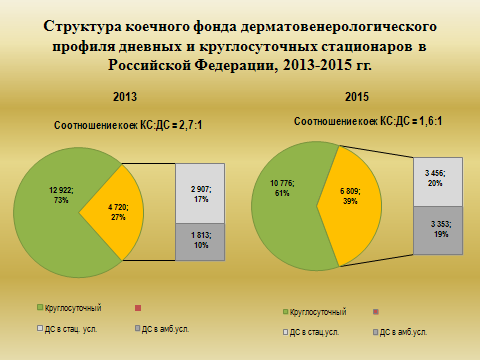 Рисунок 3. Динамика структуры коечного фонда дерматовенерологического профиля в Российской Федерации (2013-2015 гг.).В 2015 году уровень заболеваемости инфекциями, передаваемыми половым путем, в целом по Российской Федерации составил 180,7 на 100 000 населения из расчета 264 842 случаев вновь выявленных заболеваний, что ниже аналогичных показателей 2013 и 2014 годов на 22,6% и 11,2% соответственно. Заболеваемость сифилисом была зарегистрированна на уровне 23,5, гонококковой инфекцией – 18,5, трихомонозом – 62,9, хламидийными инфекциями -  40,5, аногенитальной герпетической вирусной инфекцией – 13,2 и аногенитальными венерическими бородавки – 20,8 на 100 тыс. населения.Заболеваемость сифилисом детей в возрасте 0-17 лет в 2015 году  регистрировалась на уровне 2,2 на 100 000 соответствующего населения. Среди детей 0-14 лет данный показатель регистрировался на уровне 0,9, среди подростков 15-17 лет - 9,9 на 100 000 соответствующего населения.В 2015 году в общей структуре заболеваемости сифилисом среди детской возрастной популяции 0 – 14 лет было зарегистрировано 63 случая врожденного сифилиса (рисунок 4), из них 21 случай сифилиса раннего врожденного с симптомами, 41 случай сифилиса раннего врожденного скрытого и 1 случай позднего врожденного сифилиса. Показатель заболеваемости врожденным сифилисом составил 0,3 на 100 000 детского населения 0-14 лет и 3,3 на 100 тысяч детей, родившихся живыми (рисунок 5). Рисунок 4. Число зарегистрированных случаев врожденного сифилиса в Российской Федерации.Рисунок 5. Заболеваемость врожденным сифилисом в Российской Федерации (2002-2015 гг.).Анализ  заболеваемости возрастных групп населения болезнями кожи и подкожной клетчатки выявил, что самые высокие показатели наблюдались среди  детей 15-17 лет: 8134,0, среди детей 0-14 лет: 7737,0 на 100 тысяч соответствующего населения. Заболеваемость болезнями кожи и подкожной клетчатки взрослого населения более чем в два раза ниже аналогичного показателя у детей и составила в 2015 году 3585,0 на 100 тыс. населения 18 лет и старше.I Деятельность медицинских организаций дерматовенерологического профиляОбеспеченность населения врачами-дерматовенерологамиТаблица 1.1Коечный фонд стационаровТаблица 1.2Среднее число дней работы койки в году Таблица 1.3Среднее число дней пребывания пациента на койке Таблица 1.4Ресурсы и деятельность дневных стационаров дерматовенерологического профиля медицинских организаций, оказывающих медицинскую помощь в стационарных условияхТаблица 1.5 Ресурсы и деятельность дневных стационаров дерматовенерологического профиля медицинских организаций, оказывающих медицинскую помощь в амбулаторных условияхТаблица 1.6II Деятельность лабораторных подразделений медицинских организацийЦентрализованные лабораторные подразделения Таблица 2.1Лабораторные исследования, проведенные с целью выявления больных сифилисом Таблица 2.2 III Заболеваемость сифилисомЗаболеваемость всеми формами сифилиса (все население)Таблица 3.1Заболеваемость сифилисом городских и сельских жителейТаблица 3.2 Заболеваемость сифилисом взрослого и детского (0-17 лет) населенияТаблица 3.3 Заболеваемость сифилисом детей в возрасте 0-14 лет, в т.ч. до 1 года Таблица 3.4Заболеваемость сифилисом детей в возрасте 15-17 летТаблица 3.5Заболеваемость врожденным сифилисомТаблица 3.6Продолжение таблицы 3.6Заболеваемость ранними формами сифилиса Таблица 3.7Продолжение таблицы 3.7Заболеваемость различными формами сифилиса Таблица 3.8Продолжение таблицы 3.8IV Профилактическая работа врачей по выявлению больных ИПППЧисло больных сифилисом, выявленных в медицинских организациях всех профилей Таблица 4.1Из общего числа пациентов, обратившихся самостоятельно в медицинские организации всех профилей, выявлено больных сифилисомТаблица 4.2Доля больных сифилисом выявленных в медицинских организациях, оказывающих медицинскую помощь в амбулаторных условиях, и в медицинских организациях                                            других форм собственности от общего числа больныхТаблица 4.3Доля  больных сифилисом, выявленных  в медицинских организациях, оказывающих медицинскую помощь в амбулаторных условиях, специалистами разных профилей в  (%)Таблица 4.4Выявлено больных сифилисом при медицинских осмотрах и при обследовании доноровТаблица 4.5Продолжение Таблицы 4.5Продолжение Таблицы 4.5Выявлено больных сифилисом в стационарах всех профилей по отношению к общему числу больных с вновь установленным диагнозом сифилиса в (%)Таблица 4.6Число обследованных контактов на одного зарегистрированного больного сифилисом Таблица 4.7Доля больных сифилисом выявленных среди обследованных контактных лиц в (%)Таблица 4.8Работа анонимных кабинетов Таблица 4.9V Сведения о беременных женщинах, состоящих под диспансерным наблюдением по поводу сифилиса Число взятых на учет беременных женщин с вновь установленным в 2015 году диагнозом сифилис Таблица 5.1 Продолжение таблицы 5.1Из общего числа  беременных женщин с вновь установленным в 2015 году диагнозом сифилис получили и не получили специфическое лечение Таблица 5.2Исходы беременности у женщин с вновь установленным диагнозом сифилисТаблица 5.3Продолжение таблицы 5.3Число женщин, состоявших под наблюдением по поводу сифилиса в 2015  и предыдущих годах, беременность которых закончилась родами. Число родившихся детей всего, из них с врожденным сифилисомТаблица 5.4Число детей, родившихся от матерей с вновь установленным в 2015 году диагнозом сифилис, продолжавших вынашивать беременность с предыдущего года и состоявших на клинико-серологическом контроле по поводу сифилиса Таблица 5.5Продолжение таблицы 5.5VI Гонококковая инфекцияЗаболеваемость гонококковой инфекцией (всего) Таблица 6.1Заболеваемость гонококковой инфекцией городских жителей Таблица 6.2Заболеваемость гонококковой инфекцией сельских жителей Таблица 6.3Число обследованных контактов на одного зарегистрированного больного гонококковой инфекцией с вновь установленным диагнозомТаблица 6.4VII Другие инфекции, передающиеся половым путемЗаболеваемость трихомонозом (всего) Таблица 7.1Заболеваемость хламидийными инфекциями (всего) Таблица 7.2Заболеваемость аногенитальной герпетической вирусной инфекцией (всего) Таблица 7.3Заболеваемость аногенитальными /венерическими/ бородавками (всего) Таблица 7.4VIII Заболеваемость дерматофитиямиЗаболеваемость дерматофитиями (всего) за 2015 год Таблица 8.1Заболеваемость микроспорией (всего) Таблица 8.2Заболеваемость микроспорией детей 0-14 лет Таблица 8.3Заболеваемость трихофитией (всего) Таблица 8.4Заболеваемость трихофитией детей 0-14 лет Таблица 8.5Заболеваемость микозами стоп и кистей (всего) Таблица 8.6Заболеваемость онихомикозами (всего) Таблица 8.7IX Заболеваемость чесоткойЗаболеваемость чесоткой (всего) Таблица 9.1Х Болезни кожи и подкожной клетчаткиРаспространенность атопического дерматита среди всего населения Таблица 10.1Заболеваемость атопическим дерматитом всего населения Таблица 10.2Распространенность и заболеваемость атопическим дерматитом среди городских жителейТаблица 10.3Распространенность и заболеваемость атопическим дерматитом среди сельских жителейТаблица 10.4 Распространенность атопического дерматита среди детей 0-14 лет Таблица 10.5Заболеваемость атопическим дерматитом детей 0-14 лет Таблица 10.6Распространенность атопического дерматита среди детей 15-17 летТаблица 10.7Заболеваемость атопическим дерматитом детей 15-17 летТаблица 10.8Распространенность атопического дерматита среди детей 0-17 лет Таблица 10.9Заболеваемость атопическим дерматитом детей 0-17 лет Таблица 10.10Распространенность контактного дерматита среди всего населения Таблица 10.11Заболеваемость контактным дерматитом всего населения Таблица 10.12Распространенность и заболеваемость контактным дерматитом среди городских жителей Таблица 10.13Распространенность и заболеваемость контактным дерматитом среди сельских жителей Таблица 10.14 Распространенность псориаза среди всего населения Таблица 10.15Заболеваемость псориазом всего населения Таблица 10.16Распространенность и заболеваемость псориазом среди городских жителей Таблица 10.17Распространенность и заболеваемость псориазом среди сельских жителей Таблица 10.18Распространенность псориаза среди детей 0-14 лет Таблица 10.19Заболеваемость псориазом детей 0-14 лет Таблица 10.20Распространенность псориаза среди детей 15-17 лет Таблица 10.21Заболеваемость псориазом среди детей 15-17 лет Таблица 10.23Распространенность псориаза среди детей 0-17 лет Таблица 10.24Заболеваемость псориазом детей 0-17 летТаблица 10.25Распространенность псориаза артропатического среди всего населенияТаблица 10.26Заболеваемость псориазом артропатическим всего населения Таблица 10.27Распространенность и заболеваемость псориазом артропатическим среди городских жителейТаблица 10.28Распространенность и заболеваемость псориазом артропатическим среди сельских жителейТаблица 10.29Распространенность локализованной склеродермии среди всего населенияТаблица 10.30Заболеваемость локализованной склеродермией всего населенияТаблица 10.31   Распространенность локализованной склеродермии среди детей 0-14 летТаблица 10.32Заболеваемость локализованной склеродермией детей 0-14 летТаблица 10.33Распространенность локализованной склеродермии среди детей 15-17 летТаблица 10.34Заболеваемость локализованной склеродермией среди детей 15-17 летТаблица 10.35Распространенность дискоидной красной волчанки среди всего населенияТаблица 10.36Заболеваемость дискоидной красной волчанкой всего населенияТаблица 10.37Распространенность и заболеваемость дискоидной красной волчанкой среди городских жителейТаблица 10.38Распространенность и заболеваемость дискоидной красной волчанкой среди сельских жителейТаблица 10.39Распространенность дискоидной красной волчанки среди детей 0-14 летТаблица 10.40Заболеваемость дискоидной красной волчанкой детей 0-14 летТаблица 10.41Распространенность дискоидной красной волчанки среди детей 15-17 летТаблица 10.42Заболеваемость дискоидной красной волчанкой детей 15-17 летТаблица 10.43Распространенность дискоидной красной волчанки среди детей 0-17 лет       Таблица 10.44Заболеваемость дискоидной красной волчанкой детей 0-17 летТаблица 10.45Министерство здравоохранения Российской ФедерацииДепартамент мониторинга, анализа истратегического развития здравоохраненияФГБУ «Центральный научно-исследовательский институт организации и информатизации здравоохранения»Министерства здравоохранения Российской ФедерацииФГБУ «Государственный научный центр дерматовенерологии и косметологии» Министерства здравоохранения Российской Федерации Александрова Г.А.Начальник отдела Департамента мониторинга, анализа и стратегического развития здравоохранения Министерства здравоохранения Российской ФедерацииКубанов А.А.заместитель директора по научной работе ФГБУ «Государственный научный центр дерматовенерологии и косметологии» Министерства здравоохранения Российской Федерации , д.м.н., профессорМелехина Л.Е.старший научный сотрудник ФГБУ «Государственный научный центр дерматовенерологии и косметологии» Министерства здравоохранения Российской Федерации  Богданова Е.В.старший научный сотрудник ФГБУ «Государственный научный центр дерматовенерологии и косметологии» Министерства здравоохранения Российской Федерации, к.м.н.Поликарпов А.В.зав. отделом статистики ФГБУ «Центральный научно-исследовательский институт организации и информатизации здравоохранения» Министерства здравоохранения Российской Федерации, к.м.н.Огрызко Е.В.  зав. отделением медицинской ФГБУ «Центральный научно-исследовательский институт организации и информатизации здравоохранения» Министерства здравоохранения Российской Федерации, д.м.н.Голубев Н.А.Заместитель заведующего отделом статистики ФГБУ «Центральный научно-исследовательский институт организации и информатизации здравоохранения» Министерства здравоохранения Российской Федерации, к.м.н.Гладких Т.Е.зав. группой  отделения медицинской статистики ФГБУ «Центральный научно-исследовательский институт организации и информатизации здравоохранения» Министерства здравоохранения Российской ФедерацииГриничева А.В.главный специалист отделения медицинской статистики ФГБУ «Центральный научно-исследовательский институт организации и информатизации здравоохранения» Министерства здравоохранения Российской ФедерацииСеменова Т.А.ведущий инженер отделения медицинской статистики ФГБУ «Центральный научно-исследовательский институт организации и информатизации здравоохранения» Министерства здравоохранения Российской Федерации-явление отсутствует…   данных не имеется0.0значение показателя меньше единицы измеренияСУБЪЕКТЫ ФЕДЕРАЦИИЧисло кожно-венерологических диспансеров Число кожно-венерологических диспансеров Число дермато-венерологических кабинетов Число дермато-венерологических кабинетов Число врачей-дерматовенерологов (абс. число) Число врачей-дерматовенерологов (абс. число) Обеспеченность врачами (на 10 000 нас.) Обеспеченность врачами (на 10 000 нас.) СУБЪЕКТЫ ФЕДЕРАЦИИ20142015201420152014201520142015Российская Федерация 139 13632623282857284950,590,58Центральный федеральный округ3433 718 699220121570,570,55Белгородская область 2 2293078760,500,49Брянская область 1 1434370710,570,58Владимирская область 3 3252472700,510,50Воронежская область 1 14444 127 1260,540,54Ивановская область 1 1425152490,500,47Калужская область 1 1293048420,480,42Костромская область - -222332300,490,46Курская область 1 1593980780,720,70Липецкая область 2 1211959630,510,54Московская область16168393 372 3920,510,54Орловская область 1 1292832360,420,47Рязанская область 1 1403978780,690,69Смоленская область 1 1343548490,500,51Тамбовская область 1 1252648490,450,46Тверская область - -383772710,550,54Тульская область 1 1434677800,510,53Ярославская область 1 1404073670,570,53город Москва - -7252 783 7300,640,60Северо-Западный федеральный округ2020 274 302 866 8630,630,62Республика Карелия 1 1151637390,580,62Республика Коми 1 1232550530,580,61Архангельская область без АО 1 1364075710,660,62Ненецкий автономный округ - - 1 1 1 10,230,23Вологодская область 2 2313749520,410,44Калининградская область - -293849450,510,46Ленинградская область - -353476800,430,45Мурманская область - -202049500,640,65Новгородская область 1 1201831290,500,47Псковская область 1 1232331290,480,45город Санкт - Петербург13134150 418 4140,810,80Южный федеральный округ 9 8 247 255 809 8080,580,58Республика Адыгея 1 1121230320,670,71Республика Калмыкия - -141527250,960,89Краснодарский край 5 49596 307 3130,560,57Астраханская область 1 12932 102 1021,001,00Волгоградская область 1 15959 155 1490,610,58Ростовская область 1 13841 188 1870,440,44Северо-Кавказский федеральный округ 7 7 155 145 515 5260,530,54Республика Дагестан 1 15350 128 1310,430,44Республика Ингушетия 1 1 5 432370,690,80Кабардино-Балкарская Республика 1 1161554550,630,64Карачаево-Черкесская Республика 1 110 820220,430,47Респ. Северная Осетия - Алания 1 1161589801,261,13Чеченская Республика 1 1131357600,420,44Ставропольский край 1 14240 135 1410,480,50СУБЪЕКТЫ ФЕДЕРАЦИИЧисло кожно-венерологических диспансеров Число кожно-венерологических диспансеров Число дермато-венерологических кабинетов Число дермато-венерологических кабинетов Число врачей дерматовенерологов Число врачей дерматовенерологов Обеспеченность врачами (на 10 000 нас.) Обеспеченность врачами (на 10 000 нас.) СУБЪЕКТЫ ФЕДЕРАЦИИ20142015201420152014201520142015Приволжский федеральный округ2324 764 770179117860,600,60Республика Башкортостан 3 4 104 105 250 2510,610,62Республика Марий Эл 1 1242430320,440,47Республика Мордовия 1 1303462680,770,84Республика Татарстан 1 15555 229 2250,590,58Удмуртская Республика 2 24644 119 1150,780,76Чувашская Республика 1 1272569670,560,54Пермский край 4 48080 145 1480,550,56Кировская область 1 1626275730,580,56Нижегородская область 1 17576 169 1640,520,50Оренбургская область 1 16263 126 1240,630,62Пензенская область - -475180880,590,65Самарская область 3 34750 194 1970,600,61Саратовская область 3 36054 162 1510,650,61Ульяновская область 1 1454781830,640,66Уральский федеральный округ11 9 377 352 700 6740,570,55Курганская область 2 1293043430,490,49Свердловская область 1 1 186 165 233 2060,540,48Тюменская область без АО 1 1424395930,660,65 Ханты-Мансийский АО 3 35046 112 1150,690,71 Ямало-Hенецкий АО 1 -161641450,760,83Челябинская область 3 35452 176 1720,500,49Сибирский федеральный округ2626 494 498108210750,560,56Республика Алтай 1 1 61015140,700,66Республика Бурятия 1 1404066710,670,73Республика Тыва 1 1171829330,921,05Республика Хакасия 1 1141429290,540,54Алтайский край 5 5777894940,390,39Забайкальский край 1 1424075700,690,64Красноярский край 1 18584 154 1500,540,52Иркутская область 3 34140 130 1310,540,54Кемеровская область 9 95357 147 1470,540,54Новосибирская область 1 14143 170 1630,620,59Омская область 1 15653 125 1260,630,64Томская область 1 1222148470,450,44Дальневосточный федеральный округ 7 7 190 195 400 4020,640,65Республика Саха (Якутия) 1 1394268660,710,69Камчатский край 1 1121419200,600,63Приморский край 1 14947 109 1160,560,60Хабаровский край 1 1222569680,520,51Амурская область 1 1272768640,840,79Магаданская область - - 91015161,011,08Сахалинская область 1 1232338370,780,76Еврейская автономная область 1 1 1 1 8 90,480,53Чукотский автономный округ - - 8 6 6 61,191,19Крымский федеральный округ 2 22352 143 1470,620,64Республика Крым 1 12250 121 1230,640,65город Севастополь 1 1 1 222240,550,60Главное мед. управление Управления делами Президента Российской Федерации - -20146557--СУБЪЕКТЫ ФЕДЕРАЦИИЧисло дерматовенерологических коек Число дерматовенерологических коек Число дерматовенерологических коек Число дерматовенерологических коек из нихиз нихиз нихиз нихСУБЪЕКТЫ ФЕДЕРАЦИИабс. числоабс. числона 10 000 нас.на 10 000 нас.дерматологические дерматологические венерологическиевенерологическиеСУБЪЕКТЫ ФЕДЕРАЦИИ2014201520142015абс. числона 10 000 населенияабс. числона 10 000 населенияСУБЪЕКТЫ ФЕДЕРАЦИИ20142015201420152015201520152015Российская Федерация11794 107760,81 0,7483170,5724590,17Центральный федеральный округ2478 22080,64 0,5717320,44 4760,12Белгородская область104  1040,67 0,67910,59130,08Брянская область60550,49 0,45500,41 50,04Владимирская область82740,58 0,53510,36230,16Воронежская область200 1950,86 0,84 1400,60550,24Ивановская область70700,68 0,68400,39300,29Калужская область90570,89 0,56370,37200,20Костромская область45370,69 0,57270,41100,15Курская область52520,47 0,47250,22270,24Липецкая область50450,43 0,39300,26150,13Московская область571 5510,79 0,76 4710,65800,11Орловская область100841,31 1,10680,89160,21Рязанская область85850,75 0,75650,57200,18Смоленская область31270,32 0,28170,18100,10Тамбовская область48460,45 0,43410,39 50,05Тверская область50350,38 0,27230,17120,09Тульская область155 1551,02 1,02 1050,69500,33Ярославская область62620,49 0,49400,31220,17город Москва623 4740,51 0,39 4110,34630,05Северо-Западный федеральный округ969 8370,70 0,60 6520,47 1850,13Республика Карелия33260,52 0,41230,36 30,05Республика Коми67670,78 0,78550,64120,14Архангельская область без АО54420,47 0,37320,28100,09Ненецкий автономный округ - -0,00 0,00 -0,00 -0,00Вологодская область99 1090,83 0,92 1050,88 40,03Калининградская область134 1341,38 1,38 1001,03340,35Ленинградская область102700,57 0,39450,25250,14Мурманская область48480,63 0,63430,56 50,07Новгородская область36350,58 0,57200,32150,24Псковская область56540,86 0,83360,55180,28город Санкт - Петербург340 2520,65 0,49 1930,37590,11Южный федеральный округ114910920,82 0,78 7980,57 2940,21Республика Адыгея30310,67 0,69240,53 70,16Республика Калмыкия20150,71 0,53130,46 20,07Краснодарский край551 5081,01 0,93 3380,62 1700,31Астраханская область120 1151,17 1,13800,78350,34Волгоградская область123 1180,48 0,46960,38220,09Ростовская область305 3050,72 0,72 2470,58580,14Северо-Кавказский федеральный округ888 8160,92 0,84 6500,67 1660,17Республика Дагестан372 3001,24 1,00 2540,85460,15Республика Ингушетия36360,78 0,78360,78 -0,00Кабардино-Балкарская Республика110 1101,28 1,28 1001,16100,12Карачаево-Черкесская Республика50501,07 1,07430,92 70,15Респ. Северная Осетия - Алания45450,64 0,64300,43150,21Чеченская Республика120 1200,88 0,88 1200,88 -0,00Ставропольский край155 1550,55 0,55670,24880,31СУБЪЕКТЫ ФЕДЕРАЦИИЧисло дерматовенерологических коекЧисло дерматовенерологических коекЧисло дерматовенерологических коекЧисло дерматовенерологических коекиз них из них из них из них СУБЪЕКТЫ ФЕДЕРАЦИИабс. числоабс. числона 10 000 нас.на 10 000 нас.дерматологические дерматологические венерологическиевенерологическиеСУБЪЕКТЫ ФЕДЕРАЦИИ2014201520142015абс. числона 10 000 нас.абс. числона 10 000 нас.СУБЪЕКТЫ ФЕДЕРАЦИИ20142015201420152015201520152015Приволжский федеральный округ238623100,80 0,7818830,63 4270,14Республика Башкортостан398 4280,98 1,05 3130,77 1150,28Республика Марий Эл45450,65 0,65400,58 50,07Республика Мордовия80600,99 0,74400,49200,25Республика Татарстан273 2730,71 0,71 2300,60430,11Удмуртская Республика124 1100,82 0,72910,60190,13Чувашская Республика116 1160,94 0,94 1110,90 50,04Пермский край208 1880,79 0,71 1240,47640,24Кировская область130 1211,00 0,93 1000,77210,16Нижегородская область315 2940,96 0,90 2760,84180,06Оренбургская область95950,47 0,47770,38180,09Пензенская область74740,55 0,55630,46110,08Самарская область167 1670,52 0,52 1370,43300,09Саратовская область285 2711,14 1,09 2210,89500,20Ульяновская область76680,60 0,54600,48 80,06Уральский федеральный округ902 7900,73 0,64 6240,51 1660,14Курганская область89801,02 0,92480,55320,37Свердловская область206 1620,48 0,37 1610,37 10,00Тюменская область без АО50500,35 0,35370,26130,09 Ханты-Мансийский АО180 1651,12 1,02 1480,92170,11 Ямало-Ненецкий АО79791,46 1,46631,17160,30Челябинская область298 2540,85 0,73 1670,48870,25Сибирский федеральный округ189817420,98 0,9011880,62 5540,29Республика Алтай35351,64 1,64281,31 70,33Республика Бурятия30300,31 0,31210,21 90,09Республика Тыва64492,04 1,56250,80240,76Республика Хакасия58481,08 0,90350,65130,24Алтайский край278 2551,17 1,07 1990,83560,23Забайкальский край80750,74 0,69550,51200,18Красноярский край235 2340,82 0,82 1760,62580,20Иркутская область408 4161,69 1,72 2300,95 1860,77Кемеровская область303 2681,11 0,98 1710,63970,36Новосибирская область154 1510,56 0,55 1090,40420,15Омская область146 1010,74 0,51700,35310,16Томская область107801,00 0,74690,64110,10Дальневосточный федеральный округ880 8211,42 1,32 6461,04 1750,28Республика Саха (Якутия)142 1221,48 1,27 1001,05220,23Камчатский край41351,29 1,10300,95 50,16Приморский край212 2121,10 1,10 1620,84500,26Хабаровский край184 1971,37 1,47 1661,24310,23Амурская область120 1051,48 1,30760,94290,36Магаданская область30242,03 1,62201,35 40,27Сахалинская область90701,84 1,43521,06180,37Еврейская автономная область45452,67 2,67301,78150,89Чукотский автономный округ16113,17 2,18101,98 10,20Крымский федеральный округ244 1601,06 0,70 1440,63160,07Республика Крым220 1401,16 0,74 1290,68110,06город Севастополь24200,60 0,50150,38 50,13Главное мед. управление Управления делами Президента Российской Федерации - --- -- --СУБЪЕКТЫ ФЕДЕРАЦИИДерматовенерологические Дерматовенерологические из нихиз нихСУБЪЕКТЫ ФЕДЕРАЦИИДерматовенерологические Дерматовенерологические дерматологические венерологическиеСУБЪЕКТЫ ФЕДЕРАЦИИ2014201520152015Российская Федерация 303 313 317 297Центральный федеральный округ 296 300 309 267Белгородская область 336 332 341 243Брянская область 273 276 279 251Владимирская область 332 314 301 345Воронежская область 261 232 262 156Ивановская область 356 336 334 338Калужская область 282 368 360 383Костромская область 284 232 246 190Курская область 266 213 192 232Липецкая область 283 285 297 262Московская область 349 337 339 323Орловская область 386 247 260 188Рязанская область 333 338 338 338Смоленская область 211 246 331 102Тамбовская область 363 336 336 340Тверская область 267 258 299 174Тульская область 345 351 345 365Ярославская область 280 256 339 107город Москва 226 279 285 241Северо-Западный федеральный округ 294 314 318 299Республика Карелия 296 321 329 255Республика Коми 340 320 329 281Архангельская область без АО 292 300 295 316Ненецкий автономный округ----Вологодская область 321 314 316 264Калининградская область 340 349 357 324Ленинградская область 225 260 250 280Мурманская область 334 313 309 351Новгородская область 327 319 313 325Псковская область 356 341 339 346город Санкт - Петербург 259 305 313 274Южный федеральный округ 283 311 314 304Республика Адыгея 315 335 339 321Республика Калмыкия 336 341 343 324Краснодарский край 247 285 282 292Астраханская область 314 334 329 346Волгоградская область 300 338 338 341Ростовская область 305 311 318 279Северо-Кавказский федеральный округ 289 297 305 261Республика Дагестан 278 288 299 222Республика Ингушетия 333 340 340-Кабардино-Балкарская Республика 285 287 302 147Карачаево-Черкесская Республика 308 255 266 187Респ. Северная Осетия - Алания 218 351 352 349Чеченская Республика 338 311 311-Ставропольский край 304 297 311 286 СУБЪЕКТЫ ФЕДЕРАЦИИДерматовенерологические Дерматовенерологические из нихиз них СУБЪЕКТЫ ФЕДЕРАЦИИДерматовенерологические Дерматовенерологические дерматологические венерологические СУБЪЕКТЫ ФЕДЕРАЦИИ2014201520152015Приволжский федеральный округ 314 327 331 311Республика Башкортостан 326 336 348 301Республика Марий Эл 277 287 289 267Республика Мордовия 342 343 362 300Республика Татарстан 340 323 333 265Удмуртская Республика 319 320 324 300Чувашская Республика 236 309 308 319Пермский край 327 345 352 331Кировская область 321 325 320 343Нижегородская область 276 333 340 247Оренбургская область 334 341 340 349Пензенская область 285 318 310 357Самарская область 320 300 295 331Саратовская область 330 337 335 347Ульяновская область 296 286 289 261Уральский федеральный округ 325 334 337 321Курганская область 330 339 337 342Свердловская область 322 331 331 328Тюменская область без АО 350 331 338 314 Ханты-Мансийский АО 344 341 344 306 Ямало-Ненецкий АО 265 297 318 218Челябинская область 325 341 344 336Сибирский федеральный округ 312 308 307 309Республика Алтай 322 299 304 281Республика Бурятия 352 313 304 333Республика Тыва 282 314 303 327Республика Хакасия 342 337 336 338Алтайский край 316 282 291 250Забайкальский край 244 310 310 312Красноярский край 305 270 286 222Иркутская область 304 308 293 327Кемеровская область 323 341 341 341Новосибирская область 321 323 323 323Омская область 322 340 341 337Томская область 325 293 290 324Дальневосточный федеральный округ 298 310 308 320Республика Саха (Якутия) 297 320 324 299Камчатский край 258 261 265 236Приморский край 296 285 275 317Хабаровский край 325 329 332 312Амурская область 299 324 314 351Магаданская область74 337 333 357Сахалинская область 344 333 336 322Еврейская автономная область 313 291 266 340Чукотский автономный округ 224 292 297 243Крымский федеральный округ 328 308 318 222Республика Крым 334 308 319 190город Севастополь 280 314 316 304Главное медицинское управление Управления делами Президента Российской Федерации----СУБЪЕКТЫ ФЕДЕРАЦИИДерматовенерологические Дерматовенерологические из нихиз нихСУБЪЕКТЫ ФЕДЕРАЦИИДерматовенерологические Дерматовенерологические дерматологические венерологическиеСУБЪЕКТЫ ФЕДЕРАЦИИ2014201520152015Российская Федерация15,714,914,616,1Центральный федеральный округ15,214,214,214,1Белгородская область16,116,216,414,2Брянская область12,610,810,9 9,7Владимирская область14,414,313,715,6Воронежская область12,412,113,2 8,9Ивановская область15,814,216,312,1Калужская область17,714,312,320,1Костромская область14,111,911,912,0Курская область16,718,115,520,7Липецкая область13,911,710,316,7Московская область16,516,816,419,0Орловская область22,813,913,616,2Рязанская область15,312,712,214,6Смоленская область18,215,714,922,2Тамбовская область13,912,412,215,3Тверская область15,313,312,517,4Тульская область12,912,613,011,9Ярославская область13,212,812,514,7город Москва14,913,914,311,7Северо-Западный федеральный округ15,114,514,315,5Республика Карелия14,112,011,715,0Республика Коми16,716,716,616,8Архангельская область без АО16,216,115,119,9Ненецкий автономный округ----Вологодская область13,212,512,420,3Калининградская область16,316,217,413,2Ленинградская область12,213,011,317,3Мурманская область17,315,716,113,4Новгородская область12,813,013,312,6Псковская область12,812,011,313,5город Санкт - Петербург16,315,514,918,1Южный федеральный округ16,515,815,517,0Республика Адыгея16,716,415,719,8Республика Калмыкия14,113,713,219,0Краснодарский край17,414,913,917,1Астраханская область17,918,819,916,9Волгоградская область13,114,113,915,0Ростовская область17,016,616,517,6Северо-Кавказский федеральный округ17,315,514,819,4Республика Дагестан19,216,616,417,8Республика Ингушетия12,412,812,8-Кабардино-Балкарская Республика18,015,014,916,6Карачаево-Черкесская Республика18,915,615,023,8Респ. Северная Осетия - Алания13,213,112,016,0Чеченская Республика14,612,612,6-Ставропольский край19,119,317,521,1СУБЪЕКТЫ ФЕДЕРАЦИИДерматовенерологические Дерматовенерологические из нихиз нихСУБЪЕКТЫ ФЕДЕРАЦИИДерматовенерологические Дерматовенерологические дерматологические венерологическиеСУБЪЕКТЫ ФЕДЕРАЦИИ2014201520152015Приволжский федеральный округ15,715,315,215,8Республика Башкортостан15,614,514,713,9Республика Марий Эл13,416,716,320,7Республика Мордовия19,218,618,020,4Республика Татарстан15,816,015,619,2Удмуртская Республика15,313,212,914,8Чувашская Республика14,514,213,920,1Пермский край15,414,915,813,3Кировская область14,913,913,118,9Нижегородская область15,715,915,719,6Оренбургская область16,216,316,316,3Пензенская область14,412,912,019,2Самарская область16,615,615,020,0Саратовская область16,117,317,715,9Ульяновская область16,614,914,716,4Уральский федеральный округ15,414,814,516,2Курганская область17,113,313,313,4Свердловская область17,214,914,915,2Тюменская область без АО10,711,110,116,1 Ханты-Мансийский АО16,416,216,019,2 Ямало-Hенецкий АО12,513,612,820,3Челябинская область15,015,715,216,8Сибирский федеральный округ15,514,914,017,3Республика Алтай11,111,210,317,4Республика Бурятия17,115,817,513,2Республика Тыва15,114,012,316,6Республика Хакасия14,312,211,515,3Алтайский край20,318,518,319,8Забайкальский край14,714,713,618,2Красноярский край14,513,512,916,9Иркутская область14,114,112,316,7Кемеровская область14,714,913,618,3Новосибирская область17,917,818,117,2Омская область15,017,717,717,8Томская область16,711,711,315,9Дальневосточный федеральный округ15,014,514,116,0Республика Саха (Якутия)15,514,214,114,5Камчатский край15,414,213,423,2Приморский край18,314,714,017,2Хабаровский край13,614,514,216,3Амурская область15,014,814,515,5Магаданская область 3,611,711,612,3Сахалинская область15,014,414,613,7Еврейская автономная область15,315,113,518,5Чукотский автономный округ18,416,817,611,0Крымский федеральный округ19,217,317,318,0Республика Крым20,218,418,516,7город Севастополь12,512,411,120,5Главное медицинское управление Управления делами Президента Российской Федерации----СУБЪЕКТЫ ФЕДЕРАЦИИЧисло коекЧисло коекОбеспеченность койками(на 10 000 нас.) Обеспеченность койками(на 10 000 нас.) Средняязанятость койки(дней)Средняязанятость койки(дней)Средняя длительностьпребывания (дней)Средняя длительностьпребывания (дней)СУБЪЕКТЫ ФЕДЕРАЦИИ20142015201420152014201520142015Российская Федерация341834560,230,24 302 29514,013,2Центральный федеральный округ 697 6820,180,18 290 27512,411,7Белгородская область - -0,00----Брянская область50450,410,36 215 22912,711,9Владимирская область 102 1040,730,74 251 256 8,9 9,3Воронежская область - -0,000,00----Ивановская область - -0,000,00----Калужская область 6 50,060,05 255 30217,014,2Костромская область34340,520,52 231 22814,814,6Курская область21210,190,19 333 31716,616,3Липецкая область - -0,000,00----Московская область 197 2430,270,34 367 30114,313,9Орловская область15150,200,20 166 16220,111,5Рязанская область74740,650,65 254 249 9,2 8,8Смоленская область 6 60,060,06 297 27510,611,0Тамбовская область52450,490,42 326 28913,210,3Тверская область - -0,000,00----Тульская область - -0,000,00----Ярославская область50500,390,39 309 29913,312,3город Москва90400,070,03 246 28211,810,4Северо-Западный федеральный округ 270 2630,200,19 301 30515,816,3Республика Карелия - -0,000,00----Республика Коми53530,610,61 362 37221,021,4Архангельская область без АО - -0,000,00----Ненецкий автономный округ - -0,000,00----Вологодская область10100,080,08 293 29410,110,1Калининградская область - -0,000,00----Ленинградская область - -0,000,00----Мурманская область25170,330,22 326 35716,716,2Новгородская область35380,570,61 149 18014,113,9Псковская область34360,520,55 328 306 9,810,0город Санкт - Петербург 113 1090,220,21 307 30718,019,3Южный федеральный округ 759 8430,540,60 310 29615,113,6Республика Адыгея55521,221,16 307 32013,814,0Республика Калмыкия20200,710,71 413 33111,610,7Краснодарский край 321 3640,590,67 326 28717,714,2Астраханская область53600,520,59 330 34219,420,2Волгоградская область90 1270,350,50 335 34610,610,0Ростовская область 220 2200,520,52 252 26016,015,5Северо-Кавказский федеральный округ68 1100,070,11 255 16314,013,4Республика Дагестан23650,080,22 172 12816,918,3Республика Ингушетия - -0,000,00----Кабардино-Балкарская Республика - -0,000,00----Карачаево-Черкесская Республика 5 50,110,11 130 122 8,811,5Респ. Северная Осетия - Алания 319 22713,610,8Чеченская Республика----Ставропольский край - -0,000,00СУБЪЕКТЫ ФЕДЕРАЦИИЧисло коекЧисло коекОбеспеченность койками(на 10 000 нас.)Обеспеченность койками(на 10 000 нас.)Средняязанятость койки(дней)Средняязанятость койки(дней)Средняядлительностьпребывания(дней)Средняядлительностьпребывания(дней)СУБЪЕКТЫ ФЕДЕРАЦИИ20142015201420152014201520142015Приволжский федеральный округ 667 6470,220,22 322 30316,615,8Республика Башкортостан96 1000,240,25 225 28516,715,6Республика Марий Эл - -0,000,00----Республика Мордовия - -0,000,00----Республика Татарстан 233 2330,600,60 348 35218,118,4Удмуртская Республика33220,220,14 345 40817,415,5Чувашская Республика49490,400,40 348 32615,715,8Пермский край16140,060,05 318 31717,218,9Кировская область30300,230,23 304 24512,811,6Нижегородская область43350,130,11 394 20713,414,4Оренбургская область59600,290,30 146 18414,915,0Пензенская область - -0,000,00----Самарская область 108 1040,340,32 409 29417,212,8Саратовская область - -0,000,00----Ульяновская область - -0,000,00----Уральский федеральный округ 206 2070,170,17 296 32411,711,2Курганская область19190,220,22 348 32012,210,7Свердловская область60600,140,14 324 35711,111,7Тюменская область без АО60400,420,28 298 34310,5 9,5 Ханты-Мансийский АО27510,170,32 239 25313,912,5 Ямало-Hенецкий АО33330,610,61 295 31313,312,5Челябинская область 7 40,020,01 253 33711,6 8,9Сибирский федеральный округ 564 4970,290,26 303 32712,912,1Республика Алтай25251,171,17 338 33811,811,6Республика Бурятия15150,150,15 347 346 9,8 9,9Республика Тыва50501,591,59 455 45116,514,8Республика Хакасия - -0,000,00----Алтайский край39390,160,16 283 33918,218,9Забайкальский край40350,370,32 230 28812,612,5Красноярский край47350,160,12 270 28411,511,0Иркутская область 127 1220,530,51 318 30611,4 9,8Кемеровская область 112760,410,28 224 30710,0 9,0Новосибирская область13 90,050,03 299 20615,112,3Омская область80750,400,38 353 33018,118,5Томская область16160,150,15 273 34614,213,4Дальневосточный федеральный округ 167 1670,270,27 285 29812,211,6Республика Саха (Якутия)40300,420,31 286 28514,313,0Камчатский край25500,791,58 259 276 9,810,0Приморский край - -0,000,00----Хабаровский край53520,400,39 272 30714,314,1Амурская область27150,330,19 328 298 9,0 9,3Магаданская область22191,491,28 302 36014,110,9Сахалинская область - -0,000,00----Еврейская автономная область - -0,000,00 210-15,5-Чукотский автономный округ - 10,000,20-98-14,0Крымский федеральный округ20400,090,1791 218 9,315,1Республика Крым20400,110,2191 218 9,315,1город Севастополь - -0,000,00----Главное медицинское управление Управления делами Президента Российской Федерации - -------СУБЪЕКТЫ ФЕДЕРАЦИИЧисло коек(абс. число)Число коек(абс. число)Обеспеченность койками(на 10 000 нас.)Обеспеченность койками(на 10 000 нас.)Средняя занятость койки (дни)Средняя занятость койки (дни)Средняядлительностьпребывания (дни)Средняядлительностьпребывания (дни)Средняядлительностьпребывания (дни)СУБЪЕКТЫ ФЕДЕРАЦИИ201420152014201520142015201420152015Российская Федерация316633530,220,23 30430212,311,511,5Центральный федеральный округ 868 8750,220,22 28729311,911,611,6Белгородская область50500,320,32 32232412,012,012,0Брянская область30300,240,24 21920313,012,312,3Владимирская область52530,370,38 287316 9,0 8,9 8,9Воронежская область 134 1340,570,57 29329310,110,710,7Ивановская область45450,430,43 28326911,310,610,6Калужская область40250,400,25 35434918,0 9,9 9,9Костромская область 4 40,060,06 12417310,611,311,3Курская область - -0,000,00-----Липецкая область 101900,870,78 27627512,611,911,9Московская область 104920,140,13 36337114,013,713,7Орловская область - -0,000,00-----Рязанская область20200,180,18 233258 9,8 9,4 9,4Смоленская область - -0,000,00-----Тамбовская область - -0,000,00-----Тверская область75790,570,60 30627512,012,112,1Тульская область50500,330,33 22624513,212,512,5Ярославская область23230,180,18 28629012,812,812,8город Москва 140 1800,110,15 22728911,012,412,4Северо-Западный федеральный округ 251 2910,180,21 41236611,110,510,5Республика Карелия21200,330,32 37437811,411,811,8Республика Коми20200,230,23 32534913,614,314,3Архангельская область без АО59760,520,67 47733411,511,011,0Ненецкий автономный округ - -0,000,00-----Вологодская область - -0,000,00-----Калининградская область50350,520,36 27239115,811,911,9Ленинградская область 6370,030,21 256 292 9,9 9,5 9,5Мурманская область41420,540,55 35734614,615,715,7Новгородская область - -0,000,00-----Псковская область - -0,000,00-----город Санкт - Петербург54610,100,12 566450 8,5 7,8 7,8Южный федеральный округ 131 1860,090,13 23624113,3 9,9 9,9Республика Адыгея - -0,000,00-----Республика Калмыкия - -0,000,00-----Краснодарский край64600,120,11 13322013,513,513,5Астраханская область - -0,000,00-----Волгоградская область55 1260,220,49 28124713,2 9,2 9,2Ростовская область12 -0,030,00 279-13,6--Северо-Кавказский федеральный округ 104 1390,110,14 39028218,718,318,3Республика Дагестан - -0,000,00-----Республика Ингушетия - -0,000,00-----Кабардино-Балкарская Республика - -0,000,00-----Карачаево-Черкесская Республика - -0,000,00-----Респ. Северная Осетия - Алания - -0,000,00-----Чеченская Республика - -0,000,00-----Ставропольский край 104 1390,370,50 39028218,718,318,3СУБЪЕКТЫ ФЕДЕРАЦИИЧисло коек(абс. число)Число коек(абс. число)Обеспеченность койками(на 10 000 нас.)Обеспеченность койками(на 10 000 нас.)Средняя занятость койки (дни)Средняя занятость койки (дни)Средняядлительностьпребывания (дни)Средняядлительностьпребывания (дни)Средняядлительностьпребывания (дни)СУБЪЕКТЫ ФЕДЕРАЦИИ201420152014201520142015201420142015Приволжский федеральный округ 590 6040,200,20 312 31714,914,914,1Республика Башкортостан 102 1160,250,28 309 31217,117,114,0Республика Марий Эл45450,650,65 339 33315,015,015,5Республика Мордовия25350,310,43 277 19310,910,911,0Республика Татарстан15150,040,04 348 33516,916,915,8Удмуртская Республика50500,330,33 311 33713,813,812,6Чувашская Республика10100,080,08 362 34316,216,216,3Пермский край 158 1510,600,57 338 31216,216,216,5Кировская область 3 60,020,05 173 15714,414,414,3Нижегородская область - -0,000,00-----Оренбургская область25250,120,12 161 22416,516,513,3Пензенская область62620,460,46 341 33713,413,413,1Самарская область22 80,070,02 227 20712,412,410,0Саратовская область64660,260,26 318 45413,713,713,5Ульяновская область 9150,070,12 183 20416,816,815,4Уральский федеральный округ 531 5510,430,45 269 25811,811,810,6Курганская область50500,570,57 255 25611,511,511,2Свердловская область 202 2180,470,50 245 22612,912,912,3Тюменская область без АО60600,420,42 259 260 8,5 8,5 8,6 Ханты-Мансийский АО - -0,000,00----- Ямало-Hенецкий АО - -0,000,00-----Челябинская область 219 2230,630,64 297 28812,112,110,1Сибирский федеральный округ 425 4090,220,21 273 32510,010,0 9,5Республика Алтай - -0,000,00-----Республика Бурятия 5 60,050,06 464 360 8,9 8,9 9,1Республика Тыва18120,570,38 246 58616,416,411,5Республика Хакасия25370,470,69 254 25114,214,211,3Алтайский край - -0,000,00-----Забайкальский край - -0,000,00-----Красноярский край 154 1500,540,52 292 31810,310,310,0Иркутская область - -0,000,00-----Кемеровская область 136 1110,500,41 260 3848,68,6 8,2Новосибирская область73790,270,29 256 27410,010,0 9,6Омская область 5 50,030,03 359 26313,413,414,8Томская область 9 90,080,08 261 24911,011,010,6Дальневосточный федеральный округ 226 2580,360,42 382 33813,113,112,5Республика Саха (Якутия) 9 70,090,07 327-17,317,3-Камчатский край - -0,000,00-----Приморский край56570,290,29 294 29011,211,2 9,5Хабаровский край54640,400,48 426 33812,912,913,0Амурская область 5150,060,19 598 3528,98,9 9,2Магаданская область - -0,000,00-----Сахалинская область62751,271,54 381 34115,715,715,8Еврейская автономная область40402,382,38 467 39613,013,013,5Чукотский автономный округ - -0,000,00-----Крымский федеральный округ40400,170,17 360 29712,312,3 9,9Республика Крым40400,210,21 333 29712,612,6 9,9город Севастополь - -0,000,00 573-10,910,9-Главное медицинское управление Управления делами Президента Российской Федерации - --------СУБЪЕКТЫ ФЕДЕРАЦИИКлинико-диагностические Клинико-диагностические Микробиологические (бактериологические) Микробиологические (бактериологические) Иммунологические (серологические) Иммунологические (серологические) СУБЪЕКТЫ ФЕДЕРАЦИИ201420152014201520142015Российская Федерация9470845012281070 714 569Центральный федеральный округ18871715 235 211 154 123Белгородская область9867 910 5 5Брянская область977120191614Владимирская область 11094 810 8 8Воронежская область 131 1081010 6 8Ивановская область4243 4 1 2 1Калужская область6975 610 3 4Костромская область6259 5 5 2 3Курская область46531619 3 2Липецкая область5552 4 5 4 2Московская область 354 31224182023Орловская область594414 7 8 2Рязанская область669812 5 5 5Смоленская область9587 5 5 5 4Тамбовская область4342 5 5 1 1Тверская область86802122 7 6Тульская область 10368 8 712 9Ярославская область567013 921 1город Москва 315 29251442625Северо-Западный федеральный округ 942 863 117 1018168Республика Карелия6262 5 5 1 1Республика Коми 111 1051311 7 9Архангельская область без АО 113 110 6 6 1 1Ненецкий автономный округ1414 - - - -Вологодская область 105 1011514 7 6Калининградская область6158 5 7 5 3Ленинградская область 1097331153117Мурманская область4836 6 4 5 4Новгородская область75531111 6 5Псковская область5049 7 8 4 4город Санкт - Петербург 194 20218201418Южный федеральный  округ1018 90481864548Республика Адыгея4736 5 5 3 3Республика Калмыкия2422 - - - 1Краснодарский край 369 3013137 710Астраханская область9489 5 5 4 4Волгоградская область 158 152 4 4 2 2Ростовская область 326 30436352928Северо-Кавказский федеральный округ 373 662 135827245Республика Дагестан - 3294336 3 6Республика Ингушетия7035 6 410 3Кабардино-Балкарская Республика3940 8 2 2 1Карачаево-Черкесская Республика2323 5 2 5 4Респ. Северная Осетия - Алания7751 2 6 2 4Чеченская Республика545410101213Ставропольский край 110 13061223814СУБЪЕКТЫ ФЕДЕРАЦИИКлинико-диагностические Клинико-диагностические Микробиологические (бактериологические) Микробиологические (бактериологические) Иммунологические (серологические) Иммунологические (серологические) СУБЪЕКТЫ ФЕДЕРАЦИИ201420152014201520142015Приволжский федеральный округ19841462 230 191 11089Республика Башкортостан 166 1581918 6 7Республика Марий Эл 1496322 6 5 1Республика Мордовия 13754 3 5 3 4Республика Татарстан 130 22219241717Удмуртская Республика87 1421214 711Чувашская Республика53531511 - -Пермский край 166 14328261310Кировская область7060 5 6 4 4Нижегородская область 296 14324181110Оренбургская область 248831720 4 1Пензенская область49471011 1 2Самарская область 1949615 8 7 6Саратовская область 128 128281512 8Ульяновская область 1117013 920 8Уральский федеральный округ 698 588 112 1025440Курганская область596311 9 4 5Свердловская область 134 123404110 9Тюменская область без АО9867 910 - - Ханты-Мансийский АО 118 115271624 9 Ямало-Hенецкий АО4846 2 3 6 7Челябинская область 241 17423231010Сибирский федеральный округ16671430 190 165 12489Республика Алтай2231 1 1 - -Республика Бурятия4954 9111814Республика Тыва454112 512 3Республика Хакасия6058 6 9 2 3Алтайский край 223 23531301013Забайкальский край 128 115 4 4 1 1Красноярский край 307 2932218 9 9Иркутская область 303 187 8221212Кемеровская область 185 14057234214Новосибирская область 103 1052728 5 6Омская область 175 104 8 9 7 8Томская область6767 5 5 6 6Дальневосточный федеральный округ 749 647 108 1086460Республика Саха (Якутия) 224 2183133 7 5Камчатский край4747 5 5 5 6Приморский край 129 105201413 8Хабаровский край 136 12317181313Амурская область 1094820191616Магаданская область3433 7 8 3 3Сахалинская область4747 5 6 5 5Еврейская автономная область1517 3 5 2 4Чукотский автономный округ 8 9 - - - -Крымский федеральный округ 101 1511920 9 5Республика Крым86 1361515 8 3город Севастополь1515 4 5 1 2Главное медицинское управление Управления делами Президента Российской Федерации5128 1 4 1 2СУБЪЕКТЫ ФЕДЕРАЦИИСУБЪЕКТЫ ФЕДЕРАЦИИКоличество проведенных тестов на выявление больных сифилисомКоличество проведенных тестов на выявление больных сифилисомКоличество проведенных тестов на выявление больных сифилисомКоличество проведенных тестов на выявление больных сифилисомКоличество проведенных тестов на выявление больных сифилисомКоличество проведенных тестов на выявление больных сифилисомКоличество  специфических исследований для Количество  специфических исследований для Количество  специфических исследований для Количество  специфических исследований для Количество  специфических исследований для Количество  специфических исследований для Количество  специфических исследований для Количество  специфических исследований для СУБЪЕКТЫ ФЕДЕРАЦИИСУБЪЕКТЫ ФЕДЕРАЦИИабс. числоабс. числоабс. числоабс. числона 100 000 населения на 100 000 населения серодиагностики сифилисасеродиагностики сифилисасеродиагностики сифилисасеродиагностики сифилисаликвора-диагностикисифилиса ликвора-диагностикисифилиса ликвора-диагностикисифилиса ликвора-диагностикисифилиса СУБЪЕКТЫ ФЕДЕРАЦИИСУБЪЕКТЫ ФЕДЕРАЦИИ20142014201520152014201520142014201520152014201420152015Российская ФедерацияРоссийская Федерация 61495845 61495845 60984982 60984982 42043,5 41694,2 31867967 31867967 32004923 32004923142574142574126005126005Центральный федеральный округЦентральный федеральный округ 12490323 12490323 11927138 11927138 32066,4 30620,5 14644809 14644809 15448508 1544850863712637125597455974Белгородская областьБелгородская область711031711031701450701450 45934,1 45315,2149840149840133271133271 - -99899989Брянская областьБрянская область582553582553620524620524 47249,1 50328,8 61222 61222 45864 45864 3 3 1 1Владимирская областьВладимирская область508620508620556591556591 36184,9 39597,720327420327417282117282165659393Воронежская областьВоронежская область899630899630893537893537 38591,7 38330,44382054382053110783110781383513835 110 110Ивановская областьИвановская область270449270449284113284113 26082,2 27400,0106369106369 76663 7666312391239 953 953Калужская областьКалужская область505451505451493881493881 50020,6 48875,6 25935 25935 19087 190877777 118 118Костромская областьКостромская область187643187643171144171144 28674,5 26153,2 76366 76366 83980 83980 - - 9 9Курская областьКурская область133010133010 13182 13182 11903,8 1179,7 39954 39954358433584380803636Липецкая областьЛипецкая область991129991129912610912610 85599,7 78818,3192949192949193552193552 6 630333033Московская областьМосковская область 1938869 1938869 1854058 1854058 26813,0 25640,2 1285630 1285630 1282333 12823334060406043594359Орловская областьОрловская область315448315448159229159229 41222,6 20808,013539113539115630715630731962319623054230542Рязанская областьРязанская область343972343972311959311959 30294,2 27474,8 64255 64255126888126888 294 2942525Смоленская областьСмоленская область393906393906371258371258 40828,1 38480,7104600104600104061104061 104 104 115 115Тамбовская областьТамбовская область339335339335376874376874 31939,8 35473,111890911890913573813573818181919Тверская областьТверская область478942478942402329402329 36419,5 30593,7105766105766114253114253 465 46510971097Тульская областьТульская область743665743665836114836114 49133,2 55241,22737822737823464523464529393 129 129Ярославская областьЯрославская область481414481414400090400090 37858,1 31462,8105617105617185039185039 252 2525353город Москвагород Москва 2665256 2665256 2568195 2568195 21850,7 21054,9 11156745 11156745 11925278 11925278111591115952935293Северо-Западный федеральный округСеверо-Западный федеральный округ 4949576 4949576 4908120 4908120 35753,6 35454,2 2081241 2081241 2274681 22746815778577870007000Республика КарелияРеспублика Карелия166574166574179089179089 26334,4 28313,0 77281 77281 68469 68469 134 134 105 105Республика КомиРеспублика Коми420884420884421491421491 48689,5 48759,8109259109259101160101160 978 9788888Архангельская область без АОАрхангельская область без АО424159424159393422393422 37208,6 34512,2181952181952162404162404 211 211 112 112Ненецкий автономный округНенецкий автономный округ 22693 22693 23270 23270 52320,6 53650,93967396738893889 - -9090Вологодская областьВологодская область443622443622352833352833 37247,5 29624,714994014994022226222226239396767Калининградская областьКалининградская область155182155182296861296861 16015,6 30637,6 84116 8411611492211492210101414Ленинградская областьЛенинградская область526055526055478712478712 29627,9 26961,5133740133740146375146375 548 548 980 980Мурманская областьМурманская область391741391741357115357115 51122,4 46603,715893115893115357715357787873030Новгородская областьНовгородская область207109207109216008216008 33474,7 34913,0 40158 40158 42372 42372 7 7 4 4Псковская областьПсковская область214295214295218758218758 32912,4 33597,8 58007 5800711194511194555554040город Санкт - Петербурггород Санкт - Петербург 1977262 1977262 1970561 1970561 38085,1 37956,1 1083890 1083890 1147306 11473063709370954705470Южный федеральный округЮжный федеральный округ 5674210 5674210 5864569 5864569 40519,0 41878,3 1576790 1576790 1621317 162131713861138611601916019Республика АдыгеяРеспублика Адыгея139640139640142446142446 31088,4 31713,1 27006 27006 14479 14479 - - - -Республика КалмыкияРеспублика Калмыкия137552137552114560114560 49027,0 40832,0 16442 16442 22417 22417856685661238512385Краснодарский крайКраснодарский край 2584635 2584635 3006807 3006807 47395,5 55137,11384201384201392341392341043104310001000Астраханская областьАстраханская область431203431203397386397386 42221,5 38910,3235339235339210042210042 1 1 - -Волгоградская областьВолгоградская область 1118550 1118550 1024538 1024538 43737,8 40061,8309411309411357809357809 285 285 246 246Ростовская областьРостовская область 1262630 1262630 1178832 1178832 29764,4 27789,08501728501728773368773363966396623882388Северо-Кавказский федеральный округСеверо-Кавказский федеральный округ 3216796 3216796 3225847 3225847 33303,5 33397,276647576647582416882416815181151811955719557Республика ДагестанРеспублика Дагестан800516800516839847839847 26769,8 28085,0 31726 3172684068406 - - - -Республика ИнгушетияРеспублика Ингушетия 81933 81933134920134920 17662,0 29084,3 27823 27823 27936 27936 - - - -Кабардино-Балкарская РеспубликаКабардино-Балкарская Республика587309587309605091605091 68235,5 70301,5107151107151141296141296 2 2 3 3Карачаево-Черкесская РеспубликаКарачаево-Черкесская Республика129997129997 99510 99510 27714,4 21214,8 52106 52106 88260 88260 908 908 733 733Респ. Северная Осетия - АланияРесп. Северная Осетия - Алания328233328233185587185587 46540,0 26314,3 47386 47386 25398 25398 - - - -Чеченская РеспубликаЧеченская Республика178418178418230664230664 13020,7 16833,5 19938 19938115897115897 8 8 - -Ставропольский крайСтавропольский край 1110390 1110390 1130228 1130228 39664,3 40372,948034548034541697541697514263142631882118821СУБЪЕКТЫ ФЕДЕРАЦИИКоличество проведенных тестов на выявление больных сифилисомКоличество проведенных тестов на выявление больных сифилисомКоличество проведенных тестов на выявление больных сифилисомКоличество проведенных тестов на выявление больных сифилисомКоличество проведенных тестов на выявление больных сифилисомКоличество проведенных тестов на выявление больных сифилисомКоличество проведенных тестов на выявление больных сифилисомКоличество проведенных тестов на выявление больных сифилисомКоличество специфических исследований для Количество специфических исследований для Количество специфических исследований для Количество специфических исследований для Количество специфических исследований для Количество специфических исследований для Количество специфических исследований для СУБЪЕКТЫ ФЕДЕРАЦИИабс. числоабс. числоабс. числоабс. числона 100 000населения на 100 000населения на 100 000населения на 100 000населения серодиагностики сифилисасеродиагностики сифилисасеродиагностики сифилисасеродиагностики сифилисаликвора-диагностикисифилиса ликвора-диагностикисифилиса ликвора-диагностикисифилиса СУБЪЕКТЫ ФЕДЕРАЦИИ201420142015201520142014201520152014201420152015201420142015Приволжский федеральный округ 13347733 13347733 13051266 13051266 44918,5 44918,5 43920,8 43920,8 4640837 4640837 4537003 453700317220172206114Республика Башкортостан 1988278 1988278 1699102 1699102 48828,2 48828,2 41726,6 41726,6 1142905 1142905 1028409 1028409868672Республика Марий Эл471845471845427451427451 68638,5 68638,5 62180,6 62180,6 88883 88883 49268 49268454540Республика Мордовия471778471778283831283831 58324,3 58324,3 35089,0 35089,0165139165139159058159058 252 25285Республика Татарстан 2376235 2376235 2522531 2522531 61639,7 61639,7 65434,7 65434,7837221837221833104833104 312 312147Удмуртская Республика431363431363669205669205 28426,4 28426,4 44100,0 44100,0357222357222386296386296184318431235Чувашская Республика927151927151812561812561 74886,7 74886,7 65631,2 65631,2346459346459335314335314 4 44Пермский край673492673492701497701497 25539,8 25539,8 26601,8 26601,83445613445613353793353796767112Кировская область612447612447527928527928 46954,3 46954,3 40474,5 40474,5166958166958199084199084 478 478537Нижегородская область 1470074 1470074 1484513 1484513 44953,6 44953,6 45395,1 45395,1333842333842418757418757 338 338455Оренбургская область 1321328 1321328 1323318 1323318 66029,8 66029,8 66129,2 66129,2275186275186283799283799 834 834100Пензенская область704610704610656205656205 51977,0 51977,0 48406,3 48406,31791179119441944 216 216319Самарская область903827903827933950933950 28133,2 28133,2 29070,8 29070,812102612102612771012771043954395277Саратовская область514619514619527901527901 20642,4 20642,4 21175,1 21175,1178497178497150074150074831183112702Ульяновская область480686480686481273481273 38072,7 38072,7 38119,2 38119,2281147281147228807228807393929Уральский федеральный округ 7066218 7066218 7032699 703269957561,957561,9 57288,9 57288,9 2518202 2518202 1914225 19142252245224512402Курганская область271978271978298501298501 31268,5 31268,5 34317,8 34317,8 79580 79580108415108415 - - -Свердловская область 2685221 2685221 2689436 2689436 62050,6 62050,6 62148,0 62148,0 1137009 11370097559687559681774177411974Тюменская область без АО 1057763 1057763 1006985 1006985 74009,2 74009,2 70456,4 70456,4465957465957265031265031 216 216166 Ханты-Мансийский АО 1068522 1068522 1023547 1023547 66282,4 66282,4 63492,5 63492,5368004368004387017387017 197 197203 Ямало-Hенецкий АО405794405794374228374228 75149,1 75149,1 69303,4 69303,4151035151035125899125899252518Челябинская область 1576940 1576940 1640002 1640002 45090,5 45090,5 46893,7 46893,7316617316617271895271895333341Сибирский федеральный округ 10395443 10395443 10436085 10436085 53828,5 53828,5 54038,9 54038,9 3630334 3630334 3564471 35644711263612636 6630Республика Алтай109557109557106678106678 51266,0 51266,0 49918,8 49918,8 45849 45849 37314 3731447214721 -Республика Бурятия450205450205397813397813 46009,9 46009,9 40655,6 40655,6203747203747217485217485626299Республика Тыва141354141354268219268219 45049,2 45049,2 85480,8 85480,8139498139498187622187622 - -6Республика Хакасия272428272428268839268839 50845,5 50845,5 50175,6 50175,6168781168781151344151344 5 54Алтайский край 1084616 1084616 1056057 1056057 45480,1 45480,1 44282,6 44282,624265924265936338936338911711171513Забайкальский край585787585787583538583538 53867,8 53867,8 53661,0 53661,025817025817019388419388487871022Красноярский край 1218956 1218956 1276965 1276965 42639,1 42639,1 44668,3 44668,339551439551439128639128629542954376Иркутская область 1008111 1008111 1113639 1113639 41745,2 41745,2 46115,1 46115,1483996483996440223440223115711571040Кемеровская область 1872492 1872492 1858481 1858481 68715,6 68715,6 68201,4 68201,4971566971566953489953489 752 7521575Новосибирская область 1335122 1335122 1291083 1291083 48606,1 48606,1 47002,8 47002,8 83380 83380 54628 54628 784 784225Омская область 1979875 1979875 1903626 1903626100085,5100085,5 96231,0 96231,0430851430851398035398035 718 718 1674Томская область336940336940311147311147 31359,2 31359,2 28958,6 28958,6206323206323175772175772 225 22596Дальневосточный федеральный округ 3870139 3870139 3939843 3939843 62310,8 62310,8 63433,1 63433,1 1298962 1298962 1381952 138195211732117322277Республика Саха (Якутия)648517648517806974806974 67773,0 67773,0 84332,5 84332,520563820563822546822546828284Камчатский край248060248060250669250669 78186,0 78186,0 79008,3 79008,3 73669 73669 65508 65508 8 88Приморский край 1040392 1040392 1003129 1003129 53814,1 53814,1 51886,7 51886,7320021320021289395289395129912991667Хабаровский край 1026890 1026890990861990861 76730,6 76730,6 74038,5 74038,5122670122670154580154580 209 209201Амурская область325921325921334128334128 40243,5 40243,5 41256,8 41256,81313141313142880342880341008610086279Магаданская область 93375 93375102503102503 63061,0 63061,0 69225,6 69225,6 33230 33230 59106 5910624244Сахалинская область407094407094371388371388 83354,1 83354,1 76043,2 76043,23615133615132591132591137777112Еврейская автономная область 47202 47202 46328 46328 28035,0 28035,0 27515,9 27515,9 44624 44624 32365 32365 - - -Чукотский автономный округ 32688 32688 33863 33863 64677,5 64677,5 67002,4 67002,46283628383838383 1 12Крымский федеральный округ405679405679540437540437 17677,5 17677,5 23549,6 23549,6695726695726431688431688 209 20932Республика Крым241993241993421423421423 12763,9 12763,9 22227,9 22227,9672125672125338071338071292916город Севастополь163686163686119014119014 41026,8 41026,8 29830,1 29830,1 23601 23601 93617 93617 180 18016Главное медицинское управление Управления делами Президента Российской Федерации 79728 79728 58978 58978---- 14591 1459169106910 - - -СУБЪЕКТЫ ФЕДЕРАЦИИСифилис - все формы (всего) Сифилис - все формы (всего) Сифилис - все формы (всего) Сифилис - все формы (всего) СУБЪЕКТЫ ФЕДЕРАЦИИабс. число абс. число на 100 000 населенияна 100 000 населенияСУБЪЕКТЫ ФЕДЕРАЦИИ2014201520142015Российская Федерация 36606 3442625,023,5Центральный федеральный округ7941922420,423,7Белгородская область 126 131 8,1 8,5Брянская область 270 20021,916,2Владимирская область 166 15111,810,7Воронежская область 340 32514,613,9Ивановская область 156 12815,012,3Калужская область 202 20620,020,4Костромская область936214,2 9,5Курская область 300 27726,824,8Липецкая область 240 17320,714,9Московская область2237323630,944,8Орловская область 196 12725,616,6Рязанская область 163 15414,413,6Смоленская область 231 15123,915,7Тамбовская область 1139510,6 8,9Тверская область 251 15819,112,0Тульская область 504 65733,343,4Ярославская область 316 31624,924,9город Москва2037267716,721,9Северо-Западный федеральный округ3747272027,119,6Республика Карелия4945 7,7 7,1Республика Коми879010,110,4Архангельская область без АО 535 41746,936,6Ненецкий автономный округ 8 218,4 4,6Вологодская область 161 13613,511,4Калининградская область 238 20024,620,6Ленинградская область 215 13212,1 7,4Мурманская область 185 15624,120,4Новгородская область878414,113,6Псковская область 1018315,512,7город Санкт - Петербург2081137540,126,5Южный федеральный округ2547260118,218,6Республика Адыгея464710,210,5Республика Калмыкия2633 9,311,8Краснодарский край 983112618,020,6Астраханская область 268 26826,226,2Волгоградская область 235 258 9,210,1Ростовская область 989 86923,320,5Северо-Кавказский федеральный округ1189120412,312,5Республика Дагестан 127 112 4,2 3,7Республика Ингушетия4467 9,514,4Кабардино-Балкарская Республика 166 14419,316,7Карачаево-Черкесская Республика568411,917,9Респ. Северная Осетия - Алания 168 16023,822,7Чеченская Республика 222 22316,216,3Ставропольский край 406 41414,514,8СУБЪЕКТЫ ФЕДЕРАЦИИСифилис - все формы (всего) Сифилис - все формы (всего) Сифилис - все формы (всего) Сифилис - все формы (всего) СУБЪЕКТЫ ФЕДЕРАЦИИабс. число абс. число на 100 000 населенияна 100 000 населенияСУБЪЕКТЫ ФЕДЕРАЦИИ2014201520142015Приволжский федеральный округ7238655524,422,1Республика Башкортостан 883 94421,723,2Республика Марий Эл 233 19533,928,4Республика Мордовия 277 21034,226,0Республика Татарстан 760 76919,719,9Удмуртская Республика 422 42027,827,7Чувашская Республика 146 11911,8 9,6Пермский край 995 78637,729,8Кировская область 441 37333,828,6Нижегородская область 615 44118,813,5Оренбургская область 455 27922,713,9Пензенская область 199 22414,716,5Самарская область 745 66923,220,8Саратовская область 937 99037,639,7Ульяновская область 130 13610,310,8Уральский федеральный округ2578260321,021,2Курганская область 184 16021,218,4Свердловская область1086127525,129,5Тюменская область без АО 273 25919,118,1 Ханты-Мансийский АО 344 29521,318,3 Ямало-Hенецкий АО75 11913,922,0Челябинская область 616 49517,614,2Сибирский федеральный округ8364695443,336,0Республика Алтай953244,515,0Республика Бурятия 703 56171,857,3Республика Тыва 424 327 135,1 104,2Республика Хакасия 220 21541,140,1Алтайский край 582 47624,420,0Забайкальский край 589 47654,243,8Красноярский край1113 81638,928,5Иркутская область1489133061,755,1Кемеровская область1193 93343,834,2Новосибирская область 771 71828,126,1Омская область 737 69437,335,1Томская область 448 37641,735,0Дальневосточный федеральный округ2814237245,338,2Республика Саха (Якутия) 511 40953,442,7Камчатский край506315,819,9Приморский край 836 67543,234,9Хабаровский край 574 48942,936,5Амурская область 605 51274,763,2Магаданская область161710,811,5Сахалинская область 106 11221,722,9Еврейская автономная область 1128766,551,7Чукотский автономный округ 4 8 7,915,8Крымский федеральный округ 188 193 8,2 8,4Республика Крым 123 112 6,5 5,9город Севастополь658116,320,3Главное медицинское управление Управления делами Президента Российской Федерации - ---СУБЪЕКТЫ ФЕДЕРАЦИИСифилис - все формы Сифилис - все формы Сифилис - все формы Сифилис - все формы Сифилис - все формы Сифилис - все формы Сифилис - все формы Сифилис - все формы СУБЪЕКТЫ ФЕДЕРАЦИИГородские жителиГородские жителиГородские жителиГородские жителиСельские жители Сельские жители Сельские жители Сельские жители СУБЪЕКТЫ ФЕДЕРАЦИИабс. числоабс. числона 100 000 соотв. населенияна 100 000 соотв. населенияабс. числоабс. числона 100 000 соотв. населенияна 100 000 соотв. населенияСУБЪЕКТЫ ФЕДЕРАЦИИ20142015201420152014201520142015Российская Федерация 26943 2607024,924,19663835625,422,0Центральный федеральный округ6178771819,424,21763150624,921,3Белгородская область7570 7,2 6,8516110,011,9Брянская область 156 13318,115,5 1146730,618,0Владимирская область 117 10310,7 9,4494815,715,4Воронежская область 172 18811,012,1 168 13721,817,8Ивановская область 124 11214,713,3321616,4 8,2Калужская область 130 14916,919,4725729,923,7Костромская область574412,2 9,4361819,2 9,6Курская область 158 15121,120,2 142 12638,434,0Липецкая область 159 11221,415,1816119,614,7Московская область1848287531,348,7 389 36129,227,1Орловская область956418,712,6 1016339,224,4Рязанская область 115 10014,212,4485414,716,5Смоленская область 146 10921,015,7854231,415,5Тамбовская область5450 8,5 7,9594513,810,5Тверская область 182 13118,413,2692721,2 8,3Тульская область 361 47731,942,2 143 18037,447,0Ярославская область 247 27123,826,1694529,719,4город Москва1982257916,421,4559838,468,4Северо-Западный федеральный округ3297239528,320,6 450 32520,414,7Республика Карелия4036 7,9 7,2 9 9 7,0 7,0Республика Коми6058 8,9 8,6273214,016,6Архангельская область без АО 421 34547,939,2 1147243,827,7Ненецкий автономный округ 8 125,7 3,2 - 1 0,0 8,2Вологодская область 126 11114,713,0352510,5 7,5Калининградская область 160 13821,318,3786236,028,7Ленинградская область 10278 8,9 6,8 1135418,0 8,6Мурманская область 177 14424,920,3 81214,121,2Новгородская область585913,213,5292516,113,9Псковская область645014,010,9373319,217,1город Санкт - Петербург2081137540,126,5 - ---Южный федеральный округ1559172217,719,6 988 87919,016,9Республика Адыгея232510,911,82322 9,7 9,3Республика Калмыкия12 9 9,5 7,11424 9,115,6Краснодарский край 641 78921,726,8 342 33713,713,5Астраханская область 165 18124,326,6 1038730,125,5Волгоградская область 161 171 8,2 8,7748712,314,5Ростовская область 557 54719,319,0 432 32231,723,6Северо-Кавказский федеральный округ 724 77215,316,3 465 432 9,5 8,8Республика Дагестан7363 5,4 4,75449 3,3 3,0Республика Ингушетия1237 6,319,6323011,610,9Кабардино-Балкарская Республика766416,914,2908021,919,5Карачаево-Черкесская Республика274313,521,5294110,815,2Респ. Северная Осетия - Алания 129 13128,529,0392915,411,4Чеченская Республика 131 21727,545,691 610,2 0,7Ставропольский край 276 21717,013,3 130 19711,116,8СУБЪЕКТЫ ФЕДЕРАЦИИСифилис - все формы Сифилис - все формы Сифилис - все формы Сифилис - все формы Сифилис - все формы Сифилис - все формы Сифилис - все формы Сифилис - все формы СУБЪЕКТЫ ФЕДЕРАЦИИГородские жителиГородские жителиГородские жителиГородские жителиСельские жителиСельские жителиСельские жителиСельские жителиСУБЪЕКТЫ ФЕДЕРАЦИИабс. числоабс. числона 100 000 соотв. населенияна 100 000 соотв. населенияабс. числоабс. числона 100 000 соотв. населенияна 100 000 соотв. населенияСУБЪЕКТЫ ФЕДЕРАЦИИ20142015201420152014201520142015Приволжский федеральный округ5151468924,322,12087186624,622,0Республика Башкортостан 576 65522,926,1307 28919,718,5Республика Марий Эл 1319029,220,1102 10542,6	43,9	Республика Мордовия 194 14339,228,9836726,524,1Республика Татарстан 632 61621,521,0128 15314,016,7Удмуртская Республика 237 23723,823,8185 18335,435,0Чувашская Республика6961 9,2 8,1775815,811,9Пермский край 731 60036,730,1264 18640,928,8Кировская область 355 28236,028,6869127,028,6Нижегородская область 507 37519,514,41086616,0 9,8Оренбургская область 311 17525,914,6144 10417,913,0Пензенская область 104 13411,314,5959022,020,8Самарская область 536 48020,818,6209 18933,129,9Саратовская область 664 73635,439,3273 25444,141,1Ульяновская область 104 10511,111,22631 8,1 9,6Уральский федеральный округ2044207720,620,9534 52622,822,5Курганская область837115,513,31018930,226,6Свердловская область 920109625,230,0166 17924,526,4Тюменская область без АО 182 16719,718,1919218,018,2 Ханты-Мансийский АО 324 28921,819,520 615,8 4,7 Ямало-Hенецкий АО586412,814,1175519,462,9Челябинская область 477 39016,513,5 139 10522,817,2Сибирский федеральный округ5776475941,233,92588219549,141,6Республика Алтай27 843,312,8682444,915,9Республика Бурятия 400 30669,453,1 303 25575,463,4Республика Тыва 370 137 218,681,054 19037,4 131,4Республика Хакасия 152 14341,439,0687240,342,7Алтайский край 342 30225,622,6 240 17422,916,6Забайкальский край 395 33353,945,5 194 14354,740,3Красноярский край 840 62338,328,4 273 19341,029,0Иркутская область 950 84249,844,2 539 488 106,096,0Кемеровская область 901 71538,630,6 292 21875,056,0Новосибирская область 576 56726,726,3 195 15133,125,6Омская область 500 50035,035,0 237 19443,135,2Томская область 323 28341,836,6 1259341,530,9Дальневосточный федеральный округ2075176444,337,7 739 60848,439,8Республика Саха (Якутия) 375 28560,045,6 136 12440,937,3Камчатский край425017,120,3 81311,218,2Приморский край 634 53942,736,3 202 13645,230,4Хабаровский край 440 37340,234,1 134 11655,147,7Амурская область 421 33677,361,7 184 17669,466,4Магаданская область151710,612,0 1 -14,8 0,0Сахалинская область789819,624,7281430,815,4Еврейская автономная область696260,154,0432580,346,7Чукотский автономный округ 1 4 2,911,6 3 418,725,0Крымский федеральный округ 139 17410,413,14919 5,1 2,0Республика Крым8199 8,410,34213 4,5 1,4город Севастополь587515,720,3 7 623,019,8Главное медицинское управление Управления делами Президента РФ - --- - ---СУБЪЕКТЫ ФЕДЕРАЦИИСифилис - все формы Сифилис - все формы Сифилис - все формы Сифилис - все формы Сифилис - все формы Сифилис - все формы Сифилис - все формы Сифилис - все формы СУБЪЕКТЫ ФЕДЕРАЦИИвзрослыевзрослыевзрослыевзрослыедети 0-17 летдети 0-17 летдети 0-17 летдети 0-17 летСУБЪЕКТЫ ФЕДЕРАЦИИабс. числоабс. числона 100 000 соотв. населенияна 100 000 соотв. населенияабс. числоабс. числона 100 000 соотв. населенияна 100 000 соотв. населенияСУБЪЕКТЫ ФЕДЕРАЦИИ20142015201420152014201520142015Российская Федерация 35727 3380730,328,7 879 619 3,1 2,2Центральный федеральный округ7817912324,128,1 124 101 1,9 1,6Белгородская область 122 127 9,610,0 4 4 1,5 1,5Брянская область 261 19925,919,7 9 1 4,0 0,4Владимирская область 165 14914,212,8 1 2 0,4 0,8Воронежская область 330 32016,916,410 5 2,6 1,3Ивановская область 154 12417,914,4 2 4 1,1 2,2Калужская область 200 20323,924,3 2 3 1,1 1,7Костромская область906117,011,5 3 1 2,4 0,8Курская область 289 26731,529,11110 5,5 5,0Липецкая область 234 17024,617,9 6 3 2,9 1,4Московская область2214321337,153,92323 1,8 1,8Орловская область 192 12730,420,1 4 - 3,0 0,0Рязанская область 161 15217,016,0 2 2 1,1 1,1Смоленская область 231 15128,718,7 - - 0,0 0,0Тамбовская область 1109312,310,4 3 2 1,8 1,2Тверская область 245 15422,614,2 6 4 2,6 1,7Тульская область 490 65138,451,014 6 5,9 2,5Ярославская область 310 30229,628,9 614 2,7 6,2город Москва2019266019,625,81817 0,9 0,9Северо-Западный федеральный округ3710269232,423,53728 1,5 1,2Республика Карелия4845 9,4 8,8 1 - 0,8 0,0Республика Коми868812,713,0 1 2 0,5 1,1Архангельская область без АО 525 40757,444,51010 4,4 4,4Ненецкий автономный округ 8 225,1 6,3 - - 0,0 0,0Вологодская область 159 13316,713,9 2 3 0,8 1,3Калининградская область 234 19729,624,9 4 3 2,2 1,7Ленинградская область 210 12914,1 8,6 5 3 1,8 1,1Мурманская область 183 15529,725,1 2 1 1,3 0,7Новгородская область858416,816,6 2 - 1,8 0,0Псковская область 1008218,615,2 1 1 0,9 0,9город Санкт - Петербург2072137047,031,1 9 5 1,2 0,6Южный федеральный округ2507257322,122,74028 1,5 1,1Республика Адыгея434712,113,2 3 - 3,2 0,0Республика Калмыкия233310,815,4 3 - 4,5 0,0Краснодарский край 968111622,025,41510 1,4 0,9Астраханская область 262 26432,532,8 6 4 2,8 1,9Волгоградская область 234 25311,212,1 1 5 0,2 1,1Ростовская область 977 86028,024,712 9 1,6 1,2Северо-Кавказский федеральный округ1160117516,416,62929 1,1 1,1Республика Дагестан 124 111 5,9 5,3 3 1 0,3 0,1Республика Ингушетия446714,321,8 - - 0,0 0,0Кабардино-Балкарская Республика 158 13624,120,7 8 8 3,9 3,9Карачаево-Черкесская Республика558415,223,3 1 - 0,9 0,0Респ. Северная Осетия - Алания 162 15129,827,8 6 9 3,7 5,6Чеченская Республика 219 21725,825,6 3 6 0,6 1,1Ставропольский край 398 40917,818,3 8 5 1,4 0,9СУБЪЕКТЫ ФЕДЕРАЦИИСифилис - все формыСифилис - все формыСифилис - все формыСифилис - все формыСифилис - все формыСифилис - все формыСифилис - все формыСифилис - все формыСУБЪЕКТЫ ФЕДЕРАЦИИвзрослыевзрослыевзрослыевзрослыедети 0-17 летдети 0-17 летдети 0-17 летдети 0-17 летСУБЪЕКТЫ ФЕДЕРАЦИИабс. числоабс. числона 100 000 соотв. населенияна 100 000 соотв. населенияабс. числоабс. числона 100 000 соотв. населенияна 100 000 соотв. населенияСУБЪЕКТЫ ФЕДЕРАЦИИ20142015201420152014201520142015Приволжский федеральный округ7070644529,526,9 168 110 2,9 1,9Республика Башкортостан 869 93127,229,21413 1,6 1,5Республика Марий Эл 226 18841,334,3 7 7 5,0 5,0Республика Мордовия 271 20740,330,8 6 3 4,4 2,2Республика Татарстан 743 75724,124,61712 2,2 1,5Удмуртская Республика 406 41034,134,51610 4,9 3,1Чувашская Республика 144 11714,611,8 2 2 0,8 0,8Пермский край 955 76145,936,64025 7,2 4,5Кировская область 428 36740,334,613 6 5,3 2,5Нижегородская область 603 43722,316,212 4 2,1 0,7Оренбургская область 447 27128,317,2 8 8 1,9 1,9Пензенская область 198 22017,619,5 1 4 0,4 1,7Самарская область 728 66027,525,017 9 3,0 1,6Саратовская область 924 98545,148,113 5 2,9 1,1Ульяновская область 128 13412,212,8 2 2 0,9 0,9Уральский федеральный округ2519255726,026,45946 2,3 1,8Курганская область 180 15326,022,1 4 7 2,3 4,0Свердловская область1068125530,836,21820 2,1 2,3Тюменская область без АО 269 25124,122,5 4 8 1,3 2,5 Ханты-Мансийский АО 342 29428,124,2 2 1 0,5 0,3 Ямало-Hенецкий АО74 11918,429,6 1 - 0,7 0,0Челябинская область 586 48521,017,43010 4,3 1,4Сибирский федеральный округ8031673252,944,3 333 222 8,1 5,4Республика Алтай883158,820,7 7 110,9 1,6Республика Бурятия 661 53990,673,9422216,9 8,8Республика Тыва 356 271 178,0 135,5685659,749,2Республика Хакасия 214 21251,751,2 6 3 4,9 2,5Алтайский край 567 45729,724,01519 3,1 4,0Забайкальский край 560 45868,155,7291810,9 6,8Красноярский край1081 80847,635,632 8 5,4 1,4Иркутская область1434129976,869,6553110,0 5,7Кемеровская область1149 90253,241,84431 7,8 5,5Новосибирская область 751 70333,731,52015 3,9 2,9Омская область 727 67945,942,91015 2,5 3,8Томская область 443 37351,543,4 5 3 2,3 1,4Дальневосточный федеральный округ2727232155,447,18751 6,8 4,0Республика Саха (Якутия) 500 40471,657,811 5 4,3 1,9Камчатский край496319,324,8 1 - 1,6 0,0Приморский край 807 66251,242,02913 8,1 3,6Хабаровский край 549 47950,744,22510 9,8 3,9Амурская область 591 49893,178,51414 8,0 8,0Магаданская область161713,514,4 - - 0,0 0,0Сахалинская область 104 11126,628,4 2 1 2,0 1,0Еврейская автономная область 1077981,660,2 5 813,421,5Чукотский автономный округ 4 810,621,1 - - 0,0 0,0Крымский федеральный округ 186 189 9,910,1 2 4 0,5 1,0Республика Крым 121 108 7,8 7,0 2 4 0,6 1,1город Севастополь658119,624,4 - - 0,0 0,0Главное медицинское управление Управления делами Президента РФ - --- - ---СУБЪЕКТЫ ФЕДЕРАЦИИСУБЪЕКТЫ ФЕДЕРАЦИИСифилис - все формы Сифилис - все формы Сифилис - все формы Сифилис - все формы Сифилис - все формы Сифилис - все формы Сифилис - все формы Сифилис - все формы СУБЪЕКТЫ ФЕДЕРАЦИИСУБЪЕКТЫ ФЕДЕРАЦИИдети 0-14 летдети 0-14 летдети 0-14 летдети 0-14 летдети 0-1 годадети 0-1 годадети 0-1 годадети 0-1 годаСУБЪЕКТЫ ФЕДЕРАЦИИСУБЪЕКТЫ ФЕДЕРАЦИИабс. числоабс. числона 100 000 соотв. населенияна 100 000 соотв. населенияабс. числоабс. числона 100 000 соотв. населенияна 100 000 соотв. населенияСУБЪЕКТЫ ФЕДЕРАЦИИСУБЪЕКТЫ ФЕДЕРАЦИИ20142015201420152014201520142015Российская ФедерацияРоссийская Федерация 268 228 1,1 0,9 10880 2,8 2,1Центральный федеральный округЦентральный федеральный округ4842 0,9 0,81823 2,0 2,6Белгородская областьБелгородская область - - 0,0 0,0 - - 0,0 0,0Брянская областьБрянская область 3 - 1,6 0,0 1 - 3,7 0,0Владимирская областьВладимирская область 1 1 0,5 0,5 - 1 0,0 3,2Воронежская областьВоронежская область 2 2 0,6 0,6 2 - 4,0 0,0Ивановская областьИвановская область 1 2 0,7 1,3 - - 0,0 0,0Калужская областьКалужская область 2 - 1,3 0,0 - - 0,0 0,0Костромская областьКостромская область - - 0,0 0,0 - - 0,0 0,0Курская областьКурская область 6 2 3,5 1,2 - 1 0,0 3,8Липецкая областьЛипецкая область 4 2 2,3 1,1 1 1 3,8 3,8Московская областьМосковская область1111 1,0 1,0 6 7 3,3 3,9Орловская областьОрловская область 1 - 0,9 0,0 - - 0,0 0,0Рязанская областьРязанская область 1 1 0,6 0,6 1 1 4,1 4,1Смоленская областьСмоленская область - - 0,0 0,0 - - 0,0 0,0Тамбовская областьТамбовская область - 2 0,0 1,4 - 2 0,0 9,7Тверская областьТверская область 2 2 1,0 1,0 1 2 3,4 6,8Тульская областьТульская область 4 - 2,0 0,0 - - 0,0 0,0Ярославская областьЯрославская область 510 2,6 5,1 3 3 9,9 9,9город Москвагород Москва 5 7 0,3 0,4 3 5 1,1 1,9Северо-Западный федеральный округСеверо-Западный федеральный округ18 8 0,9 0,4 8 4 2,4 1,2Республика КарелияРеспублика Карелия - - 0,0 0,0 - - 0,0 0,0Республика КомиРеспублика Коми - 1 0,0 0,6 - 1 0,0 4,1Архангельская область без АОАрхангельская область без АО 6 - 3,1 0,0 3 -10,5 0,0Ненецкий автономный округНенецкий автономный округ - - 0,0 0,0 - - 0,0 0,0Вологодская областьВологодская область 1 - 0,5 0,0 - - 0,0 0,0Калининградская областьКалининградская область 3 2 1,9 1,3 1 - 4,2 0,0Ленинградская областьЛенинградская область 3 1 1,2 0,4 - - 0,0 0,0Мурманская областьМурманская область 1 - 0,8 0,0 1 - 5,4 0,0Новгородская областьНовгородская область - - 0,0 0,0 - - 0,0 0,0Псковская областьПсковская область - 1 0,0 1,0 - 1 0,0 7,0город Санкт - Петербурггород Санкт - Петербург 4 3 0,6 0,4 3 2 2,3 1,6Южный федеральный округЮжный федеральный округ1410 0,6 0,4 5 3 1,4 0,9Республика АдыгеяРеспублика Адыгея 1 - 1,3 0,0 - - 0,0 0,0Республика КалмыкияРеспублика Калмыкия - - 0,0 0,0 - - 0,0 0,0Краснодарский крайКраснодарский край 5 4 0,5 0,4 1 - 0,7 0,0Астраханская областьАстраханская область 4 2 2,1 1,1 4 213,3 6,7Волгоградская областьВолгоградская область 1 3 0,2 0,7 - 1 0,0 1,7Ростовская областьРостовская область 3 1 0,5 0,2 - - 0,0 0,0Северо-Кавказский  федеральный округСеверо-Кавказский  федеральный округ1416 0,6 0,71210 3,7 3,1Республика ДагестанРеспублика Дагестан 1 1 0,1 0,1 1 - 0,9 0,0Республика ИнгушетияРеспублика Ингушетия - - 0,0 0,0 - - 0,0 0,0Кабардино-Балкарская РеспубликаКабардино-Балкарская Республика 2 3 1,2 1,7 1 1 3,8 3,8Карачаево-Черкесская РеспубликаКарачаево-Черкесская Республика - - 0,0 0,0 - - 0,0 0,0Респ. Северная Осетия - АланияРесп. Северная Осетия - Алания 5 5 3,6 3,6 5 423,518,8Чеченская РеспубликаЧеченская Республика 3 4 0,7 0,9 3 4 4,6 6,2Ставропольский крайСтавропольский край 3 3 0,6 0,6 2 1 2,8 1,4СУБЪЕКТЫ ФЕДЕРАЦИИСифилис - все формыСифилис - все формыСифилис - все формыСифилис - все формыСифилис - все формыСифилис - все формыСифилис - все формыСифилис - все формыСифилис - все формыСУБЪЕКТЫ ФЕДЕРАЦИИдети 0-14 летдети 0-14 летдети 0-14 летдети 0-14 летдети 0-14 летдети 0-1 годадети 0-1 годадети 0-1 годадети 0-1 годаСУБЪЕКТЫ ФЕДЕРАЦИИабс. числоабс. числоабс. числона 100 000 соотв. населенияна 100 000 соотв. населенияабс. числоабс. числона 100 000 соотв. населенияна 100 000 соотв. населенияСУБЪЕКТЫ ФЕДЕРАЦИИ201420142015201420152014201520142015Приволжский федеральный округ545446 1,1 0,92015 2,5 1,9Республика Башкортостан 4 4 6 0,5 0,8 1 1 0,8 0,8Республика Марий Эл 4 4 1 3,3 0,8 1 1 5,0 5,0Республика Мордовия 2 2 2 1,7 1,7 2 -12,1 0,0Республика Татарстан 9 9 7 1,4 1,1 5 4 4,5 3,6Удмуртская Республика 4 4 3 1,4 1,1 2 - 4,6 0,0Чувашская Республика 1 1 1 0,5 0,5 - - 0,0 0,0Пермский край1111 7 2,3 1,5 2 2 2,6 2,6Кировская область 1 1 3 0,5 1,4 - 2 0,0 6,0Нижегородская область 4 4 3 0,8 0,6 2 1 2,6 1,3Оренбургская область 3 3 2 0,8 0,5 - - 0,0 0,0Пензенская область - - 2 0,0 1,0 - 1 0,0 3,4Самарская область 8 8 6 1,6 1,2 4 2 5,0 2,5Саратовская область 3 3 1 0,8 0,3 1 - 1,8 0,0Ульяновская область - - 2 0,0 1,1 - 1 0,0 3,4Уральский федеральный округ141414 0,6 0,6 4 2 1,1 0,5Курганская область 1 1 4 0,7 2,6 - 1 0,0 4,2Свердловская область 3 3 5 0,4 0,7 1 1 0,8 0,8Тюменская область без АО - - 1 0,0 0,4 - - 0,0 0,0 Ханты-Мансийский АО 1 1 - 0,3 0,0 1 - 1,8 0,0 Ямало-Hенецкий АО - - - 0,0 0,0 - - 0,0 0,0Челябинская область 9 9 4 1,5 0,7 2 - 2,0 0,0Сибирский федеральный округ878774 2,4 2,13716 6,6 2,8Республика Алтай - - - 0,0 0,0 - - 0,0 0,0Республика Бурятия1818 8 8,3 3,713 438,211,8Республика Тыва13131812,917,9 6 438,025,4Республика Хакасия 1 1 1 0,9 0,9 - - 0,0 0,0Алтайский край 3 3 2 0,7 0,5 - - 0,0 0,0Забайкальский край 9 9 4 3,9 1,8 4 -11,6 0,0Красноярский край 5 5 3 1,0 0,6 2 - 2,5 0,0Иркутская область202016 4,2 3,410 413,5 5,4Кемеровская область 7 710 1,4 2,0 1 1 1,4 1,4Новосибирская область 7 7 2 1,6 0,4 - - 0,0 0,0Омская область 3 3 7 0,9 2,0 1 - 1,7 0,0Томская область 1 1 3 0,5 1,6 - 3 0,010,3Дальневосточный федеральный округ191916 1,7 1,4 4 6 2,3 3,5Республика Саха (Якутия) 3 3 1 1,4 0,5 2 1 6,0 3,0Камчатский край - - - 0,0 0,0 - - 0,0 0,0Приморский край 9 9 4 2,9 1,3 2 3 4,1 6,2Хабаровский край 2 2 1 0,9 0,5 - - 0,0 0,0Амурская область 3 3 6 2,0 4,0 - 2 0,0 9,0Магаданская область - - - 0,0 0,0 - - 0,0 0,0Сахалинская область 1 1 - 1,2 0,0 - - 0,0 0,0Еврейская автономная область 1 1 4 3,112,4 - - 0,0 0,0Чукотский автономный округ - - - 0,0 0,0 - - 0,0 0,0Крымский федеральный округ - - 2 0,0 0,5 - 1 0,0 1,8Республика Крым - - 2 0,0 0,7 - 1 0,0 2,1город Севастополь - - - 0,0 0,0 - - 0,0 0,0Главное медицинское управление Управления делами Президента РФ - - --- - ---СУБЪЕКТЫ ФЕДЕРАЦИИДети 15-17 лет Дети 15-17 лет Дети 15-17 лет Дети 15-17 лет СУБЪЕКТЫ ФЕДЕРАЦИИабс. числоабс. числона 100 000 соотв. населенияна 100 000 соотв. населенияСУБЪЕКТЫ ФЕДЕРАЦИИ2014201520142015Российская Федерация 611 39115,4 9,9Центральный федеральный округ7659 8,2 6,4Белгородская область 4 410,210,2Брянская область 6 118,2 3,0Владимирская область - 1 0,0 2,9Воронежская область 8 314,0 5,3Ивановская область 1 2 4,1 8,3Калужская область - 3 0,012,3Костромская область 3 117,3 5,8Курская область 5 816,526,5Липецкая область 2 1 6,7 3,3Московская область1212 7,0 7,0Орловская область 3 -15,2 0,0Рязанская область 1 1 3,6 3,6Смоленская область - - 0,0 0,0Тамбовская область 3 -11,1 0,0Тверская область 4 212,3 6,1Тульская область10 628,517,1Ярославская область 1 4 3,213,0город Москва1310 4,8 3,7Северо-Западный федеральный округ1920 5,8 6,1Республика Карелия 1 - 5,9 0,0Республика Коми 1 1 3,8 3,8Архангельская область без АО41012,832,1Ненецкий автономный округ - - 0,0 0,0Вологодская область 1 3 3,2 9,6Калининградская область 1 1 4,0 4,0Ленинградская область 2 2 4,8 4,8Мурманская область 1 1 4,9 4,9Новгородская область 2 -12,8 0,0Псковская область 1 - 6,2 0,0город Санкт - Петербург 5 2 4,9 2,0Южный федеральный округ2618 6,9 4,8Республика Адыгея 2 -14,4 0,0Республика Калмыкия 3 -31,7 0,0Краснодарский край10 6 6,7 4,0Астраханская область 2 2 7,2 7,2Волгоградская область - 2 0,0 3,0Ростовская область 9 8 8,2 7,3Северо-Кавказский федеральный округ1513 3,8 3,3Республика Дагестан 2 - 1,4 0,0Республика Ингушетия - - 0,0 0,0Кабардино-Балкарская Республика 6 519,116,0Карачаево-Черкесская Республика 1 - 6,3 0,0Респ. Северная Осетия - Алания 1 4 4,116,2Чеченская Республика - 2 0,0 2,8Ставропольский край 5 2 6,0 2,4СУБЪЕКТЫ ФЕДЕРАЦИИДети 15-17 летДети 15-17 летДети 15-17 летДети 15-17 летСУБЪЕКТЫ ФЕДЕРАЦИИабс. числоабс. числона 100 000 соотв. населенияна 100 000 соотв. населенияСУБЪЕКТЫ ФЕДЕРАЦИИ2014201520142015Приволжский федеральный округ 1146413,9 7,8Республика Башкортостан10 7 7,9 5,5Республика Марий Эл 3 616,032,0Республика Мордовия 4 119,2 4,8Республика Татарстан 8 5 7,1 4,4Удмуртская Республика12 726,915,7Чувашская Республика 1 1 2,8 2,8Пермский край291837,923,5Кировская область12 335,7 8,9Нижегородская область 8 1 9,8 1,2Оренбургская область 5 6 8,710,4Пензенская область 1 2 3,0 6,0Самарская область 9 311,5 3,8Саратовская область10 415,1 6,0Ульяновская область 2 - 6,4 0,0Уральский федеральный округ453213,2 9,4Курганская область 3 312,512,5Свердловская область151513,513,5Тюменская область без АО 4 710,318,1 Ханты-Мансийский АО 1 1 1,9 1,9 Ямало-Hенецкий АО 1 - 5,0 0,0Челябинская область21 622,2 6,3Сибирский федеральный округ 246 14844,927,0Республика Алтай 7 192,113,2Республика Бурятия241476,344,5Республика Тыва5538 411,6 284,4Республика Хакасия 5 232,112,8Алтайский край121718,726,5Забайкальский край201454,438,1Красноярский край27 533,5 6,2Иркутская область351547,120,2Кемеровская область372149,328,0Новосибирская область131319,419,4Омская область 7 813,415,3Томская область 4 -13,6 0,0Дальневосточный федеральный округ683538,419,7Республика Саха (Якутия) 8 421,610,8Камчатский край 1 -11,0 0,0Приморский край20 941,018,4Хабаровский край23 968,226,7Амурская область11 845,733,2Магаданская область - - 0,0 0,0Сахалинская область 1 1 7,5 7,5Еврейская автономная область 4 482,582,5Чукотский автономный округ - - 0,0 0,0Крымский федеральный округ 2 2 3,5 3,5Республика Крым 2 2 4,2 4,2город Севастополь - - 0,0 0,0Главное медицинское управление Управления делами Президента РФ - ---СУБЪЕКТЫ ФЕДЕРАЦИИВрожденный сифилис всегоВрожденный сифилис всегоВрожденный сифилис всегоВрожденный сифилис всегоРанний врожденный сифилис Ранний врожденный сифилис Ранний врожденный сифилис Ранний врожденный сифилис СУБЪЕКТЫ ФЕДЕРАЦИИабс. числоабс. числона 100 000 детей 0-14 летна 100 000 детей 0-14 летабс. числоабс. числона 100 000 детей 0-14 летна 100 000 детей 0-14 летСУБЪЕКТЫ ФЕДЕРАЦИИ20142015201420152014201520142015Российская Федерация8663 0,4 0,38562 0,3 0,3Центральный федеральный округ1619 0,3 0,31519 0,3 0,3Белгородская область - - 0,0 0,0 - - 0,0 0,0Брянская область - - 0,0 0,0 - - 0,0 0,0Владимирская область - 1 0,0 0,5 - 1 0,0 0,5Воронежская область 1 - 0,3 0,0 1 - 0,3 0,0Ивановская область - - 0,0 0,0 - - 0,0 0,0Калужская область - - 0,0 0,0 - - 0,0 0,0Костромская область - - 0,0 0,0 - - 0,0 0,0Курская область - - 0,0 0,0 - - 0,0 0,0Липецкая область 1 1 0,6 0,6 1 1 0,6 0,6Московская область 6 6 0,5 0,5 5 6 0,5 0,5Орловская область - - 0,0 0,0 - - 0,0 0,0Рязанская область 1 1 0,6 0,6 1 1 0,6 0,6Смоленская область - - 0,0 0,0 - - 0,0 0,0Тамбовская область - 1 0,0 0,7 - 1 0,0 0,7Тверская область 1 2 0,5 1,0 1 2 0,5 1,0Тульская область - - 0,0 0,0 - - 0,0 0,0Ярославская область 3 2 1,5 1,0 3 2 1,5 1,0город Москва 3 5 0,2 0,3 3 5 0,2 0,3Северо-Западный федеральный округ 7 4 0,3 0,2 7 4 0,3 0,2Республика Карелия - - 0,0 0,0 - - 0,0 0,0Республика Коми - 1 0,0 0,6 - 1 0,0 0,6Архангельская область без АО 3 - 1,5 0,0 3 - 1,5 0,0Ненецкий автономный округ - - 0,0 0,0 - - 0,0 0,0Вологодская область - - 0,0 0,0 - - 0,0 0,0Калининградская область 1 - 0,6 0,0 1 - 0,6 0,0Ленинградская область - - 0,0 0,0 - - 0,0 0,0Мурманская область - - 0,0 0,0 - - 0,0 0,0Новгородская область - - 0,0 0,0 - - 0,0 0,0Псковская область - 1 0,0 1,0 - 1 0,0 1,0город Санкт - Петербург 3 2 0,4 0,3 3 2 0,4 0,3Южный федеральный округ 5 3 0,2 0,1 5 3 0,2 0,1Республика Адыгея - - 0,0 0,0 - - 0,0 0,0Республика Калмыкия - - 0,0 0,0 - - 0,0 0,0Краснодарский край 1 - 0,1 0,0 1 - 0,1 0,0Астраханская область 4 2 2,1 1,1 4 2 2,1 1,1Волгоградская область - 1 0,0 0,2 - 1 0,0 0,2Ростовская область - - 0,0 0,0 - - 0,0 0,0Северо-Кавказский федеральный округ11 9 0,5 0,411 9 0,5 0,4Республика Дагестан 1 - 0,1 0,0 1 - 0,1 0,0Республика Ингушетия - - 0,0 0,0 - - 0,0 0,0Кабардино-Балкарская Республика - - 0,0 0,0 - - 0,0 0,0Карачаево-Черкесская Республика - - 0,0 0,0 - - 0,0 0,0Республика Северная Осетия-Алания 5 4 3,6 2,9 5 4 3,6 2,9Чеченская Республика 3 4 0,7 0,9 3 4 0,7 0,9Ставропольский край 2 1 0,4 0,2 2 1 0,4 0,2СУБЪЕКТЫ ФЕДЕРАЦИИВрожденный сифилис всегоВрожденный сифилис всегоВрожденный сифилис всегоВрожденный сифилис всегоРанний врожденный сифилисРанний врожденный сифилисРанний врожденный сифилисРанний врожденный сифилисСУБЪЕКТЫ ФЕДЕРАЦИИабс. числоабс. числона 100 000 детей0-14 летна 100 000 детей0-14 летабс. числоабс. числона 100 000 детей0-14 летна 100 000 детей0-14 летСУБЪЕКТЫ ФЕДЕРАЦИИ20142015201420152014201520142015Приволжский федеральный  округ1611 0,3 0,21610 0,3 0,2Республика Башкортостан - - 0,0 0,0 - - 0,0 0,0Республика Марий Эл - - 0,0 0,0 - - 0,0 0,0Республика Мордовия 2 - 1,7 0,0 2 - 1,7 0,0Республика Татарстан 3 5 0,5 0,8 3 4 0,5 0,6Удмуртская Республика 2 - 0,7 0,0 2 - 0,7 0,0Чувашская Республика - - 0,0 0,0 - - 0,0 0,0Пермский край 2 1 0,4 0,2 2 1 0,4 0,2Кировская область - 1 0,0 0,5 - 1 0,0 0,5Нижегородская область 2 1 0,4 0,2 2 1 0,4 0,2Оренбургская область - - 0,0 0,0 - - 0,0 0,0Пензенская область - - 0,0 0,0 - - 0,0 0,0Самарская область 4 2 0,8 0,4 4 2 0,8 0,4Саратовская область 1 - 0,3 0,0 1 - 0,3 0,0Ульяновская область - 1 0,0 0,5 - 1 0,0 0,5Уральский федеральный округ 2 2 0,1 0,1 2 2 0,1 0,1Курганская область - 1 0,0 0,7 - 1 0,0 0,7Свердловская область 1 1 0,1 0,1 1 1 0,1 0,1Тюменская область без АО - - 0,0 0,0 - - 0,0 0,0 Ханты-Мансийский АО 1 - 0,3 0,0 1 - 0,3 0,0 Ямало-Hенецкий АО - - 0,0 0,0 - - 0,0 0,0Челябинская область - - 0,0 0,0 - - 0,0 0,0Сибирский федеральный округ2611 0,7 0,32611 0,7 0,3Республика Алтай - - 0,0 0,0 - - 0,0 0,0Республика Бурятия 6 2 2,8 0,9 6 2 2,8 0,9Республика Тыва 5 3 5,0 3,0 5 3 5,0 3,0Республика Хакасия - - 0,0 0,0 - - 0,0 0,0Алтайский край - - 0,0 0,0 - - 0,0 0,0Забайкальский край 4 - 1,8 0,0 4 - 1,8 0,0Красноярский край 2 - 0,4 0,0 2 - 0,4 0,0Иркутская область 8 3 1,7 0,6 8 3 1,7 0,6Кемеровская область - - 0,0 0,0 - - 0,0 0,0Новосибирская область - - 0,0 0,0 - - 0,0 0,0Омская область 1 - 0,3 0,0 1 - 0,3 0,0Томская область - 3 0,0 1,6 - 3 0,0 1,6Дальневосточный федеральный округ 3 3 0,3 0,3 3 3 0,3 0,3Республика Саха (Якутия) 1 - 0,5 0,0 1 - 0,5 0,0Камчатский край - - 0,0 0,0 - - 0,0 0,0Приморский край 2 3 0,6 1,0 2 3 0,6 1,0Хабаровский край - - 0,0 0,0 - - 0,0 0,0Амурская область - - 0,0 0,0 - - 0,0 0,0Магаданская область - - 0,0 0,0 - - 0,0 0,0Сахалинская область - - 0,0 0,0 - - 0,0 0,0Еврейская автономная область - - 0,0 0,0 - - 0,0 0,0Чукотский автономный округ - - 0,0 0,0 - - 0,0 0,0Крымский федеральный округ - 1 0,0 0,3 - 1 0,0 0,3Республика Крым - 1 0,0 0,3 - 1 0,0 0,3город Севастополь - - 0,0 0,0 - - 0,0 0,0Главное медицинское управление Управления делами Президента Российской Федерации - --- - ---СУБЪЕКТЫ ФЕДЕРАЦИИСифилис поздний врожденныйСифилис поздний врожденныйСифилис поздний врожденныйСифилис поздний врожденныйСУБЪЕКТЫ ФЕДЕРАЦИИабс. числоабс. числона 100 000 детей 0-14летна 100 000 детей 0-14летСУБЪЕКТЫ ФЕДЕРАЦИИ2014201520142015Российская Федерация 1 10,000,00Центральный федеральный округ 1 -0,020,00Белгородская область - -0,000,00Брянская область - -0,000,00Владимирская область - -0,000,00Воронежская область - -0,000,00Ивановская область - -0,000,00Калужская область - -0,000,00Костромская область - -0,000,00Курская область - -0,000,00Липецкая область - -0,000,00Московская область 1 -0,090,00Орловская область - -0,000,00Рязанская область - -0,000,00Смоленская область - -0,000,00Тамбовская область - -0,000,00Тверская область - -0,000,00Тульская область - -0,000,00Ярославская область - -0,000,00город Москва - -0,000,00Северо-Западный федеральный округ - -0,000,00Республика Карелия - -0,000,00Республика Коми - -0,000,00Архангельская область без АО - -0,000,00Ненецкий автономный округ - -0,000,00Вологодская область - -0,000,00Калининградская область - -0,000,00Ленинградская область - -0,000,00Мурманская область - -0,000,00Новгородская область - -0,000,00Псковская область - -0,000,00город Санкт - Петербург - -0,000,00Южный федеральный округ - -0,000,00Республика Адыгея - -0,000,00Республика Калмыкия - -0,000,00Краснодарский край - -0,000,00Астраханская область - -0,000,00Волгоградская область - -0,000,00Ростовская область - -0,000,00Северо-Кавказский федеральный округ - -0,000,00Республика Дагестан - -0,000,00Республика Ингушетия - -0,000,00Кабардино-Балкарская Республика - -0,000,00Карачаево-Черкесская Республика - -0,000,00Респ. Северная Осетия - Алания - -0,000,00Чеченская Республика - -0,000,00Ставропольский край - -0,000,00СУБЪЕКТЫ ФЕДЕРАЦИИСифилис поздний врожденныйСифилис поздний врожденныйСифилис поздний врожденныйСифилис поздний врожденныйСУБЪЕКТЫ ФЕДЕРАЦИИабс. числоабс. числона 100 000 детей 0-14 летна 100 000 детей 0-14 летСУБЪЕКТЫ ФЕДЕРАЦИИ2014201520142015Приволжский федеральный округ - 10,000,02Республика Башкортостан - -0,000,00Республика Марий Эл - -0,000,00Республика Мордовия - -0,000,00Республика Татарстан - 10,000,15Удмуртская Республика - -0,000,00Чувашская Республика - -0,000,00Пермский край - -0,000,00Кировская область - -0,000,00Нижегородская область - -0,000,00Оренбургская область - -0,000,00Пензенская область - -0,000,00Самарская область - -0,000,00Саратовская область - -0,000,00Ульяновская область - -0,000,00Уральский федеральный округ - -0,000,00Курганская область - -0,000,00Свердловская область - -0,000,00Тюменская область без АО - -0,000,00 Ханты-Мансийский АО - -0,000,00 Ямало-Hенецкий АО - -0,000,00Челябинская область - -0,000,00Сибирский федеральный округ - -0,000,00Республика Алтай - -0,000,00Республика Бурятия - -0,000,00Республика Тыва - -0,000,00Республика Хакасия - -0,000,00Алтайский край - -0,000,00Забайкальский край - -0,000,00Красноярский край - -0,000,00Иркутская область - -0,000,00Кемеровская область - -0,000,00Новосибирская область - -0,000,00Омская область - -0,000,00Томская область - -0,000,00Дальневосточный федеральный округ - -0,000,00Республика Саха (Якутия) - -0,000,00Камчатский край - -0,000,00Приморский край - -0,000,00Хабаровский край - -0,000,00Амурская область - -0,000,00Магаданская область - -0,000,00Сахалинская область - -0,000,00Еврейская автономная область - -0,000,00Чукотский автономный округ - -0,000,00Крымский федеральный округ - -0,000,00Республика Крым - -0,000,00город Севастополь - -0,000,00Главное медицинское управление Управления делами Президента РФ - ---СУБЪЕКТЫ ФЕДЕРАЦИИСУБЪЕКТЫ ФЕДЕРАЦИИРанний сифилисРанний сифилисРанний сифилисРанний сифилисРанний сифилисРанний сифилисРанний сифилисРанний сифилисПервичный сифилис Первичный сифилис Первичный сифилис Первичный сифилис Первичный сифилис Первичный сифилис Первичный сифилис СУБЪЕКТЫ ФЕДЕРАЦИИСУБЪЕКТЫ ФЕДЕРАЦИИабс. числоабс. числоабс. числоабс. числона 100 000 населенияна 100 000 населенияна 100 000 населенияна 100 000 населенияабс. числоабс. числоабс. числоабс. числона 100 000 населенияна 100 000 населенияна 100 000 населенияСУБЪЕКТЫ ФЕДЕРАЦИИСУБЪЕКТЫ ФЕДЕРАЦИИ201420142015201520142014201520152014201420152015201420142015Российская ФедерацияРоссийская Федерация 27389 27389 23460 2346018,718,716,016,02727272719741974 1,9 1,91,3Центральный федеральный округЦентральный федеральный округ524452444832483213,513,512,412,4 469 469 347 347 1,2 1,2 0,9Белгородская областьБелгородская область 108 108 119 119 7,0 7,0 7,7 7,720202222 1,3 1,3 1,4Брянская областьБрянская область 270 270 200 20021,921,916,216,21919 5 5 1,5 1,5 0,4Владимирская областьВладимирская область 163 163 146 14611,611,610,410,41010 4 4 0,7 0,7 0,3Воронежская областьВоронежская область 328 328 316 31614,114,113,613,633332323 1,4 1,4 1,0Ивановская областьИвановская область 134 134969612,912,9 9,3 9,3 5 5 - - 0,5 0,5 0,0Калужская областьКалужская область5959 106 106 5,8 5,810,510,5 7 7 8 8 0,7 0,7 0,8Костромская областьКостромская область9090565613,813,8 8,6 8,6 8 8 6 6 1,2 1,2 0,9Курская областьКурская область 260 260 228 22823,323,320,420,414141414 1,3 1,3 1,3Липецкая областьЛипецкая область 207 207 158 15817,917,913,613,6 4 4 4 4 0,3 0,3 0,3Московская областьМосковская область 852 852 712 71211,811,8 9,8 9,8 117 1179696 1,6 1,6 1,3Орловская областьОрловская область 184 184 106 10624,024,013,913,91010 2 2 1,3 1,3 0,3Рязанская областьРязанская область 158 158 148 14813,913,913,013,0 2 2 1 1 0,2 0,2 0,1Смоленская областьСмоленская область 231 231 151 15123,923,915,715,71919 3 3 2,0 2,0 0,3Тамбовская областьТамбовская область 110 110929210,410,4 8,7 8,71212 9 9 1,1 1,1 0,8Тверская областьТверская область 182 182 114 11413,813,8 8,7 8,71111 3 3 0,8 0,8 0,2Тульская областьТульская область 268 268 306 30617,717,720,220,227272424 1,8 1,8 1,6Ярославская областьЯрославская область 310 310 312 31224,424,424,524,510101111 0,8 0,8 0,9город Москвагород Москва133013301466146610,910,912,012,0 141 141 112 112 1,2 1,2 0,9Северо-Западный федеральный округСеверо-Западный федеральный округ230423041695169516,616,612,212,2 224 224 179 179 1,6 1,6 1,3Республика КарелияРеспублика Карелия35352626 5,5 5,5 4,1 4,1 5 5 1 1 0,8 0,8 0,2Республика КомиРеспублика Коми62626262 7,2 7,2 7,2 7,211112121 1,3 1,3 2,4Архангельская область без АОАрхангельская область без АО 409 409 293 29335,935,925,725,763633232 5,5 5,5 2,8Ненецкий автономный округНенецкий автономный округ 5 5 2 211,511,5 4,6 4,6 1 1 1 1 2,3 2,3 2,3Вологодская областьВологодская область 113 1138888 9,5 9,5 7,4 7,4 9 9 8 8 0,8 0,8 0,7Калининградская областьКалининградская область 227 227 190 19023,423,419,619,61616 6 6 1,7 1,7 0,6Ленинградская областьЛенинградская область 135 1356565 7,6 7,6 3,7 3,7 8 8 2 2 0,5 0,5 0,1Мурманская областьМурманская область 171 171 137 13722,322,317,917,91212 9 9 1,6 1,6 1,2Новгородская областьНовгородская область46463030 7,4 7,4 4,8 4,8 8 8 2 2 1,3 1,3 0,3Псковская областьПсковская область 101 101818115,515,512,412,4 5 5 1 1 0,8 0,8 0,2город Санкт - Петербурггород Санкт - Петербург10001000 721 72119,319,313,913,986869696 1,7 1,7 1,8Южный федеральный округЮжный федеральный округ1119111910601060 8,0 8,0 7,6 7,6 117 117 123 123 0,8 0,8 0,9Республика АдыгеяРеспублика Адыгея33332929 7,3 7,3 6,5 6,5 3 3 3 3 0,7 0,7 0,7Республика КалмыкияРеспублика Калмыкия26263333 9,3 9,311,811,8 - - 1 1 0,0 0,0 0,4Краснодарский крайКраснодарский край 300 300 273 273 5,5 5,5 5,0 5,044445959 0,8 0,8 1,1Астраханская областьАстраханская область 243 243 264 26423,823,825,825,826261414 2,5 2,5 1,4Волгоградская областьВолгоградская область 161 161 176 176 6,3 6,3 6,9 6,911111414 0,4 0,4 0,5Ростовская областьРостовская область 356 356 285 285 8,4 8,4 6,7 6,733333232 0,8 0,8 0,8Северо-Кавказский федеральный округСеверо-Кавказский федеральный округ 848 848 743 743 8,8 8,8 7,7 7,7 100 1009191 1,0 1,0 0,9Республика ДагестанРеспублика Дагестан 104 1048484 3,5 3,5 2,8 2,811111010 0,4 0,4 0,3Республика ИнгушетияРеспублика Ингушетия 2 2 4 4 0,4 0,4 0,9 0,9 - - - - 0,0 0,0 0,0Кабардино-Балкарская РеспубликаКабардино-Балкарская Республика 166 166 144 14419,319,316,716,7 4 4 6 6 0,5 0,5 0,7Карачаево-Черкесская РеспубликаКарачаево-Черкесская Республика5656767611,911,916,216,222222121 4,7 4,7 4,5Респ. Северная Осетия - АланияРесп. Северная Осетия - Алания 126 126 116 11617,917,916,416,4 7 7 8 8 1,0 1,0 1,1Чеченская РеспубликаЧеченская Республика69693333 5,0 5,0 2,4 2,4 6 6 5 5 0,4 0,4 0,4Ставропольский крайСтавропольский край 325 325 286 28611,611,610,210,250504141 1,8 1,8 1,5СУБЪЕКТЫ ФЕДЕРАЦИИСУБЪЕКТЫ ФЕДЕРАЦИИРанний сифилисРанний сифилисРанний сифилисРанний сифилисРанний сифилисРанний сифилисРанний сифилисРанний сифилисПервичный сифилисПервичный сифилисПервичный сифилисПервичный сифилисПервичный сифилисПервичный сифилисПервичный сифилисПервичный сифилисПервичный сифилисСУБЪЕКТЫ ФЕДЕРАЦИИСУБЪЕКТЫ ФЕДЕРАЦИИабс. числоабс. числоабс. числоабс. числона 100 000 населенияна 100 000 населенияна 100 000 населенияна 100 000 населенияабс. числоабс. числоабс. числоабс. числона 100 000 населенияна 100 000 населенияна 100 000 населенияна 100 000 населенияна 100 000 населенияСУБЪЕКТЫ ФЕДЕРАЦИИСУБЪЕКТЫ ФЕДЕРАЦИИ20142014201520152014201420152015201420142015201520142014201520152015Приволжский федеральный округПриволжский федеральный округ597259725166516620,120,117,417,4 488 488 386 386 1,6 1,6 1,3 1,3 1,3Республика БашкортостанРеспублика Башкортостан 869 869 925 92521,321,322,722,750507272 1,2 1,2 1,8 1,8 1,8Республика Марий ЭлРеспублика Марий Эл 233 233 195 19533,933,928,428,417171212 2,5 2,5 1,7 1,7 1,7Республика МордовияРеспублика Мордовия 120 120848414,814,810,410,41919 9 9 2,3 2,3 1,1 1,1 1,1Республика ТатарстанРеспублика Татарстан 545 545 511 51114,114,113,313,349494444 1,3 1,3 1,1 1,1 1,1Удмуртская РеспубликаУдмуртская Республика 377 377 383 38324,824,825,225,256564040 3,7 3,7 2,6 2,6 2,6Чувашская РеспубликаЧувашская Республика 146 146 119 11911,811,8 9,6 9,617171616 1,4 1,4 1,3 1,3 1,3Пермский крайПермский край 992 992 784 78437,637,629,729,7 103 1038989 3,9 3,9 3,4 3,4 3,4Кировская областьКировская область 429 429 360 36032,932,927,627,644441818 3,4 3,4 1,4 1,4 1,4Нижегородская областьНижегородская область 456 456 344 34413,913,910,510,522221212 0,7 0,7 0,4 0,4 0,4Оренбургская областьОренбургская область 425 425 239 23921,221,211,911,928282929 1,4 1,4 1,4 1,4 1,4Пензенская областьПензенская область 130 130 131 131 9,6 9,6 9,7 9,7 9 9 4 4 0,7 0,7 0,3 0,3 0,3Самарская областьСамарская область 658 658 575 57520,520,517,917,951512929 1,6 1,6 0,9 0,9 0,9Саратовская областьСаратовская область 469 469 382 38218,818,815,315,31212 7 7 0,5 0,5 0,3 0,3 0,3Ульяновская областьУльяновская область 123 123 134 134 9,7 9,710,610,61111 5 5 0,9 0,9 0,4 0,4 0,4Уральский федеральный округУральский федеральный округ204720471901190116,716,715,515,5 235 235 156 156 1,9 1,9 1,3 1,3 1,3Курганская областьКурганская область 183 183 156 15621,021,017,917,91818 9 9 2,1 2,1 1,0 1,0 1,0Свердловская областьСвердловская область 788 788 809 80918,218,218,718,795957474 2,2 2,2 1,7 1,7 1,7Тюменская область без АОТюменская область без АО 267 267 246 24618,718,717,217,226261414 1,8 1,8 1,0 1,0 1,0 Ханты-Мансийский АО Ханты-Мансийский АО 316 316 260 26019,619,616,116,136362323 2,2 2,2 1,4 1,4 1,4 Ямало-Hенецкий АО Ямало-Hенецкий АО6565 106 10612,012,019,619,6 8 81111 1,5 1,5 2,0 2,0 2,0Челябинская областьЧелябинская область 428 428 324 32412,212,2 9,3 9,352522525 1,5 1,5 0,7 0,7 0,7Сибирский федеральный округСибирский федеральный округ716871685734573437,137,129,729,7 792 792 479 479 4,1 4,1 2,5 2,5 2,5Республика АлтайРеспублика Алтай9595323244,544,515,015,0 9 9 1 1 4,2 4,2 0,5 0,5 0,5Республика БурятияРеспублика Бурятия 696 696 555 55571,171,156,756,795956060 9,7 9,7 6,1 6,1 6,1Республика ТываРеспублика Тыва 409 409 316 316 130,3 130,3 100,7 100,74444212114,014,0 6,7 6,7 6,7Республика ХакасияРеспублика Хакасия 220 220 212 21241,141,139,639,635353131 6,5 6,5 5,8 5,8 5,8Алтайский крайАлтайский край 564 564 444 44423,623,618,618,655553737 2,3 2,3 1,6 1,6 1,6Забайкальский крайЗабайкальский край 392 392 305 30536,036,028,028,056562222 5,1 5,1 2,0 2,0 2,0Красноярский крайКрасноярский край10921092 781 78138,238,227,327,3 135 1359494 4,7 4,7 3,3 3,3 3,3Иркутская областьИркутская область137913791187118757,157,149,249,2 155 1559797 6,4 6,4 4,0 4,0 4,0Кемеровская областьКемеровская область11121112 823 82340,840,830,230,2 138 1386363 5,1 5,1 2,3 2,3 2,3Новосибирская областьНовосибирская область 494 494 463 46318,018,016,916,945453636 1,6 1,6 1,3 1,3 1,3Омская областьОмская область 270 270 253 25313,613,612,812,814141111 0,7 0,7 0,6 0,6 0,6Томская областьТомская область 445 445 363 36341,441,433,833,81111 6 6 1,0 1,0 0,6 0,6 0,6Дальневосточный федеральный округДальневосточный федеральный округ259025902194219441,741,735,335,3 288 288 196 196 4,6 4,6 3,2 3,2 3,2Республика Саха (Якутия)Республика Саха (Якутия) 494 494 397 39751,651,641,541,554543636 5,6 5,6 3,8 3,8 3,8Камчатский крайКамчатский край4949616115,415,419,219,2 - - 2 2 0,0 0,0 0,6 0,6 0,6Приморский крайПриморский край 784 784 661 66140,640,634,234,251514444 2,6 2,6 2,3 2,3 2,3Хабаровский крайХабаровский край 563 563 475 47542,142,135,535,575754646 5,6 5,6 3,4 3,4 3,4Амурская областьАмурская область 480 480 400 40059,359,349,449,468684444 8,4 8,4 5,4 5,4 5,4Магаданская областьМагаданская область14141313 9,5 9,5 8,8 8,8 - - 1 1 0,0 0,0 0,7 0,7 0,7Сахалинская областьСахалинская область9292929218,818,818,818,814141010 2,9 2,9 2,0 2,0 2,0Еврейская автономная областьЕврейская автономная область 110 110878765,365,351,751,72525131314,814,8 7,7 7,7 7,7Чукотский автономный округЧукотский автономный округ 4 4 8 8 7,9 7,915,815,8 1 1 - - 2,0 2,0 0,0 0,0 0,0Крымский федеральный округКрымский федеральный округ9797 135 135 4,2 4,2 5,9 5,914141717 0,6 0,6 0,7 0,7 0,7Республика КрымРеспублика Крым80809393 4,2 4,2 4,9 4,91111 7 7 0,6 0,6 0,4 0,4 0,4город Севастопольгород Севастополь17174242 4,3 4,310,510,5 3 31010 0,8 0,8 2,5 2,5 2,5Главное медицинское управление Управления делами Президента Российской ФедерацииГлавное медицинское управление Управления делами Президента Российской Федерации - - - ----- - - - ------СУБЪЕКТЫ ФЕДЕРАЦИИвторичный сифилис вторичный сифилис вторичный сифилис вторичный сифилис в т.ч. ранний нейросифилисв т.ч. ранний нейросифилисв т.ч. ранний нейросифилисв т.ч. ранний нейросифилисСУБЪЕКТЫ ФЕДЕРАЦИИабс. числоабс. числона 100 000 населенияна 100 000 населенияабс. числоабс. числона 100 000 населенияна 100 000 населенияСУБЪЕКТЫ ФЕДЕРАЦИИ20142015201420152014201520142015Российская Федерация79576269 5,4 4,3 332 304 0,2 0,2Центральный федеральный округ12301078 3,2 2,84737 0,1 0,1Белгородская область2322 1,5 1,4 - - 0,0 0,0Брянская область3931 3,2 2,5 - - 0,0 0,0Владимирская область3134 2,2 2,4 - - 0,0 0,0Воронежская область7975 3,4 3,2 - 1 0,0 0,0Ивановская область3017 2,9 1,6 - - 0,0 0,0Калужская область2855 2,8 5,4 - - 0,0 0,0Костромская область3015 4,6 2,3 - - 0,0 0,0Курская область5655 5,0 4,9 4 - 0,4 0,0Липецкая область5017 4,3 1,5 2 - 0,2 0,0Московская область 253 214 3,5 3,0 4 6 0,1 0,1Орловская область2313 3,0 1,7 1 - 0,1 0,0Рязанская область 610 0,5 0,9 - - 0,0 0,0Смоленская область3219 3,3 2,0 2 1 0,2 0,1Тамбовская область3020 2,8 1,9 - - 0,0 0,0Тверская область6235 4,7 2,7 - - 0,0 0,0Тульская область7768 5,1 4,5 - - 0,0 0,0Ярославская область30 9 2,4 0,7 - - 0,0 0,0город Москва 351 369 2,9 3,03429 0,3 0,2Северо-Западный федеральный округ 652 483 4,7 3,58460 0,6 0,4Республика Карелия1912 3,0 1,9 2 5 0,3 0,8Республика Коми2222 2,5 2,5 3 3 0,3 0,3Архангельская область без АО 145 11912,710,41510 1,3 0,9Ненецкий автономный округ 1 - 2,3 0,0 - - 0,0 0,0Вологодская область1412 1,2 1,0 2 4 0,2 0,3Калининградская область2512 2,6 1,2 - - 0,0 0,0Ленинградская область6940 3,9 2,32511 1,4 0,6Мурманская область34 9 4,4 1,2 - - 0,0 0,0Новгородская область 6 5 1,0 0,8 - - 0,0 0,0Псковская область 8 6 1,2 0,9 - - 0,0 0,0город Санкт - Петербург 309 246 6,0 4,73727 0,7 0,5Южный федеральный округ 316 249 2,3 1,83520 0,2 0,1Республика Адыгея1210 2,7 2,2 1 - 0,2 0,0Республика Калмыкия 510 1,8 3,6 - - 0,0 0,0Краснодарский край 12898 2,3 1,83017 0,6 0,3Астраханская область3618 3,5 1,8 - - 0,0 0,0Волгоградская область2834 1,1 1,3 4 3 0,2 0,1Ростовская область 10779 2,5 1,9 - - 0,0 0,0Северо-Кавказский федеральный округ 245 237 2,5 2,5 - 5 0,0 0,1Республика Дагестан1823 0,6 0,8 - 1 0,0 0,0Республика Ингушетия 1 - 0,2 0,0 - - 0,0 0,0Кабардино-Балкарская Республика3826 4,4 3,0 - - 0,0 0,0Карачаево-Черкесская Республика1339 2,8 8,3 - 1 0,0 0,2Респ. Северная Осетия - Алания1623 2,3 3,3 - - 0,0 0,0Чеченская Республика35 6 2,6 0,4 - - 0,0 0,0Ставропольский край 124 120 4,4 4,3 - 3 0,0 0,1УБЪЕКТЫ ФЕДЕРАЦИИвторичный сифилисвторичный сифилисвторичный сифилисвторичный сифилисв т.ч. ранний нейросифилисв т.ч. ранний нейросифилисв т.ч. ранний нейросифилисв т.ч. ранний нейросифилисУБЪЕКТЫ ФЕДЕРАЦИИабс. числоабс. числона 100 000 населенияна 100 000 населенияабс. числоабс. числона 100 000 населенияна 100 000 населенияУБЪЕКТЫ ФЕДЕРАЦИИ20142015201420152014201520142015Приволжский федеральный округ15691147 5,3 3,933380,10,1Республика Башкортостан 260 214 6,4 5,3 2 2 0,0 0,0Республика Марий Эл5635 8,1 5,1 2 1 0,3 0,1Республика Мордовия5533 6,8 4,1 - - 0,0 0,0Республика Татарстан 11594 3,0 2,4 1 3 0,0 0,1Удмуртская Республика 146 151 9,610,0 611 0,4 0,7Чувашская Республика3225 2,6 2,0 1 - 0,1 0,0Пермский край 223 129 8,5 4,9 3 1 0,1 0,0Кировская область 213 16316,312,5 - 2 0,0 0,2Нижегородская область 10678 3,2 2,4 3 2 0,1 0,1Оренбургская область 10976 5,4 3,8 5 3 0,2 0,1Пензенская область2115 1,5 1,1 1 1 0,1 0,1Самарская область 10872 3,4 2,2 1 5 0,0 0,2Саратовская область 11054 4,4 2,2 8 6 0,3 0,2Ульяновская область15 8 1,2 0,6 - 1 0,0 0,1Уральский федеральный округ 687 631 5,6 5,1 4 4 0,0 0,0Курганская область4340 4,9 4,6 - - 0,0 0,0Свердловская область 227 207 5,2 4,8 2 2 0,0 0,0Тюменская область без АО 167 12911,7 9,0 - - 0,0 0,0 Ханты-Мансийский АО8597 5,3 6,0 - - 0,0 0,0 Ямало-Hенецкий АО2751 5,0 9,4 1 2 0,2 0,4Челябинская область 138 107 3,9 3,1 1 - 0,0 0,0Сибирский федеральный округ2491178512,9 9,29098 0,5 0,5Республика Алтай21 4 9,8 1,9 - - 0,0 0,0Республика Бурятия 165 13616,913,9 5 7 0,5 0,7Республика Тыва 213 15367,948,8 - - 0,0 0,0Республика Хакасия4839 9,0 7,3 - - 0,0 0,0Алтайский край 11491 4,8 3,81111 0,5 0,5Забайкальский край6266 5,7 6,1 - - 0,0 0,0Красноярский край 647 44122,615,4 4 2 0,1 0,1Иркутская область 462 29419,112,26467 2,7 2,8Кемеровская область 477 32517,511,9 1 2 0,0 0,1Новосибирская область 129 106 4,7 3,9 - - 0,0 0,0Омская область88 102 4,4 5,2 5 8 0,3 0,4Томская область6528 6,0 2,6 - 1 0,0 0,1Дальневосточный федеральный округ 726 59911,7 9,63631 0,6 0,5Республика Саха (Якутия) 167 15717,516,4 - - 0,0 0,0Камчатский край1313 4,1 4,1 - - 0,0 0,0Приморский край 189 145 9,8 7,53229 1,7 1,5Хабаровский край 159 14711,911,0 - - 0,0 0,0Амурская область 158 10619,513,1 3 2 0,4 0,2Магаданская область 3 3 2,0 2,0 - - 0,0 0,0Сахалинская область1213 2,5 2,7 1 - 0,2 0,0Еврейская автономная область241514,3 8,9 - - 0,0 0,0Чукотский автономный округ 1 - 2,0 0,0 - - 0,0 0,0Крымский федеральный округ4160 1,8 2,6 311 0,1 0,5Республика Крым3847 2,0 2,5 - - 0,0 0,0город Севастополь 313 0,8 3,3 311 0,8 2,8Главное медицинское управление Управления делами Президента Российской Федерации - --- - ---СУБЪЕКТЫ ФЕДЕРАЦИИСифилис ранний скрытый и ранний неуточненныйСифилис ранний скрытый и ранний неуточненныйСифилис ранний скрытый и ранний неуточненныйСифилис ранний скрытый и ранний неуточненныйПоздний сифилис Поздний сифилис Поздний сифилис Поздний сифилис СУБЪЕКТЫ ФЕДЕРАЦИИабс. числоабс. числона 100 000 населения на 100 000 населения абс. числоабс. числона 100 000 населения на 100 000 населения СУБЪЕКТЫ ФЕДЕРАЦИИ20142015201420152014201520142015Российская Федерация 16705 1521711,410,454215732 3,7 3,9Центральный федеральный округ35453407 9,1 8,712041442 3,1 3,7Белгородская область6575 4,2 4,8 8 6 0,5 0,4Брянская область 212 16417,213,3 - - 0,0 0,0Владимирская область 122 108 8,7 7,7 3 3 0,2 0,2Воронежская область 216 218 9,3 9,410 8 0,4 0,3Ивановская область9979 9,5 7,62232 2,1 3,1Калужская область2443 2,4 4,34042 4,0 4,2Костромская область5235 7,9 5,3 3 2 0,5 0,3Курская область 190 15917,014,23536 3,1 3,2Липецкая область 153 13713,211,83011 2,6 1,0Московская область 482 402 6,7 5,6 464 502 6,4 6,9Орловская область 1519119,711,91220 1,6 2,6Рязанская область 150 13713,212,1 4 3 0,4 0,3Смоленская область 180 12918,713,4 - - 0,0 0,0Тамбовская область6863 6,4 5,9 3 2 0,3 0,2Тверская область 10976 8,3 5,815 8 1,1 0,6Тульская область 164 21410,814,12923 1,9 1,5Ярославская область 270 29221,223,0 3 2 0,2 0,2город Москва 838 985 6,9 8,1 523 742 4,3 6,1Северо-Западный федеральный округ1428103310,3 7,51322 890 9,5 6,4Республика Карелия1113 1,7 2,1 715 1,1 2,4Республика Коми2919 3,4 2,22125 2,4 2,9Архангельская область без АО 201 14217,612,5 114 11110,0 9,7Ненецкий автономный округ 3 1 6,9 2,3 3 - 6,9 0,0Вологодская область9068 7,6 5,7 9 5 0,8 0,4Калининградская область 186 17219,217,8 6 9 0,6 0,9Ленинградская область5823 3,3 1,38067 4,5 3,8Мурманская область 125 11916,315,5 3 1 0,4 0,1Новгородская область3223 5,2 3,71619 2,6 3,1Псковская область887413,511,4 - 1 0,0 0,2город Санкт - Петербург 605 37911,7 7,31063 63720,512,3Южный федеральный округ 686 688 4,9 4,9 691 698 4,9 5,0Республика Адыгея1816 4,0 3,61318 2,9 4,0Республика Калмыкия2122 7,5 7,8 - - 0,0 0,0Краснодарский край 128 116 2,3 2,1 404 449 7,4 8,2Астраханская область 181 23217,722,721 2 2,1 0,2Волгоградская область 122 128 4,8 5,05960 2,3 2,3Ростовская область 216 174 5,1 4,1 194 169 4,6 4,0Северо-Кавказский федеральный круг 503 415 5,2 4,3 275 413 2,8 4,3Республика Дагестан7551 2,5 1,72228 0,7 0,9Республика Ингушетия 1 4 0,2 0,94263 9,113,6Кабардино-Балкарская Республика 124 11214,413,0 - - 0,0 0,0Карачаево-Черкесская Республика2116 4,5 3,4 - 8 0,0 1,7Республика Северная Осетия-Алания 1038514,612,13739 5,2 5,5Чеченская Республика2822 2,0 1,696 186 7,013,6Ставропольский край 151 125 5,4 4,57889 2,8 3,2СУБЪЕКТЫ ФЕДЕРАЦИИСифилис ранний скрытый и ранний неуточненныйСифилис ранний скрытый и ранний неуточненныйСифилис ранний скрытый и ранний неуточненныйСифилис ранний скрытый и ранний неуточненныйПоздний сифилисПоздний сифилисПоздний сифилисПоздний сифилисСУБЪЕКТЫ ФЕДЕРАЦИИабс. числоабс. числона 100 000 населенияна 100 000 населенияабс. числоабс. числона 100 000 населенияна 100 000 населенияСУБЪЕКТЫ ФЕДЕРАЦИИ20142015201420152014201520142015Приволжский федеральный округ3915363313,212,2 8111002 2,7 3,4Республика Башкортостан 559 63913,715,714 5 0,3 0,1Республика Марий Эл 160 14823,321,5 - - 0,0 0,0Республика Мордовия4642 5,7 5,2 1039012,711,1Республика Татарстан 381 373 9,9 9,7 152 188 3,9 4,9Удмуртская Республика 175 19211,512,74337 2,8 2,4Чувашская Республика9778 7,8 6,3 - - 0,0 0,0Пермский край 666 56625,321,5 1 1 0,0 0,0Кировская область 172 17913,213,71112 0,8 0,9Нижегородская область 328 25410,0 7,81717 0,5 0,5Оренбургская область 288 13414,4 6,71324 0,6 1,2Пензенская область 100 112 7,4 8,36892 5,0 6,8Самарская область 499 47415,514,87391 2,3 2,8Саратовская область 347 32113,912,9 309 44512,417,8Ульяновская область97 121 7,7 9,6 7 - 0,6 0,0Уральский федеральный округ11251114 9,2 9,1 505 682 4,1 5,6Курганская область 122 10714,012,3 1 3 0,1 0,3Свердловская область 466 52810,812,2 297 465 6,910,7Тюменская область без АО74 103 5,2 7,2 613 0,4 0,9 Ханты-Мансийский АО 195 14012,1 8,72325 1,4 1,6 Ямало-Hенецкий АО3044 5,6 8,1 2 5 0,4 0,9Челябинская область 238 192 6,8 5,5 176 171 5,0 4,9Сибирский федеральный округ3885347020,118,0 457 478 2,4 2,5Республика Алтай652730,412,6 - - 0,0 0,0Республика Бурятия 436 35944,636,7 1 4 0,1 0,4Республика Тыва 152 14248,445,3 2 5 0,6 1,6Республика Хакасия 137 14225,626,5 - 3 0,0 0,6Алтайский край 395 31616,613,31731 0,7 1,3Забайкальский край 274 21725,220,0 190 16917,515,5Красноярский край 310 24610,8 8,61935 0,7 1,2Иркутская область 762 79631,633,08079 3,3 3,3Кемеровская область 497 43518,216,04578 1,7 2,9Новосибирская область 320 32111,611,75329 1,9 1,1Омская область 168 140 8,5 7,14736 2,4 1,8Томская область 369 32934,330,6 3 9 0,3 0,8Дальневосточный федеральный округ1576139925,422,5 10591 1,7 1,5Республика Саха (Якутия) 273 20428,521,31011 1,0 1,1Камчатский край364611,314,5 - 2 0,0 0,6Приморский край 544 47228,124,42711 1,4 0,6Хабаровский край 329 28224,621,1 3 7 0,2 0,5Амурская область 254 25031,430,95142 6,3 5,2Магаданская область11 9 7,4 6,1 1 4 0,7 2,7Сахалинская область666913,514,11314 2,7 2,9Еврейская автономная область615936,235,0 - - 0,0 0,0Чукотский автономный округ 2 8 4,015,8 - - 0,0 0,0Крымский федеральный округ4258 1,8 2,55136 2,2 1,6Республика Крым3139 1,6 2,12510 1,3 0,5город Севастополь1119 2,8 4,82626 6,5 6,5Главное медицинское управление Управления делами Президента РФ - --- - ---СУБЪЕКТЫ ФЕДЕРАЦИИПоздний нейросифилисПоздний нейросифилисПоздний нейросифилисПоздний нейросифилисДругие и неуточненные формы сифилисаДругие и неуточненные формы сифилисаДругие и неуточненные формы сифилисаДругие и неуточненные формы сифилисаСУБЪЕКТЫ ФЕДЕРАЦИИабс. числоабс. числона 100 000 населения на 100 000 населения абс. числоабс. числона 100 000 населения на 100 000 населения СУБЪЕКТЫ ФЕДЕРАЦИИ20142015201420152014201520142015Российская Федерация11631115 0,8 0,837105171 2,5 3,5Центральный федеральный округ 374 304 1,0 0,814772931 3,8 7,5Белгородская область - - 0,0 0,010 6 0,6 0,4Брянская область - - 0,0 0,0 - - 0,0 0,0Владимирская область 2 1 0,1 0,1 - 1 0,0 0,1Воронежская область 4 4 0,2 0,2 1 1 0,0 0,0Ивановская область 1 - 0,1 0,0 - - 0,0 0,0Калужская область 713 0,7 1,3 1035810,2 5,7Костромская область - - 0,0 0,0 - 4 0,0 0,6Курская область 1 2 0,1 0,2 513 0,4 1,2Липецкая область 2 - 0,2 0,0 2 3 0,2 0,3Московская область8881 1,2 1,1 915201612,727,9Орловская область 2 - 0,3 0,0 - 1 0,0 0,1Рязанская область 3 1 0,3 0,1 - 2 0,0 0,2Смоленская область - - 0,0 0,0 - - 0,0 0,0Тамбовская область 2 - 0,2 0,0 - - 0,0 0,0Тверская область - - 0,0 0,05334 4,0 2,6Тульская область2013 1,3 0,9 207 32813,721,7Ярославская область 3 1 0,2 0,1 - - 0,0 0,0город Москва 239 188 2,0 1,5 181 464 1,5 3,8Северо-Западный федеральный округ 124 109 0,9 0,8 114 131 0,8 0,9Республика Карелия 2 5 0,3 0,8 7 4 1,1 0,6Республика Коми2023 2,3 2,7 4 2 0,5 0,2Архангельская область без АО1710 1,5 0,9 913 0,8 1,1Ненецкий автономный округ 1 - 2,3 0,0 - - 0,0 0,0Вологодская область - - 0,0 0,03943 3,3 3,6Калининградская область 2 6 0,2 0,6 4 1 0,4 0,1Ленинградская область2413 1,4 0,7 - - 0,0 0,0Мурманская область - - 0,0 0,01118 1,4 2,3Новгородская область 6 5 1,0 0,82535 4,0 5,7Псковская область - 1 0,0 0,2 - - 0,0 0,0город Санкт - Петербург5246 1,0 0,91515 0,3 0,3Южный федеральный округ 229 216 1,6 1,5 732 840 5,2 6,0Республика Адыгея - - 0,0 0,0 - - 0,0 0,0Республика Калмыкия - - 0,0 0,0 - - 0,0 0,0Краснодарский край3745 0,7 0,8 278 404 5,1 7,4Астраханская область 1 1 0,1 0,1 - - 0,0 0,0Волгоградская область 715 0,3 0,61521 0,6 0,8Ростовская область 184 155 4,3 3,7 439 41510,3 9,8Северо-Кавказский федеральный округ2319 0,2 0,25539 0,6 0,4Республика Дагестан 3 - 0,1 0,0 - - 0,0 0,0Республика Ингушетия 1 - 0,2 0,0 - - 0,0 0,0Кабардино-Балкарская Республика - - 0,0 0,0 - - 0,0 0,0Карачаево-Черкесская Республика - 3 0,0 0,6 - - 0,0 0,0Республика Северная Осетия-Алания 4 - 0,6 0,0 - 1 0,0 0,1Чеченская Республика - - 0,0 0,054 - 3,9 0,0Ставропольский край1516 0,5 0,6 138 0,0 1,4СУБЪЕКТЫ ФЕДЕРАЦИИПоздний нейросифилисПоздний нейросифилисПоздний нейросифилисПоздний нейросифилисДругие и неуточненные формы сифилисаДругие и неуточненные формы сифилисаДругие и неуточненные формы сифилисаДругие и неуточненные формы сифилисаСУБЪЕКТЫ ФЕДЕРАЦИИабс. числоабс. числона 100 000 населения на 100 000 населения абс. числоабс. числона 100 000 населения на 100 000 населения СУБЪЕКТЫ ФЕДЕРАЦИИ20142015201420152014201520142015Приволжский федеральный округ 181 205 0,6 0,7 439 376 1,5 1,3Республика Башкортостан 1 3 0,0 0,1 -14 0,0 0,3Республика Марий Эл - - 0,0 0,0 - - 0,0 0,0Республика Мордовия3228 4,0 3,55236 6,4 4,5Республика Татарстан2120 0,5 0,56065 1,6 1,7Удмуртская Республика 6 4 0,4 0,3 - - 0,0 0,0Чувашская Республика - - 0,0 0,0 - - 0,0 0,0Пермский край 1 1 0,0 0,0 - - 0,0 0,0Кировская область 3 6 0,2 0,5 1 - 0,1 0,0Нижегородская область1312 0,4 0,4 14079 4,3 2,4Оренбургская область - 3 0,0 0,11716 0,8 0,8Пензенская область1936 1,4 2,7 1 1 0,1 0,1Самарская область1516 0,5 0,510 1 0,3 0,0Саратовская область6576 2,6 3,0 158 163 6,3 6,5Ульяновская область 5 - 0,4 0,0 - 1 0,0 0,1Уральский федеральный округ3542 0,3 0,32418 0,2 0,1Курганская область - - 0,0 0,0 - - 0,0 0,0Свердловская область2228 0,5 0,6 - - 0,0 0,0Тюменская область без АО 1 2 0,1 0,1 - - 0,0 0,0 Ханты-Мансийский АО 8 6 0,5 0,4 410 0,2 0,6 Ямало-Hенецкий АО - 4 0,0 0,7 8 8 1,5 1,5Челябинская область 4 2 0,1 0,112 - 0,3 0,0Сибирский федеральный округ 158 188 0,8 1,0 713 731 3,7 3,8Республика Алтай - - 0,0 0,0 - - 0,0 0,0Республика Бурятия 1 4 0,1 0,4 - - 0,0 0,0Республика Тыва 1 - 0,3 0,0 8 3 2,5 1,0Республика Хакасия - 1 0,0 0,2 - - 0,0 0,0Алтайский край1220 0,5 0,8 1 1 0,0 0,0Забайкальский край 810 0,7 0,9 3 2 0,3 0,2Красноярский край 6 8 0,2 0,3 - - 0,0 0,0Иркутская область6866 2,8 2,72261 0,9 2,5Кемеровская область2146 0,8 1,73632 1,3 1,2Новосибирская область11 7 0,4 0,3 224 226 8,2 8,2Омская область2924 1,5 1,2 419 40521,220,5Томская область 1 2 0,1 0,2 - 1 0,0 0,1Дальневосточный федеральный округ2026 0,3 0,4 11684 1,9 1,4Республика Саха (Якутия) - 3 0,0 0,3 6 1 0,6 0,1Камчатский край - 1 0,0 0,3 1 - 0,3 0,0Приморский край 6 4 0,3 0,223 - 1,2 0,0Хабаровский край 2 1 0,1 0,1 8 7 0,6 0,5Амурская область 6 9 0,7 1,17470 9,1 8,6Магаданская область 1 1 0,7 0,7 1 - 0,7 0,0Сахалинская область 5 7 1,0 1,4 1 6 0,2 1,2Еврейская автономная область - - 0,0 0,0 2 - 1,2 0,0Чукотский автономный округ - - 0,0 0,0 - - 0,0 0,0Крымский федеральный округ19 6 0,8 0,34021 1,7 0,9Республика Крым16 5 0,8 0,318 8 0,9 0,4город Севастополь 3 1 0,8 0,32213 5,5 3,3Главное медицинское управление Управления делами Президента РФ - --- - ---СУБЪЕКТЫ ФЕДЕРАЦИИЧисло больных с вновь установленным диагнозом сифилис, взятых на диспансерное наблюдение и выявленных: (абс. число) Число больных с вновь установленным диагнозом сифилис, взятых на диспансерное наблюдение и выявленных: (абс. число) Число больных с вновь установленным диагнозом сифилис, взятых на диспансерное наблюдение и выявленных: (абс. число) Число больных с вновь установленным диагнозом сифилис, взятых на диспансерное наблюдение и выявленных: (абс. число) Число больных с вновь установленным диагнозом сифилис, взятых на диспансерное наблюдение и выявленных: (абс. число) Число больных с вновь установленным диагнозом сифилис, взятых на диспансерное наблюдение и выявленных: (абс. число) Число больных с вновь установленным диагнозом сифилис, взятых на диспансерное наблюдение и выявленных: (абс. число) Число больных с вновь установленным диагнозом сифилис, взятых на диспансерное наблюдение и выявленных: (абс. число) СУБЪЕКТЫ ФЕДЕРАЦИИприсамообращении в мед. организациюприсамообращении в мед. организациюв АПУ в АПУ в стационарахв стационарахв медицинских организациях других форм собственностив медицинских организациях других форм собственностиСУБЪЕКТЫ ФЕДЕРАЦИИ20142015201420152014201520142015Российская Федерация78596723 219292138262735817 495 334Центральный федеральный округ1925170542555878168516157626Белгородская область242668783427 - -Брянская область7055 170 1243021 - -Владимирская область353282814938 - -Воронежская область7759 204 1975867 1 2Ивановская область483867674123 - -Калужская область5654 108 1063846 - -Костромская область20 847382616 - -Курская область3555 194 1607162 - -Липецкая область2722 155 1095742 1 -Московская область 460 37711242215 653 644 - -Орловская область4210 123973120 - -Рязанская область161197 1215022 - -Смоленская область 10641 105972013 - -Тамбовская область192064522821 2 2Тверская область4027 145955735 9 1Тульская область8877 328 4878689 2 4Ярославская область3815 238 2773418 6 6город Москва 724 778 9361477 322 4115511Северо-Западный федеральный округ 757 54124441679 521 4832517Республика Карелия 9 43533 5 8 - -Республика Коми182145522317 1 -Архангельская область без АО 14293 302 254776414 6Ненецкий автономный округ 1 1 6 1 1 - - -Вологодская область483576703731 - -Калининградская область864698835471 - -Ленинградская область642675597346 3 1Мурманская область533398953328 1 -Новгородская область513123311321 - 1Псковская область291753441922 - -город Санкт - Петербург 256 2341633 957 186 175 6 9Южный федеральный округ 514 54014271534 578 5042823Республика Адыгея171318231111 - -Республика Калмыкия10121219 4 2 - -Краснодарский край 118 175 578 733 273 21014 8Астраханская область9481 129 1404547 - -Волгоградская область7484 124 1473726 - 1Ростовская область 201 175 566 472 208 2081414Северо-Кавказский федеральный округ 284 347 665 631 239 225 1 -Республика Дагестан574151551916 - -Республика Ингушетия 137313012 - - -Кабардино-Балкарская Республика13 996965739 - -Карачаево-Черкесская Республика 5284238 918 - -Республика Северная Осетия-Алания201593 1165428 1 -Чеченская Республика93 122 12084 917 - -Ставропольский край9595 232 21279 107 - -СУБЪЕКТЫ ФЕДЕРАЦИИЧисло больных с вновь установленным диагнозом сифилис, взятых на диспансерное наблюдение и выявленных: (абс. число) Число больных с вновь установленным диагнозом сифилис, взятых на диспансерное наблюдение и выявленных: (абс. число) Число больных с вновь установленным диагнозом сифилис, взятых на диспансерное наблюдение и выявленных: (абс. число) Число больных с вновь установленным диагнозом сифилис, взятых на диспансерное наблюдение и выявленных: (абс. число) Число больных с вновь установленным диагнозом сифилис, взятых на диспансерное наблюдение и выявленных: (абс. число) Число больных с вновь установленным диагнозом сифилис, взятых на диспансерное наблюдение и выявленных: (абс. число) Число больных с вновь установленным диагнозом сифилис, взятых на диспансерное наблюдение и выявленных: (абс. число) Число больных с вновь установленным диагнозом сифилис, взятых на диспансерное наблюдение и выявленных: (абс. число) СУБЪЕКТЫ ФЕДЕРАЦИИприсамообращении в мед. организацию ВСЕГОприсамообращении в мед. организацию ВСЕГОв АПУв АПУв стационарахв стационарахв медицинских организациях других форм собственностив медицинских организациях других форм собственностиСУБЪЕКТЫ ФЕДЕРАЦИИ20142015201420152014201520142015Приволжский федеральный округ131610074422406512941264 16767Республика Башкортостан 236 205 552 5366861 1 1Республика Марий Эл4321 125 1155952 6 7Республика Мордовия7849 163 1043657 - -Республика Татарстан5683 500 489 146 1475850Удмуртская Республика5857 278 2908673 - -Чувашская Республика7060615315 6 - -Пермский край 218 193 644 497 13296 1 -Кировская область 11148 254 2566959 - 3Нижегородская область 14498 335 226 123 11113 6Оренбургская область6551 253 193493588 -Пензенская область2835 107 1205865 - -Самарская область 10612 504 515 135 142 - -Саратовская область2220 612 628 303 342 - -Ульяновская область817534431518 - -Уральский федеральный округ 473 43016771774 394 3673430Курганская область3116 138 1101534 - -Свердловская область 201 197 708 887 166 1691122Тюменская область без АО3417 214 2192523 - - Ханты-Мансийский АО5646 254 2133234 2 2 Ямало-Hенецкий АО141749871113 1 -Челябинская область 137 137 314 258 1459420 6Сибирский федеральный округ19701621522942611060 957 105 115Республика Алтай44104818 3 4 - -Республика Бурятия 167 123 482 3805458 - -Республика Тыва 134 111 243 1724744 - -Республика Хакасия 125 10165753039 - -Алтайский край 137 109 362 2937973 4 1Забайкальский край 10383 336 28789556151Красноярский край 305 222 739 5296965 - -Иркутская область 376 335 828 769 279 215 611Кемеровская область 199 156 821 601 154 16819 8Новосибирская область9532 575 589 10092 1 5Омская область9359 513 493 117 1161426Томская область 192 280 217553928 -13Дальневосточный федеральный округ 574 45517251490 445 3565956Республика Саха (Якутия) 115 119 336 2525538 5 -Камчатский край 3 230431718 - -Приморский край 144 111 542 434 112833847Хабаровский край 137 107 338 2989682 3 2Амурская область 11683 369 310979912 5Магаданская область 4 1 714 5 2 - -Сахалинская область141253803920 - -Еврейская автономная область401948552311 1 2Чукотский автономный округ 1 1 2 4 1 3 - -Крымский федеральный округ467785705746 - -Республика Крым395752333222 - -город Севастополь 72033372524 - -Главное медицинское управление Управления делами Президента Российской Федерации - - - - - - - -СУБЪЕКТЫ ФЕДЕРАЦИИСУБЪЕКТЫ ФЕДЕРАЦИИСУБЪЕКТЫ ФЕДЕРАЦИИВыявлено больных сифилисом, при самостоятельном обращении в медицинские организации не являющимися контактами заболевшихВыявлено больных сифилисом, при самостоятельном обращении в медицинские организации не являющимися контактами заболевшихВыявлено больных сифилисом, при самостоятельном обращении в медицинские организации не являющимися контактами заболевшихВыявлено больных сифилисом, при самостоятельном обращении в медицинские организации не являющимися контактами заболевшихВыявлено больных сифилисом, при самостоятельном обращении в медицинские организации не являющимися контактами заболевшихвыявлено при самообращении как контакт больноговыявлено при самообращении как контакт больноговыявлено при самообращении как контакт больноговыявлено при самообращении как контакт больноговыявлено при самообращении как контакт больногоСУБЪЕКТЫ ФЕДЕРАЦИИСУБЪЕКТЫ ФЕДЕРАЦИИСУБЪЕКТЫ ФЕДЕРАЦИИ2014201420142015201520142014201420152015СУБЪЕКТЫ ФЕДЕРАЦИИСУБЪЕКТЫ ФЕДЕРАЦИИСУБЪЕКТЫ ФЕДЕРАЦИИабс.число абс.число % абс.число % абс.числоабс.число%абс.число %Российская ФедерацияРоссийская ФедерацияРоссийская Федерация6691669118,3586117,111681168 3,2 862 2,5Центральный федеральный округЦентральный федеральный округЦентральный федеральный округ1758175822,1158917,2 167 167 2,1 1161,3Белгородская областьБелгородская областьБелгородская область242419,02619,8 - - 0,0 - 0,0Брянская областьБрянская областьБрянская область515118,94924,51919 7,0 6 3,0Владимирская областьВладимирская областьВладимирская область353521,13221,2 - - 0,0 - 0,0Воронежская областьВоронежская областьВоронежская область717120,95316,3 6 6 1,8 6 1,8Ивановская областьИвановская областьИвановская область252516,02217,2232314,716 12,5Калужская областьКалужская областьКалужская область565627,75426,2 - - 0,0 - 0,0Костромская областьКостромская областьКостромская область202021,5 812,9 - - 0,0 - 0,0Курская областьКурская областьКурская область353511,74215,2 - - 0,013 4,7Липецкая областьЛипецкая областьЛипецкая область272711,32212,7 - - 0,0 - 0,0Московская областьМосковская областьМосковская область 454 45420,3 36411,2 6 6 0,313 0,4Орловская областьОрловская областьОрловская область404020,4 7 5,5 2 2 1,0 3 2,4Рязанская областьРязанская областьРязанская область1515 9,210 6,5 1 1 0,6 1 0,6Смоленская областьСмоленская областьСмоленская область787833,82919,2282812,112 7,9Тамбовская областьТамбовская областьТамбовская область191916,81818,9 - - 0,0 2 2,1Тверская областьТверская областьТверская область404015,92717,1 - - 0,0 - 0,0Тульская областьТульская областьТульская область787815,57711,71010 2,0 - 0,0Ярославская областьЯрославская областьЯрославская область1919 6,0 6 1,91919 6,0 9 2,8город Москвагород Москвагород Москва 671 67132,9 74327,85353 2,635 1,3Северо-Западный федеральный округСеверо-Западный федеральный округСеверо-Западный федеральный округ 609 60916,3 48417,8 148 148 3,957 2,1Республика КарелияРеспублика КарелияРеспублика Карелия 9 918,4 4 8,9 - - 0,0 - 0,0Республика КомиРеспублика КомиРеспублика Коми151517,21516,7 3 3 3,4 6 6,7Архангельская область без АОАрхангельская область без АОАрхангельская область без АО 129 12924,18921,31313 2,4 4 1,0Ненецкий автономный округНенецкий автономный округНенецкий автономный округ 1 112,5 150,0 - - 0,0 - 0,0Вологодская областьВологодская областьВологодская область1616 9,9 9 6,6323219,926 19,1Калининградская областьКалининградская областьКалининградская область858535,74623,0 1 1 0,4 - 0,0Ленинградская областьЛенинградская областьЛенинградская область505023,32619,71414 6,5 - 0,0Мурманская областьМурманская областьМурманская область535328,63321,2 - - 0,0 - 0,0Новгородская областьНовгородская областьНовгородская область313135,62529,8202023,0 6 7,1Псковская областьПсковская областьПсковская область171716,81315,7121211,9 4 4,8город Санкт - Петербурггород Санкт - Петербурггород Санкт - Петербург 203 203 9,8 22316,25353 2,511 0,8Южный федеральный округЮжный федеральный округЮжный федеральный округ 486 48619,1 51119,62828 1,129 1,1Республика АдыгеяРеспублика АдыгеяРеспублика Адыгея141430,41327,7 3 3 6,5 - 0,0Республика КалмыкияРеспублика КалмыкияРеспублика Калмыкия101038,51236,4 - - 0,0 - 0,0Краснодарский крайКраснодарский крайКраснодарский край 115 11511,7 16414,6 3 3 0,311 1,0Астраханская областьАстраханская областьАстраханская область949435,18029,9 - - 0,0 1 0,4Волгоградская областьВолгоградская областьВолгоградская область696929,47629,5 5 5 2,1 8 3,1Ростовская областьРостовская областьРостовская область 184 18418,6 16619,11717 1,7 9 1,0Северо-Кавказский федеральный округСеверо-Кавказский федеральный округСеверо-Кавказский федеральный округ 225 22518,9 23819,85959 5,0 109 9,1Республика ДагестанРеспублика ДагестанРеспублика Дагестан545442,54136,6 3 3 2,4 - 0,0Республика ИнгушетияРеспублика ИнгушетияРеспублика Ингушетия 1 1 2,31725,4 - - 0,020 29,9Кабардино-Балкарская РеспубликаКабардино-Балкарская РеспубликаКабардино-Балкарская Республика1313 7,8 9 6,3 - - 0,0 - 0,0Карачаево-Черкесская РеспубликаКарачаево-Черкесская РеспубликаКарачаево-Черкесская Республика 4 4 7,12833,3 1 1 1,8 - 0,0Республика Северная Осетия-АланияРеспублика Северная Осетия-АланияРеспублика Северная Осетия-Алания202011,915 9,4 - - 0,0 - 0,0Чеченская РеспубликаЧеченская РеспубликаЧеченская Республика383817,13314,8555524,889 39,9Ставропольский крайСтавропольский крайСтавропольский край959523,49522,9 - - 0,0 -0,0УБЪЕКТЫ ФЕДЕРАЦИИВыявлено больных сифилисом, при самостоятельном обращении в медицинские организации не являющимися контактами заболевшихВыявлено больных сифилисом, при самостоятельном обращении в медицинские организации не являющимися контактами заболевшихВыявлено больных сифилисом, при самостоятельном обращении в медицинские организации не являющимися контактами заболевшихВыявлено больных сифилисом, при самостоятельном обращении в медицинские организации не являющимися контактами заболевшихВыявлено больных сифилисом, при самостоятельном обращении в медицинские организации не являющимися контактами заболевшихВыявлено больных сифилисом, при самостоятельном обращении в медицинские организации не являющимися контактами заболевшихВыявлено больных сифилисом, при самостоятельном обращении в медицинские организации не являющимися контактами заболевшихвыявлено при самообращении как контакт больноговыявлено при самообращении как контакт больноговыявлено при самообращении как контакт больноговыявлено при самообращении как контакт больногоУБЪЕКТЫ ФЕДЕРАЦИИ20142014201420142015201520152014201420152015УБЪЕКТЫ ФЕДЕРАЦИИабс.числоабс.число%%абс.число%%абс.число%абс.число%Приволжский федеральный округ1012101214,114,1 82512,912,9 304 4,2 182 2,8Республика Башкортостан 188 18821,921,9 18122,522,548 5,624 3,0Республика Марий Эл323213,713,719 9,7 9,711 4,7 2 1,0Республика Мордовия676724,224,24019,019,011 4,0 9 4,3Республика Татарстан3939 5,1 5,146 6,0 6,017 2,237 4,8Удмуртская Республика555513,013,05713,613,6 3 0,7 - 0,0Чувашская Республика565638,438,44336,136,114 9,61714,3Пермский край 150 15015,115,1 13116,716,768 6,862 7,9Кировская область989822,622,64612,612,613 3,0 2 0,5Нижегородская область626210,110,17416,816,88213,324 5,4Оренбургская область656514,314,35118,318,3 - 0,0 - 0,0Пензенская область242412,412,43114,114,1 4 2,1 4 1,8Самарская область757510,110,111 1,6 1,631 4,2 1 0,1Саратовская область2020 2,1 2,120 2,0 2,0 2 0,2 - 0,0Ульяновская область818162,362,37555,155,1 - 0,0 - 0,0Уральский федеральный округ 328 32812,712,7 31612,112,1 145 5,6 114 4,4Курганская область313116,816,81610,010,0 - 0,0 - 0,0Свердловская область 193 19317,817,8 18214,314,3 8 0,715 1,2Тюменская область без АО343412,512,517 6,6 6,6 - 0,0 - 0,0 Ханты-Мансийский АО464613,413,44515,315,310 2,9 1 0,3 Ямало-Hенецкий АО 7 7 9,3 9,31512,812,8 7 9,3 2 1,7Челябинская область1717 2,8 2,841 8,3 8,3 12019,59619,4Сибирский федеральный округ1742174220,820,8142920,520,5 228 2,7 192 2,8Республика Алтай363637,937,9 825,025,0 8 8,4 2 6,3Республика Бурятия 155 15522,022,0 12321,921,912 1,7 - 0,0Республика Тыва 134 13431,631,6 11133,933,9 - 0,0 - 0,0Республика Хакасия 125 12556,856,8 10147,047,0 - 0,0 - 0,0Алтайский край 117 11720,120,19119,119,120 3,418 3,8Забайкальский край4848 8,1 8,16413,413,455 9,319 4,0Красноярский край 260 26023,423,4 17020,820,845 4,052 6,4Иркутская область 318 31821,421,4 29722,322,358 3,938 2,9Кемеровская область 199 19916,716,7 15616,716,7 - 0,0 - 0,0Новосибирская область898911,511,531 4,3 4,3 6 0,8 1 0,1Омская область939312,612,659 8,5 8,5 - 0,0 - 0,0Томская область 168 16837,537,5 21858,058,024 5,46216,5Дальневосточный федеральный округ 504 50418,018,0 40017,017,070 2,555 2,3Республика Саха (Якутия) 113 11322,122,1 10926,726,7 2 0,410 2,4Камчатский край 3 3 6,0 6,0 2 3,2 3,2 - 0,0 - 0,0Приморский край 114 11413,613,69113,513,530 3,620 3,0Хабаровский край 117 11720,420,49218,818,820 3,515 3,1Амурская область 111 11118,718,77815,715,7 5 0,8 5 1,0Магаданская область 4 425,025,0 1 5,9 5,9 - 0,0 - 0,0Сахалинская область 8 8 7,5 7,511 9,8 9,8 6 5,7 1 0,9Еврейская автономная область333329,529,51517,217,2 7 6,3 4 4,6Чукотский автономный округ 1 125,025,0 112,512,5 - 0,0 - 0,0Крымский федеральный округ272714,414,46935,835,81910,1 8 4,1Республика Крым222217,917,94943,843,81713,8 8 7,1город Севастополь 5 5 7,7 7,72024,724,7 2 3,1 - 0,0Главное медицинское управление Управления делами Президента Российской Федерации - --- --- -- --СУБЪЕКТЫ ФЕДЕРАЦИИВсегоВсегоВсегоВсегоВ медицинских организацияхдругих форм собственности В медицинских организацияхдругих форм собственности В медицинских организацияхдругих форм собственности В медицинских организацияхдругих форм собственности СУБЪЕКТЫ ФЕДЕРАЦИИабсолютное числоабсолютное числов % к общему числу больных с вновь установленным диагнозомв % к общему числу больных с вновь установленным диагнозомабсолютное числоабсолютное числов % к общему числу больных с вновь установленным диагнозомв % к общему числу больных с вновь установленным диагнозомСУБЪЕКТЫ ФЕДЕРАЦИИабсолютное числоабсолютное числов % к общему числу больных с вновь установленным диагнозомв % к общему числу больных с вновь установленным диагнозомабсолютное числоабсолютное числов % к общему числу больных с вновь установленным диагнозомв % к общему числу больных с вновь установленным диагнозомСУБЪЕКТЫ ФЕДЕРАЦИИ20142015201420152014201520142015Российская Федерация 219292138260,062,4 495 334 1,4 1,0Центральный федеральный округ4255587853,663,77626 1,0 0,3Белгородская область687854,059,5 - - 0,0 0,0Брянская область 170 12463,062,0 - - 0,0 0,0Владимирская область828149,453,6 - - 0,0 0,0Воронежская область 204 19760,060,6 1 2 0,3 0,6Ивановская область676742,952,3 - - 0,0 0,0Калужская область 108 10653,551,5 - - 0,0 0,0Костромская область473850,561,3 - - 0,0 0,0Курская область 194 16064,757,8 - - 0,0 0,0Липецкая область 155 10964,663,0 1 - 0,4 0,0Московская область1124221550,268,4 - - 0,0 0,0Орловская область 1239762,876,4 - - 0,0 0,0Рязанская область97 12159,578,6 - - 0,0 0,0Смоленская область 1059745,564,2 - - 0,0 0,0Тамбовская область645256,654,7 2 2 1,8 2,1Тверская область 1459557,860,1 9 1 3,6 0,6Тульская область 328 48765,174,1 2 4 0,4 0,6Ярославская область 238 27775,387,7 6 6 1,9 1,9город Москва 936147745,955,25511 2,7 0,4Северо-Западный федеральный округ2444167965,261,72517 0,7 0,6Республика Карелия353371,473,3 - - 0,0 0,0Республика Коми455251,757,8 1 - 1,1 0,0Архангельская область без АО 302 25456,460,914 6 2,6 1,4Ненецкий автономный округ 6 175,050,0 - - 0,0 0,0Вологодская область767047,251,5 - - 0,0 0,0Калининградская область988341,241,5 - - 0,0 0,0Ленинградская область755934,944,7 3 1 1,4 0,8Мурманская область989553,060,9 1 - 0,5 0,0Новгородская область233126,436,9 - 1 0,0 1,2Псковская область534452,553,0 - - 0,0 0,0город Санкт - Петербург1633 95778,569,6 6 9 0,3 0,7Южный федеральный округ1427153456,059,02823 1,1 0,9Республика Адыгея182339,148,9 - - 0,0 0,0Республика Калмыкия121946,257,6 - - 0,0 0,0Краснодарский край 578 73358,865,114 8 1,4 0,7Астраханская область 129 14048,152,2 - - 0,0 0,0Волгоградская область 124 14752,857,0 - 1 0,0 0,4Ростовская область 566 47257,254,31414 1,4 1,6Северо-Кавказский федеральный округ 665 63155,952,5 1 - 0,1 0,0Республика Дагестан515540,249,1 - - 0,0 0,0Республика Ингушетия313070,544,8 - - 0,0 0,0Кабардино-Балкарская Республика969657,866,7 - - 0,0 0,0Карачаево-Черкесская Республика423875,045,2 - - 0,0 0,0Респ. Северная Осетия - Алания93 11655,473,0 1 - 0,6 0,0Чеченская Республика 1208454,137,7 - - 0,0 0,0Ставропольский край 232 21257,151,2 - - 0,0 0,0СУБЪЕКТЫ ФЕДЕРАЦИИВсего Всего Всего Всего В медицинских организацияхдругих форм собственности В медицинских организацияхдругих форм собственности В медицинских организацияхдругих форм собственности В медицинских организацияхдругих форм собственности СУБЪЕКТЫ ФЕДЕРАЦИИабсолютное числоабсолютное числов % к общему числу больных с вновь установленным диагнозомв % к общему числу больных с вновь установленным диагнозомабсолютное числоабсолютное числов % к общему числу больных с вновь установленным диагнозомв % к общему числу больных с вновь установленным диагнозомСУБЪЕКТЫ ФЕДЕРАЦИИ20142015201420152014201520142015Приволжский федеральный округ4422406561,463,5167672,31,0Республика Башкортостан 552 53664,466,7 1 1 0,1 0,1Республика Марий Эл 125 11553,659,0 6 7 2,6 3,6Республика Мордовия 163 10458,849,5 - - 0,0 0,0Республика Татарстан 500 48965,863,65850 7,6 6,5Удмуртская Республика 278 29065,969,0 - - 0,0 0,0Чувашская Республика615341,844,5 - - 0,0 0,0Пермский край 644 49764,763,2 1 - 0,1 0,0Кировская область 254 25658,569,9 - 3 0,0 0,8Нижегородская область 335 22654,551,213 6 2,1 1,4Оренбургская область 253 19355,669,288 -19,3 0,0Пензенская область 107 12055,454,5 - - 0,0 0,0Самарская область 504 51567,777,0 - - 0,0 0,0Саратовская область 612 62865,363,4 - - 0,0 0,0Ульяновская область344326,231,6 - - 0,0 0,0Уральский федеральный округ1677177465,168,23430 1,3 1,2Курганская область 138 11075,068,8 - - 0,0 0,0Свердловская область 708 88765,269,61122 1,0 1,7Тюменская область без АО 214 21978,484,6 - - 0,0 0,0 Ханты-Мансийский АО 254 21373,872,2 2 2 0,6 0,7 Ямало-Hенецкий АО498765,374,4 1 - 1,3 0,0Челябинская область 314 25851,052,120 6 3,2 1,2Сибирский федеральный округ5229426162,561,3 105 115 1,3 1,7Республика Алтай481850,556,3 - - 0,0 0,0Республика Бурятия 482 38068,667,7 - - 0,0 0,0Республика Тыва 243 17257,352,6 - - 0,0 0,0Республика Хакасия657529,534,9 - - 0,0 0,0Алтайский край 362 29362,261,6 4 1 0,7 0,2Забайкальский край 336 28757,060,3615110,410,7Красноярский край 739 52966,464,8 - - 0,0 0,0Иркутская область 828 76955,657,8 611 0,4 0,8Кемеровская область 821 60168,864,419 8 1,6 0,9Новосибирская область 575 58974,682,0 1 5 0,1 0,7Омская область 513 49369,671,01426 1,9 3,7Томская область 2175548,414,6 -13 0,0 3,5Дальневосточный федеральный округ1725149061,563,25956 2,1 2,4Республика Саха (Якутия) 336 25265,861,6 5 - 1,0 0,0Камчатский край304360,068,3 - - 0,0 0,0Приморский край 542 43464,864,33847 4,5 7,0Хабаровский край 338 29858,960,9 3 2 0,5 0,4Амурская область 369 31062,162,412 5 2,0 1,0Магаданская область 71443,882,4 - - 0,0 0,0Сахалинская область538050,071,4 - - 0,0 0,0Еврейская автономная область485542,963,2 1 2 0,9 2,3Чукотский автономный округ 2 450,050,0 - - 0,0 0,0Крымский федеральный округ857045,236,3 - - 0,0 0,0Республика Крым523342,329,5 - - 0,0 0,0город Севастополь333750,845,7 - - 0,0 0,0Главное медицинское управление Управления делами Президента Российской Федерации - --- - ---СУБЪЕКТЫ ФЕДЕРАЦИИВыявленодерматовенерологамиВыявленодерматовенерологамиВыявленодерматовенерологамиВыявленодерматовенерологамив т. ч., среди контактов больных в т. ч., среди контактов больных специалистами, всех профилей кроме дерматовенерологовспециалистами, всех профилей кроме дерматовенерологовиз них: акушерами-гинекологамииз них: акушерами-гинекологамииз них: акушерами-гинекологамиСУБЪЕКТЫ ФЕДЕРАЦИИ20142014201520152014201520142015201420142015Российская Федерация20,620,618,118,166,661,118,917,654,754,751,8Центральный федеральный округ15,415,412,412,464,355,117,915,259,159,147,2Белгородская область22,222,227,527,542,941,724,616,858,158,131,8Брянская область23,323,319,019,047,652,618,524,570,070,049,0Владимирская область17,517,513,913,9 100,0 100,012,717,966,766,774,1Воронежская область39,439,440,340,355,248,112,411,771,471,450,0Ивановская область 1,3 1,3 2,3 2,3 0,0 0,023,123,480,680,656,7Калужская область 5,0 5,013,113,1 100,0 100,016,314,639,439,456,7Костромская область24,724,724,224,282,686,712,912,958,358,350,0Курская область12,012,013,013,083,380,630,021,785,685,685,0Липецкая область12,512,5 6,9 6,9 100,0 100,018,322,550,050,051,3Московская область 9,3 9,3 6,0 6,092,885,617,313,461,761,750,1Орловская область14,314,333,133,1 100,033,326,029,178,478,451,4Рязанская область10,410,413,613,670,642,913,514,377,377,340,9Смоленская область24,724,731,831,847,431,317,327,870,070,061,9Тамбовская область27,427,426,326,396,8 100,015,911,683,383,363,6Тверская область21,121,115,215,296,2 100,016,711,473,873,872,2Тульская область24,824,819,619,636,031,010,3 7,265,465,453,2Ярославская область23,723,719,019,073,368,329,114,655,455,460,9город Москва13,313,310,310,340,233,617,716,539,439,431,2Северо-Западный федеральный округ12,212,213,913,973,361,012,814,446,646,646,2Республика Карелия32,732,740,040,043,838,918,417,855,655,675,0Республика Коми31,031,036,736,774,163,614,915,638,538,557,1Архангельская область без АО24,124,124,224,273,670,318,920,668,368,364,0Ненецкий автономный округ25,025,050,050,050,0 100,0 0,0 0,0---Вологодская область 8,7 8,7 7,4 7,485,770,019,920,668,868,867,9Калининградская область13,013,0 8,0 8,096,8 100,012,614,073,373,367,9Ленинградская область 9,3 9,3 9,8 9,880,0 100,012,122,057,757,737,9Мурманская область17,317,317,317,359,459,311,916,731,831,838,5Новгородская область20,720,716,716,7 100,0 100,0 3,4 8,366,766,771,4Псковская область25,725,716,916,938,542,915,825,387,587,581,0город Санкт - Петербург 6,8 6,8 9,5 9,575,444,610,910,527,327,321,4Южный федеральный округ18,518,515,315,353,845,120,718,553,753,751,6Республика Адыгея17,417,417,017,0 100,0 100,010,919,180,080,0 100,0Республика Калмыкия11,511,530,330,366,770,023,1 9,1 100,0 100,066,7Краснодарский край11,611,6 9,9 9,984,267,626,326,955,255,247,2Астраханская область12,312,3 5,2 5,297,0 100,0 6,0 3,468,868,866,7Волгоградская область19,619,622,922,932,616,914,512,461,861,840,6Ростовская область26,926,922,722,737,633,520,914,447,347,360,0Северо-Кавказский федеральный округ26,426,419,819,875,269,718,719,051,851,857,0Республика Дагестан23,623,633,933,9 100,089,5 5,5 8,928,628,640,0Республика Ингушетия18,218,219,419,425,061,518,210,425,025,0 0,0Кабардино-Балкарская Республика24,724,727,127,182,979,525,929,951,251,246,5Карачаево-Черкесская Республика57,157,128,628,612,525,010,710,766,766,766,7Респ. Северная Осетия-Алания11,911,915,715,785,0 100,013,720,865,265,278,8Чеченская Республика27,927,912,612,6 100,050,026,117,915,515,547,5Ставропольский край29,829,817,117,171,967,619,020,879,279,264,0СУБЪЕКТЫ ФЕДЕРАЦИИиз них:дерматовенерологамииз них:дерматовенерологамииз них:дерматовенерологамив т. ч., среди контактов больныхв т. ч., среди контактов больныхв т. ч., среди контактов больныхспециалистами, всех профилей кроме дерматовенерологовспециалистами, всех профилей кроме дерматовенерологовиз них:акушерами-гинекологамииз них:акушерами-гинекологамииз них:акушерами-гинекологамиСУБЪЕКТЫ ФЕДЕРАЦИИ20142015201520142014201520142015201420152015Приволжский федеральный округ23,522,622,667,767,764,319,718,553,253,953,9Республика Башкортостан21,023,323,393,393,396,321,919,663,350,350,3Республика Марий Эл22,723,123,167,967,971,113,319,558,168,468,4Республика Мордовия24,517,617,694,194,1 100,022,018,162,344,744,7Республика Татарстан23,916,116,153,853,875,027,823,036,032,232,2Удмуртская Республика32,735,235,254,354,354,721,819,058,767,567,5Чувашская Республика16,416,816,891,791,790,011,612,664,753,353,3Пермский край28,833,633,657,857,840,219,817,259,950,450,4Кировская область24,229,529,579,079,064,818,219,949,469,969,9Нижегородская область12,7 8,8 8,880,880,887,215,413,861,141,041,0Оренбургская область19,811,511,563,363,381,320,029,763,748,248,2Пензенская область16,613,613,693,893,893,318,112,768,678,678,6Самарская область30,136,236,279,079,062,019,717,620,462,762,7Саратовская область23,316,016,043,143,139,217,817,563,563,663,6Ульяновская область10,0 9,6 9,6 100,0 100,0 100,0 7,7 6,670,088,988,9Уральский федеральный округ22,118,418,476,576,574,320,319,952,349,249,2Курганская область35,934,434,477,377,369,122,815,073,887,587,5Свердловская область17,312,912,976,676,684,124,320,647,752,152,1Тюменская область без АО42,940,240,263,263,254,824,933,638,227,627,6 Ханты-Мансийский АО16,013,913,990,990,980,514,015,645,837,037,0 Ямало-Hенецкий АО40,027,427,430,030,059,412,019,744,426,126,1Челябинская область18,516,816,894,794,785,515,115,269,966,766,7Сибирский федеральный округ25,222,722,765,065,060,120,118,055,154,854,8Республика Алтай12,6 9,4 9,416,716,7 0,029,531,392,990,090,0Республика Бурятия41,333,233,244,144,139,815,516,844,047,947,9Республика Тыва12,5 8,0 8,0 100,0 100,0 100,020,314,168,643,543,5Республика Хакасия 7,7 7,9 7,9 100,0 100,0 100,011,416,364,057,157,1Алтайский край16,321,221,284,284,259,421,518,565,661,461,4Забайкальский край27,041,041,065,465,447,712,7 9,973,357,457,4Красноярский край41,241,541,552,852,844,810,210,364,066,766,7Иркутская область22,718,618,692,092,085,022,018,248,362,062,0Кемеровская область33,028,128,162,962,962,222,024,445,838,638,6Новосибирская область16,912,012,077,777,787,229,125,162,163,363,3Омская область14,916,116,168,268,267,032,828,841,752,052,0Томская область12,3 2,1 2,120,020,062,515,2 0,375,0 100,0 100,0Дальневосточный федеральный округ24,021,421,466,066,065,520,723,057,956,256,2Республика Саха (Якутия)24,120,020,084,684,672,020,919,867,349,449,4Камчатский край22,034,934,936,436,450,018,019,033,341,741,7Приморский край26,119,019,043,143,157,022,829,354,556,156,1Хабаровский край26,023,923,973,873,865,820,420,057,356,156,1Амурская область21,222,122,188,188,181,821,020,360,862,462,4Магаданская область18,8 5,9 5,933,333,3 0,012,564,750,081,881,8Сахалинская область22,624,124,150,050,040,713,215,228,652,952,9Еврейская автономная область17,017,217,242,142,160,013,428,760,052,052,0Чукотский автономный округ 0,037,537,5--33,3 0,0 0,0---Крымский федеральный округ11,213,513,542,942,950,017,6 6,251,558,358,3Республика Крым 8,114,314,370,070,037,516,3 5,445,050,050,0город Севастополь16,912,312,318,218,270,020,0 7,461,566,766,7Главное медицинское управление Управления делами Президента Российской Федерации-----------СУБЪЕКТЫ ФЕДЕРАЦИИВсего Всего Всего Всего из них: при периодических осмотрахиз них: при периодических осмотрахиз них: при периодических осмотрахиз них: при периодических осмотрахСУБЪЕКТЫ ФЕДЕРАЦИИ20142014201520152014201420152015СУБЪЕКТЫ ФЕДЕРАЦИИабс.число в % к числу больных с вновь установ.диагнозом абс.число в % к числу больных с вновь установ.диагнозом абс.числов % к числу больных с вновь установ.диагнозом абс.числов % к числу больных с вновь установ.диагнозом Российская Федерация750720,5917226,81322 3,61253 3,7Центральный федеральный округ161220,3333536,2 246 3,1 278 3,0Белгородская область 9 7,12015,3 4 3,2 8 6,1Брянская область5721,13718,515 5,612 6,0Владимирская область3219,33321,9 9 5,410 6,6Воронежская область28 8,228 8,6 4 1,2 4 1,2Ивановская область2918,63426,6 5 3,2 5 3,9Калужская область6532,24923,8 2 1,0 5 2,4Костромская область1212,91524,2 7 7,5 4 6,5Курская область6822,76423,1 5 1,719 6,9Липецкая область8133,85833,5 2 0,8 1 0,6Московская область 52923,6158549,093 4,295 2,9Орловская область4422,41814,210 5,1 7 5,5Рязанская область5835,67850,6 6 3,7 6 3,9Смоленская область 8 3,5 7 4,6 3 1,3 - 0,0Тамбовская область1513,31616,8 4 3,5 7 7,4Тверская область5019,95333,5 9 3,6 5 3,2Тульская область 15130,0 31147,321 4,237 5,6Ярославская область7122,5 17154,113 4,111 3,5город Москва 30515,0 75828,334 1,742 1,6Северо-Западный федеральный округ150840,2 91033,591 2,475 2,8Республика Карелия1020,4 715,6 - 0,0 - 0,0Республика Коми 5 5,7 5 5,6 3 3,4 1 1,1Архангельская область без АО7213,56716,114 2,615 3,6Ненецкий автономный округ 450,0 - 0,0 112,5 - 0,0Вологодская область3018,63223,51710,61410,3Калининградская область3715,53919,5 4 1,711 5,5Ленинградская область2913,51712,916 7,4 8 6,1Мурманская область4423,84226,912 6,5 5 3,2Новгородская область 2 2,31011,9 - 0,0 4 4,8Псковская область1110,9 910,8 3 3,0 2 2,4город Санкт - Петербург126460,7 68249,621 1,015 1,1Южный федеральный округ 43016,9 65425,159 2,374 2,8Республика Адыгея 510,9 612,8 2 4,3 1 2,1Республика Калмыкия 311,5 618,2 - 0,0 3 9,1Краснодарский край 20520,9 31928,322 2,222 2,0Астраханская область8029,9 11743,7 - 0,0 1 0,4Волгоградская область4418,75621,715 6,411 4,3Ростовская область93 9,4 15017,320 2,036 4,1Северо-Кавказский федеральный округ 12910,8 16513,711 0,914 1,2Республика Дагестан1411,0 7 6,3 5 3,9 2 1,8Республика Ингушетия1534,11014,9 - 0,0 - 0,0Респ.Кабардино-Балкарская 12 7,214 9,7 2 1,2 1 0,7Респ.Карачаево-Черкесская  4 7,1 5 6,0 2 3,6 - 0,0Респ. Северная Осетия - Алания5029,85836,5 - 0,0 - 0,0Чеченская Республика - 0,016 7,2 - 0,0 2 0,9Ставропольский край34 8,45513,3 2 0,5 9 2,2Приволжский федеральный округ130918,2143322,4 238 3,3 211 3,3Республика Башкортостан 18421,5 19223,927 3,2 6 0,7Республика Марий Эл4117,63216,4 7 3,011 5,6Республика Мордовия3412,32913,8 4 1,4 5 2,4Республика Татарстан 10714,1 18824,415 2,012 1,6Удмуртская Республика4811,46214,812 2,818 4,3Чувашская Республика2013,71815,1 8 5,5 3 2,5Пермский край 16016,19812,558 5,835 4,5Кировская область7016,17520,515 3,528 7,7Нижегородская область 16226,3 12628,617 2,8 9 2,0Оренбургская область7215,87828,0 9 2,0 8 2,9Пензенская область4020,76228,214 7,32310,5Самарская область 13317,9 15523,250 6,739 5,8Саратовская область 22724,2 29730,0 2 0,212 1,2Ульяновская область11 8,52115,4 - 0,0 2 1,5Уральский федеральный округ 58322,6 77729,972 2,8 102 3,9Курганская область3016,33119,415 8,21610,0Свердловская область 25623,6 46036,137 3,440 3,1Тюменская область без АО2910,62810,8 1 0,4 8 3,1 Ханты-Мансийский АО 15143,9 12642,7 4 1,2 4 1,4 Ямало-Hенецкий АО1013,33227,4 3 4,01412,0Челябинская область 10717,4 10020,212 1,920 4,0Сибирский федеральный округ143317,1142420,5 446 5,3 346 5,0Республика Алтай 8 8,4 515,6 2 2,1 1 3,1Республика Бурятия8311,8 10017,835 5,026 4,6Республика Тыва 10424,5 10030,6 9 2,1 4 1,2Республика Хакасия2310,52310,7 8 3,6 8 3,7Алтайский край 14224,4 10421,852 8,938 8,0Забайкальский край 10217,345 9,541 7,021 4,4Красноярский край 16715,0 10613,081 7,365 8,0Иркутская область 16310,9 28021,150 3,453 4,0Кемеровская область 16513,8 11111,946 3,932 3,4Новосибирская область 22128,7 32345,060 7,87210,0Омская область 16121,8 18126,152 7,124 3,5Томская область9421,04612,210 2,2 2 0,5Дальневосточный федеральный округ 47216,8 44218,8 159 5,7 150 6,4Республика Саха (Якутия) 10620,78921,848 9,45012,2Камчатский край1020,0 914,3 3 6,0 - 0,0Приморский край 13315,9 10816,037 4,437 5,5Хабаровский край7212,58317,018 3,118 3,7Амурская область 11819,99919,939 6,636 7,2Магаданская область 212,5 211,8 1 6,3 1 5,9Сахалинская область1514,23632,1 7 6,6 2 1,8Еврейская автономная область1412,51517,2 5 4,5 6 6,9Чукотский автономный округ 250,0 112,5 125,0 - 0,0Крымский федеральный округ3116,53216,6 - 0,0 3 1,6Республика Крым2217,911 9,8 - 0,0 3 2,7город Севастополь 913,82125,9 - 0,0 - 0,0Главное медицинское управление Управления делами Президента Российской Федерации -- -- -- --СУБЪЕКТЫ ФЕДЕРАЦИИпри профилактических осмотрахпри профилактических осмотрахпри профилактических осмотрахпри профилактических осмотрахпри предварительных осмотрах при предварительных осмотрах при предварительных осмотрах при предварительных осмотрах СУБЪЕКТЫ ФЕДЕРАЦИИ20142014201520152014201420152015СУБЪЕКТЫ ФЕДЕРАЦИИабс.число в % к числу больных с вновь установ.диагнозом абс.число в % к числу больных с вновь установ.диагнозом абс.числов % к числу больных с вновь установ.диагнозом абс.число в % к числу больных с вновь установ.диагнозом Российская Федерация382410,5494114,42009 5,52689 7,8Центральный федеральный округ 685 8,6191220,7 593 7,5106911,6Белгородская область - 0,0 6 4,6 4 3,2 5 3,8Брянская область12 4,4 5 2,52710,02010,0Владимирская область1911,412 7,9 3 1,811 7,3Воронежская область16 4,720 6,2 7 2,1 4 1,2Ивановская область2113,52116,4 2 1,3 6 4,7Калужская область - 0,0 - 0,06130,24119,9Костромская область 1 1,1 2 3,2 2 2,2 914,5Курская область23 7,724 8,73812,716 5,8Липецкая область5723,84526,016 6,711 6,4Московская область 28812,9138742,9 117 5,277 2,4Орловская область 9 4,6 2 1,614 7,1 3 2,4Рязанская область 5 3,1 6 3,94326,46542,2Смоленская область 2 0,9 3 2,0 1 0,4 3 2,0Тамбовская область 2 1,8 - 0,0 9 8,0 8 8,4Тверская область 9 3,6 8 5,13112,43924,7Тульская область8817,5 15924,241 8,1 11317,2Ярославская область3711,7 6 1,911 3,5 13944,0город Москва96 4,7 206 7,7 166 8,1 49918,6Северо-Западный федеральный округ127934,1 68625,2 112 3,0 124 4,6Республика Карелия 510,2 4 8,9 4 8,2 3 6,7Республика Коми - 0,0 2 2,2 1 1,1 1 1,1Архангельская область без АО22 4,116 3,835 6,532 7,7Ненецкий автономный округ 225,0 - 0,0 112,5 - 0,0Вологодская область 7 4,3 6 4,4 5 3,1 5 3,7Калининградская область18 7,619 9,510 4,2 7 3,5Ленинградская область - 0,0 - 0,0 9 4,2 7 5,3Мурманская область2312,42012,8 8 4,315 9,6Новгородская область - 0,0 1 1,2 1 1,1 3 3,6Псковская область 2 2,0 5 6,0 3 3,0 2 2,4город Санкт - Петербург120057,7 61344,635 1,749 3,6Южный федеральный округ 224 8,8 45017,3 114 4,5 103 4,0Республика Адыгея 2 4,3 510,6 1 2,2 - 0,0Республика Калмыкия 311,5 - 0,0 - 0,0 3 9,1Краснодарский край 10610,8 25422,655 5,627 2,4Астраханская область7628,411241,820,741,5Волгоградская область11 4,7 6 2,318 7,73814,7Ростовская область26 2,673 8,438 3,831 3,6Северо-Кавказский федеральный округ66 5,672 6,029 2,449 4,1Республика Дагестан 4 3,1 2 1,8 3 2,4 2 1,8Республика Ингушетия1227,31014,9 - 0,0 - 0,0Кабардино-Балкарская Республика 6 3,6 2 1,4 3 1,8 4 2,8Карачаево-Черкесская Республика 1 1,8 - 0,0 1 1,8 5 6,0Респ. Северная Осетия - Алания3219,03823,9 9 5,415 9,4Чеченская Республика - 0,0 4 1,8 - 0,0 1 0,4Ставропольский край11 2,716 3,913 3,222 5,3СУБЪЕКТЫ ФЕДЕРАЦИИпри профилактических осмотрахпри профилактических осмотрахпри профилактических осмотрахпри профилактических осмотрахпри предварительных осмотрахпри предварительных осмотрахпри предварительных осмотрахпри предварительных осмотрахСУБЪЕКТЫ ФЕДЕРАЦИИ20142014201520152014201420152015СУБЪЕКТЫ ФЕДЕРАЦИИабс.числов % к числу больныхс вновь установ.диагнозомабс.числов % к числу больныхс вновь установ.диагнозомабс.числов % к числу больныхс вновь установ.диагнозомабс.числов % к числу больныхс вновь установ.диагнозомПриволжский федеральный округ 587 8,2 511 8,0 405 5,6 65010,2Республика Башкортостан82 9,630 3,761 7,1 14618,2Республика Марий Эл2410,315 7,710 4,3 4 2,1Республика Мордовия10 3,610 4,816 5,811 5,2Республика Татарстан58 7,6 16221,124 3,2 8 1,0Удмуртская Республика15 3,615 3,617 4,024 5,7Чувашская Республика 4 2,7 3 2,5 8 5,51210,1Пермский край21 2,115 1,953 5,343 5,5Кировская область21 4,815 4,126 6,025 6,8Нижегородская область 13121,3 10323,411 1,810 2,3Оренбургская область43 9,54516,119 4,224 8,6Пензенская область13 6,714 6,413 6,72410,9Самарская область18 2,437 5,564 8,67811,7Саратовская область 13714,628 2,882 8,8 24124,3Ульяновская область10 7,71914,0 1 0,8 - 0,0Уральский федеральный округ 27610,7 44317,0 211 8,2 218 8,4Курганская область 7 3,8 3 1,9 8 4,311 6,9Свердловская область 13812,7 29923,573 6,7 114 8,9Тюменская область без АО 7 2,6 7 2,714 5,113 5,0 Ханты-Мансийский АО5616,37124,18925,95016,9 Ямало-Hенецкий АО 1 1,3 5 4,3 6 8,01311,1Челябинская область6710,95811,721 3,417 3,4Сибирский федеральный округ 585 7,0 76010,9 343 4,1 277 4,0Республика Алтай 5 5,3 2 6,3 1 1,1 2 6,3Республика Бурятия48 6,86711,9 - 0,0 7 1,2Республика Тыва8921,09328,4 3 0,7 2 0,6Республика Хакасия 3 1,4 2 0,911 5,013 6,0Алтайский край41 7,022 4,643 7,439 8,2Забайкальский край36 6,117 3,619 3,2 6 1,3Красноярский край16 1,4 9 1,157 5,122 2,7Иркутская область65 4,4 17813,447 3,245 3,4Кемеровская область17 1,417 1,896 8,056 6,0Новосибирская область 11715,2 17824,834 4,465 9,1Омская область7810,6 13118,929 3,920 2,9Томская область7015,64411,7 3 0,7 - 0,0Дальневосточный федеральный округ93 3,398 4,2 200 7,1 180 7,6Республика Саха (Якутия)19 3,720 4,936 7,016 3,9Камчатский край 1 2,0 - 0,0 510,0 914,3Приморский край10 1,211 1,683 9,958 8,6Хабаровский край29 5,138 7,820 3,523 4,7Амурская область26 4,420 4,048 8,139 7,8Магаданская область - 0,0 - 0,0 1 6,3 1 5,9Сахалинская область 6 5,7 6 5,4 2 1,92825,0Еврейская автономная область 2 1,8 3 3,4 4 3,6 5 5,7Чукотский автономный округ - 0,0 - 0,0 125,0 112,5Крымский федеральный округ2915,4 9 4,7 2 1,119 9,8Республика Крым2217,9 4 3,6 - 0,0 3 2,7город Севастополь 710,8 5 6,2 2 3,11619,8Главное медицинское управление Управления делами Президента Российской Федерации -- -- -- --СУБЪЕКТЫ ФЕДЕРАЦИИпри обследовании доноров при обследовании доноров при обследовании доноров при обследовании доноров СУБЪЕКТЫ ФЕДЕРАЦИИ2014201420152015СУБЪЕКТЫ ФЕДЕРАЦИИабс.число в % кчислу больныхс вновьустановленнымдиагнозомабс.число в % кчислу больныхс вновьустановленнымдиагнозом Российская Федерация 352 1,0 2890,84Центральный федеральный округ88 1,1760,82Белгородская область 1 0,8 10,76Брянская область 3 1,1 -0,00Владимирская область 1 0,6 -0,00Воронежская область 1 0,3 -0,00Ивановская область 1 0,6 21,56Калужская область 2 1,0 31,46Костромская область 2 2,2 -0,00Курская область 2 0,7 51,81Липецкая область 6 2,5 10,58Московская область31 1,4260,80Орловская область11 5,6 64,72Рязанская область 4 2,5 10,65Смоленская область 2 0,9 10,66Тамбовская область - 0,0 11,05Тверская область 1 0,4 10,63Тульская область 1 0,2 20,30Ярославская область10 3,2154,75город Москва 9 0,4110,41Северо-Западный федеральный округ26 0,7250,92Республика Карелия 1 2,0 -0,00Республика Коми 1 1,1 11,11Архангельская область без АО 1 0,2 40,96Ненецкий автономный округ - 0,0 -0,00Вологодская область 1 0,6 75,15Калининградская область 5 2,1 21,00Ленинградская область 4 1,9 21,52Мурманская область 1 0,5 21,28Новгородская область 1 1,1 22,38Псковская область 3 3,0 -0,00город Санкт - Петербург 8 0,4 50,36Южный федеральный округ33 1,3271,04Республика Адыгея - 0,0 -0,00Республика Калмыкия - 0,0 -0,00Краснодарский край22 2,2161,42Астраханская область 2 0,7 -0,00Волгоградская область - 0,0 10,39Ростовская область 9 0,9101,15Северо-Кавказский федеральный округ23 1,9302,49Республика Дагестан 2 1,6 10,89Республика Ингушетия 3 6,8 -0,00Кабардино-Балкарская Республика 1 0,6 74,86Карачаево-Черкесская Республика - 0,0 -0,00Респ. Северная Осетия - Алания 9 5,4 53,14Чеченская Республика - 0,0 94,04Ставропольский край 8 2,0 81,93СУБЪЕКТЫ ФЕДЕРАЦИИпри обследовании доноровпри обследовании доноровпри обследовании доноровпри обследовании доноровСУБЪЕКТЫ ФЕДЕРАЦИИ2014201420152015СУБЪЕКТЫ ФЕДЕРАЦИИабс.числов % кчислу больныхс вновьустановленнымдиагнозомабс.числов % кчислу больныхс вновьустановленнымдиагнозомПриволжский федеральный округ79 1,1610,95Республика Башкортостан14 1,6101,25Республика Марий Эл - 0,0 21,03Республика Мордовия 4 1,4 31,43Республика Татарстан10 1,3 60,78Удмуртская Республика 4 0,9 51,19Чувашская Республика - 0,0 -0,00Пермский край28 2,8 50,64Кировская область 8 1,8 71,91Нижегородская область 3 0,5 40,91Оренбургская область 1 0,2 10,36Пензенская область - 0,0 10,45Самарская область 1 0,1 10,15Саратовская область 6 0,6161,62Ульяновская область - 0,0 -0,00Уральский федеральный округ24 0,9140,54Курганская область - 0,0 10,63Свердловская область 8 0,7 70,55Тюменская область без АО 7 2,6 -0,00 Ханты-Мансийский АО 2 0,6 10,34 Ямало-Hенецкий АО - 0,0 -0,00Челябинская область 7 1,1 51,01Сибирский федеральный округ59 0,7410,59Республика Алтай - 0,0 -0,00Республика Бурятия - 0,0 -0,00Республика Тыва 3 0,7 10,31Республика Хакасия 1 0,5 -0,00Алтайский край 6 1,0 51,05Забайкальский край 6 1,0 10,21Красноярский край13 1,2101,23Иркутская область 1 0,1 40,30Кемеровская область 6 0,5 60,64Новосибирская область10 1,3 81,11Омская область 2 0,3 60,86Томская область11 2,5 -0,00Дальневосточный федеральный округ20 0,7140,59Республика Саха (Якутия) 3 0,6 30,73Камчатский край 1 2,0 -0,00Приморский край 3 0,4 20,30Хабаровский край 5 0,9 40,82Амурская область 5 0,8 40,80Магаданская область - 0,0 -0,00Сахалинская область - 0,0 -0,00Еврейская автономная область 3 2,7 11,15Чукотский автономный округ - 0,0 -0,00Крымский федеральный округ - 0,0 10,52Республика Крым - 0,0 10,89город Севастополь - 0,0 -0,00Главное медицинское управление Управления делами Президента РФ -- --СУБЪЕКТЫ ФЕДЕРАЦИИВсего Всего из них: акушерами-гинекологамииз них: акушерами-гинекологамиСУБЪЕКТЫ ФЕДЕРАЦИИ2014201520142015Российская Федерация17,217,0 2,9 2,5Центральный федеральный округ21,217,5 3,1 2,2Белгородская область27,020,6 3,2 3,8Брянская область11,110,5 4,4 2,5Владимирская область29,525,2 3,0 1,3Воронежская область17,120,6 2,6 2,5Ивановская область26,318,0 7,7 5,5Калужская область18,822,3 5,9 3,4Костромская область28,025,8 2,2 0,0Курская область23,722,4 5,3 3,2Липецкая область23,824,3 2,5 3,5Московская область29,219,9 4,3 3,4Орловская область15,815,7 0,5 3,1Рязанская область30,714,3 6,7 1,9Смоленская область 8,7 8,6 2,6 1,3Тамбовская область24,822,1 3,5 1,1Тверская область22,722,2 2,8 3,2Тульская область17,113,5 2,0 1,7Ярославская область10,8 5,7 1,9 0,6город Москва15,815,4 1,3 0,6Северо-Западный федеральный округ13,917,8 1,5 1,8Республика Карелия10,217,8 2,0 2,2Республика Коми26,418,9 3,4 1,1Архангельская область без АО14,415,3 2,8 2,6Ненецкий автономный округ12,5 0,012,5 0,0Вологодская область23,022,8 1,9 4,4Калининградская область22,735,5 2,1 2,0Ленинградская область34,034,8 5,6 4,5Мурманская область17,817,9 3,2 3,2Новгородская область14,925,0 3,4 2,4Псковская область18,826,5 1,0 2,4город Санкт - Петербург 8,912,7 0,4 0,7Южный федеральный округ22,719,4 4,0 3,0Республика Адыгея23,923,4 6,5 2,1Республика Калмыкия15,4 6,1 3,8 0,0Краснодарский край27,818,7 3,7 2,7Астраханская область16,817,5 2,6 1,1Волгоградская область15,710,1 3,0 0,8Ростовская область21,023,9 4,9 4,9Северо-Кавказский федеральный округ20,118,7 5,5 4,9Республика Дагестан15,014,3 1,6 0,9Республика Ингушетия27,3 0,0 2,3 0,0Кабардино-Балкарская Республика34,327,110,8 9,7Карачаево-Черкесская Республика16,121,4 1,8 1,2Респ. Северная Осетия - Алания32,117,6 8,3 5,0Чеченская Республика 4,1 7,6 2,7 3,6Ставропольский край19,525,8 5,7 6,5СУБЪЕКТЫ ФЕДЕРАЦИИВсего Всего из них: акушерами-гинекологамииз них: акушерами-гинекологамиСУБЪЕКТЫ ФЕДЕРАЦИИ2014201520142015Приволжский федеральный округ18,019,7 2,4 2,3Республика Башкортостан 7,9 7,6 2,1 1,6Республика Марий Эл25,326,7 6,4 3,1Республика Мордовия13,027,1 2,2 5,7Республика Татарстан19,219,1 0,9 1,7Удмуртская Республика20,417,4 4,7 3,8Чувашская Республика10,3 5,0 2,7 0,8Пермский край13,312,2 3,2 1,9Кировская область15,916,1 1,8 2,5Нижегородская область20,025,2 2,4 2,0Оренбургская область10,812,5 1,5 1,1Пензенская область30,129,5 1,0 0,9Самарская область18,121,2 1,5 1,9Саратовская область32,334,5 2,9 3,4Ульяновская область11,513,2 1,5 2,2Уральский федеральный округ15,314,1 2,4 2,5Курганская область 8,221,3 1,1 6,9Свердловская область15,313,3 2,9 2,0Тюменская область без АО 9,2 8,9 1,5 1,2 Ханты-Мансийский АО 9,311,5 0,9 1,4 Ямало-Hенецкий АО14,711,1 1,3 1,7Челябинская область23,519,0 3,4 4,0Сибирский федеральный округ12,713,8 2,9 2,6Республика Алтай 3,212,5 0,0 9,4Республика Бурятия 7,710,3 3,0 3,4Республика Тыва11,113,5 6,4 5,2Республика Хакасия13,618,1 1,8 1,9Алтайский край13,615,3 2,1 1,9Забайкальский край15,111,6 3,2 2,1Красноярский край 6,2 8,0 1,6 1,6Иркутская область18,716,2 3,1 2,9Кемеровская область12,918,0 2,9 3,4Новосибирская область13,012,8 2,6 1,3Омская область15,916,7 4,1 3,0Томская область 8,7 7,4 1,8 0,8Дальневосточный федеральный округ15,915,1 4,0 3,6Республика Саха (Якутия)10,8 9,3 2,7 2,0Камчатский край34,028,6 6,0 3,2Приморский край13,412,3 3,8 4,7Хабаровский край16,716,8 4,2 3,3Амурская область16,319,9 4,2 4,2Магаданская область31,311,8 6,311,8Сахалинская область36,817,9 5,7 1,8Еврейская автономная область20,512,6 6,3 1,1Чукотский автономный округ25,037,5 0,012,5Крымский федеральный округ30,323,8 3,2 1,0Республика Крым26,019,6 4,1 0,0город Севастополь38,529,6 1,5 2,5Главное медицинское управление Управления делами Президента Российской Федерации----СУБЪЕКТЫ ФЕДЕРАЦИИОбследовано контактов заболевших сифилисом (всего)Обследовано контактов заболевших сифилисом (всего)в том числе, бывших в половом контакте в том числе, бывших в половом контакте СУБЪЕКТЫ ФЕДЕРАЦИИ2014201520142015Российская Федерация 1,5 1,4 0,9 0,8Центральный федеральный округ 1,1 0,8 0,7 0,5Белгородская область 1,2 1,0 0,7 0,6Брянская область 3,7 2,6 1,2 0,9Владимирская область 1,6 1,5 1,0 0,9Воронежская область 1,7 1,6 0,8 0,9Ивановская область 1,3 1,3 1,1 1,1Калужская область 1,7 2,2 1,4 1,8Костромская область 0,9 1,1 0,8 0,9Курская область 1,5 1,3 0,8 0,5Липецкая область 0,8 0,3 0,5 0,3Московская область 0,8 0,5 0,5 0,3Орловская область 1,7 2,3 1,5 2,2Рязанская область 1,0 1,2 0,9 1,1Смоленская область 2,6 2,7 1,3 1,3Тамбовская область 2,2 1,4 0,9 0,7Тверская область 0,8 0,8 0,4 0,4Тульская область 0,8 0,8 0,6 0,5Ярославская область 1,3 0,9 0,8 0,7город Москва 0,7 0,6 0,5 0,4Северо-Западный федеральный округ 0,8 0,8 0,5 0,6Республика Карелия 1,2 1,1 0,8 0,9Республика Коми 1,4 1,1 1,2 1,0Архангельская область без АО 1,2 1,0 0,9 0,7Ненецкий автономный округ 0,5 1,5 0,4 0,5Вологодская область 1,4 1,0 1,2 0,9Калининградская область 1,4 1,2 1,1 0,9Ленинградская область 1,1 1,0 0,6 0,6Мурманская область 1,7 1,5 0,7 0,7Новгородская область 1,3 1,0 0,8 0,6Псковская область 1,3 1,4 1,2 1,3город Санкт - Петербург 0,4 0,5 0,2 0,4Южный федеральный округ 1,3 1,3 0,8 0,8Республика Адыгея 1,2 1,3 1,0 1,1Республика Калмыкия 0,8 0,5 0,5 0,4Краснодарский край 1,5 1,4 0,9 0,8Астраханская область 0,5 0,3 0,2 0,2Волгоградская область 0,9 0,7 0,5 0,4Ростовская область 1,5 1,6 0,9 0,9Северо-Кавказский федеральный округ 1,5 1,6 0,9 0,8Республика Дагестан 2,4 2,1 0,5 0,7Республика Ингушетия 1,7 1,6 0,5 0,6Кабардино-Балкарская Республика 1,5 2,0 0,5 0,6Карачаево-Черкесская Республика 1,8 3,2 1,2 1,6Респ. Северная Осетия - Алания 0,8 2,1 0,5 0,8Чеченская Республика 0,8 0,7 0,4 0,5Ставропольский край 1,9 1,3 1,6 1,1Приволжский федеральный округ 2,0 1,9 1,0 1,1Республика Башкортостан 2,1 2,9 1,3 1,8Республика Марий Эл 1,6 2,2 0,8 0,9Республика Мордовия 1,6 1,5 0,9 0,8Республика Татарстан 1,1 1,0 0,5 0,5Удмуртская Республика 1,3 1,2 0,8 0,7Чувашская Республика 1,4 1,3 0,7 0,7Пермский край 2,0 1,2 1,3 0,9Кировская область 1,1 1,3 0,6 0,7Нижегородская область 0,6 0,7 0,3 0,3Оренбургская область 1,6 2,0 1,3 1,7Пензенская область 1,7 1,8 0,7 0,5Самарская область 2,0 2,1 0,8 1,3Саратовская область 4,8 3,6 2,1 1,7Ульяновская область 0,5 0,3 0,2 0,2Уральский федеральный округ 1,3 1,8 0,8 1,2Курганская область 1,4 1,2 0,9 0,7Свердловская область 1,1 1,9 0,7 1,3Тюменская область без АО 2,2 2,9 1,1 1,2 Ханты-Мансийский АО 0,7 0,7 0,5 0,5 Ямало-Hенецкий АО 2,0 2,0 1,3 1,4Челябинская область 1,7 1,7 1,1 1,2Сибирский федеральный округ 2,0 1,8 1,1 1,0Республика Алтай 0,9 0,7 0,6 0,6Республика Бурятия 2,1 1,5 0,6 0,6Республика Тыва 2,5 2,0 0,6 0,5Республика Хакасия 0,7 0,7 0,4 0,5Алтайский край 1,2 1,4 0,9 0,9Забайкальский край 2,4 2,3 1,3 1,2Красноярский край 2,5 2,5 1,7 1,6Иркутская область 2,4 2,4 1,4 1,4Кемеровская область 1,7 1,9 1,1 1,2Новосибирская область 1,3 1,0 0,7 0,8Омская область 2,3 2,0 0,8 0,8Томская область 1,8 0,2 1,4 0,1Дальневосточный федеральный округ 1,2 1,2 0,7 0,7Республика Саха (Якутия) 1,1 1,1 0,5 0,7Камчатский край 2,0 1,8 0,8 0,8Приморский край 1,1 0,9 0,6 0,5Хабаровский край 1,5 1,6 0,9 1,0Амурская область 1,2 1,1 0,7 0,6Магаданская область 1,2 1,8 1,2 1,2Сахалинская область 1,3 1,1 1,1 0,9Еврейская автономная область 0,9 1,3 0,7 0,8Чукотский автономный округ 3,8 2,9 2,8 2,5Крымский федеральный округ 1,1 1,7 0,5 0,8Республика Крым 1,1 2,3 0,5 0,9город Севастополь 1,0 0,8 0,6 0,5Главное медицинское управление Управления делами Президента РФ----СУБЪЕКТЫ ФЕДЕРАЦИИВыявлено больных сифилисом (%)Выявлено больных сифилисом (%)СУБЪЕКТЫ ФЕДЕРАЦИИ20142015Российская Федерация 9,7 8,5Центральный федеральный округ10,5 9,3Белгородская область 7,811,2Брянская область 4,9 5,0Владимирская область10,7 9,3Воронежская область13,111,8Ивановская область11,1 9,5Калужская область 2,8 6,1Костромская область22,119,4Курская область 9,1 9,2Липецкая область15,320,7Московская область11,510,9Орловская область 8,6 4,8Рязанская область 7,4 4,9Смоленская область 9,1 6,6Тамбовская область12,318,2Тверская область25,118,2Тульская область11,9 8,1Ярославская область18,517,8город Москва 9,3 7,8Северо-Западный федеральный округ14,613,0Республика Карелия12,114,6Республика Коми16,722,4Архангельская область без АО14,617,2Ненецкий автономный округ25,033,3Вологодская область20,025,0Калининградская область 9,5 6,8Ленинградская область 7,010,3Мурманская область 5,9 6,9Новгородская область34,524,1Псковская область 7,4 5,0город Санкт - Петербург19,511,1Южный федеральный округ 7,7 5,9Республика Адыгея14,313,3Республика Калмыкия10,038,9Краснодарский край 6,6 4,8Астраханская область28,322,2Волгоградская область 8,0 9,9Ростовская область 6,6 4,8Северо-Кавказский федеральный округ13,411,2Республика Дагестан 9,814,7Республика Ингушетия 2,7 7,4Кабардино-Балкарская Республика13,410,7Карачаево-Черкесская Республика 3,9 2,2Респ. Северная Осетия - Алания12,5 6,3Чеченская Республика37,445,9Ставропольский край11,7 8,8СУБЪЕКТЫ ФЕДЕРАЦИИВыявлено больных сифилисом (%)Выявлено больных сифилисом (%)СУБЪЕКТЫ ФЕДЕРАЦИИ20142014Приволжский федеральный округ 8,3 7,8Республика Башкортостан10,2 7,9Республика Марий Эл 9,5 7,4Республика Мордовия16,213,6Республика Татарстан11,312,4Удмуртская Республика13,615,7Чувашская Республика10,911,3Пермский край 8,411,7Кировская область16,814,3Нижегородская область17,012,3Оренбургская область 7,8 4,7Пензенская область10,3 7,5Самарская область11,910,9Саратовская область 2,1 1,7Ульяновская область18,628,9Уральский федеральный округ13,0 7,8Курганская область19,520,7Свердловская область12,5 5,7Тюменская область без АО12,6 7,6 Ханты-Мансийский АО22,615,4 Ямало-Hенецкий АО10,8 8,9Челябинская область10,3 8,6Сибирский федеральный округ 8,3 7,6Республика Алтай12,0 8,7Республика Бурятия 8,7 8,8Республика Тыва 5,4 5,9Республика Хакасия11,411,1Алтайский край14,112,1Забайкальский край11,110,2Красноярский край 8,7 7,6Иркутская область 8,5 6,7Кемеровская область12,3 9,4Новосибирская область 2,2 2,8Омская область 4,4 5,4Томская область 4,414,9Дальневосточный федеральный округ13,212,3Республика Саха (Якутия)19,013,6Камчатский край 4,1 9,9Приморский край10,412,2Хабаровский край12,6 9,8Амурская область15,117,1Магаданская область 5,3 3,3Сахалинская область 8,8 9,3Еврейская автономная область15,511,7Чукотский автономный округ 0,0 4,3Крымский федеральный округ 4,5 6,2Республика Крым 5,2 5,1город Севастополь 3,010,4Главное медицинское управление Управления делами Президента Российской Федерации--СУБЪЕКТЫ ФЕДЕРАЦИИДоля больных  сифилисом с вновь установленным диагнозом, взятых под наблюдение в анонимных кабинетахДоля больных  сифилисом с вновь установленным диагнозом, взятых под наблюдение в анонимных кабинетахДоля больных  сифилисом с вновь установленным диагнозом, взятых под наблюдение в анонимных кабинетахДоля больных  сифилисом с вновь установленным диагнозом, взятых под наблюдение в анонимных кабинетахСУБЪЕКТЫ ФЕДЕРАЦИИабс. числоабс. числов процентах  (%)в процентах  (%)СУБЪЕКТЫ ФЕДЕРАЦИИ2014201520142015Российская Федерация355139249.711.4Центральный федеральный округ11571799 14.642.5Белгородская область10 97,96,8Брянская область2914 10,77,0Владимирская область 919 5,4 12,6Воронежская область5248 15,3 14,8Ивановская область1111 7,18,6Калужская область 9 6 4,52,9Костромская область 5 54.7 8,0Курская область4770 15,725,3Липецкая область11104,65,8Московская область 110 1604,94,9Орловская область 6 33,1 2,4Рязанская область - - 0,0 0,0Смоленская область14 46,12,7Тамбовская область 8 67,16,3Тверская область494419,527,9Тульская область24994.815,1Ярославская область23 5 7,3 1,6город Москва 740128636,348,0Северо-Западный федеральный округ 284 225 7,647,3Республика Карелия 4 1 8,12,2Республика Коми 4 2 4,62,2Архангельская область без АО5834 10,8 8,2Ненецкий автономный округ - - 0,0 0,0Вологодская область3525 21,718,3Калининградская область 3 1 1,3 0,5Ленинградская область 4 - 1,8 0,0Мурманская область241413,0 9,0Новгородская область 1 11,2 1,2Псковская область261625,719,3город Санкт - Петербург 125 1316,09,5Южный федеральный округ 127 118 5,04,5Республика Адыгея - - 0,0 0,0Республика Калмыкия - - 0,0 0,0Краснодарский край4544 4,6 3,9Астраханская область 2 - 0,7 0,0Волгоградская область1438 6,0 14,7Ростовская область6636 6,7 4,1Северо-Кавказский федеральный округ7645 6,33,7Республика Дагестан16 7 12,66,3Республика Ингушетия - - 0,0 0,0Кабардино-Балкарская Республика 1 2 0,6 1,3Карачаево-Черкесская Республика2133 37,5 39,3Респ. Северная Осетия - Алания 9 3 5,3 1,8Чеченская Республика - - 0,0 0,0Ставропольский край29 - 7,1 0,0СУБЪЕКТЫ ФЕДЕРАЦИИДоля больных  сифилисом с вновь установленным диагнозом, взятых под наблюдение в анонимных кабинетахДоля больных  сифилисом с вновь установленным диагнозом, взятых под наблюдение в анонимных кабинетахДоля больных  сифилисом с вновь установленным диагнозом, взятых под наблюдение в анонимных кабинетахДоля больных  сифилисом с вновь установленным диагнозом, взятых под наблюдение в анонимных кабинетахСУБЪЕКТЫ ФЕДЕРАЦИИабс. числоабс. числов процентах  (%)в процентах  (%)СУБЪЕКТЫ ФЕДЕРАЦИИ2014201520142015Приволжский федеральный округ1036 90314,313,8Республика Башкортостан 152 184 17,2 19,4Республика Марий Эл 9 73,9 3,6Республика Мордовия896632,1 31,4Республика Татарстан 151 182 19,923,7Удмуртская Республика - 1 0,0 0,2Чувашская Республика 3 22,11,7Пермский край - - 0,0 0,0Кировская область13 3 3,0 0,8Нижегородская область 273 205 44,44 6,5Оренбургская область1825 4,0 9,0Пензенская область 8174,0 7,6Самарская область4238 5,6 5,7Саратовская область 228 144 24,3 14,5Ульяновская область5029 38,5 21,3Уральский федеральный округ 262 308 10,211,8Курганская область - - 0,0 0,0Свердловская область 102 177 9,4 13,9Тюменская область без АО - - 0,0 0,0 Ханты-Мансийский АО4569 13,123,4 Ямало-Hенецкий АО - - 0,0 0,0Челябинская область 11562 18,7 12,5Сибирский федеральный округ 532 4776,46,9Республика Алтай16 1 16,8 3,1Республика Бурятия8266 11,7 11,8Республика Тыва - - 0,0 0,0Республика Хакасия4630 20,9 14,0Алтайский край 7 1 1,2 0,2Забайкальский край1515 2,5 3,1Красноярский край1714 1,51,7Иркутская область3669 2,45,2Кемеровская область6749 5,6 5,2Новосибирская область10 4 1,3 0,6Омская область 206 21828,031,4Томская область30106,7 2,7Дальневосточный федеральный округ77492,72,1Республика Саха (Якутия) - - 0,0 0,0Камчатский край 3 5 6,0 7,9Приморский край29 5 3,5 073Хабаровский край43397,5 8,0Амурская область - - 0,0 0,0Магаданская область - - 0,0 0,0Сахалинская область - - 0,0 0,0Еврейская автономная область 2 - 1,8 0,0Чукотский автономный округ - - 0,0 0,0Крымский федеральный округ - - 0,0 0,0Республика Крым - - 0,0 0,0город Севастополь - - 0,0 0,0Главное медицинское управление Управления делами Президента РФ - ---СУБЪЕКТЫ ФЕДЕРАЦИИВсего(абс. число) Всего(абс. число) Диагноз сифилис установлен до беременностиДиагноз сифилис установлен до беременностиДиагноз сифилис установлен до беременностиДиагноз сифилис установлен до беременностиСУБЪЕКТЫ ФЕДЕРАЦИИВсего(абс. число) Всего(абс. число) абс. числоабс. число% % СУБЪЕКТЫ ФЕДЕРАЦИИ201420152014201520142015Российская Федерация323126788867 2,7 2,5Центральный федеральный округ 750 553 7 6 0,9 1,1Белгородская область12 9 - - 0,0 0,0Брянская область3421 - - 0,0 0,0Владимирская область1413 - - 0,0 0,0Воронежская область3215 1 - 3,1 0,0Ивановская область1916 - - 0,0 0,0Калужская область1721 - - 0,0 0,0Костромская область 6 3 - - 0,0 0,0Курская область8342 - - 0,0 0,0Липецкая область 816 1 -12,5 0,0Московская область 243 209 1 - 0,4 0,0Орловская область2719 - - 0,0 0,0Рязанская область1912 - - 0,0 0,0Смоленская область2014 - 1 0,0 7,1Тамбовская область14 6 - - 0,0 0,0Тверская область3315 - - 0,0 0,0Тульская область2622 - 1 0,0 4,5Ярославская область4316 - 1 0,0 6,3город Москва 10084 4 3 4,0 3,6Северо-Западный федеральный округ 181 141 8 1 4,4 0,7Республика Карелия 2 4 - - 0,0 0,0Республика Коми 6 2 3 -50,0 0,0Архангельская область без АО4841 2 - 4,2 0,0Ненецкий автономный округ 1 - - - 0,0-Вологодская область17 9 1 - 5,9 0,0Калининградская область2018 - - 0,0 0,0Ленинградская область1911 - - 0,0 0,0Мурманская область1015 2 120,0 6,7Новгородская область 7 4 - - 0,0 0,0Псковская область1614 - - 0,0 0,0город Санкт - Петербург3523 - - 0,0 0,0Южный федеральный округ 244 225 7 1 2,9 0,4Республика Адыгея 1 7 - - 0,0 0,0Республика Калмыкия 6 2 - - 0,0 0,0Краснодарский край 121 111 3 - 2,5 0,0Астраханская область19 7 1 - 5,3 0,0Волгоградская область1312 1 - 7,7 0,0Ростовская область8486 2 1 2,4 1,2Северо-Кавказский федеральный округ 107 103 7 5 6,5 4,9Республика Дагестан 1 - - - 0,0-Республика Ингушетия 3 8 1 -33,3 0,0Кабардино-Балкарская Республика2826 - 1 0,0 3,8Карачаево-Черкесская Республика 1 4 - - 0,0 0,0Респ. Северная Осетия - Алания1917 6 431,623,5Чеченская Республика11 7 - - 0,0 0,0Ставропольский край4441 - - 0,0 0,0СУБЪЕКТЫ ФЕДЕРАЦИИВсего(абс. число) Всего(абс. число) Диагноз сифилис установлен до беременностиДиагноз сифилис установлен до беременностиДиагноз сифилис установлен до беременностиДиагноз сифилис установлен до беременностиСУБЪЕКТЫ ФЕДЕРАЦИИВсего(абс. число) Всего(абс. число) абс. числоабс. число%%СУБЪЕКТЫ ФЕДЕРАЦИИ201420152014201520142015Приволжский федеральный округ 628 5701026 1,6 4,6Республика Башкортостан8182 -17 0,020,7Республика Марий Эл1823 - 2 0,0 8,7Республика Мордовия3727 - - 0,0 0,0Республика Татарстан4950 3 1 6,1 2,0Удмуртская Республика3440 - - 0,0 0,0Чувашская Республика13 8 1 - 7,7 0,0Пермский край 11272 1 4 0,9 5,6Кировская область3438 5 214,7 5,3Нижегородская область3523 - - 0,0 0,0Оренбургская область4830 - - 0,0 0,0Пензенская область1918 - - 0,0 0,0Самарская область5763 - - 0,0 0,0Саратовская область7681 - - 0,0 0,0Ульяновская область1515 - - 0,0 0,0Уральский федеральный округ 233 225 3 3 1,3 1,3Курганская область1918 - - 0,0 0,0Свердловская область 124 126 1 3 0,8 2,4Тюменская область без АО1518 - - 0,0 0,0 Ханты-Мансийский АО1110 1 - 9,1 0,0 Ямало-Hенецкий АО 3 3 1 -33,3 0,0Челябинская область6150 - - 0,0 0,0Сибирский федеральный округ 834 6343920 4,7 3,2Республика Алтай15 8 - - 0,0 0,0Республика Бурятия4248 - - 0,0 0,0Республика Тыва5526 - - 0,0 0,0Республика Хакасия1414 - - 0,0 0,0Алтайский край824224 129,3 2,4Забайкальский край8252 1 1 1,2 1,9Красноярский край9979 - 5 0,0 6,3Иркутская область 148 1441110 7,4 6,9Кемеровская область8966 - 3 0,0 4,5Новосибирская область7978 - - 0,0 0,0Омская область7851 2 - 2,6 0,0Томская область5126 1 - 2,0 0,0Дальневосточный федеральный округ 245 220 7 5 2,9 2,3Республика Саха (Якутия)4927 1 - 2,0 0,0Камчатский край 1 2 1 2 100,0 100,0Приморский край8186 3 2 3,7 2,3Хабаровский край4531 1 1 2,2 3,2Амурская область6261 1 - 1,6 0,0Магаданская область 1 - - - 0,0-Сахалинская область 1 7 - - 0,0 0,0Еврейская автономная область 5 6 - - 0,0 0,0Чукотский автономный округ - - - ---Крымский федеральный округ 9 7 - - 0,0 0,0Республика Крым - 2 - -- 0,0город Севастополь 9 5 - - 0,0 0,0Главное медицинское управление Управления делами Президента Российской Федерации - - - ---СУБЪЕКТЫ ФЕДЕРАЦИИСУБЪЕКТЫ ФЕДЕРАЦИИДиагноз сифилис установленДиагноз сифилис установленДиагноз сифилис установленДиагноз сифилис установленДиагноз сифилис установленДиагноз сифилис установленДиагноз сифилис установленДиагноз сифилис установленДиагноз сифилис установленДиагноз сифилис установленСУБЪЕКТЫ ФЕДЕРАЦИИСУБЪЕКТЫ ФЕДЕРАЦИИв период беременности в период беременности в период беременности в период беременности в период беременности в период беременности в период родов, послеродовый период в период родов, послеродовый период в период родов, послеродовый период в период родов, послеродовый период СУБЪЕКТЫ ФЕДЕРАЦИИСУБЪЕКТЫ ФЕДЕРАЦИИабс. числоабс. числоабс. число% % % абс. числоабс. число% % СУБЪЕКТЫ ФЕДЕРАЦИИСУБЪЕКТЫ ФЕДЕРАЦИИ2014201420152014201520152014201520142015Российская ФедерацияРоссийская Федерация29562956245891,591,891,8 187 153 5,8 5,7Центральный федеральный округЦентральный федеральный округ 703 703 50093,790,490,44047 5,3 8,5Белгородская областьБелгородская область1111 991,7 100,0 100,0 1 - 8,3 0,0Брянская областьБрянская область33332097,195,295,2 1 1 2,9 4,8Владимирская областьВладимирская область141413 100,0 100,0 100,0 - - 0,0 0,0Воронежская областьВоронежская область29291590,6 100,0 100,0 2 - 6,3 0,0Ивановская областьИвановская область191916 100,0 100,0 100,0 - - 0,0 0,0Калужская областьКалужская область14141982,490,590,5 3 217,6 9,5Костромская областьКостромская область 6 6 3 100,0 100,0 100,0 - - 0,0 0,0Курская областьКурская область80803996,492,992,9 3 3 3,6 7,1Липецкая областьЛипецкая область 5 51362,581,381,3 2 325,018,8Московская областьМосковская область 223 223 18491,888,088,01925 7,812,0Орловская областьОрловская область272719 100,0 100,0 100,0 - - 0,0 0,0Рязанская областьРязанская область18181194,791,791,7 1 1 5,3 8,3Смоленская областьСмоленская область202013 100,092,992,9 - - 0,0 0,0Тамбовская областьТамбовская область1414 5 100,083,383,3 - 1 0,016,7Тверская областьТверская область31311393,986,786,7 2 2 6,113,3Тульская областьТульская область25252196,295,595,5 1 - 3,8 0,0Ярославская областьЯрославская область40401393,081,381,3 3 2 7,012,5город Москвагород Москва94947494,088,188,1 2 7 2,0 8,3Северо-Западный федеральный округСеверо-Западный федеральный округ 161 161 13189,092,992,912 9 6,6 6,4Республика КарелияРеспублика Карелия 2 2 4 100,0 100,0 100,0 - - 0,0 0,0Республика КомиРеспублика Коми 3 3 150,050,050,0 - 1 0,050,0Архангельская область без АОАрхангельская область без АО43433989,695,195,1 3 2 6,3 4,9Ненецкий автономный округНенецкий автономный округ 1 1 - 100,0-- - - 0,0-Вологодская областьВологодская область1616 994,1 100,0 100,0 - - 0,0 0,0Калининградская областьКалининградская область18181790,094,494,4 2 110,0 5,6Ленинградская областьЛенинградская область1616 984,281,881,8 3 215,818,2Мурманская областьМурманская область 8 81480,093,393,3 - - 0,0 0,0Новгородская областьНовгородская область 5 5 471,4 100,0 100,0 2 -28,6 0,0Псковская областьПсковская область161613 100,092,992,9 - 1 0,0 7,1город Санкт - Петербурггород Санкт - Петербург33332194,391,391,3 2 2 5,7 8,7Южный федеральный округЮжный федеральный округ 219 219 21389,894,794,71811 7,4 4,9Республика АдыгеяРеспублика Адыгея 1 1 7 100,0 100,0 100,0 - - 0,0 0,0Республика КалмыкияРеспублика Калмыкия 5 5 283,3 100,0 100,0 1 -16,7 0,0Краснодарский крайКраснодарский край 111 111 10791,796,496,4 7 4 5,8 3,6Астраханская областьАстраханская область1313 668,485,785,7 5 126,314,3Волгоградская областьВолгоградская область12121192,391,791,7 - 1 0,0 8,3Ростовская областьРостовская область77778091,793,093,0 5 5 6,0 5,8Северо-Кавказский федеральный округСеверо-Кавказский федеральный округ83838677,683,583,5171215,911,7Республика ДагестанРеспублика Дагестан - - - 0,0-- 1 - 100,0-Республика ИнгушетияРеспублика Ингушетия 1 1 833,3 100,0 100,0 1 -33,3 0,0Кабардино-Балкарская РеспубликаКабардино-Балкарская Республика23232182,180,880,8 5 417,915,4Карачаево-Черкесская РеспубликаКарачаево-Черкесская Республика 1 1 4 100,0 100,0 100,0 - - 0,0 0,0Респ. Северная Осетия - АланияРесп. Северная Осетия - Алания 8 8 942,152,952,9 5 426,323,5Чеченская РеспубликаЧеченская Республика 8 8 472,757,157,1 3 327,342,9Ставропольский крайСтавропольский край42424095,597,697,6 2 1 4,5 2,4СУБЪЕКТЫ ФЕДЕРАЦИИДиагноз 'сифилис' установленДиагноз 'сифилис' установленДиагноз 'сифилис' установленДиагноз 'сифилис' установленДиагноз 'сифилис' установленДиагноз 'сифилис' установленДиагноз 'сифилис' установленДиагноз 'сифилис' установленДиагноз 'сифилис' установленДиагноз 'сифилис' установленДиагноз 'сифилис' установленДиагноз 'сифилис' установленСУБЪЕКТЫ ФЕДЕРАЦИИв период беременностив период беременностив период беременностив период беременностив период беременностив период беременностив период беременностив период родов, послеродовый периодв период родов, послеродовый периодв период родов, послеродовый периодв период родов, послеродовый периодв период родов, послеродовый периодСУБЪЕКТЫ ФЕДЕРАЦИИабс. числоабс. числоабс. числоабс. число%%%абс. числоабс. число%%%СУБЪЕКТЫ ФЕДЕРАЦИИ201420142015201520142014201520142015201420152015Приволжский федеральный округ 592 592 521 52194,394,391,42623 4,1 4,0 4,0Республика Башкортостан8080656598,898,879,3 1 - 1,2 0,0 0,0Республика Марий Эл1717212194,494,491,3 1 - 5,6 0,0 0,0Республика Мордовия3535252594,694,692,6 2 2 5,4 7,4 7,4Республика Татарстан4545454591,891,890,0 1 4 2,0 8,0 8,0Удмуртская Республика3333393997,197,197,5 1 1 2,9 2,5 2,5Чувашская Республика1212 8 892,392,3 100,0 - - 0,0 0,0 0,0Пермский край 111 111686899,199,194,4 - - 0,0 0,0 0,0Кировская область2929333385,385,386,8 - 3 0,0 7,9 7,9Нижегородская область3232191991,491,482,6 3 4 8,617,417,4Оренбургская область4444292991,791,796,7 4 1 8,3 3,3 3,3Пензенская область19191818 100,0 100,0 100,0 - - 0,0 0,0 0,0Самарская область5252616191,291,296,8 5 2 8,8 3,2 3,2Саратовская область6868777789,589,595,1 8 410,5 4,9 4,9Ульяновская область15151313 100,0 100,086,7 - 2 0,013,313,3Уральский федеральный округ 210 210 203 20390,190,190,22019 8,6 8,4 8,4Курганская область1818131394,794,772,2 1 5 5,327,827,8Свердловская область 113 113 114 11491,191,190,510 9 8,1 7,1 7,1Тюменская область без АО15151818 100,0 100,0 100,0 - - 0,0 0,0 0,0 Ханты-Мансийский АО 8 8 7 772,772,770,0 2 318,230,030,0 Ямало-Hенецкий АО 2 2 3 366,766,7 100,0 - - 0,0 0,0 0,0Челябинская область5454484888,588,596,0 7 211,5 4,0 4,0Сибирский федеральный округ 756 756 592 59290,690,693,43922 4,7 3,5 3,5Республика Алтай1515 8 8 100,0 100,0 100,0 - - 0,0 0,0 0,0Республика Бурятия3737474788,188,197,9 5 111,9 2,1 2,1Республика Тыва5050232390,990,988,5 5 3 9,111,511,5Республика Хакасия14141414 100,0 100,0 100,0 - - 0,0 0,0 0,0Алтайский край5656404068,368,395,2 2 1 2,4 2,4 2,4Забайкальский край7777515193,993,998,1 4 - 4,9 0,0 0,0Красноярский край99997474 100,0 100,093,7 - - 0,0 0,0 0,0Иркутская область 128 128 128 12886,586,588,9 9 6 6,1 4,2 4,2Кемеровская область8282575792,192,186,4 7 6 7,9 9,1 9,1Новосибирская область79797878 100,0 100,0 100,0 - - 0,0 0,0 0,0Омская область7171464691,091,090,2 5 5 6,4 9,8 9,8Томская область4848262694,194,1 100,0 2 - 3,9 0,0 0,0Дальневосточный федеральный округ 223 223 206 20691,091,093,615 9 6,1 4,1 4,1Республика Саха (Якутия)4747272795,995,9 100,0 1 - 2,0 0,0 0,0Камчатский край - - - - 0,0 0,0 0,0 - - 0,0 0,0 0,0Приморский край6969808085,285,293,0 9 411,1 4,7 4,7Хабаровский край4242303093,393,396,8 2 - 4,4 0,0 0,0Амурская область5858565693,593,591,8 3 5 4,8 8,2 8,2Магаданская область 1 1 - - 100,0 100,0- - - 0,0--Сахалинская область 1 1 7 7 100,0 100,0 100,0 - - 0,0 0,0 0,0Еврейская автономная область 5 5 6 6 100,0 100,0 100,0 - - 0,0 0,0 0,0Чукотский автономный округ - - - ---- - ----Крымский федеральный округ 9 9 6 6 100,0 100,085,7 - 1 0,014,314,3Республика Крым - - 2 2-- 100,0 - -- 0,0 0,0город Севастополь 9 9 4 4 100,0 100,080,0 - 1 0,020,020,0Главное медицинское управление Управления делами Президента РФ - - - ---- - ----СУБЪЕКТЫ ФЕДЕРАЦИИВсего(абс. числа)Всего(абс. числа)из них из них из них из них из них из них из них из них СУБЪЕКТЫ ФЕДЕРАЦИИВсего(абс. числа)Всего(абс. числа)получили специфическое лечение в период беременности получили специфическое лечение в период беременности получили специфическое лечение в период беременности получили специфическое лечение в период беременности не получили специфическое лечение в период беременностине получили специфическое лечение в период беременностине получили специфическое лечение в период беременностине получили специфическое лечение в период беременностиСУБЪЕКТЫ ФЕДЕРАЦИИВсего(абс. числа)Всего(абс. числа)абс. числоабс. число%%абс. числоабс. число%%СУБЪЕКТЫ ФЕДЕРАЦИИ2014201520142015201420152014201520142015Российская Федерация323126783017248193,492,6 214 197 6,6 7,4Центральный федеральный округ 750 553 703 47993,786,64774 6,3 13,4Белгородская область12 911 991,7 100,0 1 - 8,3 0,0Брянская область3421332097,195,2 1 1 2,9 4,8Владимирская область14131412 100,092,3 - 1 0,0 7,7Воронежская область3215301593,8 100,0 2 - 6,3 0,0Ивановская область19161916 100,0 100,0 - - 0,0 0,0Калужская область1721141982,490,5 3 217,6 9,5Костромская область 6 3 6 3 100,0 100,0 - - 0,0 0,0Курская область8342793995,292,9 4 3 4,8 7,1Липецкая область 816 51362,581,3 3 337,5 18,8Московская область 243 209 220 16690,579,42343 9,5 20,6Орловская область27192719 100,0 100,0 - - 0,0 0,0Рязанская область1912181194,791,7 1 1 5,3 8,3Смоленская область20142014 100,0 100,0 - - 0,0 0,0Тамбовская область14 614 5 100,083,3 - 1 0,0 16,7Тверская область3315311393,986,7 2 2 6,1 13,3Тульская область2622242092,390,9 2 2 7,7 9,1Ярославская область4316401293,075,0 3 4 7,0 25,0город Москва 10084987398,086,9 211 2,0 13,1Северо-Западный федеральный округ 181 141 170 13393,994,311 8 6,1 5,7Республика Карелия 2 4 2 4 100,0 100,0 - - 0,0 0,0Республика Коми 6 2 6 2 100,0 100,0 - - 0,0 0,0Архангельская область без АО4841463995,895,1 2 2 4,2 4,9Ненецкий автономный округ 1 - 1 - 100,0- - - 0,0-Вологодская область17 917 9 100,0 100,0 - - 0,0 0,0Калининградская область2018181790,094,4 2 110,0 5,6Ленинградская область191116 984,281,8 3 215,8 18,2Мурманская область10151015 100,0 100,0 - - 0,0 0,0Новгородская область 7 4 5 471,4 100,0 2 -28,6 0,0Псковская область16141613 100,092,9 - 1 0,0 7,1город Санкт - Петербург3523332194,391,3 2 2 5,7 8,7Южный федеральный округ 244 225 218 21489,395,1261110,7 4,9Республика Адыгея 1 7 1 7 100,0 100,0 - - 0,0 0,0Республика Калмыкия 6 2 5 283,3 100,0 1 -16,7 0,0Краснодарский край 121 111 109 10790,196,412 4 9,9 3,6Астраханская область19 713 668,485,7 6 131,6 14,3Волгоградская область13121311 100,091,7 - 1 0,0 8,3Ростовская область8486778191,794,2 7 5 8,3 5,8Северо-Кавказский  федеральный округ 107 103928986,086,4151414,0 13,6Республика Дагестан 1 - 1 - 100,0- - - 0,0-Республика Ингушетия 3 8 2 866,7 100,0 1 -33,3 0,0Кабардино-Балкарская Республика2826232282,184,6 5 417,9 15,4Карачаево-Черкесская Республика 1 4 1 4 100,0 100,0 - - 0,0 0,0Респ. Северная Осетия-Алания1917141273,770,6 5 526,3 29,4Чеченская Республика11 7 9 381,842,9 2 418,2 57,1Ставропольский край4441424095,597,6 2 1 4,5 2,4СУБЪЕКТЫ ФЕДЕРАЦИИВсего(абс. числа)Всего(абс. числа)из них из них из них из них из них из них из них из них СУБЪЕКТЫ ФЕДЕРАЦИИВсего(абс. числа)Всего(абс. числа)получили специфическое лечение в период беременности получили специфическое лечение в период беременности получили специфическое лечение в период беременности получили специфическое лечение в период беременности получили специфическое лечение в период беременности получили специфическое лечение в период беременности получили специфическое лечение в период беременности получили специфическое лечение в период беременности СУБЪЕКТЫ ФЕДЕРАЦИИВсего(абс. числа)Всего(абс. числа)абс. числоабс. число%%абс. числоабс. число%%СУБЪЕКТЫ ФЕДЕРАЦИИ2014201520142015201420152014201520142015Приволжский федеральный округ 628 570 598 54595,295,63025 4,8 4,4Республика Башкортостан8182808298,8 100,0 1 - 1,2 0,0Республика Марий Эл1823172394,4 100,0 1 - 5,6 0,0Республика Мордовия3727352594,692,6 2 2 5,4 7,4Республика Татарстан4950474695,992,0 2 4 4,1 8,0Удмуртская Республика3440333997,197,5 1 1 2,9 2,5Чувашская Республика13 813 8 100,0 100,0 - - 0,0 0,0Пермский край 11272 11272 100,0 100,0 - - 0,0 0,0Кировская область34383435 100,092,1 - 3 0,0 7,9Нижегородская область3523321991,482,6 3 4 8,6 17,4Оренбургская область4830422787,590,0 6 312,5 10,0Пензенская область19181918 100,0 100,0 - - 0,0 0,0Самарская область5763516189,596,8 6 210,5 3,2Саратовская область7681687789,595,1 8 410,5 4,9Ульяновская область15151513 100,086,7 - 2 0,0 13,3Уральский федеральный округ 233 225 212 20291,089,82123 9,0 10,2Курганская область1918181394,772,2 1 5 5,3 27,8Свердловская область 124 126 113 11491,190,51112 8,9 9,5Тюменская область без АО15181518 100,0 100,0 - - 0,0 0,0 Ханты-Мансийский АО1110 9 781,870,0 2 318,2 30,0 Ямало-Hенецкий АО 3 3 3 3 100,0 100,0 - - 0,0 0,0Челябинская область6150544788,594,0 7 311,5 6,0Сибирский федеральный округ 834 634 786 60394,295,14831 5,8 4,9Республика Алтай15 814 893,3 100,0 1 - 6,7 0,0Республика Бурятия4248374588,193,8 5 311,9 6,3Республика Тыва5526502390,988,5 5 3 9,1 11,5Республика Хакасия1414131492,9 100,0 1 - 7,1 0,0Алтайский край8242794196,397,6 3 1 3,7 2,4Забайкальский край8252785295,1 100,0 4 - 4,9 0,0Красноярский край99799979 100,0 100,0 - - 0,0 0,0Иркутская область 148 144 139 13993,996,5 9 5 6,1 3,5Кемеровская область8966826092,190,9 7 6 7,9 9,1Новосибирская область79787978 100,0 100,0 - - 0,0 0,0Омская область7851734093,678,4 511 6,4 21,6Томская область5126432484,392,3 8 215,7 7,7Дальневосточный федеральный округ 245 220 229 21093,595,51610 6,5 4,5Республика Саха (Якутия)4927482798,0 100,0 1 - 2,0 0,0Камчатский край 1 2 1 2 100,0 100,0 - - 0,0 0,0Приморский край8186728188,994,2 9 511,1 5,8Хабаровский край4531433195,6 100,0 2 - 4,4 0,0Амурская область6261585693,591,8 4 5 6,5 8,2Магаданская область 1 - 1 - 100,0- - - 0,0-Сахалинская область 1 7 1 7 100,0 100,0 - - 0,0 0,0Еврейская автономная область 5 6 5 6 100,0 100,0 - - 0,0 0,0Чукотский автономный округ - - - --- - ---Крымский федеральный округ 9 7 9 6 100,085,7 - 1 0,0 14,3Республика Крым - 2 - 2- 100,0 - -- 0,0город Севастополь 9 5 9 4 100,080,0 - 1 0,0 20,0Главное медицинское управление Управления делами Президента Российской Федерации - - - --- - ---СУБЪЕКТЫ ФЕДЕРАЦИИВсего(абс. число) Всего(абс. число) Исход беременностиИсход беременностиИсход беременностиИсход беременностиИсход беременностиИсход беременностиИсход беременностиИсход беременностиСУБЪЕКТЫ ФЕДЕРАЦИИВсего(абс. число) Всего(абс. число) самопроизвольный абортсамопроизвольный абортсамопроизвольный абортсамопроизвольный абортискусственный абортискусственный абортискусственный абортискусственный абортСУБЪЕКТЫ ФЕДЕРАЦИИВсего(абс. число) Всего(абс. число) абс. числоабс. число% % абс. числоабс. число% % СУБЪЕКТЫ ФЕДЕРАЦИИ2014201520142015201420152014201520142015Российская Федерация32312678 10363 3,2 2,4 199 168 6,2 6,3Центральный федеральный округ 750 5532915 3,9 2,74748 6,3 8,7Белгородская область12 9 - - 0,0 0,0 - - 0,0 0,0Брянская область3421 - - 0,0 0,0 - 2 0,0 9,5Владимирская область1413 1 2 7,115,4 2 114,3 7,7Воронежская область3215 - - 0,0 0,0 3 - 9,4 0,0Ивановская область1916 - 1 0,0 6,3 2 -10,5 0,0Калужская область1721 1 - 5,9 0,0 - - 0,0 0,0Костромская область 6 3 - - 0,0 0,0 - - 0,0 0,0Курская область8342 6 - 7,2 0,0 2 6 2,4 14,3Липецкая область 816 - - 0,0 0,0 - 1 0,0 6,3Московская область 243 2091110 4,5 4,81827 7,4 12,9Орловская область2719 6 -22,2 0,0 6 422,2 21,1Рязанская область1912 1 - 5,3 0,0 1 2 5,3 16,7Смоленская область2014 - - 0,0 0,0 1 2 5,0 14,3Тамбовская область14 6 1 - 7,1 0,0 2 -14,3 0,0Тверская область3315 1 - 3,0 0,0 6 118,2 6,7Тульская область2622 - 1 0,0 4,5 2 - 7,7 0,0Ярославская область4316 - - 0,0 0,0 1 1 2,3 6,3город Москва 10084 1 1 1,0 1,2 1 1 1,0 1,2Северо-Западный федеральный округ 181 141 4 5 2,2 3,515 8 8,3 5,7Республика Карелия 2 4 - - 0,0 0,0 - - 0,0 0,0Республика Коми 6 2 - - 0,0 0,0 2 -33,3 0,0Архангельская область без АО4841 - 2 0,0 4,9 4 4 8,3 9,8Ненецкий автономный округ 1 - - - 0,0- - - 0,0-Вологодская область17 9 - 1 0,011,1 5 129,4 11,1Калининградская область2018 1 2 5,011,1 1 - 5,0 0,0Ленинградская область1911 - - 0,0 0,0 - 1 0,0 9,1Мурманская область1015 2 -20,0 0,0 2 120,0 6,7Новгородская область 7 4 - - 0,0 0,0 - - 0,0 0,0Псковская область1614 - - 0,0 0,0 - 1 0,0 7,1Город  Санкт - Петербург3523 1 - 2,9 0,0 1 - 2,9 0,0Южный федеральный округ 244 225 7 2 2,9 0,9 610 2,5 4,4Республика Адыгея 1 7 - - 0,0 0,0 - 1 0,0 14,3Республика Калмыкия 6 2 1 -16,7 0,0 - - 0,0 0,0Краснодарский край 121 111 5 1 4,1 0,9 4 2 3,3 1,8Астраханская область19 7 - - 0,0 0,0 1 - 5,3 0,0Волгоградская область1312 - - 0,0 0,0 - - 0,0 0,0Ростовская область8486 1 1 1,2 1,2 1 7 1,2 8,1Северо-Кавказский федеральный округ 107 103 9 6 8,4 5,816 415,0 3,9Республика Дагестан 1 - - - 0,0- - - 0,0-Республика Ингушетия 3 8 - - 0,0 0,0 - - 0,0 0,0Респ. Кабардино-Балкарская 2826 4 314,311,5 3 210,7 7,7Респ. Карачаево-Черкесская  1 4 - 1 0,025,0 - - 0,0 0,0Респ. Северная Осетия - Алания1917 - 1 0,0 5,9 - - 0,0 0,0Чеченская Республика11 7 3 -27,3 0,0 5 -45,5 0,0Ставропольский край4441 2 1 4,5 2,4 8 218,2 4,9СУБЪЕКТЫ ФЕДЕРАЦИИВсего(абс. число) Всего(абс. число) Исход беременностиИсход беременностиИсход беременностиИсход беременностиИсход беременностиИсход беременностиИсход беременностиИсход беременностиСУБЪЕКТЫ ФЕДЕРАЦИИВсего(абс. число) Всего(абс. число) самопроизвольный абортсамопроизвольный абортсамопроизвольный абортсамопроизвольный абортискусственный абортискусственный абортискусственный абортискусственный абортСУБЪЕКТЫ ФЕДЕРАЦИИВсего(абс. число) Всего(абс. число) абс. числоабс. число%%абс. числоабс. число%%СУБЪЕКТЫ ФЕДЕРАЦИИ2014201520142015201420152014201520142015Приволжский федеральный округ 628 5702413 3,8 2,33132 4,9 5,6Республика Башкортостан8182 - 1 0,0 1,2 2 3 2,5 3,7Республика Марий Эл1823 - - 0,0 0,0 1 3 5,6 13,0Республика Мордовия3727 - 1 0,0 3,7 1 2 2,7 7,4Республика Татарстан4950 3 - 6,1 0,0 2 3 4,1 6,0Удмуртская Республика3440 2 2 5,9 5,0 3 - 8,8 0,0Чувашская Республика13 8 - - 0,0 0,0 - - 0,0 0,0Пермский край 11272 6 4 5,4 5,6 8 5 7,1 6,9Кировская область3438 3 1 8,8 2,6 6 817,6 21,1Нижегородская область3523 - - 0,0 0,0 1 - 2,90,0Оренбургская область4830 2 1 4,2 3,3 2 3 4,2 10,0Пензенская область1918 - - 0,0 0,0 - 2 0,0 11,1Самарская область5763 2 1 3,5 1,6 - - 0,0 0,0Саратовская область7681 6 1 7,9 1,2 5 3 6,6 3,7Ульяновская область1515 - 1 0,0 6,7 - - 0,0 0,0Уральский федеральный округ 233 225 6 4 2,6 1,8242610,3 11,6Курганская область1918 - 1 0,0 5,6 2 210,5 11,1Свердловская область 124 126 3 3 2,4 2,4181814,5 14,3Тюменская область без АО1518 - - 0,0 0,0 - 1 0,0 5,6 Ханты-Мансийский АО1110 - - 0,0 0,0 2 118,2 10,0 Ямало-Hенецкий АО 3 3 - - 0,0 0,0 - - 0,0 0,0Челябинская область6150 3 - 4,9 0,0 2 4 3,3 8,0Сибирский федеральный округ 834 6341714 2,0 2,23926 4,7 4,1Республика Алтай15 8 - - 0,0 0,0 2 -13,3 0,0Республика Бурятия4248 1 - 2,4 0,0 1 1 2,4 2,1Республика Тыва5526 - - 0,0 0,0 - - 0,0 0,0Республика Хакасия1414 2 -14,3 0,0 1 - 7,1 0,0Алтайский край8242 3 1 3,7 2,4 4 4 4,9 9,5Забайкальский край8252 1 2 1,2 3,8 - - 0,0 0,0Красноярский край9979 1 2 1,0 2,5 5 5 5,1 6,3Иркутская область 148 144 2 5 1,4 3,513 7 8,8 4,9Кемеровская область8966 4 3 4,5 4,5 4 1 4,5 1,5Новосибирская область7978 - 1 0,0 1,3 4 5 5,1 6,4Омская область7851 3 - 3,8 0,0 2 3 2,6 5,9Томская область5126 - - 0,0 0,0 3 - 5,9 0,0Дальневосточный федеральный округ 245 220 7 3 2,9 1,41714 6,9 6,4Республика Саха (Якутия)4927 2 1 4,1 3,7 4 5 8,2 18,5Камчатский край 1 2 - - 0,0 0,0 - 1 0,0 50,0Приморский край8186 1 1 1,2 1,2 3 2 3,7 2,3Хабаровский край4531 2 1 4,4 3,2 4 2 8,9 6,5Амурская область6261 2 - 3,2 0,0 6 4 9,7 6,6Магаданская область 1 - - - 0,0- - - 0,0-Сахалинская область 1 7 - - 0,0 0,0 - - 0,0 0,0Еврейская автономная область 5 6 - - 0,0 0,0 - - 0,0 0,0Чукотский автономный округ - - - --- - ---Крымский федеральный округ 9 7 - 1 0,014,3 4 -44,4 0,0Республика Крым - 2 - 1-50,0 - -- 0,0город Севастополь 9 5 - - 0,0 0,0 4 -44,4 0,0Главное медицинское управление Управления делами Президента Российской Федерации - - - --- - ---СУБЪЕКТЫ ФЕДЕРАЦИИИсход беременностиИсход беременностиИсход беременностиИсход беременностиИсход беременностиИсход беременностиИсход беременностиИсход беременностиСУБЪЕКТЫ ФЕДЕРАЦИИродыродыродыродынет сведенийнет сведенийнет сведенийнет сведенийСУБЪЕКТЫ ФЕДЕРАЦИИабс. числоабс. число% % абс. числоабс. число% % СУБЪЕКТЫ ФЕДЕРАЦИИ20142015201420152014201520142015Российская Федерация1990169461,663,35745 1,8 1,7Центральный федеральный округ 410 32354,758,42927 3,9 4,9Белгородская область 7 858,388,9 - - 0,0 0,0Брянская область221164,752,4 - - 0,0 0,0Владимирская область 6 842,961,5 - - 0,0 0,0Воронежская область16 650,040,0 - - 0,0 0,0Ивановская область151478,987,5 - - 0,0 0,0Калужская область101458,866,7 - - 0,0 0,0Костромская область 3 250,066,7 - - 0,0 0,0Курская область422150,650,0 4 - 4,8 0,0Липецкая область 41250,075,0 1 -12,5 0,0Московская область 127 11252,353,61719 7,0 9,1Орловская область151355,668,4 - - 0,0 0,0Рязанская область101052,683,3 - - 0,0 0,0Смоленская область 8 840,057,1 - - 0,0 0,0Тамбовская область 8 657,1 100,0 - - 0,0 0,0Тверская область17 851,553,3 - - 0,0 0,0Тульская область111442,363,6 1 - 3,8 0,0Ярославская область331276,775,0 - 3 0,018,8город Москва564456,052,4 6 5 6,0 6,0Северо-Западный федеральный округ 1089059,763,8 2 3 1,1 2,1Республика Карелия - 1 0,025,0 - - 0,0 0,0Республика Коми 4 266,7 100,0 - - 0,0 0,0Архангельская область без АО212243,853,7 - - 0,0 0,0Ненецкий автономный округ 1 - 100,0- - - 0,0-Вологодская область10 758,877,8 - - 0,0 0,0Калининградская область131465,077,8 - - 0,0 0,0Ленинградская область17 589,545,5 - - 0,0 0,0Мурманская область 3 930,060,0 - 1 0,0 6,7Новгородская область 7 4 100,0 100,0 - - 0,0 0,0Псковская область 81250,085,7 - - 0,0 0,0город Санкт - Петербург241468,660,9 2 2 5,7 8,7Южный федеральный округ 164 14867,265,8 6 3 2,5 1,3Республика Адыгея 1 5 100,071,4 - - 0,0 0,0Республика Калмыкия 5 283,3 100,0 - - 0,0 0,0Краснодарский край737460,366,7 4 3 3,3 2,7Астраханская область10 452,657,1 1 - 5,3 0,0Волгоградская область 9 869,266,7 1 - 7,7 0,0Ростовская область665578,664,0 - - 0,0 0,0Северо-Кавказский федеральный округ655960,757,3 - 4 0,0 3,9Республика Дагестан 1 - 100,0- - - 0,0-Республика Ингушетия 2 366,737,5 - - 0,0 0,0Кабардино-Балкарская Республика151553,657,7 - - 0,0 0,0Карачаево-Черкесская Республика 1 2 100,050,0 - - 0,0 0,0Респ. Северная Осетия - Алания151178,964,7 - - 0,0 0,0Чеченская Республика 3 327,342,9 - 4 0,057,1Ставропольский край282563,661,0 - - 0,0 0,0СУБЪЕКТЫ ФЕДЕРАЦИИИсход беременностиИсход беременностиИсход беременностиИсход беременностиИсход беременностиИсход беременностиИсход беременностиИсход беременностиСУБЪЕКТЫ ФЕДЕРАЦИИродыродыродыродынет сведенийнет сведенийнет сведенийнет сведенийСУБЪЕКТЫ ФЕДЕРАЦИИабс. числоабс. число%%абс. числоабс. число%%СУБЪЕКТЫ ФЕДЕРАЦИИ20142015201420152014201520142015Приволжский федеральный округ 383 35461,062,1 7 3 1,1 0,5Республика Башкортостан605874,170,7 - - 0,0 0,0Республика Марий Эл101455,660,9 - - 0,0 0,0Республика Мордовия302081,174,1 - - 0,0 0,0Республика Татарстан303661,272,0 - - 0,0 0,0Удмуртская Республика133038,275,0 - - 0,0 0,0Чувашская Республика 5 738,587,5 - - 0,0 0,0Пермский край634656,363,9 4 1 3,6 1,4Кировская область131938,250,0 - - 0,0 0,0Нижегородская область261574,365,2 2 1 5,7 4,3Оренбургская область322066,766,7 1 1 2,1 3,3Пензенская область12 963,250,0 - - 0,0 0,0Самарская область394368,468,3 - - 0,0 0,0Саратовская область422955,335,8 - - 0,0 0,0Ульяновская область 8 853,353,3 - - 0,0 0,0Уральский федеральный округ 147 13663,160,4 - 1 0,0 0,4Курганская область16 984,250,0 - - 0,0 0,0Свердловская область767761,361,1 - - 0,0 0,0Тюменская область без АО 71046,755,6 - - 0,0 0,0 Ханты-Мансийский АО 5 645,560,0 - - 0,0 0,0 Ямало-Hенецкий АО 2 266,766,7 - - 0,0 0,0Челябинская область413267,264,0 - 1 0,0 2,0Сибирский федеральный округ 543 42665,167,212 3 1,4 0,5Республика Алтай 8 753,387,5 - - 0,0 0,0Республика Бурятия193045,262,5 - - 0,0 0,0Республика Тыва462183,680,8 - - 0,0 0,0Республика Хакасия 51235,785,7 - 1 0,0 7,1Алтайский край442453,757,1 - 1 0,0 2,4Забайкальский край703985,475,0 - - 0,0 0,0Красноярский край524952,562,0 7 1 7,1 1,3Иркутская область928162,256,3 3 - 2,0 0,0Кемеровская область635070,875,8 - - 0,0 0,0Новосибирская область576172,278,2 - - 0,0 0,0Омская область493662,870,6 2 - 2,6 0,0Томская область381674,561,5 - - 0,0 0,0Дальневосточный федеральный округ 166 15267,869,1 1 1 0,4 0,5Республика Саха (Якутия)301461,251,9 - - 0,0 0,0Камчатский край - 1 0,050,0 - - 0,0 0,0Приморский край606574,175,6 1 1 1,2 1,2Хабаровский край271960,061,3 - - 0,0 0,0Амурская область424267,768,9 - - 0,0 0,0Магаданская область 1 - 100,0- - - 0,0-Сахалинская область 1 5 100,071,4 - - 0,0 0,0Еврейская автономная область 5 6 100,0 100,0 - - 0,0 0,0Чукотский автономный округ - --- - ---Крымский федеральный округ 4 644,485,7 - - 0,0 0,0Республика Крым - 1-50,0 - -- 0,0город Севастополь 4 544,4 100,0 - - 0,0 0,0Главное медицинское управление Управления делами Президента Российской Федерации - --- - ---СУБЪЕКТЫ  ФЕДЕРАЦИИВсего(абс. число)                                                                                                                                                                                                                                     Всего(абс. число)                                                                                                                                                                                                                                     Число родившихся детей                                                                                                                                                                                                                                        Число родившихся детей                                                                                                                                                                                                                                        Число родившихся детей                                                                                                                                                                                                                                        Число родившихся детей                                                                                                                                                                                                                                        Число родившихся детей                                                                                                                                                                                                                                        Число родившихся детей                                                                                                                                                                                                                                        СУБЪЕКТЫ  ФЕДЕРАЦИИВсего(абс. число)                                                                                                                                                                                                                                     Всего(абс. число)                                                                                                                                                                                                                                     всего                                                                                                                                                                                                                                                         всего                                                                                                                                                                                                                                                         из них с врожденным сифилисом                                                                                                                                                                                                                                 из них с врожденным сифилисом                                                                                                                                                                                                                                 из них с врожденным сифилисом                                                                                                                                                                                                                                 из них с врожденным сифилисом                                                                                                                                                                                                                                 СУБЪЕКТЫ  ФЕДЕРАЦИИВсего(абс. число)                                                                                                                                                                                                                                     Всего(абс. число)                                                                                                                                                                                                                                     абс. числоабс. числоабс. числоабс. число%                                                                                                                                                                                                                                                             %                                                                                                                                                                                                                                                             СУБЪЕКТЫ  ФЕДЕРАЦИИ20142015201420152014201520142015Российская Федерация      8352      7782      8376      7801        82        59       1,0      0,76Центральный федеральный округ      1404      1539      1416      1546        13        17       0,9      1,10Белгородская область        16        28        16        29         -         -       0,0      0,00Брянская область        70        72        70        72         -         -       0,0      0,00Владимирская область        35        34        35        34         -         1       0,0      2,94Воронежская область        36        35        37        36         1         -       2,7      0,00Ивановская область        35        24        36        24         -         -       0,0      0,00Калужская область        33        41        33        41         -         -       0,0      0,00Костромская область         7         7         7         7         -         -       0,0      0,00Курская область       110       130       112       131         -         -       0,0      0,00Липецкая область        38        37        39        37         1         1       2,6      2,70Московская область       615       802       620       803         4         5       0,6      0,62Орловская область        20        14        20        14         -         -       0,0      0,00Рязанская область        19        19        19        19         1         1       5,3      5,26Смоленская область        74        72        74        73         -         -       0,0      0,00Тамбовская область        34        27        35        27         -         1       0,0      3,70Тверская область        37        25        37        25         1         2       2,7      8,00Тульская область        38        48        38        48         -         -       0,0      0,00Ярославская область        56        29        57        29         3         2       5,3      6,90город Москва       131        95       131        97         2         4       1,5      4,12Северо-Западный федеральный округ       321       351       322       357         7         4       2,2      1,12Республика Карелия         2         6         2         6         -         -       0,0      0,00Республика Коми         9        11         9        11         -         1       0,0      9,09Архангельская область без АО        58        87        59        87         3         -       5,1      0,00Ненецкий автономный округ         1         1         1         1         -         -       0,0      0,00Вологодская область        19        15        19        17         -         -       0,0      0,00Калининградская область        84        90        84        90         1         -       1,2      0,00Ленинградская область        22         9        22         9         -         -       0,0      0,00Мурманская область        11        18        11        19         -         -       0,0      0,00Новгородская область        20        37        20        37         -         -       0,0      0,00Псковская область        13        21        13        24         -         1       0,0      4,17город Санкт - Петербург        82        56        82        56         3         2       3,7      3,57Южный федеральный округ       767       448       767       447         5         3       0,7      0,67Республика Адыгея         2         5         2         5         -         -       0,0      0,00Республика Калмыкия         8         2         8         2         -         -       0,0      0,00Краснодарский край       260       185       260       184         1         -       0,4      0,00Астраханская область       188        49       188        49         4         2       2,1      4,08Волгоградская область        69        49        69        49         -         1       0,0      2,04Ростовская область       240       158       240       158         -         -       0,0      0,00Северо-Кавказский федеральный округ       207       164       206       163        11         8       5,3      4,91Республика Дагестан         7         1         6         1         1         -      16,7      0,00Республика Ингушетия         2         4         2         3         -         -       0,0      0,00Кабардино-Балкарская Республика        23        21        23        21         -         -       0,0      0,00Карачаево-Черкесская Республика         4         2         4         2         -         -       0,0      0,00Респ. Северная Осетия - Алания        23        15        23        15         5         4      21,7     26,67Чеченская Республика         3         5         3         5         3         3     100,0     60,00Ставропольский край       145       116       145       116         2         1       1,4      0,86СУБЪЕКТЫ  ФЕДЕРАЦИИВсего(абс. число)                                                                                                                                                                                                                                     Всего(абс. число)                                                                                                                                                                                                                                     Число родившихся детей                                                                                                                                                                                                                                        Число родившихся детей                                                                                                                                                                                                                                        Число родившихся детей                                                                                                                                                                                                                                        Число родившихся детей                                                                                                                                                                                                                                        Число родившихся детей                                                                                                                                                                                                                                        Число родившихся детей                                                                                                                                                                                                                                        СУБЪЕКТЫ  ФЕДЕРАЦИИВсего(абс. число)                                                                                                                                                                                                                                     Всего(абс. число)                                                                                                                                                                                                                                     всего                                                                                                                                                                                                                                                         всего                                                                                                                                                                                                                                                         из них с врожденным сифилисом                                                                                                                                                                                                                                 из них с врожденным сифилисом                                                                                                                                                                                                                                 из них с врожденным сифилисом                                                                                                                                                                                                                                 из них с врожденным сифилисом                                                                                                                                                                                                                                 СУБЪЕКТЫ  ФЕДЕРАЦИИВсего(абс. число)                                                                                                                                                                                                                                     Всего(абс. число)                                                                                                                                                                                                                                     абс. числоабс. числоабс. числоабс. число%                                                                                                                                                                                                                                                             %                                                                                                                                                                                                                                                             СУБЪЕКТЫ  ФЕДЕРАЦИИ20142015201420152014201520142015Приволжский федеральный округ      2484      2595      2487      2598        16        10       0,6      0,38Республика Башкортостан       706       782       706       782         -         -       0,0      0,00Республика Марий Эл        38        53        38        53         -         -       0,0      0,00Республика Мордовия        64        43        64        43         2         -       3,1      0,00Республика Татарстан        66        60        66        60         3         4       4,5      6,67Удмуртская Республика        81        86        81        86         2         -       2,5      0,00Чувашская Республика        21        27        21        27         -         -       0,0      0,00Пермский край       276       275       277       276         2         1       0,7      0,36Кировская область        72        67        73        67         -         1       0,0      1,49Нижегородская область       101        67       101        67         2         1       2,0      1,49Оренбургская область        43        34        43        34         -         -       0,0      0,00Пензенская область       174       208       174       208         -         -       0,0      0,00Самарская область       339       355       339       356         4         2       1,2      0,56Саратовская область       488       522       489       523         1         -       0,2      0,00Ульяновская область        15        16        15        16         -         1       0,0      6,25Уральский федеральный округ       408       371       410       370         2         2       0,5      0,54Курганская область        19        10        19        10         -         1       0,0     10,00Свердловская область       159       146       162       147         1         1       0,6      0,68Тюменская область без авт. округа        65        67        65        67         -         -       0,0      0,00 Ханты-Мансийский АО        18        15        18        13         1         -       5,6      0,00 Ямало-Hенецкий АО        26        13        26        13         -         -       0,0      0,00Челябинская область       121       120       120       120         -         -       0,0      0,00Сибирский федеральный округ      2085      1615      2088      1617        25        11       1,2      0,68Республика Алтай        43        27        42        27         -         -       0,0      0,00Республика Бурятия       182       146       182       146         5         2       2,7      1,37Республика Тыва       194       130       194       130         5         3       2,6      2,31Республика Хакасия        45        36        46        36         -         -       0,0      0,00Алтайский край       105       101       105       101         -         -       0,0      0,00Забайкальский край       167       127       167       127         4         -       2,4      0,00Красноярский край       145       143       145       143         2         -       1,4      0,00Иркутская область       207       187       206       187         8         3       3,9      1,60Кемеровская область       723       525       727       526         -         -       0,0      0,00Новосибирская область        81        82        81        82         -         -       0,0      0,00Омская область       101        73       101        74         1         -       1,0      0,00Томская область        92        38        92        38         -         3       0,0      7,89Дальневосточный федеральный округ       648       641       652       645         3         3       0,5      0,47Республика Саха (Якутия)        83        75        83        75         1         -       1,2      0,00Камчатский край         8         4         8         4         -         -       0,0      0,00Приморский край       184       296       187       298         2         3       1,1      1,01Хабаровский край       161       102       161       102         -         -       0,0      0,00Амурская область       194       147       195       149         -         -       0,0      0,00Магаданская область         1         -         1         -         -         -       0,0        -Сахалинская область         6         9         6         9         -         -       0,0      0,00Еврейская автономная область        11         6        11         6         -         -       0,0      0,00Чукотский автономный округ         -         2         -         2         -         -        -      0,00Крымский федеральный округ        28        58        28        58         -         1       0,0      1,72Республика Крым         -         2         -         2         -         1        -     50,00город Севастополь        28        56        28        56         -         -       0,0      0,00Главное медицинское управление Управления делами Президента Российской Федерации         -         -         -         -         -         -        -        -СУБЪЕКТЫ ФЕДЕРАЦИИВсего детей(абс. число) Всего детей(абс. число) из них получили лечение из них получили лечение из них получили лечение из них получили лечение из них получили лечение из них получили лечение из них получили лечение из них получили лечение СУБЪЕКТЫ ФЕДЕРАЦИИВсего детей(абс. число) Всего детей(абс. число) профилактическоепрофилактическоепрофилактическоепрофилактическоеспецифическое специфическое специфическое специфическое СУБЪЕКТЫ ФЕДЕРАЦИИВсего детей(абс. число) Всего детей(абс. число) абс. числоабс. число%%абс. числоабс. число%%СУБЪЕКТЫ ФЕДЕРАЦИИ2014201520142015201420152014201520142015Российская Федерация837678012019183824,123,68381 1,0 1,0Центральный федеральный округ14161546 327 23923,115,51318 0,9 1,2Белгородская область1629 2 412,513,8 - - 0,0 0,0Брянская область7072 8 411,4 5,6 - - 0,0 0,0Владимирская область3534 2 1 5,7 2,9 - - 0,0 0,0Воронежская область3736363697,3 100,0 1 - 2,7 0,0Ивановская область3624 - - 0,0 0,0 - - 0,0 0,0Калужская область3341 3 2 9,1 4,9 - - 0,0 0,0Костромская область 7 7 7 7 100,0 100,0 - - 0,0 0,0Курская область 112 131 11230 100,022,9 - - 0,0 0,0Липецкая область3937 1 7 2,618,9 1 1 2,6 2,7Московская область 620 803707611,3 9,5 4 6 0,6 0,7Орловская область2014 1 1 5,0 7,1 - - 0,0 0,0Рязанская область1919 5 126,3 5,3 1 1 5,3 5,3Смоленская область7473 8 810,811,0 - - 0,0 0,0Тамбовская область3527 - 1 0,0 3,7 - 1 0,0 3,7Тверская область3725251667,664,0 1 2 2,7 8,0Тульская область3848272971,160,4 - - 0,0 0,0Ярославская область572913 422,813,8 3 3 5,3 10,3город Москва 13197 712 5,312,4 2 4 1,5 4,1Северо-Западный федеральный округ 322 35799 12730,735,6 7 4 2,2 1,1Республика Карелия 2 6 - 3 0,050,0 - - 0,0 0,0Республика Коми 911 1 -11,1 0,0 - 1 0,0 9,1Архангельская область без АО5987428771,2 100,0 3 - 5,1 0,0Ненецкий автономный округ 1 1 1 1 100,0 100,0 - - 0,0 0,0Вологодская область1917 91047,458,8 - - 0,0 0,0Калининградская область849012 714,3 7,8 1 - 1,2 0,0Ленинградская область22 9 7 331,833,3 - - 0,0 0,0Мурманская область1119 - 1 0,0 5,3 - - 0,0 0,0Новгородская область2037 2 210,0 5,4 - - 0,0 0,0Псковская область1324 6 646,225,0 - 1 0,0 4,2город Санкт - Петербург825619 723,212,5 3 2 3,7 3,6Южный федеральный округ 767 447 176 13922,931,1 5 3 0,7 0,7Республика Адыгея 2 5 - - 0,0 0,0 - - 0,0 0,0Республика Калмыкия 8 2 4 250,0 100,0 - - 0,0 0,0Краснодарский край 260 18496 11036,959,8 1 - 0,4 0,0Астраханская область 1884920 810,616,3 4 2 2,1 4,1Волгоградская область6949491471,028,6 - 1 0,0 2,0Ростовская область 240 158 7 5 2,9 3,2 - - 0,0 0,0Северо-Кавказский федеральный округ 206 163441821,411,0 911 4,4 6,7Республика Дагестан 6 1 5 183,3 100,0 1 -16,7 0,0Республика Ингушетия 2 3 1 -50,0 0,0 - 2 0,0 66,7Кабардино-Балкарская Республика2321 4 317,414,3 - 1 0,0 4,8Карачаево-Черкесская Республика 4 2 3 -75,0 0,0 - - 0,0 0,0Респ. Северная Осетия - Алания2315 - 5 0,033,3 5 421,7 26,7Чеченская Республика 3 5 - 2 0,040,0 1 333,3 60,0Ставропольский край 145 11631 721,4 6,0 2 1 1,4 0,9СУБЪЕКТЫ ФЕДЕРАЦИИВсего детей(абс. число)Всего детей(абс. число)из них получили лечениеиз них получили лечениеиз них получили лечениеиз них получили лечениеиз них получили лечениеиз них получили лечениеиз них получили лечениеиз них получили лечениеСУБЪЕКТЫ ФЕДЕРАЦИИВсего детей(абс. число)Всего детей(абс. число)профилактическоепрофилактическоепрофилактическоепрофилактическоеспецифическоеспецифическоеспецифическоеспецифическоеСУБЪЕКТЫ ФЕДЕРАЦИИВсего детей(абс. число)Всего детей(абс. число)абс. числоабс. число%%абс. числоабс. число%%СУБЪЕКТЫ ФЕДЕРАЦИИ2014201520142015201420152014201520142015Приволжский федеральный округ24872598 539 61121,723,51929 0,8 1,1Республика Башкортостан 706 7826058 8,5 7,4 - - 0,0 0,0Республика Марий Эл38533853 100,0 100,0 - - 0,0 0,0Республика Мордовия6443352154,748,8 2 - 3,1 0,0Республика Татарстан6660 9 213,6 3,3 3 3 4,5 5,0Удмуртская Республика8186 517 6,219,8 - - 0,0 0,0Чувашская Республика212717 381,011,1 - - 0,0 0,0Пермский край 277 276 218 18978,768,5 221 0,7 7,6Кировская область7367 - 2 0,0 3,0 - 1 0,0 1,5Нижегородская область 10167301829,726,9 2 1 2,0 5Оренбургская область4334 - 2 0,0 5,9 5 -11,6 0,0Пензенская область 174 208667937,938,0 - - 0,0 0,0Самарская область 339 3562622 7,7 6,2 4 2 1,2 0,6Саратовская область 489 52333 142 6,727,2 1 - 0,2 0,0Ульяновская область1516 2 313,318,8 - 1 0,0 6,3Уральский федеральный округ 410 370 212 19851,753,5 4 2 1,0 0,5Курганская область191019 9 100,090,0 - 1 0,0 10,0Свердловская область 162 147585235,835,4 1 1 0,6 0,7Тюменская область без АО6567 - 7 0,010,4 - - 0,0 0,0 Ханты-Мансийский АО1813 3 316,723,1 1 - 5,6 0,0 Ямало-Hенецкий АО261312 746,253,8 2 - 7,7 0,0Челябинская область 120 120 120 120 100,0 100,0 - - 0,0 0,0Сибирский федеральный округ20881617 530 44125,427,32310 1,1 0,6Республика Алтай4227 9 221,4 7,4 - - 0,0 0,0Республика Бурятия 182 146362119,814,4 5 2 2,7 1,4Республика Тыва 194 130 148 12776,397,7 5 2 2,6 1,5Республика Хакасия46364636 100,0 100,0 - - 0,0 0,0Алтайский край 105 101353133,330,7 - - 0,0 0,0Забайкальский край 167 127202412,018,9 4 - 2,4 0,0Красноярский край 145 143 131 13590,394,4 2 - 1,4 0,0Иркутская область 206 187273213,117,1 6 3 2,9 1,6Кемеровская область 727 526 7 6 1,0 1,1 - - 0,0 0,0Новосибирская область8182171021,012,2 - - 0,0 0,0Омская область 10174301729,723,0 1 - 1,0 0,0Томская область923824 -26,1 0,0 - 3 0,0 7,9Дальневосточный федеральный округ 652 645906213,8 9,6 3 3 0,5 0,5Республика Саха (Якутия)8375101112,014,7 1 - 1,2 0,0Камчатский край 8 4 - - 0,0 0,0 - - 0,0 0,0Приморский край 187 29820 910,7 3,0 2 3 1,1 1,0Хабаровский край 161 102412225,521,6 - - 0,0 0,0Амурская область 195 1491010 5,1 6,7 - - 0,0 0,0Магаданская область 1 - 1 - 100,0- - - 0,0-Сахалинская область 6 9 1 216,722,2 - - 0,0 0,0Еврейская автономная область11 6 7 663,6 100,0 - - 0,0 0,0Чукотский автономный округ - 2 - 2- 100,0 - -- 0,0Крымский федеральный округ2858 2 3 7,1 5,2 - 1 0,0 1,7Республика Крым - 2 - 1-50,0 - 1- 50,0город Севастополь2856 2 2 7,1 3,6 - - 0,0 0,0Главное медицинское управление Управления делами Президента Российской Федерации - - - --- - ---СУБЪЕКТЫ ФЕДЕРАЦИИДети, не получившие лечения Дети, не получившие лечения Дети, не получившие лечения Дети, не получившие лечения СУБЪЕКТЫ ФЕДЕРАЦИИабс. числоабс. число% % СУБЪЕКТЫ ФЕДЕРАЦИИ2014201520142015Российская Федерация6274588274,475,4Центральный федеральный округ1076128976,083,4Белгородская область142587,586,2Брянская область626888,694,4Владимирская область333394,397,1Воронежская область - - 0,0 0,0Ивановская область3624 100,0 100,0Калужская область303990,995,1Костромская область - - 0,0 0,0Курская область - 101 0,077,1Липецкая область372994,978,4Московская область 546 72188,189,8Орловская область191395,092,9Рязанская область131768,489,5Смоленская область666589,289,0Тамбовская область3525 100,092,6Тверская область11 729,728,0Тульская область111928,939,6Ярославская область412271,975,9город Москва 1228193,183,5Северо-Западный федеральный округ 216 22667,163,3Республика Карелия 2 3 100,050,0Республика Коми 81088,990,9Архангельская область без АО14 -23,7 0,0Ненецкий автономный округ - - 0,0 0,0Вологодская область10 752,641,2Калининградская область718384,592,2Ленинградская область15 668,266,7Мурманская область1118 100,094,7Новгородская область183590,094,6Псковская область 71753,870,8город Санкт - Петербург604773,283,9Южный федеральный округ 586 30576,468,2Республика Адыгея 2 5 100,0 100,0Республика Калмыкия 4 -50,0 0,0Краснодарский край 1637462,740,2Астраханская область 1643987,279,6Волгоградская область203429,069,4Ростовская область 233 15397,196,8Северо-Кавказский федеральный округ 153 13474,382,2Республика Дагестан - - 0,0 0,0Республика Ингушетия 1 150,033,3Кабардино-Балкарская Республика191782,681,0Карачаево-Черкесская Республика 1 225,0 100,0Респ. Северная Осетия - Алания18 678,340,0Чеченская Республика 2 -66,7 0,0Ставропольский край 112 10877,293,1СУБЪЕКТЫ ФЕДЕРАЦИИДети, не получившие леченияДети, не получившие леченияДети, не получившие леченияДети, не получившие леченияСУБЪЕКТЫ ФЕДЕРАЦИИабс. числоабс. число%%СУБЪЕКТЫ ФЕДЕРАЦИИ2014201520142015Приволжский федеральный округ1929195877,675,4Республика Башкортостан 646 72491,592,6Республика Марий Эл - - 0,0 0,0Республика Мордовия272242,251,2Республика Татарстан545581,891,7Удмуртская Республика766993,880,2Чувашская Республика 42419,088,9Пермский край576620,623,9Кировская область7364 100,095,5Нижегородская область694868,371,6Оренбургская область383288,494,1Пензенская область 108 12962,162,0Самарская область 309 33291,293,3Саратовская область 455 38193,072,8Ульяновская область131286,775,0Уральский федеральный округ 194 17047,345,9Курганская область - - 0,0 0,0Свердловская область 1039463,663,9Тюменская область без АО6560 100,089,6 Ханты-Мансийский АО141077,876,9 Ямало-Hенецкий АО12 646,246,2Челябинская область - - 0,0 0,0Сибирский федеральный округ1535116671,672,1Республика Алтай332578,692,6Республика Бурятия 141 12377,584,2Республика Тыва41 1 0,0 0,8Республика Хакасия - - 0,0 0,0Алтайский край707066,769,3Забайкальский край 143 10385,681,1Красноярский край12 8 8,3 5,6Иркутская область 173 15284,081,3Кемеровская область 720 52099,098,9Новосибирская область647279,087,8Омская область705769,377,0Томская область683573,992,1Дальневосточный федеральный округ 559 58085,789,9Республика Саха (Якутия)726486,785,3Камчатский край 8 4 100,0 100,0Приморский край 165 28688,296,0Хабаровский край 1208074,578,4Амурская область 185 13994,993,3Магаданская область - - 0,0-Сахалинская область 5 783,377,8Еврейская автономная область 4 -36,4 0,0Чукотский автономный округ - -- 0,0Крымский федеральный округ265492,993,1Республика Крым - -- 0,0город Севастополь265492,996,4Главное медицинское управление Управления делами Президента Российской Федерации - ---СУБЪЕКТЫ ФЕДЕРАЦИИСУБЪЕКТЫ ФЕДЕРАЦИИЧисло случаев с вновь установленным диагнозомЧисло случаев с вновь установленным диагнозомЧисло случаев с вновь установленным диагнозомЧисло случаев с вновь установленным диагнозомЧисло случаев с вновь установленным диагнозомЧисло случаев с вновь установленным диагнозомЧисло случаев с вновь установленным диагнозомЧисло случаев с вновь установленным диагнозомЧисло случаев с вновь установленным диагнозомЧисло случаев с вновь установленным диагнозомЧисло случаев с вновь установленным диагнозомЧисло случаев с вновь установленным диагнозомЧисло случаев с вновь установленным диагнозомЧисло случаев с вновь установленным диагнозомЧисло случаев с вновь установленным диагнозомСУБЪЕКТЫ ФЕДЕРАЦИИСУБЪЕКТЫ ФЕДЕРАЦИИАбсолютное числоАбсолютное числоАбсолютное числоАбсолютное числоАбсолютное числоАбсолютное числоАбсолютное числоАбсолютное числона 100 000 населения на 100 000 населения на 100 000 населения на 100 000 населения на 100 000 населения на 100 000 населения на 100 000 населения СУБЪЕКТЫ ФЕДЕРАЦИИСУБЪЕКТЫ ФЕДЕРАЦИИ200520052010201020142014201520152005200520102010201420142015Российская ФедерацияРоссийская Федерация101798101798 60571 60571 34328 34328 27056 2705671,171,142,442,423,523,518,5Центральный федеральный округЦентральный федеральный округ 17483 1748379667966450945093618361846,746,720,820,811,611,6 9,3Белгородская областьБелгородская область 715 715 415 415 213 213 177 17747,347,327,127,113,813,811,4Брянская областьБрянская область 611 611 210 210 136 136909045,645,616,416,411,011,0 7,3Владимирская областьВладимирская область 746 746 463 463 378 378 395 39550,450,432,032,026,926,928,1Воронежская областьВоронежская область10821082 471 471 195 195 152 15246,646,620,220,2 8,4 8,4 6,5Ивановская областьИвановская область 406 406 149 149 103 103818136,736,714,014,0 9,9 9,9 7,8Калужская областьКалужская область 448 448 238 238 123 123999944,044,023,523,512,212,2 9,8Костромская областьКостромская область 256 256 203 203 101 101636335,935,930,330,315,415,4 9,6Курская областьКурская область 785 785 581 581 244 244 167 16765,965,951,451,421,821,814,9Липецкая областьЛипецкая область12931293 560 560 231 231 183 183 109,1 109,147,747,720,020,015,8Московская областьМосковская область3376337613241324 756 756 627 62750,950,918,718,710,510,5 8,7Орловская областьОрловская область 405 405 307 307 210 210 160 16048,348,338,938,927,427,420,9Рязанская областьРязанская область 598 598 234 234 219 219 167 16750,350,320,220,219,319,314,7Смоленская областьСмоленская область 669 669 313 313 188 188 112 11266,166,131,731,719,519,511,6Тамбовская областьТамбовская область 359 359 189 189 136 136 108 10831,631,617,317,312,812,810,2Тверская областьТверская область 765 765 351 351 207 207 142 14254,054,025,925,915,715,710,8Тульская областьТульская область 679 679 302 302 208 208 251 25142,242,219,419,413,713,716,6Ярославская областьЯрославская область 795 795 439 439 217 217 173 17359,659,634,434,417,117,113,6город Москвагород Москва3495349512171217 644 644 471 47133,633,610,610,6 5,3 5,3 3,9Северо-Западный федеральный округСеверо-Западный федеральный округ 10111 1011156385638313231322243224373,973,941,441,422,622,616,2Республика КарелияРеспублика Карелия11651165 504 504 302 302 193 193 166,4 166,478,178,147,747,730,5Республика КомиРеспублика Коми15751575 756 756 456 456 233 233 159,0 159,083,583,552,852,827,0Архангельская область без АОАрхангельская область без АО - -11831183 677 677 477 477--99,599,559,459,441,8Ненецкий автономный округНенецкий автономный округ757547472929 2 2 178,7 178,7 111,6 111,666,966,9 4,6Вологодская областьВологодская область13321332 701 701 277 277 220 220 107,4 107,458,258,223,323,318,5Калининградская областьКалининградская область 480 480 307 307 211 211 142 14250,950,932,732,721,821,814,7Ленинградская областьЛенинградская область 446 446 281 281 126 126939327,127,116,416,4 7,1 7,1 5,2Мурманская областьМурманская область 851 851 435 435 172 172949498,098,054,654,622,422,412,3Новгородская областьНовгородская область 494 494 323 323 292 292 254 25473,873,850,850,847,247,241,1Псковская областьПсковская область 308 308 158 1588686727242,242,223,423,413,213,211,1город Санкт - Петербурггород Санкт - Петербург18401840 943 943 504 504 463 46340,140,119,419,4 9,7 9,7 8,9Южный федеральный округЮжный федеральный округ5606560637693769204320431733173340,640,627,227,214,614,612,4Республика АдыгеяРеспублика Адыгея 179 17972723030232340,440,416,416,4 6,7 6,7 5,1Республика КалмыкияРеспублика Калмыкия 265 265 162 1628181565691,691,656,056,028,928,920,0Краснодарский крайКраснодарский край14901490 910 910 656 656 530 53029,229,217,417,412,012,0 9,7Астраханская областьАстраханская область10081008 596 596 388 388 257 257 101,2 101,259,059,038,038,025,2Волгоградская областьВолгоградская область12491249 798 798 322 322 301 30147,247,230,630,612,612,611,8Ростовская областьРостовская область1415141512311231 566 566 566 56632,832,828,828,813,313,313,3Северо-Кавказский федеральный округСеверо-Кавказский федеральный округ4090409025072507182818281644164445,445,426,726,718,918,917,0Республика ДагестанРеспублика Дагестан1389138910661066 586 586 598 59852,852,836,936,919,619,620,0Республика ИнгушетияРеспублика Ингушетия 143 14398987676818129,529,523,723,716,416,417,5Респ. Кабардино-Балкарская  Респ. Кабардино-Балкарская   120 12070706262606013,413,4 8,1 8,1 7,2 7,2 7,0Карачаево-Черкесская РеспубликаКарачаево-Черкесская Республика 265 265 140 140 128 128 131 13161,261,229,429,427,327,327,9Респ. Северная Осетия - АланияРесп. Северная Осетия - Алания 732 732 491 491 281 281 252 252 104,1 104,169,069,039,839,835,7Чеченская РеспубликаЧеченская Республика 148 14857579191424212,812,8 4,5 4,5 6,6 6,6 3,1Ставропольский крайСтавропольский край12931293 585 585 604 604 480 48047,647,621,021,021,621,617,1СУБЪЕКТЫ ФЕДЕРАЦИИЧисло случаев с вновь установленным диагнозомЧисло случаев с вновь установленным диагнозомЧисло случаев с вновь установленным диагнозомЧисло случаев с вновь установленным диагнозомЧисло случаев с вновь установленным диагнозомЧисло случаев с вновь установленным диагнозомЧисло случаев с вновь установленным диагнозомЧисло случаев с вновь установленным диагнозомЧисло случаев с вновь установленным диагнозомЧисло случаев с вновь установленным диагнозомЧисло случаев с вновь установленным диагнозомЧисло случаев с вновь установленным диагнозомЧисло случаев с вновь установленным диагнозомЧисло случаев с вновь установленным диагнозомЧисло случаев с вновь установленным диагнозомЧисло случаев с вновь установленным диагнозомСУБЪЕКТЫ ФЕДЕРАЦИИАбсолютное числоАбсолютное числоАбсолютное числоАбсолютное числоАбсолютное числоАбсолютное числоАбсолютное числоАбсолютное числона 100 000 населения на 100 000 населения на 100 000 населения на 100 000 населения на 100 000 населения на 100 000 населения на 100 000 населения на 100 000 населения СУБЪЕКТЫ ФЕДЕРАЦИИ2005200520102010201420142015201520052005201020102014201420152015Приволжский федеральный округ 23601 23601 14643 14643776477645914591477,177,148,948,926,126,119,919,9Республика Башкортостан2260226011231123 769 769 659 65955,555,527,627,618,918,916,216,2Республика Марий Эл 649 649 367 367 163 163989890,990,952,652,623,723,714,314,3Республика Мордовия 415 415 318 3189999838348,248,238,038,012,212,210,310,3Республика Татарстан360236022771277114581458 955 95595,795,773,273,237,837,824,824,8Удмуртская Республика2107210716681668 621 621 541 541 136,1 136,1 109,5 109,540,940,935,735,7Чувашская Республика1490149010181018 563 563 405 405 115,0 115,081,281,245,545,532,732,7Пермский край2916291617801780 951 951 761 761 105,7 105,767,467,436,136,128,928,9Кировская область12881288 740 740 450 450 383 38388,788,755,055,034,534,529,429,4Нижегородская область16781678 968 968 572 572 455 45548,948,929,229,217,517,513,913,9Оренбургская область2580258015481548 861 861 604 604 120,3 120,376,076,043,043,030,230,2Пензенская область 796 796 339 339 189 189 152 15256,256,224,424,413,913,911,211,2Самарская область18721872 880 880 496 496 362 36258,658,627,327,315,415,411,311,3Саратовская область13121312 709 709 390 390 302 30250,150,128,128,115,615,612,112,1Ульяновская область 636 636 414 414 182 182 154 15447,347,331,931,914,414,412,212,2Уральский федеральный округ9804980461556155385238522943294380,080,050,950,931,431,424,024,0Курганская область 873 873 401 401 374 374 285 28588,588,543,943,943,043,032,832,8Свердловская область3702370223342334155415541173117383,883,854,254,235,935,927,127,1Тюменская область без АО - - 962 962 575 575 440 440--71,971,940,240,230,830,8 Ханты-Мансийский АО14371437 935 935 438 438 344 34497,597,561,161,127,227,221,321,3 Ямало-Hенецкий АО 393 393 289 289 180 180 131 13174,674,655,155,133,333,324,324,3Челябинская область2247224712341234 731 731 570 57063,563,535,535,520,920,916,316,3Сибирский федеральный округ 22386 22386 14247 142477421742158485848 113,4 113,473,973,938,438,430,330,3Республика Алтай 184 184 125 1259292494990,190,160,760,743,143,122,922,9Республика Бурятия2056205613581358 872 872 583 583 212,8 212,8 139,9 139,989,189,159,659,6Республика Тыва 734 734 537 537 266 266 250 250 238,3 238,3 174,5 174,584,884,879,779,7Республика Хакасия 900 900 645 645 283 283 177 177 166,8 166,8 121,1 121,152,852,833,033,0Алтайский край20042004 696 696 455 455 355 35578,578,528,728,719,119,114,914,9Забайкальский край 823 823 743 743 492 492 343 34372,772,767,167,145,245,231,531,5Красноярский край2293229319411941 871 871 725 72578,678,668,668,630,530,525,425,4Иркутская область43504350293229321450145011421142 171,5 171,5 120,5 120,560,060,047,347,3Кемеровская область3699369919591959 938 938 760 760 129,9 129,970,870,834,434,427,927,9Новосибирская область1877187711191119 471 471 439 43970,770,742,042,017,117,116,016,0Омская область1858185812101210 966 966 793 79391,191,161,161,148,848,840,140,1Томская область16081608 982 982 265 265 232 232 155,3 155,394,094,024,724,721,621,6Дальневосточный федеральный округ88658865564656463298329827652765 134,9 134,989,689,653,153,144,544,5Республика Саха (Якутия)1698169814341434 981 981 887 887 178,7 178,7 149,6 149,6 102,5 102,592,792,7Камчатский край 426 426 267 267 222 222 153 153 121,5 121,582,882,870,070,048,248,2Приморский край12021202 790 790 400 400 279 27959,359,340,340,320,720,714,414,4Хабаровский край2576257614631463 680 680 612 612 181,9 181,9 108,7 108,750,850,845,745,7Амурская область15751575 797 797 508 508 483 483 178,1 178,195,895,862,762,759,659,6Магаданская область 237 237 167 16789897373 136,9 136,9 105,9 105,960,160,149,349,3Сахалинская область 740 740 448 448 227 227 121 121 139,8 139,889,889,846,546,524,824,8Еврейская автономная область 286 286 182 182 125 125 111 111 152,4 152,4 102,9 102,974,274,265,965,9Чукотский автономный округ 125 125989866664646 247,0 247,0 193,1 193,1 130,6 130,691,091,0Крымский федеральный округ - - - - 481 481 348 348----21,021,015,215,2Республика Крым - - - - 404 404 301 301----21,321,315,915,9город Севастополь - - - -77774747----19,319,311,811,8Главное медицинское управление Управления делами Президента Российской Федерации - - - - - - - ---------СУБЪЕКТЫ ФЕДЕРАЦИИЧисло случаев с вновь установленным диагнозомЧисло случаев с вновь установленным диагнозомЧисло случаев с вновь установленным диагнозомЧисло случаев с вновь установленным диагнозомЧисло случаев с вновь установленным диагнозомЧисло случаев с вновь установленным диагнозомЧисло случаев с вновь установленным диагнозомЧисло случаев с вновь установленным диагнозомСУБЪЕКТЫ ФЕДЕРАЦИИабсолютное число абсолютное число абсолютное число абсолютное число на 100 000 соотв. населенияна 100 000 соотв. населенияна 100 000 соотв. населенияна 100 000 соотв. населенияСУБЪЕКТЫ ФЕДЕРАЦИИ20052010201420152005201020142015Российская Федерация 85531 49132 28179 2223781,946,726,020,5Центральный федеральный округ 1530466883753298350,921,411,8 9,4Белгородская область 609 369 170 14261,136,516,413,7Брянская область 519 182 1046857,020,612,1 7,9Владимирская область 631 387 320 33554,734,529,330,6Воронежская область 805 326 1199955,421,9 7,6 6,3Ивановская область 386 131957743,315,211,3 9,1Калужская область 399 203 1068251,926,513,810,7Костромская область 213 155915544,033,219,511,8Курская область 658 442 174 11488,660,123,315,3Липецкая область1092 407 177 135 143,654,523,818,2Московская область28821125 674 55254,019,911,4 9,4Орловская область 280 226 130 11452,243,725,622,5Рязанская область 499 174 164 12260,321,220,315,1Смоленская область 566 248 1518278,934,621,711,8Тамбовская область 276 139 1097442,221,717,111,6Тверская область 646 296 181 12462,129,218,312,5Тульская область 598 264 167 19345,921,314,817,1Ярославская область 753 399 186 14969,438,117,914,3город Москва34921215 635 46633,510,6 5,3 3,9Северо-Западный федеральный округ899449152741199680,043,323,517,1Республика Карелия1034 456 292 187 195,490,758,037,1Республика Коми1335 625 368 199 178,489,854,829,6Архангельская область без АО -1033 603 421- 114,768,547,9Ненецкий автономный округ503727 2 186,5 130,286,8 6,4Вологодская область1160 602 238 198 137,370,927,823,1Калининградская область 385 224 157 11052,930,820,914,6Ленинградская область 321 186846429,416,5 7,3 5,6Мурманская область 830 413 15493 104,555,921,713,1Новгородская область 410 275 251 20387,161,257,346,3Псковская область 259 122635652,925,813,712,2город Санкт - Петербург1840 942 504 46340,119,4 9,7 8,9Южный федеральный округ431026641343124550,230,815,314,1Республика Адыгея 1344415 957,419,6 7,1 4,3Республика Калмыкия 227 1257242 177,698,056,933,2Краснодарский край 900 530 396 35433,519,213,412,0Астраханская область 833 420 242 168 124,862,335,624,7Волгоградская область1119 716 281 26356,136,114,413,4Ростовская область1097 829 337 40938,028,811,714,2Северо-Кавказский федеральный округ286017531320112964,637,827,823,8Республика Дагестан 900 726 400 39780,155,829,729,4Республика Ингушетия5244282425,226,314,812,7Кабардино-Балкарская Республика9046423617,1 9,8 9,3 8,0Карачаево-Черкесская Республика 193 100 105 110 101,048,352,454,9Респ. Северная Осетия - Алания 603 397 248 242 131,887,554,953,5Чеченская Республика8229522020,9 6,410,9 4,2Ставропольский край 940 411 445 30061,525,927,318,4СУБЪЕКТЫ ФЕДЕРАЦИИЧисло случаев с вновь установленным диагнозомЧисло случаев с вновь установленным диагнозомЧисло случаев с вновь установленным диагнозомЧисло случаев с вновь установленным диагнозомЧисло случаев с вновь установленным диагнозомЧисло случаев с вновь установленным диагнозомЧисло случаев с вновь установленным диагнозомЧисло случаев с вновь установленным диагнозомСУБЪЕКТЫ ФЕДЕРАЦИИабсолютное число абсолютное число абсолютное число абсолютное число на 100 000 соотв. населенияна 100 000 соотв. населенияна 100 000 соотв. населенияна 100 000 соотв. населенияСУБЪЕКТЫ ФЕДЕРАЦИИ20052010201420152005201020142015Приволжский федеральный округ 19424 119396351484390,456,429,922,8Республика Башкортостан1921 975 679 56579,139,727,022,5Республика Марий Эл 509 243 10663 113,055,223,714,1Республика Мордовия 352 279796769,255,316,013,5Республика Татарстан321225361325 858 114,589,045,129,2Удмуртская Республика13831072 390 336 128,9 102,039,233,8Чувашская Республика1105 629 331 246 139,985,744,032,7Пермский край24381535 806 678 117,877,640,534,0Кировская область1099 635 406 346 105,163,941,235,1Нижегородская область1525 860 513 41456,832,919,815,9Оренбургская область20481284 705 507 165,9 105,958,842,3Пензенская область 599 252 146 11164,427,115,812,0Самарская область1634 720 410 27563,727,915,910,7Саратовская область1043 571 294 23854,130,315,712,7Ульяновская область 556 348 161 13956,836,617,114,8Уральский федеральный округ856154233334251288,056,233,625,3Курганская область 569 287 274 215 102,152,351,240,2Свердловская область327220561331101589,157,036,527,8Тюменская область без АО - 844 518 341- 104,856,036,9 Ханты-Мансийский АО1380 887 426 338 103,063,428,722,8 Ямало-Hенецкий АО 357 238 1469579,853,632,321,0Челябинская область19921111 639 50868,939,022,117,6Сибирский федеральный округ 18595 1094061004799 133,179,043,534,2Республика Алтай 102484418 192,784,570,628,9Республика Бурятия1595 279 731 469 293,049,4 126,881,4Республика Тыва 577 377 247 139 360,3 232,1 146,082,1Республика Хакасия 749 499 212 135 195,4 138,757,836,8Алтайский край1422 516 355 288 104,139,026,621,6Забайкальский край 634 634 392 28888,387,153,539,3Красноярский край19401599 757 65887,874,134,530,0Иркутская область390225221090 886 194,5 130,357,246,5Кемеровская область33561758 866 704 138,774,537,130,1Новосибирская область1532 921 381 36676,844,817,717,0Омская область14521007 821 667 103,071,357,546,7Томская область1334 780 204 181 188,9 106,526,423,4Дальневосточный федеральный округ7565481028542403 155,3 102,160,951,3Республика Саха (Якутия)14351232 874 794 235,1 200,1 139,9 127,1Камчатский край 345 222 181 119 124,188,573,648,4Приморский край1038 654 324 22867,943,921,815,3Хабаровский край22441308 607 552 196,8 118,855,450,4Амурская область1286 647 434 404 220,8 116,679,774,2Магаданская область 233 1638973 143,0 108,463,051,7Сахалинская область 691 382 195 109 168,196,149,127,4Еврейская автономная область 241 150 10391 193,2 125,589,779,2Чукотский автономный округ52524733 155,3 158,2 136,195,6Крымский федеральный округ - - 383 327--28,824,6Республика Крым - - 312 282--32,429,3город Севастополь - -7145--19,312,2Главное медицинское управление Управления делами Президента Российской Федерации - - - -----СУБЪЕКТЫ ФЕДЕРАЦИИЧисло случаев с вновь установленным диагнозомЧисло случаев с вновь установленным диагнозомЧисло случаев с вновь установленным диагнозомЧисло случаев с вновь установленным диагнозомЧисло случаев с вновь установленным диагнозомЧисло случаев с вновь установленным диагнозомЧисло случаев с вновь установленным диагнозомЧисло случаев с вновь установленным диагнозомСУБЪЕКТЫ ФЕДЕРАЦИИабсолютное число абсолютное число абсолютное число абсолютное число на 100 000 соотв. населенияна 100 000 соотв. населенияна 100 000 соотв. населенияна 100 000 соотв. населенияСУБЪЕКТЫ ФЕДЕРАЦИИ20052010201420152005201020142015Российская Федерация 16267 114396149481942,030,416,212,7Центральный федеральный округ21791278 756 63529,617,810,7 9,0Белгородская область 10646433520,6 8,8 8,4 6,8Брянская область9228322221,5 7,1 8,6 5,9Владимирская область 11576586035,323,418,619,2Воронежская область 277 145765331,817,2 9,9 6,9Ивановская область2018 8 4 9,3 8,9 4,1 2,1Калужская область4935171719,714,3 7,1 7,1Костромская область434810 818,823,7 5,3 4,3Курская область 127 139705328,335,218,914,3Липецкая область 201 153544847,335,813,011,6Московская область 494 199827538,114,2 6,2 5,6Орловская область 12581804641,529,731,017,8Рязанская область9960554527,517,816,813,8Смоленская область 10365373034,924,013,711,1Тамбовская область8350273417,211,0 6,3 8,0Тверская область 11955261831,716,0 8,0 5,5Тульская область8138415826,411,910,715,2Ярославская область4240312416,917,513,410,3город Москва 3 2 9 5-- 6,3 3,5Северо-Западный федеральный округ1117 723 391 24745,932,017,711,2Республика Карелия 1314810 676,533,6 7,7 4,6Республика Коми 240 131883499,062,445,617,6Архангельская область без АО - 1507456-52,028,421,5Ненецкий автономный округ2510 2 - 164,873,016,3 0,0Вологодская область 17299392243,527,811,7 6,6Калининградская область9583543244,239,025,014,8Ленинградская область 12595422922,516,2 6,7 4,6Мурманская область212218 128,338,331,7 1,8Новгородская область8448415142,225,622,728,3Псковская область4936231620,417,711,9 8,3город Санкт - Петербург - 1 - -----Южный федеральный округ12961105 700 48824,921,213,5 9,4Республика Адыгея4528151421,413,0 6,3 5,9Республика Калмыкия3837 91423,522,9 5,8 9,1Краснодарский край 590 380 260 17624,415,410,4 7,0Астраханская область 175 176 1468953,252,342,726,0Волгоградская область 13082413820,013,0 6,8 6,3Ростовская область 318 402 229 15722,228,616,811,5Северо-Кавказский федеральный округ1230 754 508 51526,815,910,310,5Республика Дагестан 489 340 186 20132,421,411,312,2Республика Ингушетия9154485732,822,017,520,7Кабардино-Балкарская Республика30242024 8,1 6,1 4,9 5,8Карачаево-Черкесская Республика7240232129,814,9 8,6 7,8Республика Северная Осетия-Алания 12994331052,536,413,0 3,9Чеченская Республика66283922 8,7 3,5 4,4 2,5Ставропольский край 353 174 159 18029,714,613,615,4СУБЪЕКТЫ ФЕДЕРАЦИИЧисло случаев с вновь установленным диагнозомЧисло случаев с вновь установленным диагнозомЧисло случаев с вновь установленным диагнозомЧисло случаев с вновь установленным диагнозомЧисло случаев с вновь установленным диагнозомЧисло случаев с вновь установленным диагнозомЧисло случаев с вновь установленным диагнозомЧисло случаев с вновь установленным диагнозомСУБЪЕКТЫ ФЕДЕРАЦИИабсолютное число абсолютное число абсолютное число абсолютное число на 100 000 соотв. населенияна 100 000 соотв. населенияна 100 000 соотв. населенияна 100 000 соотв. населенияСУБЪЕКТЫ ФЕДЕРАЦИИ20052010201420152005201020142015Приволжский федеральный округ417727041413107145,830,916,712,6Республика Башкортостан 339 148909420,6 9,2 5,8 6,0Республика Марий Эл 140 124573553,148,223,814,6Республика Мордовия6339201617,811,8 6,4 5,1Республика Татарстан 390 235 1339740,625,114,510,6Удмуртская Республика 724 596 231 205 152,3 126,344,239,2Чувашская Республика 385 389 232 15976,175,047,732,7Пермский край 478 245 1458369,437,022,512,9Кировская область 189 105443746,529,913,811,6Нижегородская область 153 108594120,615,4 8,8 6,1Оренбургская область 532 264 1569758,532,019,412,1Пензенская область 19787434140,619,0 9,9 9,5Самарская область 238 160868737,825,113,613,8Саратовская область 269 138966439,121,415,510,3Ульяновская область8066211522,019,2 6,5 4,7Уральский федеральный округ1243 732 518 43149,130,122,118,4Курганская область 304 114 1007070,931,229,920,9Свердловская область 430 278 223 15857,539,932,923,3Тюменская область без АО - 1185799-22,111,319,6 Ханты-Мансийский АО574812 642,636,7 9,5 4,7 Ямало-Hенецкий АО3651343645,163,738,941,2Челябинская область 255 123926239,319,615,110,2Сибирский федеральный округ379133071321104965,761,025,019,9Республика Алтай8277483154,251,631,720,5Республика Бурятия 4611079 141 114 109,3 265,735,128,4Республика Тыва 157 16019 111 106,1 110,113,176,8Республика Хакасия 151 146714296,684,642,124,9Алтайский край 582 180 1006749,016,3 9,5 6,4Забайкальский край 189 109 1005545,628,728,215,5Красноярский край 353 342 1146749,950,817,110,1Иркутская область 448 410 360 25684,582,170,850,3Кемеровская область 343 201725680,149,518,514,4Новосибирская область 345 198907352,132,515,312,4Омская область 406 203 145 12664,335,826,322,9Томская область 274 202615183,364,820,216,9Дальневосточный федеральный округ1300 836 444 36276,652,629,123,7Республика Саха (Якутия) 263 202 1079377,459,032,228,0Камчатский край81454134 111,663,057,547,7Приморский край 164 136765132,929,017,011,4Хабаровский край 332 1557360 120,363,230,024,7Амурская область 289 150747995,754,227,929,8Магаданская область 4 4 - -39,354,6 0,0 0,0Сахалинская область4966321241,464,935,213,2Еврейская автономная область4532222071,555,841,137,4Чукотский автономный округ73461913 426,3 257,1 118,681,2Крымский федеральный округ - -9821--10,2 2,2Республика Крым - -9219-- 9,9 2,0город Севастополь - - 6 2--19,8 6,6Главное медицинское управление Управления делами Президента Российской Федерации - - - -----СУБЪЕКТЫ ФЕДЕРАЦИИОбследовано контактов заболевших гонококковой инфекцией Обследовано контактов заболевших гонококковой инфекцией Обследовано контактов заболевших гонококковой инфекцией Обследовано контактов заболевших гонококковой инфекцией в том числе, бывших в половом контакте в том числе, бывших в половом контакте в том числе, бывших в половом контакте в том числе, бывших в половом контакте СУБЪЕКТЫ ФЕДЕРАЦИИ20052010201420152005201020142015Российская Федерация0,660,780,810,800,550,660,710,67Центральный федеральный округ0,640,690,690,700,500,520,610,61Белгородская область0,320,480,530,440,280,400,520,39Брянская область0,892,821,711,810,751,261,011,08Владимирская область0,921,001,171,310,760,740,991,10Воронежская область1,180,961,010,970,720,740,780,77Ивановская область0,651,171,521,110,521,081,481,05Калужская область1,571,161,521,491,451,131,371,24Костромская область0,540,530,590,590,530,520,590,51Курская область0,700,360,490,590,660,350,440,51Липецкая область0,680,620,480,460,630,500,440,44Московская область0,550,400,410,340,330,310,360,32Орловская область0,580,780,901,080,580,780,901,08Рязанская область0,660,601,011,090,650,591,011,09Смоленская область0,900,831,040,920,900,831,040,92Тамбовская область0,460,470,570,580,210,460,570,51Тверская область0,310,240,270,270,280,230,250,27Тульская область0,540,500,420,380,470,480,400,37Ярославская область0,420,480,460,660,340,340,420,49город Москва0,500,790,370,380,350,410,320,33Северо-Западный федеральный округ0,620,630,780,650,520,560,670,56Республика Карелия0,550,600,540,550,440,560,530,54Республика Коми0,840,830,941,070,770,760,891,00Архангельская область без АО-0,640,600,65-0,570,580,56Ненецкий автономный округ0,750,360,100,000,560,280,100,00Вологодская область0,620,700,880,890,530,600,870,88Калининградская область1,030,431,110,790,840,370,610,43Ленинградская область1,010,880,500,780,570,740,480,73Мурманская область0,570,600,620,460,490,560,550,41Новгородская область0,290,541,750,560,290,541,170,40Псковская область0,561,641,351,330,491,171,351,18город Санкт - Петербург0,380,280,310,270,310,260,270,25Южный федеральный округ0,660,700,620,670,620,640,580,64Республика Адыгея0,920,721,170,740,870,721,100,74Республика Калмыкия0,150,070,430,110,130,070,430,11Краснодарский край0,700,810,680,620,670,790,620,61Астраханская область0,450,500,510,510,420,440,490,46Волгоградская область0,670,650,520,590,600,530,450,54Ростовская область0,820,840,690,890,780,770,670,84Северо-Кавказский федеральный округ0,820,861,281,480,610,620,900,86Республика Дагестан0,890,871,121,800,570,560,420,80Республика Ингушетия0,390,941,371,320,150,700,680,56Кабардино-Балкарская Республика0,270,270,470,750,140,210,470,65Карачаево-Черкесская Республика0,280,370,481,760,210,260,430,90Республика Северная Осетия-Алания1,121,271,151,240,980,810,420,48Чеченская Республика0,750,350,810,520,660,320,580,26Ставропольский край0,780,721,801,310,630,721,801,26СУБЪЕКТЫ ФЕДЕРАЦИИОбследовано контактов заболевших гонококковой инфекцией Обследовано контактов заболевших гонококковой инфекцией Обследовано контактов заболевших гонококковой инфекцией Обследовано контактов заболевших гонококковой инфекцией в том числе, бывших в половом контакте в том числе, бывших в половом контакте в том числе, бывших в половом контакте в том числе, бывших в половом контакте СУБЪЕКТЫ ФЕДЕРАЦИИ20052010201420152005201020142015Приволжский федеральный округ0,650,680,710,690,520,590,630,61Республика Башкортостан0,610,770,920,890,230,730,900,82Республика Марий Эл0,680,770,771,510,580,570,60,95Республика Мордовия0,700,420,690,690,550,300,490,59Республика Татарстан0,670,580,510,540,530,440,350,39Удмуртская Республика0,730,690,780,690,620,590,730,64Чувашская Республика0,810,680,750,770,670,640,720,72Пермский край0,820,911,030,830,750,780,890,77Кировская область0,540,530,330,490,450,420,290,44Нижегородская область0,260,730,260,230,230,730,260,23Оренбургская область0,560,630,840,810,380,510,810,78Пензенская область0,470,470,700,660,450,450,650,66Самарская область0,911,010,940,970,860,880,830,87Саратовская область0,600,400,770,590,500,360,760,45Ульяновская область0,480,560,220,210,390,480,180,20Уральский федеральныйокруг0,710,710,820,860,620,610,740,77Курганская область0,470,620,650,590,420,580,650,57Свердловская область0,700,620,700,690,590,500,570,56Тюменская область без АО-0,331,001,00-0,311,001,00 Ханты-Мансийский АО0,500,540,640,680,480,510,620,67 Ямало-Hенецкий АО0,861,010,860,860,700,830,630,77Челябинская область1,041,241,121,360,921,091,021,19Сибирский федеральный округ0,731,110,980,920,620,970,880,79Республика Алтай1,110,770,420,490,860,500,400,49Республика Бурятия0,350,550,500,560,250,470,340,39Республика Тыва0,440,461,881,410,250,151,540,51Республика Хакасия0,220,290,460,420,190,240,420,38Алтайский край0,660,690,610,760,550,600,550,66Забайкальский край0,632,571,101,200,522,081,041,14Красноярский край1,111,131,301,331,031,001,201,17Иркутская область0,801,371,391,400,601,191,201,20Кемеровская область0,801,110,940,800,761,030,890,72Новосибирская область0,710,950,540,340,620,900,510,34Омская область0,650,730,740,730,580,680,720,71Томская область0,921,841,460,180,881,681,390,16Дальневосточный федеральный округ0,420,570,560,540,360,500,500,47Республика Саха (Якутия)0,320,290,240,250,270,240,230,23Камчатский край0,360,730,600,460,320,710,590,45Приморский край0,420,310,480,470,410,270,430,43Хабаровский край0,370,860,720,750,300,810,630,64Амурская область0,470,590,570,490,390,430,460,46Магаданская область0,811,091,762,040,681,041,661,33Сахалинская область0,510,640,670,680,460,490,610,58Еврейская автономная область0,480,240,740,890,410,230,640,77Чукотский автономный округ1,060,961,581,001,030,851,390,85Крымский федеральный округ--2,011,61--1,330,85Республика Крым--2,351,82--1,540,95город Севастополь--0,230,26--0,220,23Главное медицинское управление Управления делами Президента РФ--------СУБЪЕКТЫ ФЕДЕРАЦИИЧисло случаев с вновь установленным диагнозомЧисло случаев с вновь установленным диагнозомЧисло случаев с вновь установленным диагнозомЧисло случаев с вновь установленным диагнозомЧисло случаев с вновь установленным диагнозомЧисло случаев с вновь установленным диагнозомЧисло случаев с вновь установленным диагнозомЧисло случаев с вновь установленным диагнозомСУБЪЕКТЫ ФЕДЕРАЦИИабсолютное числоабсолютное числоабсолютное числоабсолютное числона 100 000 населения на 100 000 населения на 100 000 населения на 100 000 населения СУБЪЕКТЫ ФЕДЕРАЦИИ20052010201420152005201020142015Российская Федерация305884179893102185 92051 213,7 125,969,962,9Центральный федеральный округ 60406 33602 15685 14391 161,387,540,336,9Белгородская область23241053 712 639 153,868,746,041,3Брянская область17541396 850 791 131,0 109,068,964,2Владимирская область28111705 816 682 189,9 118,058,148,5Воронежская область720624331091 973 310,1 104,246,841,7Ивановская область25121018 622 421 226,895,760,040,6Калужская область1140 627 229 212 112,062,022,721,0Костромская область16511078 490 443 231,5 161,074,967,7Курская область21142270 941 988 177,4 200,884,288,4Липецкая область3835233413871165 323,5 198,7 119,8 100,6Московская область 11286611319581573 170,386,527,121,8Орловская область31881982 812 791 380,4 251,1 106,1 103,4Рязанская область1222 868 375 352 102,875,033,031,0Смоленская область2066 994 414 295 204,1 100,642,930,6Тамбовская область107311861003 90394,3 108,394,485,0Тверская область22371492 883 721 158,0 109,967,154,8Тульская область4259227410511752 264,4 146,069,4 115,8Ярославская область19591005 448 410 146,978,835,232,2город Москва776937741603128074,632,913,110,5Северо-Западный федеральный округ 27870 1582385578192 203,7 116,261,859,2Республика Карелия18511041 413 417 264,3 161,265,365,9Республика Коми24941314 646 690 251,7 145,174,779,8Архангельская область без АО -15981019 974- 134,489,485,4Ненецкий автономный округ263612 461,985,527,7 9,2Вологодская область31211908 940 854 251,6 158,478,971,7Калининградская область20071379 708 695 213,0 146,773,171,7Ленинградская область35821997 9361033 217,3 116,752,758,2Мурманская область1556 683 379 406 179,185,749,553,0Новгородская область2285173812921113 341,2 273,2 208,8 179,9Псковская область 758 387 164 116 103,757,225,217,8город Санкт - Петербург6557374220481890 142,876,939,436,4Южный федеральный округ 28995 17859 102559152 210,2 128,973,265,4Республика Адыгея1627 931 591 411 366,8 211,7 131,691,5Республика Калмыкия 549 306 207 233 189,8 105,873,883,0Краснодарский край 10554590625902023 207,0 113,147,537,1Астраханская область6141535638283692 616,4 530,1 374,8 361,5Волгоградская область531822441124 827 201,085,944,032,3Ростовская область4806311619151966 111,372,845,146,3Северо-Кавказский федеральный округ 10898655240244075 120,969,741,742,2Республика Дагестан253418961288115396,365,643,138,6Республика Ингушетия 168 141898034,734,119,217,2Кабардино-Балкарская Республика 795 503 439 28388,858,551,032,9Карачаево-Черкесская Республика 739 439 304 372 170,792,364,879,3Респ. Северная Осетия - Алания1774 939 614 947 252,2 131,987,1 134,3Чеченская Республика 567 154 1743849,212,212,7 2,8Ставропольский край4321248011161202 159,289,239,942,9СУБЪЕКТЫ ФЕДЕРАЦИИЧисло случаев с вновь установленным диагнозомЧисло случаев с вновь установленным диагнозомЧисло случаев с вновь установленным диагнозомЧисло случаев с вновь установленным диагнозомЧисло случаев с вновь установленным диагнозомЧисло случаев с вновь установленным диагнозомЧисло случаев с вновь установленным диагнозомЧисло случаев с вновь установленным диагнозомСУБЪЕКТЫ ФЕДЕРАЦИИабсолютное числоабсолютное числоабсолютное числоабсолютное числона 100 000 населения на 100 000 населения на 100 000 населения на 100 000 населения СУБЪЕКТЫ ФЕДЕРАЦИИ20052010201420152005201020142015Приволжский федеральный округ 66030 36952 21695 19696 215,7 123,473,066,3Республика Башкортостан7664441830242328 188,3 108,574,357,2Республика Марий Эл1102 650 352 352 154,393,251,251,2Республика Мордовия13991302 798 679 162,3 155,798,783,9Республика Татарстан8087527028372594 214,8 139,273,667,3Удмуртская Республика337416271040 964 217,9 106,868,563,5Чувашская Республика558828031201 996 431,2 223,797,080,4Пермский край6844357020162405 248,1 135,276,491,2Кировская область268114831008 834 184,6 110,277,363,9Нижегородская область6363312416541653 185,694,250,650,5Оренбургская область5376324219971568 250,7 159,299,878,4Пензенская область29681413 815 780 209,7 101,860,157,5Самарская область4659276317671556 145,885,955,048,4Саратовская область7242358624462392 276,7 141,998,195,9Ульяновская область26831701 740 595 199,7 131,258,647,1Уральский федеральный округ 30858 1721491368400 251,7 142,474,468,4Курганская область20631134 560 641 209,2 124,164,473,7Свердловская область 12912801343833741 292,2 186,2 101,386,4Тюменская область без АО -224910611074- 168,074,275,1 Ханты-Мансийский АО403019011046 964 273,5 124,364,959,8 Ямало-Hенецкий АО 849 493 321 352 161,194,059,465,2Челябинская область6617342417651628 186,898,450,546,6Сибирский федеральный округ 68017 43179 23977 21899 344,6 224,1 124,2 113,4Республика Алтай 703 367 132 129 344,3 178,261,860,4Республика Бурятия4391351323151927 454,5 361,9 236,6 196,9Республика Тыва1333 815 583 569 432,7 264,8 185,8 181,3Республика Хакасия1517 921 360 328 281,1 173,067,261,2Алтайский край5882252714551345 230,3 104,261,056,4Забайкальский край3330211314311242 294,2 190,8 131,6 114,2Красноярский край6123355324252165 210,0 125,584,875,7Иркутская область 11040640725442400 435,3 263,2 105,399,4Кемеровская область 13164777752934897 462,4 281,1 194,2 179,7Новосибирская область 14331 1196855205163 539,6 449,2 201,0 188,0Омская область3830211414371315 187,7 106,872,666,5Томская область23731104 482 419 229,2 105,744,939,0Дальневосточный федеральный округ 13377871252274612 203,6 138,284,274,3Республика Саха (Якутия)17981499 981 747 189,2 156,4 102,578,1Камчатский край 804 503 182 153 229,3 156,057,448,2Приморский край2976162111091022 146,882,757,452,9Хабаровский край14861088 479 433 104,980,835,832,4Амурская область22681568 950 951 256,5 188,5 117,3 117,4Магаданская область1207 970 597 398 697,2 614,8 403,2 268,8Сахалинская область17681083 564 508 334,0 217,0 115,5 104,0Еврейская автономная область 580 269 207 208 309,1 152,1 122,9 123,5Чукотский автономный округ 490 111 158 192 968,1 218,7 312,6 379,9Крымский федеральный округ - -36291634-- 158,171,2Республика Крым - -34121479-- 180,078,0город Севастополь - - 217 155--54,438,8Главное медицинское управление Управления делами Президента Российской Федерации - - - -----СУБЪЕКТЫ ФЕДЕРАЦИИЧисло случаев с вновь установленным диагнозомЧисло случаев с вновь установленным диагнозомЧисло случаев с вновь установленным диагнозомЧисло случаев с вновь установленным диагнозомЧисло случаев с вновь установленным диагнозомЧисло случаев с вновь установленным диагнозомЧисло случаев с вновь установленным диагнозомЧисло случаев с вновь установленным диагнозомСУБЪЕКТЫ ФЕДЕРАЦИИабсолютное числоабсолютное числоабсолютное числоабсолютное числона 100 000 населения на 100 000 населения на 100 000 населения на 100 000 населения СУБЪЕКТЫ ФЕДЕРАЦИИ20052010201420152005201020142015Российская Федерация136469100770 67320 6046795,470,546,041,3Центральный федеральный округ 30278 21966 13564 1196580,857,234,830,7Белгородская область207715891180 977 137,4 103,776,263,1Брянская область 472 784 637 52535,361,251,742,6Владимирская область 765 656 493 38051,745,435,127,0Воронежская область13311040 708 48357,344,530,420,7Ивановская область 724 451 279 12865,442,426,912,3Калужская область 181 509 418 37617,850,341,437,2Костромская область 859 452 226 153 120,467,534,523,4Курская область 807 646 268 28967,757,224,025,9Липецкая область22041411 754 741 185,9 120,165,164,0Московская область7620540420391765 115,076,528,224,4Орловская область 571 316 218 11168,140,028,514,5Рязанская область11411024 631 67196,088,555,659,1Смоленская область 779 364 341 25276,936,835,326,1Тамбовская область 588 781 632 54051,771,359,550,8Тверская область 801 528 357 30256,638,927,123,0Тульская область 734 8471429196045,654,494,4 129,5Ярославская область1251 604 264 20293,847,420,815,9город Москва737345602690211070,839,822,117,3Северо-Западный федеральный округ 21025 1126192878482 153,782,767,161,3Республика Карелия1046 804 629 491 149,4 124,599,477,6Республика Коми16311013 495 413 164,6 111,957,347,8Архангельская область без АО -14381105 737- 120,996,964,7Ненецкий автономный округ 7 3 - -16,7 7,1 0,0 0,0Вологодская область2043 939 541 427 164,777,945,435,9Калининградская область 688 544 468 46673,057,948,348,1Ленинградская область1926 232 241 459 116,813,613,625,9Мурманская область2953 616 893 645 339,977,3 116,584,2Новгородская область 680 426 437 333 101,567,070,653,8Псковская область 30995525142,314,0 8,0 7,8город Санкт - Петербург8008515144264460 174,5 105,985,385,9Южный федеральный округ 1126287715192486281,763,337,134,7Республика Адыгея 835 676 316 367 188,2 153,770,481,7Республика Калмыкия 114 19971 18139,468,825,364,5Краснодарский край353632841587137269,462,929,125,2Астраханская область2001179918351660 200,9 178,0 179,7 162,5Волгоградская область29541328 417 288 111,750,916,311,3Ростовская область18221485 966 99442,234,722,823,4Северо-Кавказский федеральный округ294238722193248932,641,222,725,8Республика Дагестан 6251194 706 75023,841,323,625,1Республика Ингушетия6336444613,0 8,7 9,5 9,9Кабардино-Балкарская Республика 184 310 1159920,536,113,411,5Карачаево-Черкесская Республика 14280779832,816,816,420,9Респ. Северная Осетия - Алания 481 560 204 51768,478,628,973,3Чеченская Республика 167 240 185 23414,519,013,517,1Ставропольский край12801452 862 74547,252,230,826,6СУБЪЕКТЫ ФЕДЕРАЦИИЧисло случаев с вновь установленным диагнозомЧисло случаев с вновь установленным диагнозомЧисло случаев с вновь установленным диагнозомЧисло случаев с вновь установленным диагнозомЧисло случаев с вновь установленным диагнозомЧисло случаев с вновь установленным диагнозомЧисло случаев с вновь установленным диагнозомЧисло случаев с вновь установленным диагнозомСУБЪЕКТЫ ФЕДЕРАЦИИабсолютное числоабсолютное числоабсолютное числоабсолютное числона 100 000 населения на 100 000 населения на 100 000 населения на 100 000 населения СУБЪЕКТЫ ФЕДЕРАЦИИ20052010201420152005201020142015Приволжский федеральный округ 28478 24813 16913 1570693,082,956,952,9Республика Башкортостан4976474930243245 122,2 116,774,379,7Республика Марий Эл 223 424 390 26631,260,856,738,7Республика Мордовия 490 645 660 62356,977,181,677,0Республика Татарстан305238982973249181,1 103,077,164,6Удмуртская Республика1917297421722033 123,8 195,3 143,1 134,0Чувашская Республика 300 318 592 56023,225,447,845,2Пермский край17761408 876 96464,453,333,236,6Кировская область28151403 896 645 193,9 104,368,749,5Нижегородская область1417 860 583 49341,325,917,815,1Оренбургская область3611318513781462 168,4 156,468,973,1Пензенская область1317 896 646 61593,164,547,745,4Самарская область4132233020381629 129,372,463,450,7Саратовская область1638 751 401 44762,629,716,117,9Ульяновская область 814 972 284 23360,675,022,518,5Уральский федеральный округ 20506 1061852354641 167,287,842,637,8Курганская область 689 353 485 48969,938,655,856,2Свердловская область7582425115621303 171,698,836,130,1Тюменская область без АО -15831028 809- 118,371,956,6 Ханты-Мансийский АО34021653 784 740 230,9 108,148,645,9 Ямало-Hенецкий АО 482 339 194 23391,564,635,943,1Челябинская область6011243911821067 169,770,133,830,5Сибирский федеральный округ 15505 126878342725678,665,843,237,6Республика Алтай 1372511 16067,112,1 5,174,9Республика Бурятия 616 780 428 39863,880,443,740,7Республика Тыва 7891230 279 260 256,1 399,788,982,9Республика Хакасия 417 232 169 12477,343,631,523,1Алтайский край 929 365 222 19736,415,1 9,3 8,3Забайкальский край 2181040 641 41519,393,958,938,2Красноярский край1607 930 269 29255,132,9 9,410,2Иркутская область4132272922131834 162,9 112,191,675,9Кемеровская область192612761051 87467,746,138,632,1Новосибирская область205313011557132777,348,856,748,3Омская область2126205511571057 104,2 103,858,553,4Томская область 555 724 345 31853,669,332,129,6Дальневосточный федеральный округ6640678254204552 101,1 107,687,373,3Республика Саха (Якутия)1656157215321306 174,3 164,0 160,1 136,5Камчатский край 536 626 524 335 152,8 194,2 165,2 105,6Приморский край1339 893 714 66266,045,636,934,2Хабаровский край10181401 832 86571,9 104,162,264,6Амурская область 722 831 734 63581,699,990,678,4Магаданская область 300 219 18979 173,3 138,8 127,653,4Сахалинская область 586 826 480 375 110,7 165,598,376,8Еврейская автономная область 365 392 390 265 194,5 221,6 231,6 157,4Чукотский автономный округ 118222530 233,143,349,559,4Крымский федеральный округ - -1174 514--51,222,4Республика Крым - - 849 361--44,819,0город Севастополь - - 325 153--81,538,3Главное медицинское управление Управления делами Президента Российской Федерации - - - -----СУБЪЕКТЫ ФЕДЕРАЦИИЧисло случаев с вновь установленным диагнозомЧисло случаев с вновь установленным диагнозомЧисло случаев с вновь установленным диагнозомЧисло случаев с вновь установленным диагнозомЧисло случаев с вновь установленным диагнозомЧисло случаев с вновь установленным диагнозомЧисло случаев с вновь установленным диагнозомЧисло случаев с вновь установленным диагнозомСУБЪЕКТЫ ФЕДЕРАЦИИабсолютное числоабсолютное числоабсолютное числоабсолютное числона 100 000 населения на 100 000 населения на 100 000 населения на 100 000 населения СУБЪЕКТЫ ФЕДЕРАЦИИ20052010201420152005201020142015Российская Федерация 30917 28026 20431 1978821,619,614,013,5Центральный федеральный округ838684505148495822,422,013,212,7Белгородская область 130557364 8,6 3,6 4,7 4,1Брянская область 137 147 1056110,211,5 8,5 4,9Владимирская область74869579 5,0 5,9 6,8 5,6Воронежская область 448 214 137 11019,3 9,2 5,9 4,7Ивановская область 30796846327,7 9,0 8,1 6,1Калужская область84 1169084 8,311,5 8,9 8,3Костромская область 155 121474921,718,1 7,2 7,5Курская область 211 148 174 17817,713,115,615,9Липецкая область 174 130 149 19114,711,112,916,5Московская область232734611216115635,149,016,816,0Орловская область 12065685714,3 8,2 8,9 7,4Рязанская область 158 273 159 12413,323,614,010,9Смоленская область 183 178 158 13218,118,016,413,7Тамбовская область6778 116 133 5,9 7,110,912,5Тверская область 310 117 1109621,9 8,6 8,4 7,3Тульская область 310 445 328 90119,228,621,759,5Ярославская область 165 143 1166912,411,2 9,1 5,4город Москва302625771923141129,122,515,811,6Северо-Западный федеральный округ483636333355341835,426,724,224,7Республика Карелия 169 214 284 20524,133,144,932,4Республика Коми 253 223 235 18325,524,627,221,2Архангельская область без АО - 268 212 198-22,518,617,4Ненецкий автономный округ 1 - 2 - 2,4 0,0 4,6 0,0Вологодская область 114 1036885 9,2 8,5 5,7 7,1Калининградская область 126 135 107 16313,414,411,016,8Ленинградская область 548 263 161 16533,215,4 9,1 9,3Мурманская область 290 120 108 11933,415,114,115,5Новгородская область7498373811,015,4 6,0 6,1Псковская область7842346010,7 6,2 5,2 9,2город Санкт - Петербург297621672107220264,844,540,642,4Южный федеральный округ338228651337115524,520,7 9,5 8,2Республика Адыгея 494 435 285 283 111,498,963,563,0Республика Калмыкия19 9 414 6,6 3,1 1,4 5,0Краснодарский край1411 986 472 41427,718,9 8,7 7,6Астраханская область 109 134323410,913,3 3,1 3,3Волгоградская область1146 817 217 13643,331,3 8,5 5,3Ростовская область 203 484 327 274 4,711,3 7,7 6,5Северо-Кавказский федеральный округ1007 847 654 73011,2 9,0 6,8 7,6Республика Дагестан46725050 1,7 2,5 1,7 1,7Республика Ингушетия9757605920,013,812,912,7Кабардино-Балкарская Республика 62313 5 0,7 2,7 1,5 0,6Карачаево-Черкесская Республика19332439 4,4 6,9 5,1 8,3Респ. Северная Осетия - Алания 127 220377918,130,9 5,211,2Чеченская Республика 39533 110 11734,3 2,6 8,0 8,5Ставропольский край 317 409 360 38111,714,712,913,6СУБЪЕКТЫ ФЕДЕРАЦИИЧисло случаев с вновь установленным диагнозомЧисло случаев с вновь установленным диагнозомЧисло случаев с вновь установленным диагнозомЧисло случаев с вновь установленным диагнозомЧисло случаев с вновь установленным диагнозомЧисло случаев с вновь установленным диагнозомЧисло случаев с вновь установленным диагнозомЧисло случаев с вновь установленным диагнозомСУБЪЕКТЫ ФЕДЕРАЦИИабсолютное числоабсолютное числоабсолютное числоабсолютное числона 100 000 населения на 100 000 населения на 100 000 населения на 100 000 населения СУБЪЕКТЫ ФЕДЕРАЦИИ20052010201420152005201020142015Приволжский федеральный округ470354644406479915,418,314,816,1Республика Башкортостан 7841343 963110419,333,023,627,1Республика Марий Эл60607476 8,4 8,610,811,1Республика Мордовия62 100 163 146 7,212,020,218,0Республика Татарстан 830 858 782 77822,022,720,320,2Удмуртская Республика 446 587 597 59128,838,539,338,9Чувашская Республика98667973 7,6 5,3 6,4 5,9Пермский край 314 347 366 66411,413,113,925,2Кировская область 315 275 148 14621,720,411,311,2Нижегородская область 455 395 419 40713,311,912,812,4Оренбургская область 262 648 221 21212,231,811,010,6Пензенская область 21892 159 13215,4 6,611,7 9,7Самарская область 512 392 246 31016,012,2 7,7 9,6Саратовская область 24075 126 120 9,2 3,0 5,1 4,8Ульяновская область 107 2266340 8,017,4 5,0 3,2Уральский федеральный округ428031792341161834,926,319,113,2Курганская область13432331 1,3 4,7 2,6 3,6Свердловская область273518541578 75261,943,136,517,4Тюменская область без АО - 409 351 396-30,624,627,7 Ханты-Мансийский АО 385 370 168 20926,124,210,413,0 Ямало-Hенецкий АО 113 100244221,419,1 4,4 7,8Челябинская область 798 403 197 18822,511,6 5,6 5,4Сибирский федеральный округ349624111740182717,712,5 9,0 9,5Республика Алтай10 7 - 1 4,9 3,4 0,0 0,5Республика Бурятия46677555 4,8 6,9 7,7 5,6Республика Тыва29 1201924 9,439,0 6,1 7,6Республика Хакасия38193829 7,0 3,6 7,1 5,4Алтайский край 355 11544 10513,9 4,7 1,8 4,4Забайкальский край29628167 2,6 5,6 7,4 6,2Красноярский край 521 240 170 24817,9 8,5 5,9 8,7Иркутская область 912 672 266 24936,027,611,010,3Кемеровская область 350 277 413 39012,310,015,214,3Новосибирская область 195 184 118 143 7,3 6,9 4,3 5,2Омская область 749 546 436 40536,727,622,020,5Томская область 262 10280 11125,3 9,8 7,410,3Дальневосточный федеральный округ12221177 995102618,618,716,016,5Республика Саха (Якутия) 218 148 236 21922,915,424,722,9Камчатский край 109 250 199 16731,177,562,752,6Приморский край 205 147 1159710,1 7,5 5,9 5,0Хабаровский край 345 264 133 19024,419,6 9,914,2Амурская область 13194615914,811,3 7,5 7,3Магаданская область15 82158 8,7 5,114,239,2Сахалинская область 128 203 144 14024,240,729,528,7Еврейская автономная область3656839119,231,749,354,0Чукотский автономный округ35 7 3 569,113,8 5,9 9,9Крымский федеральный округ - - 455 257--19,811,2Республика Крым - - 337 180--17,8 9,5город Севастополь - - 11877--29,619,3Главное медицинское управление Управления делами Президента Российской Федерации - - - -----СУБЪЕКТЫ ФЕДЕРАЦИИЧисло случаев с вновь установленным диагнозомЧисло случаев с вновь установленным диагнозомЧисло случаев с вновь установленным диагнозомЧисло случаев с вновь установленным диагнозомЧисло случаев с вновь установленным диагнозомЧисло случаев с вновь установленным диагнозомЧисло случаев с вновь установленным диагнозомЧисло случаев с вновь установленным диагнозомСУБЪЕКТЫ ФЕДЕРАЦИИабсолютное числоабсолютное числоабсолютное числоабсолютное числона 100 000 населенияна 100 000 населенияна 100 000 населенияна 100 000 населенияСУБЪЕКТЫ ФЕДЕРАЦИИ20052010201420152005201020142015Российская Федерация 45618 46400 31367 3105431,932,521,421,2Центральный федеральный округ 12415 130358809776133,134,022,619,9Белгородская область 250 199 153 18016,513,0 9,911,6Брянская область 190 340 137 10714,226,511,1 8,7Владимирская область 187 209 196 18612,614,513,913,2Воронежская область 455 354 264 20319,615,211,3 8,7Ивановская область 410 153966637,014,4 9,3 6,4Калужская область 242 291 305 31223,828,830,230,9Костромская область 245 138518434,420,6 7,812,8Курская область 450 546 547 44237,848,349,039,6Липецкая область 528 414 254 26944,535,221,923,2Московская область256434281532148038,748,521,220,5Орловская область 139 17573 12216,622,2 9,515,9Рязанская область 332 404 270 21927,934,923,819,3Смоленская область 308 287 191 17930,429,119,818,6Тамбовская область87 115 139 155 7,610,513,114,6Тверская область 487 264 157 17634,419,411,913,4Тульская область 600 348 329 72337,222,321,747,8Ярославская область 279 228 109 11420,917,9 8,6 9,0город Москва466251424006274444,844,932,822,5Северо-Западный федеральный округ618552024458470145,238,232,234,0Республика Карелия 795 634 354 277 113,598,256,043,8Республика Коми 494 359 282 26049,939,632,630,1Архангельская область без АО - 666 432 428-56,037,937,5Ненецкий автономный округ1119 3 326,245,1 6,9 6,9Вологодская область 325 259 160 15626,221,513,413,1Калининградская область 129 104 110 14013,711,111,414,4Ленинградская область 359 257 248 33021,815,014,018,6Мурманская область 632 395 313 33072,849,640,843,1Новгородская область 11171535516,611,2 8,6 8,9Псковская область 247 153312133,822,6 4,8 3,2город Санкт - Петербург242222852472270152,847,047,652,0Южный федеральный округ343434001505151924,924,510,710,8Республика Адыгея 21980181349,418,2 4,0 2,9Республика Калмыкия 929 220 3,110,0 0,7 7,1Краснодарский край13171485 571 47825,828,410,5 8,8Астраханская область 253 282 136 15425,427,913,315,1Волгоградская область 904 670 295 32834,225,711,512,8Ростовская область 732 854 483 52616,920,011,412,4Северо-Кавказский федеральный округ 516 589 539 676 5,7 6,3 5,6 7,0Республика Дагестан40648160 1,5 2,2 2,7 2,0Республика Ингушетия47464244 9,711,1 9,1 9,5Кабардино-Балкарская Республика 5 - 3 1 0,6 0,0 0,3 0,1Карачаево-Черкесская Республика24312837 5,5 6,5 6,0 7,9Респ. Северная Осетия - Алания - - - - 0,0 0,0 0,0 0,0Чеченская Республика41 -4167 3,6 0,0 3,0 4,9Ставропольский край 359 448 344 46713,216,112,316,7СУБЪЕКТЫ ФЕДЕРАЦИИЧисло случаев с вновь установленным диагнозомЧисло случаев с вновь установленным диагнозомЧисло случаев с вновь установленным диагнозомЧисло случаев с вновь установленным диагнозомЧисло случаев с вновь установленным диагнозомЧисло случаев с вновь установленным диагнозомЧисло случаев с вновь установленным диагнозомЧисло случаев с вновь установленным диагнозомСУБЪЕКТЫ ФЕДЕРАЦИИабсолютное числоабсолютное числоабсолютное числоабсолютное числона 100 000 населения на 100 000 населения на 100 000 населения на 100 000 населения СУБЪЕКТЫ ФЕДЕРАЦИИ20052010201420152005201020142015Приволжский федеральный округ11047131178438843536,143,828,428,4Республика Башкортостан11021012 664 61527,124,916,315,1Республика Марий Эл 251 305 256 22935,143,737,233,3Республика Мордовия 148 184 238 24917,222,029,430,8Республика Татарстан353547674012396593,9 125,9 104,1 102,9Удмуртская Республика16752362 584 507 108,2 155,138,533,4Чувашская Республика 233 354 208 14318,028,216,811,6Пермский край10201119 520 65837,042,419,725,0Кировская область 504 384 194 19734,728,514,915,1Нижегородская область 809 822 527 63123,624,816,119,3Оренбургская область 541 519 294 29325,225,514,714,6Пензенская область 197 227 239 22613,916,417,616,7Самарская область 537 462 383 34316,814,411,910,7Саратовская область 286 263 204 29710,910,4 8,211,9Ульяновская область 209 337 1158215,626,0 9,1 6,5Уральский федеральный округ357536792493268929,230,420,321,9Курганская область69 160 159 130 7,017,518,314,9Свердловская область156316851051115835,439,224,326,8Тюменская область без АО - 528 393 482-39,527,533,7 Ханты-Мансийский АО 493 342 370 39433,522,423,024,4 Ямало-Hенецкий АО 163 106879730,920,216,118,0Челябинская область 756 858 433 42821,324,712,412,2Сибирский федеральный округ635254363588379532,228,218,619,7Республика Алтай3927 5 319,113,1 2,3 1,4Республика Бурятия 113 16097 19211,716,5 9,919,6Республика Тыва6847261322,115,3 8,3 4,1Республика Хакасия41362326 7,6 6,8 4,3 4,9Алтайский край 724 283 151 20928,311,7 6,3 8,8Забайкальский край 229 307 246 20520,227,722,618,9Красноярский край1121 470 317 36638,416,611,112,8Иркутская область174717951020 94568,973,742,239,1Кемеровская область 536 407 370 41918,814,713,615,4Новосибирская область 556 763 500 56420,928,618,220,5Омская область1023 932 603 59950,147,130,530,3Томская область 155 209 230 25415,020,021,423,6Дальневосточный федеральный округ213519421226122732,530,819,719,8Республика Саха (Якутия) 272 207 211 16928,621,622,117,7Камчатский край 140 274 173 17239,985,054,554,2Приморский край 513 324 199 18025,316,510,3 9,3Хабаровский край 378 354 191 25526,726,314,319,1Амурская область 455 452 281 27151,554,334,733,5Магаданская область8692115249,758,3 7,435,1Сахалинская область 212 183 139 11340,136,728,523,1Еврейская автономная область504211 926,623,7 6,5 5,3Чукотский автономный округ291410 657,327,619,811,9Крымский федеральный округ - - 311 251--13,610,9Республика Крым - - 212 172--11,2 9,1город Севастополь - -9979--24,819,8Главное медицинское управление Управления делами Президента Российской Федерации - - - -----СУБЪЕКТЫ ФЕДЕРАЦИИДерматофитииДерматофитииДерматофитииДерматофитииДерматофитиииз них: из них: из них: из них: из них: СУБЪЕКТЫ ФЕДЕРАЦИИабс.числоабс.числоабс.числона 100 000 населенияна 100 000 населениямикроспория (%)микроспория (%)трихофития(%)трихофития(%)микозы стоп и кистей(% )СУБЪЕКТЫ ФЕДЕРАЦИИ2015201520152015201520152015201520152015Российская Федерация272534272534272534 186,3 186,324,024,0 1,0 1,066,0Центральный федеральный округ 91179 91179 91179 234,1 234,117,717,7 0,2 0,274,4Белгородская область258025802580 166,7 166,719,019,0 0,2 0,280,9Брянская область348734873487 282,8 282,826,126,1 0,0 0,073,9Владимирская область159015901590 113,1 113,131,231,2 0,0 0,068,8Воронежская область14871487148763,863,852,152,1 0,2 0,247,7Ивановская область182318231823 175,8 175,834,834,8 0,0 0,065,2Калужская область142314231423 140,8 140,842,242,2 0,4 0,457,3Костромская область175617561756 268,3 268,312,912,9 0,2 0,286,9Курская область215121512151 192,5 192,549,149,1 0,2 0,244,4Липецкая область116611661166 100,7 100,771,871,8 0,3 0,328,0Московская область 25977 25977 25977 359,2 359,218,118,1 0,2 0,263,4Орловская область 733 733 73395,895,837,437,4 0,1 0,162,5Рязанская область189818981898 167,2 167,240,340,3 0,0 0,059,7Смоленская область213221322132 221,0 221,0 8,8 8,8 0,0 0,053,3Тамбовская область241724172417 227,5 227,518,018,0 0,0 0,081,9Тверская область420542054205 319,8 319,8 8,8 8,8 0,1 0,171,4Тульская область407940794079 269,5 269,520,120,1 0,0 0,069,1Ярославская область236323632363 185,8 185,823,223,2 0,0 0,074,1город Москва 29912 29912 29912 245,2 245,2 6,8 6,8 0,3 0,392,9Северо-Западный федеральный округ 35982 35982 35982 259,9 259,911,311,3 0,2 0,267,4Республика Карелия140314031403 221,8 221,8 9,9 9,9 0,0 0,085,0Республика Коми263226322632 304,5 304,510,810,8 0,0 0,064,7Архангельская область без АО146014601460 128,1 128,131,031,0 0,1 0,168,8Ненецкий автономный округ28282864,664,610,710,7 0,0 0,089,3Вологодская область 594 594 59449,949,970,770,7 0,0 0,029,3Калининградская область 574 574 57459,259,249,049,0 1,2 1,249,8Ленинградская область12121212121268,368,341,341,3 0,5 0,558,3Мурманская область 966 966 966 126,1 126,120,120,1 3,4 3,476,5Новгородская область237223722372 383,4 383,411,611,6 0,0 0,088,4Псковская область238623862386 366,5 366,5 6,5 6,5 0,0 0,093,5город Санкт - Петербург 22355 22355 22355 430,6 430,6 6,0 6,0 0,2 0,263,0Южный федеральный округ 18614 18614 18614 132,9 132,943,043,0 0,1 0,156,9Республика Адыгея 394 394 39487,787,743,143,1 0,3 0,356,6Республика Калмыкия 110 110 11039,239,275,575,5 3,6 3,620,0Краснодарский край712071207120 130,6 130,633,233,2 0,0 0,066,8Астраханская область103310331033 101,1 101,189,289,2 0,4 0,410,5Волгоградская область435443544354 170,3 170,347,247,2 0,1 0,152,7Ростовская область560356035603 132,1 132,142,842,8 0,1 0,157,1Северо-Кавказский федеральный округ 14591 14591 14591 151,1 151,132,032,0 7,1 7,142,4Республика Дагестан26942694269490,190,144,844,818,918,936,2Республика Ингушетия104110411041 224,4 224,446,046,0 6,7 6,747,3Кабардино-Балкарская Республика 473 473 47355,055,030,430,411,811,857,7Карачаево-Черкесская Республика 622 622 622 132,6 132,629,629,625,425,445,0Республика Северная Осетия- Алания178717871787 253,4 253,424,824,8 5,5 5,569,7Чеченская Республика10301030103075,275,232,432,4 9,7 9,757,9Ставропольский край694469446944 248,0 248,027,027,0 0,6 0,633,5СУБЪЕКТЫ ФЕДЕРАЦИИСУБЪЕКТЫ ФЕДЕРАЦИИДерматофитииДерматофитииДерматофитиииз них:из них:из них:из них:из них:из них:СУБЪЕКТЫ ФЕДЕРАЦИИСУБЪЕКТЫ ФЕДЕРАЦИИабс.число на 100 000 населения на 100 000 населения микроспория (в %)микроспория (в %)трихофития (в %) трихофития (в %) микозы стоп и кистей (в %)микозы стоп и кистей (в %)СУБЪЕКТЫ ФЕДЕРАЦИИСУБЪЕКТЫ ФЕДЕРАЦИИ201520152015201520152015201520152015Приволжский федеральный округПриволжский федеральный округ 40202 135,3 135,341,741,7 0,5 0,556,556,5Республика БашкортостанРеспублика Башкортостан4709 115,6 115,627,727,7 2,2 2,270,170,1Республика Марий ЭлРеспублика Марий Эл 39657,657,672,572,5 0,0 0,027,527,5Республика МордовияРеспублика Мордовия1592 196,8 196,834,834,8 0,0 0,065,265,2Республика ТатарстанРеспублика Татарстан8923 231,5 231,535,735,7 0,4 0,463,963,9Удмуртская РеспубликаУдмуртская Республика1806 119,0 119,061,761,7 0,2 0,238,138,1Чувашская РеспубликаЧувашская Республика 73559,459,486,186,1 0,0 0,013,913,9Пермский крайПермский край3256 123,5 123,532,932,9 0,2 0,266,966,9Кировская областьКировская область118390,790,723,523,5 2,2 2,274,374,3Нижегородская областьНижегородская область6838 209,1 209,124,924,9 0,0 0,070,570,5Оренбургская областьОренбургская область2350 117,4 117,473,973,9 0,5 0,525,625,6Пензенская областьПензенская область1737 128,1 128,127,827,8 0,5 0,559,159,1Самарская областьСамарская область304394,794,761,961,9 0,1 0,137,937,9Саратовская областьСаратовская область2662 106,8 106,878,778,7 0,2 0,221,121,1Ульяновская областьУльяновская область 97277,077,045,345,3 0,0 0,054,754,7Уральский федеральный округУральский федеральный округ 27787 226,4 226,419,619,6 0,5 0,573,973,9Курганская областьКурганская область 72883,783,787,287,2 0,0 0,012,812,8Свердловская областьСвердловская область 15631 361,2 361,211,011,0 0,3 0,380,580,5Тюменская область без авт.округаТюменская область без авт.округа3468 242,6 242,6 7,7 7,7 0,1 0,192,292,2 Ханты-Мансийский АО Ханты-Мансийский АО2165 134,3 134,329,729,7 1,4 1,454,954,9 Ямало-Hенецкий АО Ямало-Hенецкий АО1124 208,2 208,2 7,7 7,7 1,1 1,181,981,9Челябинская областьЧелябинская область4671 133,6 133,644,644,6 0,8 0,854,554,5Сибирский федеральный округСибирский федеральный округ 20285 105,0 105,031,231,2 2,1 2,162,562,5Республика АлтайРеспублика Алтай7635,635,665,865,8 7,9 7,926,326,3Республика БурятияРеспублика Бурятия 77278,978,943,943,9 1,9 1,954,154,1Республика ТываРеспублика Тыва 21668,868,811,611,685,685,6 2,8 2,8Республика ХакасияРеспублика Хакасия 691 129,0 129,061,961,9 0,1 0,137,937,9Алтайский крайАлтайский край211188,588,547,347,3 2,7 2,750,050,0Забайкальский крайЗабайкальский край100392,292,255,555,5 0,5 0,544,044,0Красноярский крайКрасноярский край226079,179,120,420,4 0,0 0,058,858,8Иркутская областьИркутская область3246 134,4 134,435,935,9 0,4 0,461,961,9Кемеровская областьКемеровская область269298,898,830,930,9 0,5 0,568,668,6Новосибирская областьНовосибирская область251591,691,626,826,8 2,9 2,970,270,2Омская областьОмская область2514 127,1 127,123,023,0 1,4 1,475,675,6Томская областьТомская область2189 203,7 203,7 9,9 9,9 0,6 0,674,574,5Дальневосточный федеральный округДальневосточный федеральный округ 17248 277,7 277,715,015,0 0,9 0,966,666,6Республика Саха (Якутия)Республика Саха (Якутия) 63866,766,730,730,714,314,355,055,0Камчатский крайКамчатский край 507 159,8 159,825,425,4 0,0 0,074,674,6Приморский крайПриморский край 10316 533,6 533,6 6,6 6,6 0,0 0,065,365,3Хабаровский крайХабаровский край2940 219,7 219,727,427,4 0,0 0,067,967,9Амурская областьАмурская область 984 121,5 121,530,630,6 4,9 4,964,564,5Магаданская областьМагаданская область 253 170,9 170,920,620,6 0,8 0,878,778,7Сахалинская областьСахалинская область1299 266,0 266,029,329,3 0,9 0,969,769,7Еврейская автономная областьЕврейская автономная область 209 124,1 124,115,815,8 0,5 0,583,783,7Чукотский автономный округЧукотский автономный округ 102 201,8 201,8 1,0 1,0 0,0 0,099,099,0Крымский федеральный округКрымский федеральный округ6646 289,6 289,622,022,0 8,3 8,356,456,4Республика КрымРеспублика Крым4723 249,1 249,126,326,311,711,757,557,5город Севастопольгород Севастополь1923 482,0 482,011,311,3 0,0 0,053,853,8Главное медицинское управление Управления делами Президента РФГлавное медицинское управление Управления делами Президента РФ ---------СУБЪЕКТЫ ФЕДЕРАЦИИАбсолютное число Абсолютное число Абсолютное число Абсолютное число на 100 000 населения на 100 000 населения на 100 000 населения на 100 000 населения СУБЪЕКТЫ ФЕДЕРАЦИИ20052010201420152005201020142015Российская Федерация 65322 57871 66802 6546245,640,545,744,8Центральный федеральный округ 17446 14758 16513 1617246,638,442,441,5Белгородская область 491 490 510 48932,532,032,931,6Брянская область 597 708 811 91044,655,365,873,8Владимирская область 718 531 555 49648,536,739,535,3Воронежская область 709 588 914 77530,525,239,233,2Ивановская область 665 536 534 63460,050,451,561,1Калужская область 687 695 677 60167,568,767,059,5Костромская область 837 390 174 227 117,458,226,634,7Курская область 460 698 948105638,661,884,894,5Липецкая область 651 701 863 83754,959,774,572,3Московская область441539554512470666,656,062,465,1Орловская область 250 323 295 27429,840,938,635,8Рязанская область1207 878 846 764 101,675,974,567,3Смоленская область 267 136 236 18726,413,824,519,4Тамбовская область 542 400 512 43647,636,548,241,0Тверская область 796 321 432 37256,223,632,828,3Тульская область1066 865 893 82066,255,559,054,2Ярославская область 835 621 611 54862,648,748,043,1город Москва225319222190204021,616,818,016,7Северо-Западный федеральный округ525841513943404838,430,528,529,2Республика Карелия 311 211 131 13944,432,720,722,0Республика Коми 369 349 317 28337,238,536,732,7Архангельская область без АО - 522 415 453-43,936,439,7Ненецкий автономный округ 713 4 316,730,9 9,2 6,9Вологодская область 752 470 453 42060,639,038,035,3Калининградская область 146 195 220 28115,520,722,729,0Ленинградская область 618 619 530 50037,536,229,928,2Мурманская область 256 234 235 19429,529,430,725,3Новгородская область 343 252 297 27651,239,648,044,6Псковская область 196 153 124 15426,822,619,023,7город Санкт - Петербург131111331217134528,623,323,425,9Южный федеральный округ652872318043799547,352,257,457,1Республика Адыгея 204 106 110 17046,024,124,537,8Республика Калмыкия 149 162568351,556,020,029,6Краснодарский край248926682567236648,851,147,143,4Астраханская область 580 8921015 92158,288,399,490,2Волгоградская область166616011775205763,061,369,480,4Ростовская область144018022520239833,342,159,456,5Северо-Кавказский федеральный округ334841564996466837,144,251,748,3Республика Дагестан100411951241120838,241,341,540,4Республика Ингушетия 496 603 491 479 102,4 146,0 105,8 103,3Кабардино-Балкарская Республика 101 125 147 14411,314,517,116,7Карачаево-Черкесская Республика72 105 168 18416,622,135,839,2Респ. Северная Осетия - Алания87 261 330 44312,436,746,862,8Чеченская Республика 299 153 572 33426,012,141,724,4Ставропольский край128917142047187647,561,673,167,0СУБЪЕКТЫ ФЕДЕРАЦИИАбсолютное число Абсолютное число Абсолютное число Абсолютное число на 100 000 населения на 100 000 населения на 100 000 населения на 100 000 населения СУБЪЕКТЫ ФЕДЕРАЦИИ20052010201420152005201020142015Приволжский федеральный округ 16196 13751 16815 1677252,945,956,656,4Республика Башкортостан1101 8691227130327,021,330,132,0Республика Марий Эл 206 229 294 28728,832,842,841,7Республика Мордовия 508 470 657 55459,056,281,268,5Республика Татарстан203217603021318754,046,578,482,7Удмуртская Республика1167 9681026111575,463,667,673,5Чувашская Республика 587 580 741 63345,346,359,951,1Пермский край206413311210107274,850,445,940,7Кировская область 671 374 253 27846,227,819,421,3Нижегородская область179816081699170352,448,552,052,1Оренбургская область166017151932173677,484,296,586,8Пензенская область 574 402 580 48340,629,042,835,6Самарская область211516101949188566,250,060,758,7Саратовская область116112381712209644,449,068,784,1Ульяновская область 552 597 514 44041,146,140,734,9Уральский федеральный округ446640735783543536,433,747,144,3Курганская область 537 512 621 63554,556,071,473,0Свердловская область169113411815171738,331,241,939,7Тюменская область без АО - 223 281 267-16,719,718,7 Ханты-Мансийский АО 406 338 543 64427,622,133,739,9 Ямало-Hенецкий АО 15494668729,217,912,216,1Челябинская область128915652457208536,445,070,359,6Сибирский федеральный округ821168356467632641,635,533,532,8Республика Алтай 11262455054,930,121,123,4Республика Бурятия 565 514 411 33958,553,042,034,6Республика Тыва7147532523,015,316,9 8,0Республика Хакасия 380 340 398 42870,463,874,379,9Алтайский край10451028 914 99840,942,438,341,8Забайкальский край 481 476 504 55742,543,046,351,2Красноярский край1372 716 487 46247,125,317,016,2Иркутская область136210871277116653,744,752,948,3Кемеровская область1099 882 823 83138,631,930,230,5Новосибирская область 997 839 738 67537,531,526,924,6Омская область 357 496 630 57817,525,031,829,2Томская область 370 348 187 21735,733,317,420,2Дальневосточный федеральный округ416829162542258463,446,340,941,6Республика Саха (Якутия) 418 335 228 19644,035,023,820,5Камчатский край 155 174 127 12944,254,040,040,7Приморский край1305 776 718 68664,439,637,135,5Хабаровский край 933 790 772 80565,958,757,760,2Амурская область 625 357 218 30170,742,926,937,2Магаданская область 14267305282,042,520,335,1Сахалинская область 382 284 341 38172,256,969,878,0Еврейская автономная область 208 132 10733 110,874,663,619,6Чукотский автономный округ - 1 1 1 0,0 2,0 2,0 2,0Крымский федеральный округ - -17001462--74,163,7Республика Крым - - 6381244--33,765,6город Севастополь - -1062 218-- 266,254,6Главное медицинское управление Управления делами Президента Российской Федерации - - - -----СУБЪЕКТЫ ФЕДЕРАЦИИАбсолютное число Абсолютное число Абсолютное число Абсолютное число на 100 000 соотв. населения на 100 000 соотв. населения на 100 000 соотв. населения на 100 000 соотв. населения на 100 000 соотв. населения СУБЪЕКТЫ ФЕДЕРАЦИИ200520102014201520052010201420152015Российская Федерация 51219 45613 53303 52414 237,6 210,4 218,5 214,9 214,9Центральный федеральный округ 13517 11331 12872 12699 282,5 227,1 230,4 227,3 227,3Белгородская область 454 467 495 482 212,5 217,8 210,5 205,0 205,0Брянская область 451 610 706 815 229,2 333,0 369,7 426,8 426,8Владимирская область 581 447 463 381 296,3 230,9 220,8 181,7 181,7Воронежская область 630 509 797 708 205,8 170,5 245,1 217,7 217,7Ивановская область 560 450 444 518 390,0 320,0 289,1 337,3 337,3Калужская область 492 451 476 413 359,0 334,6 318,1 276,0 276,0Костромская область 575 251 140 195 571,9 256,0 129,6 180,6 180,6Курская область 399 600 824 900 237,8 384,4 485,9 530,7 530,7Липецкая область 571 591 776 762 346,9 358,8 436,9 429,0 429,0Московская область3406293632323412 403,1 311,7 294,5 310,9 310,9Орловская область 231 312 275 262 198,1 288,1 241,6 230,2 230,2Рязанская область 868 648 629 554 563,7 438,9 396,1 348,9 348,9Смоленская область 182 125 183 139 136,798,3 134,3 102,0 102,0Тамбовская область 446 349 467 402 286,5 247,2 324,1 279,0 279,0Тверская область 555 219 305 252 291,2 119,7 154,6 127,8 127,8Тульская область 828 591 639 557 414,1 311,0 316,3 275,7 275,7Ярославская область 592 412 467 426 341,0 238,5 240,4 219,3 219,3город Москва1696136315541521 142,497,995,693,693,6Северо-Западный федеральный округ3988299228492789 217,2 163,3 137,5 134,6 134,6Республика Карелия 227 1348875 221,5 138,583,971,571,5Республика Коми 264 247 210 188 162,2 164,2 132,0 118,1 118,1Архангельская область без АО - 351 283 296- 191,3 145,3 151,9 151,9Ненецкий автономный округ 6 9 3 267,4 100,330,420,220,2Вологодская область 597 362 376 337 323,6 197,2 182,7 163,7 163,7Калининградская область 125 141 174 21594,1 103,9 113,0 139,7 139,7Ленинградская область 510 452 384 348 244,3 207,3 158,9 144,0 144,0Мурманская область 194 175 170 137 150,5 144,7 132,0 106,4 106,4Новгородская область 263 213 267 239 287,0 240,3 274,6 245,8 245,8Псковская область 187 144 117 139 192,1 159,6 120,8 143,5 143,5город Санкт - Петербург 967 764 777 813 183,3 137,5 114,4 119,7 119,7Южный федеральный округ5238623970396908 253,4 300,4 307,6 301,9 301,9Республика Адыгея 19087 104 157 263,1 119,5 132,0 199,2 199,2Республика Калмыкия 110 1374979 186,6 249,885,5 137,8 137,8Краснодарский край2002236923812183 257,8 295,7 260,3 238,7 238,7Астраханская область 531 825 955 861 318,9 499,2 509,7 459,6 459,6Волгоградская область1306136414481641 340,9 359,6 360,5 408,6 408,6Ростовская область1099145721021987 180,4 241,3 324,3 306,5 306,5Северо-Кавказский федеральный округ2382301135213535 118,7 143,4 159,5 160,1 160,1Республика Дагестан 745 890 9951022 108,9 121,5 133,9 137,5 137,5Республика Ингушетия 331 499 438 344 224,8 406,5 329,3 258,6 258,6Кабардино-Балкарская Республика7657 115 10243,834,666,458,9Карачаево-Черкесская Республика5072 129 10560,879,5 140,0 114,0 114,0Респ. Северная Осетия - Алания46 176 224 30636,3 134,0 163,5 223,3 223,3Чеченская Республика 213 118 149 31458,628,833,169,869,8Ставропольский край 921119914711342 214,6 267,5 307,0 280,1 280,1СУБЪЕКТЫ ФЕДЕРАЦИИАбсолютное число Абсолютное число Абсолютное число Абсолютное число на 100 000 соотв. населения на 100 000 соотв. населения на 100 000 соотв. населения на 100 000 соотв. населения СУБЪЕКТЫ ФЕДЕРАЦИИ20052010201420152005201020142015Приволжский федеральный округ 13468 11454 14370 14166 289,6 254,3 290,6 286,5Республика Башкортостан 890 68610721110 127,099,1 142,5 147,5Республика Марий Эл 179 200 278 271 160,0 184,6 229,3 223,5Республика Мордовия 446 436 619 522 369,2 389,5 538,5 454,1Республика Татарстан1608136523932445 265,0 231,5 360,1 367,9Удмуртская Республика 955 787 860 913 375,9 310,4 303,7 322,4Чувашская Республика 487 463 626 555 235,4 236,0 292,9 259,7Пермский край17181078 967 834 390,0 250,2 201,2 173,5Кировская область 522 292 204 229 256,9 152,997,2 109,2Нижегородская область1608144015301495 350,2 322,5 312,6 305,4Оренбургская область1192134115481503 340,5 404,0 424,4 412,0Пензенская область 500 356 535 436 262,6 194,4 273,3 222,7Самарская область1860139217111677 417,9 315,5 349,0 342,1Саратовская область1000108215581767 269,8 304,8 411,5 466,7Ульяновская область 503 536 469 409 265,7 309,7 252,9 220,5Уральский федеральный округ3350302443704170 174,2 154,9 194,8 185,9Курганская область 393 369 524 545 257,8 260,7 343,4 357,2Свердловская область1195 95413171271 187,0 147,5 176,8 170,6Тюменская область без АО - 207 264 254-91,696,092,3 Ханты-Мансийский АО 318 267 361 451 114,790,9 105,0 131,1 Ямало-Hенецкий АО 130806171 120,674,051,760,1Челябинская область 984114718431578 184,0 214,1 302,7 259,2Сибирский федеральный округ6223535751165088 194,2 167,7 143,1 142,3Республика Алтай68433134 150,588,654,960,2Республика Бурятия 404 392 350 263 219,4 202,9 160,9 120,9Республика Тыва4729251755,733,024,916,9Республика Хакасия 297 259 340 346 325,4 278,6 319,9 325,5Алтайский край 802 793 693 778 210,2 211,5 167,4 187,9Забайкальский край 335 386 360 464 153,3 180,0 157,8 203,3Красноярский край 994 522 402 410 210,9 114,979,280,8Иркутская область1130 9161010 951 253,9 212,0 213,0 200,6Кемеровская область 835 673 664 639 192,9 151,1 135,4 130,3Новосибирская область 746 672 563 523 196,1 175,1 124,7 115,9Омская область 305 416 546 50796,6 137,7 158,9 147,6Томская область 260 256 132 156 168,5 155,971,484,4Дальневосточный федеральный округ3266220519831968 301,1 214,2 178,8 177,4Республика Саха (Якутия) 287 191 165 113 133,991,674,651,1Камчатский край 129 127 102 109 233,5 243,8 188,5 201,4Приморский край1056 632 628 577 351,3 222,7 203,8 187,3Хабаровский край 732 631 555 585 344,2 317,9 250,5 264,0Амурская область 498 258 179 237 332,2 182,1 118,6 157,0Магаданская область95382134 342,5 152,982,1 132,9Сахалинская область 305 214 242 281 372,7 272,0 286,3 332,4Еврейская автономная область 164 1139031 508,1 367,9 278,195,8Чукотский автономный округ - 1 1 1 0,0 9,4 9,3 9,3Крымский федеральный округ - -11831091-- 325,1 299,8Республика Крым - - 539 909-- 176,4 297,5город Севастополь - - 644 182--1102,3 311,5Главное медицинское управление Управления делами Президента Российской Федерации - - - -----СУБЪЕКТЫ ФЕДЕРАЦИИАбсолютное число Абсолютное число Абсолютное число Абсолютное число На 100 000 населения На 100 000 населения На 100 000 населения На 100 000 населения СУБЪЕКТЫ ФЕДЕРАЦИИ20052010201420152005201020142015Российская Федерация2967249537612751 2,1 1,72,6	3  1,9Центральный федеральный округ 168 164 128 153 0,4 0,4 0,3 0,4Белгородская область 711 6 5 0,5 0,7 0,4 0,3Брянская область 4 - - - 0,3 0,0 0,0 0,0Владимирская область 1 - - - 0,1 0,0 0,0 0,0Воронежская область32 8 5 3 1,4 0,3 0,2 0,1Ивановская область 1 - 1 - 0,1 0,0 0,1 0,0Калужская область 9 8 4 6 0,9 0,8 0,4 0,6Костромская область17 8 3 3 2,4 1,2 0,5 0,5Курская область 210 5 5 0,2 0,9 0,4 0,4Липецкая область14 3 2 3 1,2 0,3 0,2 0,3Московская область 5144941 0,1 0,2 0,7 0,6Орловская область 4 5 4 1 0,5 0,6 0,5 0,1Рязанская область 3 2 - - 0,3 0,2 0,0 0,0Смоленская область 1 - - - 0,1 0,0 0,0 0,0Тамбовская область 8 2 - 1 0,7 0,2 0,0 0,1Тверская область 3 3 5 3 0,2 0,2 0,4 0,2Тульская область 3 - - 2 0,2 0,0 0,0 0,1Ярославская область 2 - - - 0,2 0,0 0,0 0,0город Москва52904480 0,5 0,8 0,4 0,7Северо-Западный федеральный округ49476886 0,4 0,3 0,5 0,6Республика Карелия - - - - 0,0 0,0 0,0 0,0Республика Коми 2 3 3 1 0,2 0,3 0,3 0,1Архангельская область без АО - 2 3 2- 0,2 0,3 0,2Ненецкий автономный округ - - - - 0,0 0,0 0,0 0,0Вологодская область 1 2 - - 0,1 0,2 0,0 0,0Калининградская область19 4 2 7 2,0 0,4 0,2 0,7Ленинградская область 5 6 7 6 0,3 0,4 0,4 0,3Мурманская область 7194733 0,8 2,4 6,1 4,3Новгородская область - - - - 0,0 0,0 0,0 0,0Псковская область - - - - 0,0 0,0 0,0 0,0город Санкт - Петербург1511 637 0,3 0,2 0,1 0,7Южный федеральный округ69341321 0,5 0,2 0,1 0,2Республика Адыгея 2 - 1 1 0,5 0,0 0,2 0,2Республика Калмыкия10 2 - 4 3,5 0,7 0,0 1,4Краснодарский край 3 4 2 1 0,1 0,1 0,0 0,0Астраханская область1610 3 4 1,6 1,0 0,3 0,4Волгоградская область 6 6 - 3 0,2 0,2 0,0 0,1Ростовская область3212 7 8 0,7 0,3 0,2 0,2Северо-Кавказский федеральный округ137115381345103415,216,413,910,7Республика Дагестан 699 579 510 51026,620,017,117,1Республика Ингушетия80 170687016,541,114,715,1Кабардино-Балкарская Республика 114 117605612,713,6 7,0 6,5Карачаево-Черкесская Республика 143 14767 15833,030,914,333,7Респ. Северная Осетия - Алания49 2153799 7,030,2 5,214,0Чеченская Республика 206 265 552 10017,921,040,3 7,3Ставропольский край80455141 2,9 1,6 1,8 1,5СУБЪЕКТЫ ФЕДЕРАЦИИАбсолютное число Абсолютное число Абсолютное число Абсолютное число На 100 000 населения На 100 000 населения На 100 000 населения На 100 000 населения СУБЪЕКТЫ ФЕДЕРАЦИИ20052010201420152005201020142015Приволжский федеральный округ5602791652021,80,90,60,7Республика Башкортостан 311 15396 104 7,6 3,8 2,4 2,6Республика Марий Эл 2 - - - 0,3 0,0 0,0 0,0Республика Мордовия 2 1 - - 0,2 0,1 0,0 0,0Республика Татарстан89553936 2,4 1,5 1,0 0,9Удмуртская Республика10 5 4 3 0,6 0,3 0,3 0,2Чувашская Республика 1 - - - 0,1 0,0 0,0 0,0Пермский край 613 7 5 0,2 0,5 0,3 0,2Кировская область14 8 -26 1,0 0,6 0,0 2,0Нижегородская область 1 - 3 - 0,0 0,0 0,1 0,0Оренбургская область7522 812 3,5 1,1 0,4 0,6Пензенская область21 4 2 8 1,5 0,3 0,1 0,6Самарская область 4 5 2 4 0,1 0,2 0,1 0,1Саратовская область13 8 1 4 0,5 0,3 0,0 0,2Ульяновская область11 5 3 - 0,8 0,4 0,2 0,0Уральский федеральный округ 30986 123 130 2,5 0,7 1,0 1,1Курганская область30 8 4 - 3,0 0,9 0,5 0,0Свердловская область44204346 1,0 0,5 1,0 1,1Тюменская область без АО - 5 9 3- 0,4 0,6 0,2 Ханты-Мансийский АО 9 62031 0,6 0,4 1,2 1,9 Ямало-Hенецкий АО 1 3 212 0,2 0,6 0,4 2,2Челябинская область 184444538 5,2 1,3 1,3 1,1Сибирский федеральный округ 517 287 446 420 2,6 1,5 2,3 2,2Республика Алтай6414 8 631,3 6,8 3,7 2,8Республика Бурятия18211415 1,9 2,2 1,4 1,5Республика Тыва7350 231 18523,716,273,659,0Республика Хакасия 1 2 1 1 0,2 0,4 0,2 0,2Алтайский край75657458 2,9 2,7 3,1 2,4Забайкальский край26 6 5 5 2,3 0,5 0,5 0,5Красноярский край - - - - 0,0 0,0 0,0 0,0Иркутская область39163114 1,5 0,7 1,3 0,6Кемеровская область 4 3 714 0,1 0,1 0,3 0,5Новосибирская область 102422874 3,8 1,6 1,0 2,7Омская область82413035 4,0 2,1 1,5 1,8Томская область33271713 3,2 2,6 1,6 1,2Дальневосточный федеральный округ 13060 116 154 2,0 1,0 1,9 2,5Республика Саха (Якутия) 10225839110,7 2,6 8,7 9,5Камчатский край 5 1 - - 1,4 0,3 0,0 0,0Приморский край 719 4 - 0,3 1,0 0,2 0,0Хабаровский край 2 1 - - 0,1 0,1 0,0 0,0Амурская область10121648 1,1 1,4 2,0 5,9Магаданская область 2 1 - 2 1,2 0,6 0,0 1,4Сахалинская область 1 11312 0,2 0,2 2,7 2,5Еврейская автономная область 1 - - 1 0,5 0,0 0,0 0,6Чукотский автономный округ - - - - 0,0 0,0 0,0 0,0Крымский федеральный округ - -1357 551--59,124,0Республика Крым - -1357 551--71,629,1город Севастополь - - - --- 0,0 0,0Главное медицинское управление Управления делами Президента Российской Федерации - - - -----СУБЪЕКТЫ ФЕДЕРАЦИИАбсолютное число Абсолютное число Абсолютное число Абсолютное число На 100 000 соотв. населения На 100 000 соотв. населения На 100 000 соотв. населения На 100 000 соотв. населения СУБЪЕКТЫ ФЕДЕРАЦИИ20052010201420152005201020142015Российская Федерация1687147916101484 7,8 6,8 6,6 6,1Центральный федеральный округ 105 1028788 2,2 2,0 1,6 1,6Белгородская область 2 4 2 1 0,9 1,9 0,9 0,4Брянская область 1 - - - 0,5 0,00,0	0 0,0Владимирская область 1 - - - 0,5 0,0 0,0 0,0Воронежская область24 5 3 3 7,8 1,7 0,9 0,9Ивановская область - - - - 0,0 0,0 0,0 0,0Калужская область 7 4 2 4 5,1 3,0 1,3 2,7Костромская область 9 6 1 1 9,0 6,1 0,9 0,9Курская область 2 7 1 - 1,2 4,5 0,6 0,0Липецкая область 6 1 2 2 3,6 0,6 1,1 1,1Московская область 2113321 0,2 1,2 3,0 1,9Орловская область 2 3 4 1 1,7 2,8 3,5 0,9Рязанская область - 1 - - 0,0 0,7 0,0 0,0Смоленская область - - - - 0,0 0,0 0,0 0,0Тамбовская область 6 1 - 1 3,9 0,7 0,0 0,7Тверская область 1 2 5 1 0,5 1,1 2,5 0,5Тульская область 2 - - - 1,0 0,0 0,0 0,0Ярославская область - - - - 0,0 0,0 0,0 0,0город Москва40573453 3,4 4,1 2,1 3,3Северо-Западный федеральный округ31161635 1,7 0,9 0,8 1,7Республика Карелия - - - - 0,0 0,0 0,0 0,0Республика Коми - 1 - 1 0,0 0,7 0,0 0,6Архангельская область без АО - 1 1 2- 0,5 0,5 1,0Ненецкий автономный округ - - - - 0,0 0,0 0,0 0,0Вологодская область 1 - - - 0,5 0,0 0,0 0,0Калининградская область12 1 1 5 9,0 0,7 0,6 3,2Ленинградская область 2 3 4 3 1,0 1,4 1,7 1,2Мурманская область 3 3 7 - 2,3 2,5 5,4 0,0Новгородская область - - - - 0,0 0,0 0,0 0,0Псковская область - - - - 0,0 0,0 0,0 0,0город Санкт - Петербург13 7 324 2,5 1,3 0,4 3,5Южный федеральный округ49281119 2,4 1,3 0,5 0,8Республика Адыгея 1 - 1 1 1,4 0,0 1,3 1,3Республика Калмыкия 7 2 - 411,9 3,6 0,0 7,0Краснодарский край 3 3 2 1 0,4 0,4 0,2 0,1Астраханская область 9 9 2 4 5,4 5,4 1,1 2,1Волгоградская область 4 2 - 2 1,0 0,5 0,0 0,5Ростовская область2512 6 7 4,1 2,0 0,9 1,1Северо-Кавказский федеральный округ 850 967 636 68842,446,028,831,2Республика Дагестан 429 378 343 35662,751,646,247,9Республика Ингушетия60 117594940,795,344,436,8Кабардино-Балкарская Республика5064373428,838,921,419,6Карачаево-Черкесская Республика93 11651 107 113,0 128,155,4 116,2Республика Северная Осетия- Алания2126111716,619,8 8,012,4Чеченская Республика 162 241 1018544,558,822,418,9Ставропольский край35253440 8,2 5,6 7,1 8,3СУБЪЕКТЫ ФЕДЕРАЦИИАбсолютное число Абсолютное число Абсолютное число Абсолютное число На 100 000 соотв. населения На 100 000 соотв. населения На 100 000 соотв. населения На 100 000 соотв. населения СУБЪЕКТЫ ФЕДЕРАЦИИ20052010201420152005201020142015Приволжский федеральный округ 340 1538993 7,3 3,4 1,8 1,9Республика Башкортостан 21692554930,813,3 7,3 6,5Республика Марий Эл 1 - - - 0,9 0,0 0,0 0,0Республика Мордовия - 1 - - 0,0 0,9 0,0 0,0Республика Татарстан37171415 6,1 2,9 2,1 2,3Удмуртская Республика 5 5 4 3 2,0 2,0 1,4 1,1Чувашская Республика 1 - - - 0,5 0,0 0,0 0,0Пермский край 310 7 4 0,7 2,3 1,5 0,8Кировская область 9 6 - 5 4,4 3,1 0,0 2,4Нижегородская область - - 2 - 0,0 0,0 0,4 0,0Оренбургская область36 9 4 910,3 2,7 1,1 2,5Пензенская область10 1 1 5 5,3 0,5 0,5 2,6Самарская область 3 1 - - 0,7 0,2 0,0 0,0Саратовская область12 6 1 3 3,2 1,7 0,3 0,8Ульяновская область 7 5 1 - 3,7 2,9 0,5 0,0Уральский федеральный округ 145466765 7,5 2,4 3,0 2,9Курганская область13 6 3 - 8,5 4,2 2,0 0,0Свердловская область17 32218 2,7 0,5 3,0 2,4Тюменская область без АО - 1 3 2- 0,4 1,1 0,7 Ханты-Мансийский АО 7 6 818 2,5 2,0 2,3 5,2 Ямало-Hенецкий АО 1 3 2 - 0,9 2,8 1,7 0,0Челябинская область8027292715,0 5,0 4,8 4,4Сибирский федеральный округ 262 136 186 211 8,2 4,3 5,2 5,9Республика Алтай39 2 4 386,3 4,1 7,1 5,3Республика Бурятия 8101012 4,3 5,2 4,6 5,5Республика Тыва3721747243,923,973,771,7Республика Хакасия - 2 1 1 0,0 2,2 0,9 0,9Алтайский край36323327 9,4 8,5 8,0 6,5Забайкальский край15 6 3 4 6,9 2,8 1,3 1,8Красноярский край - - - - 0,0 0,0 0,0 0,0Иркутская область16 712 3 3,6 1,6 2,5 0,6Кемеровская область - - 3 4 0,0 0,0 0,6 0,8Новосибирская область5827175015,2 7,0 3,811,1Омская область4021172712,7 7,0 4,9 7,9Томская область13 812 8 8,4 4,9 6,5 4,3Дальневосточный федеральный округ67316693 6,2 3,0 6,0 8,4Республика Саха (Якутия)5015405023,3 7,218,122,6Камчатский край 1 - - - 1,8 0,0 0,0 0,0Приморский край 7 9 4 - 2,3 3,2 1,3 0,0Хабаровский край - 1 - - 0,0 0,5 0,0 0,0Амурская область 8 51435 5,3 3,5 9,323,2Магаданская область - - - - 0,0 0,0 0,0 0,0Сахалинская область - 1 8 8 0,0 1,3 9,5 9,5Еврейская автономная область 1 - - - 3,1 0,0 0,0 0,0Чукотский автономный округ - - - - 0,0 0,0 0,0 0,0Крымский федеральный округ - - 452 192-- 124,252,8Республика Крым - - 452 192-- 147,962,8город Севастополь - - - --- 0,0 0,0Главное медицинское управление Управления делами Президента Российской Федерации - - - -----СУБЪЕКТЫ ФЕДЕРАЦИИАбсолютное число Абсолютное число Абсолютное число Абсолютное число На 100 000 населения На 100 000 населения На 100 000 населения На 100 000 населения СУБЪЕКТЫ ФЕДЕРАЦИИ20052010201420152005201020142015Российская Федерация213646220612180953180008 149,3 154,4 123,7 123,1Центральный федеральный округ 79891 84022 69262 67830 213,3 218,9 177,8 174,1Белгородская область3460179722612086 228,9 117,3 146,1 134,8Брянская область3984195621262577 297,5 152,7 172,4 209,0Владимирская область1826125513031094 123,486,892,777,8Воронежская область1167 976 795 70950,241,834,130,4Ивановская область1226225612621189 110,7 212,0 121,7 114,7Калужская область 541 567 719 81653,256,071,280,8Костромская область1324191417011526 185,6 285,8 259,9 233,2Курская область 554 693 970 95546,561,386,885,5Липецкая область 759 678 399 32664,057,734,528,2Московская область 17391 18984 16319 16482 262,4 268,7 225,7 227,9Орловская область1247 375 450 458 148,847,558,859,9Рязанская область1492 85313431134 125,573,7 118,399,9Смоленская область1108 -10651137 109,4 0,0 110,4 117,8Тамбовская область 41712361935198036,7 112,9 182,1 186,4Тверская область4681541228323001 330,6 398,6 215,3 228,2Тульская область5610528531342818 348,3 339,3 207,1 186,2Ярославская область3421391721281750 256,6 307,1 167,3 137,6город Москва 29683 35868 28520 27792 285,0 312,9 233,8 227,8Северо-Западный федеральный округ 24170 38109 24968 24252 176,7 279,9 180,4 175,2Республика Карелия1004104812681193 143,4 162,3 200,5 188,6Республика Коми2826450117441702 285,2 497,0 201,8 196,9Архангельская область без АО -171311041005- 144,196,888,2Ненецкий автономный округ65571325 154,9 135,430,057,6Вологодская область 550 154 207 17444,312,817,414,6Калининградская область 426 174 235 28645,218,524,329,5Ленинградская область57654794 797 706 349,7 280,144,939,8Мурманская область 8611132 800 73999,1 142,0 104,496,4Новгородская область4130341230312096 616,7 536,3 489,9 338,8Псковская область 891180223982232 121,9 266,3 368,3 342,8город Санкт - Петербург4694 19322 13371 14094 102,3 397,1 257,5 271,5Южный федеральный округ 11277 10653 10324 1059781,876,973,775,7Республика Адыгея 437 335 218 22398,576,248,549,6Республика Калмыкия 172 168122259,558,1 4,3 7,8Краснодарский край490540804371475396,278,180,287,2Астраханская область 316 14045 10831,713,9 4,410,6Волгоградская область3626319525142294 137,1 122,498,389,7Ростовская область182127353164319742,263,974,675,4Северо-Кавказский федеральный округ494465945540618854,870,257,464,1Республика Дагестан 74014821249 97528,151,341,832,6Республика Ингушетия1073 702 481 492 221,6 169,9 103,7 106,1Кабардино-Балкарская Республика 228 192 247 27325,522,328,731,7Карачаево-Черкесская Республика 100 108 239 28023,122,751,059,7Респ. Северная Осетия - Алания 852137812161245 121,1 193,5 172,4 176,5Чеченская Республика 377 180 209 59632,714,315,343,5Ставропольский край157425521899232758,091,767,883,1СУБЪЕКТЫ ФЕДЕРАЦИИАбсолютное число Абсолютное число Абсолютное число Абсолютное число На 100 000 населения На 100 000 населения На 100 000 населения На 100 000 населения СУБЪЕКТЫ ФЕДЕРАЦИИ20052010201420152005201020142015Приволжский федеральный округ 43115 31769 22027 22697 140,8 106,174,176,4Республика Башкортостан 13274667731023302 326,1 164,076,281,1Республика Марий Эл 347 283 142 10948,640,620,715,9Республика Мордовия 428 653 878103849,778,1 108,5 128,3Республика Татарстан5926713261455700 157,4 188,4 159,4 147,9Удмуртская Республика56401191 804 688 364,278,253,045,3Чувашская Республика 139 145 142 10210,711,611,5 8,2Пермский край203123662625217973,689,699,582,6Кировская область 4301562 966 87929,6 116,174,167,4Нижегородская область7680470834654823 224,0 141,9 106,0 147,5Оренбургская область16832125 536 60278,5 104,326,830,1Пензенская область2158201211791027 152,5 144,987,075,8Самарская область210212701072115465,839,533,435,9Саратовская область 197 351 505 562 7,513,920,322,5Ульяновская область10801294 466 53280,499,836,942,1Уральский федеральный округ 19693 19616 21250 20532 160,6 162,3 173,1 167,3Курганская область85 1478193 8,616,1 9,310,7Свердловская область 10740 12139 13555 12585 243,0 282,1 313,2 290,8Тюменская область без АО -191531913198- 143,1 223,3 223,8 Ханты-Мансийский АО2044232714231188 138,7 152,288,373,7 Ямало-Hенецкий АО 988 177 459 920 187,533,785,0 170,4Челябинская область240529112541254867,983,772,772,9Сибирский федеральный округ 19691 17436 13725 1268399,890,571,165,7Республика Алтай 350282520 171,413,611,7 9,4Республика Бурятия 307 345 426 41831,835,543,542,7Республика Тыва82 153 626,6 0,316,9 1,9Республика Хакасия 367 268 328 26268,050,361,248,9Алтайский край171811921262105567,349,252,944,2Забайкальский край 614 397 602 44154,235,855,440,6Красноярский край272042091559132893,3 148,754,546,5Иркутская область3319214922712009 130,988,394,083,2Кемеровская область5346468218791847 187,8 169,269,067,8Новосибирская область108511102257176640,841,782,264,3Омская область169117991799190182,990,890,996,1Томская область2092125612641630 202,1 120,3 117,6 151,7Дальневосточный федеральный округ 11242 12413 10424 11480 171,1 197,0 167,8 184,8Республика Саха (Якутия) 402 316 332 35142,333,034,736,7Камчатский край 466 625 279 378 132,9 193,987,9 119,1Приморский край6747773755156740 332,7 394,9 285,3 348,6Хабаровский край1813135018211995 128,0 100,3 136,1 149,1Амурская область 530 519 678 63559,962,483,778,4Магаданская область 167 276 394 19996,5 174,9 266,1 134,4Сахалинская область 80012131070 906 151,1 243,1 219,1 185,5Еврейская автономная область 199 234 236 175 106,0 132,3 140,2 103,9Чукотский автономный округ 118 14399 101 233,1 281,7 195,9 199,8Крымский федеральный округ - -34333749-- 149,6 163,4Республика Крым - -17922714--94,5 143,1город Севастополь - -16411035-- 411,3 259,4Главное медицинское управление Управления делами Президента Российской Федерации - - - -----СУБЪЕКТЫ ФЕДЕРАЦИИАбсолютное число Абсолютное число Абсолютное число Абсолютное число На 100 000 населения На 100 000 населения На 100 000 населения На 100 000 населения СУБЪЕКТЫ ФЕДЕРАЦИИ20052010201420152005201020142015Российская Федерация11336812813212047112084979,289,782,482,6Центральный федеральный округ 44274 52100 45243 46654 118,2 135,7 116,2 119,8Белгородская область1534 864 799 902 101,556,451,658,3Брянская область1963135215161944 146,6 105,5 123,0 157,7Владимирская область154510821221 991 104,474,986,970,5Воронежская область 661 621 485 45428,426,620,819,5Ивановская область 7511004 920 94367,894,488,790,9Калужская область 397 502 691 80339,049,668,479,5Костромская область 339 4951021 94447,573,9 156,0 144,3Курская область 521 672 867 82543,759,577,673,8Липецкая область 229 251 196 16919,321,416,914,6Московская область 11615 119419541 11381 175,2 169,0 131,9 157,4Орловская область 621 15069 36974,119,0 9,048,2Рязанская область 538 568 929 86845,349,181,876,4Смоленская область 639 - 752 85163,1 0,077,988,2Тамбовская область 186 425 631 80116,438,859,475,4Тверская область2446363521282132 172,7 267,7 161,8 162,1Тульская область3941258721041937 244,7 166,1 139,0 128,0Ярославская область173026051501 825 129,8 204,2 118,064,9город Москва 14618 23346 19872 19515 140,3 203,7 162,9 160,0Северо-Западный федеральный округ 15194 22779 18593 18070 111,1 167,3 134,3 130,5Республика Карелия 685 8541001 93097,8 132,3 158,3 147,0Республика Коми1588145914011334 160,3 161,1 162,1 154,3Архангельская область без АО -1369 805 828- 115,170,672,6Ненецкий автономный округ65551224 154,9 130,627,755,3Вологодская область 400 123 146 14132,210,212,311,8Калининградская область 10678 156 24311,2 8,316,125,1Ленинградская область37822813 559 530 229,4 164,331,529,9Мурманская область 693 952 719 66479,8 119,593,886,7Новгородская область1800166516541560 268,8 261,7 267,3 252,1Псковская область 52210061214 15871,4 148,7 186,524,3город Санкт - Петербург3430 12405 10926 1165874,7 254,9 210,5 224,6Южный федеральный округ540755175997628439,239,842,844,9Республика Адыгея 179 236 198 12140,453,744,126,9Республика Калмыкия6995 82223,932,8 2,9 7,8Краснодарский край180521122258251935,440,441,446,2Астраханская область 13281317613,3 8,0 3,0 7,4Волгоградская область233613721250121188,352,648,947,4Ростовская область 88616212252233520,537,953,155,0Северо-Кавказский федеральный округ221831642816271424,633,729,228,1Республика Дагестан 219 521 21463 8,318,0 7,2 2,1Республика Ингушетия 405 149 224 10983,636,148,323,5Кабардино-Балкарская Республика 129 119 124 13414,413,814,415,6Карачаево-Черкесская Республика6972 111 13415,915,123,728,6Респ. Северная Осетия - Алания 542 8841011113877,1 124,1 143,3 161,4Чеченская Республика3597 12524 3,0 7,7 9,1 1,8Ставропольский край 81913221007111230,247,536,039,7СУБЪЕКТЫ ФЕДЕРАЦИИАбсолютное число Абсолютное число Абсолютное число Абсолютное число На 100 000 населения На 100 000 населения На 100 000 населения На 100 000 населения СУБЪЕКТЫ ФЕДЕРАЦИИ20052010201420152005201020142015Приволжский федеральный округ 20022 16620 15330 1566665,455,551,652,7Республика Башкортостан5175262224452086 127,164,460,051,2Республика Марий Эл 301 233 1319442,133,419,113,7Республика Мордовия 288 361 207 82333,443,225,6 101,7Республика Татарстан274135764144391272,894,5 107,5 101,5Удмуртская Республика1852 751 715 584 119,649,347,138,5Чувашская Республика52 1027756 4,0 8,1 6,2 4,5Пермский край136713652299183649,551,787,269,6Кировская область 2961112 718 75220,482,655,057,7Нижегородская область4437257521562941 129,477,665,989,9Оренбургская область 953 999 334 34444,449,016,717,2Пензенская область 9461305 829 72166,894,061,253,2Самарская область1056 760 698 84533,123,621,726,3Саратовская область86 181 291 299 3,3 7,211,712,0Ульяновская область 472 678 286 37335,152,322,729,5Уральский федеральный округ 10373 10735 13879 1275384,688,8 113,1 103,9Курганская область46965481 4,710,5 6,2 9,3Свердловская область6561633389367871 148,5 147,2 206,5 181,9Тюменская область без АО -119216241540-89,1 113,6 107,8 Ханты-Мансийский АО 99212371007 86967,380,962,553,9 Ямало-Hенецкий АО 298 107 200 27856,520,437,051,5Челябинская область126717702058211435,850,958,860,4Сибирский федеральный округ 10307 112219030860952,258,246,844,6Республика Алтай48 1111023,5 0,5 5,1 4,7Республика Бурятия 151 162 300 29015,616,730,729,6Республика Тыва26 - - - 8,4 0,0 0,0 0,0Республика Хакасия 183 124 251 16733,923,346,831,2Алтайский край1087 864 926 91142,635,638,838,2Забайкальский край 264 329 439 32923,329,740,430,3Красноярский край12692884 553 38943,5 101,919,313,6Иркутская область223610921390115788,244,957,647,9Кемеровская область207326251005114872,894,936,942,1Новосибирская область 745 8161659120828,030,660,444,0Омская область100513721394157449,269,370,579,6Томская область1220 95211021426 117,891,2 102,6 132,7Дальневосточный федеральный округ560859966773761185,495,1 109,0 122,5Республика Саха (Якутия) 235 240 175 19524,725,018,320,4Камчатский край 348 174 113 12999,254,035,640,7Приморский край3035309835824441 149,7 158,1 185,3 229,7Хабаровский край1009 9371183131971,269,688,498,6Амурская область 153 368 558 55817,344,268,968,9Магаданская область96 121 1888355,576,7 127,056,1Сахалинская область 548 853 724 716 103,5 170,9 148,2 146,6Еврейская автономная область 109 144 186 12958,181,4 110,576,6Чукотский автономный округ75616441 148,2 120,2 126,681,1Крымский федеральный округ - -28102488-- 122,4 108,4Республика Крым - -16971603--89,584,6город Севастополь - -1113 885-- 279,0 221,8Главное медицинское управление Управления делами Президента Российской Федерации - - - -----СУБЪЕКТЫ ФЕДЕРАЦИИАбсолютное число Абсолютное число Абсолютное число Абсолютное число На 100 000 населения На 100 000 населения На 100 000 населения На 100 000 населения СУБЪЕКТЫ ФЕДЕРАЦИИ20052010201420152005201020142015Российская Федерация187418 92361 28495 27366 131,064,719,518,7Центральный федеральный округ 50821 2030447867476 135,752,912,319,2Белгородская область 869 292 1197857,519,1 7,7 5,0Брянская область1106 363 1548382,628,312,5 6,7Владимирская область21711009 278 270 146,769,819,819,2Воронежская область1026 449 190 12644,219,2 8,2 5,4Ивановская область1486 557 138 140 134,252,413,313,5Калужская область 516 458 1109250,745,310,9 9,1Костромская область2098 580 10681 294,186,616,212,4Курская область1135 848 294 21195,375,026,318,9Липецкая область1013 562 159 16285,547,813,714,0Московская область643231061090101197,044,015,114,0Орловская область 961 400 11893 114,750,715,412,2Рязанская область31021035 365 307 261,089,532,127,0Смоленская область2046 328 12573 202,133,213,0 7,6Тамбовская область1143 550 10381 100,550,2 9,7 7,6Тверская область40161454 292 198 283,6 107,122,215,1Тульская область2218 971 156 107 137,762,310,3 7,1Ярославская область27841450 342 340 208,8 113,726,926,7город Москва 166995892 6474023 160,351,4 5,333,0Северо-Западный федеральный округ 19943 1018931733115 145,874,822,922,5Республика Карелия2051 806 279 320 292,9 124,844,150,6Республика Коми26791183 257 245 270,4 130,629,728,3Архангельская область без АО -1364 436 344- 114,738,230,2Ненецкий автономный округ 108 118 810 257,3 280,218,423,1Вологодская область20351186 290 185 164,198,424,315,5Калининградская область11141028 164 160 118,2 109,316,916,5Ленинградская область1588 938 330 26796,354,818,615,0Мурманская область 883 524 120 128 101,665,815,716,7Новгородская область1696 1614935 253,225,3 7,9 5,7Псковская область 232 161777131,823,811,810,9город Санкт - Петербург432727201163135094,355,922,426,0Южный федеральный округ 1190854691911179486,339,513,612,8Республика Адыгея 447 2071916 100,847,1 4,2 3,6Республика Калмыкия 35163 514 121,321,8 1,8 5,0Краснодарский край48212332 859 86894,644,715,815,9Астраханская область 803 714 275 24580,670,726,924,0Волгоградская область2614 765 161 16798,829,3 6,3 6,5Ростовская область28721388 592 48466,532,414,011,4Северо-Кавказский федеральный округ741649443117266682,352,632,327,6Республика Дагестан22221287 701 62484,444,523,420,9Республика Ингушетия 170 260 162 16135,162,934,934,7Кабардино-Балкарская Республика 11665192113,0 7,6 2,2 2,4Карачаево-Черкесская Республика 405 193 1459893,540,630,920,9Респ. Северная Осетия - Алания 234 229828533,332,211,612,1Чеченская Республика 417 169 469 15436,213,434,211,2Ставропольский край3852274115391523 141,998,555,054,4СУБЪЕКТЫ ФЕДЕРАЦИИАбсолютное число Абсолютное число Абсолютное число Абсолютное число На 100 000 населения На 100 000 населения На 100 000 населения На 100 000 населения СУБЪЕКТЫ ФЕДЕРАЦИИ20052010201420152005201020142015Приволжский федеральный округ 37153 1813856574793 121,460,619,016,1Республика Башкортостан22371249 442 37954,930,710,9 9,3Республика Марий Эл 631 346513488,449,6 7,4 4,9Республика Мордовия1739 651 152 122 201,877,918,815,1Республика Татарстан34282078 904 82391,054,923,421,3Удмуртская Республика45683052 774 683 295,0 200,451,045,0Чувашская Республика1440 811 195 126 111,164,715,810,2Пермский край586832961153 970 212,7 124,843,736,8Кировская область1481 425 10380 102,031,6 7,9 6,1Нижегородская область39301535 533 488 114,646,316,314,9Оренбургская область28661472 377 283 133,772,318,814,1Пензенская область1786 421 154 111 126,230,311,4 8,2Самарская область32191027 301 239 100,731,9 9,4 7,4Саратовская область27591198 358 326 105,447,414,413,1Ульяновская область1201 577 160 12989,444,512,710,2Уральский федеральный округ 14674889824131830 119,773,619,714,9Курганская область 916 633 134 13392,969,315,415,3Свердловская область67283805 777 637 152,388,418,014,7Тюменская область без авт.округа - 576 166 143-43,011,610,0 Ханты-Мансийский АО18221102 245 210 123,672,115,213,0 Ямало-Hенецкий АО 458 331 1597086,963,129,413,0Челябинская область29502451 932 63783,370,526,618,2Сибирский федеральный округ 36330 1840348323691 184,195,525,019,1Республика Алтай 658 1995390 322,396,624,842,1Республика Бурятия16351031 229 205 169,2 106,223,421,0Республика Тыва1750 1591116 568,051,7 3,5 5,1Республика Хакасия1152 5798164 213,5 108,715,111,9Алтайский край559431891031 977 219,0 131,643,241,0Забайкальский край10911029 407 21696,492,937,419,9Красноярский край45902422 433 302 157,485,615,110,6Иркутская область52402401 633 367 206,698,626,215,2Кемеровская область770437701043 745 270,6 136,238,327,3Новосибирская область18031895 536 40967,971,119,514,9Омская область16591042 289 22081,352,614,611,1Томская область3454 6878680 333,665,8 8,0 7,4Дальневосточный федеральный округ9590601615831106 146,095,525,517,8Республика Саха (Якутия) 927 506935097,552,8 9,7 5,2Камчатский край 542 2528867 154,678,227,721,1Приморский край26232162 547 408 129,4 110,328,321,1Хабаровский край20581254 270 220 145,393,220,216,4Амурская область1062 664 157 137 120,179,819,416,9Магаданская область 493 1817324 284,8 114,749,316,2Сахалинская область1263 703 273 183 238,6 140,955,937,5Еврейская автономная область 530 23237 9 282,4 131,122,0 5,3Чукотский автономный округ926245 8 181,8 122,189,015,8Крымский федеральный округ - -1023 895--44,639,0Республика Крым - - 856 760--45,140,1город Севастополь - - 167 135--41,933,8Главное медицинское управление Управления делами Президента Российской Федерации - - - -----СУБЪЕКТЫ ФЕДЕРАЦИИАбсолютное число Абсолютное число Абсолютное число Абсолютное число На 100 000 населения На 100 000 населения На 100 000 населения На 100 000 населения СУБЪЕКТЫ ФЕДЕРАЦИИ20052010201420152005201020142015Российская Федерация658869661319648371638028 464,1 462,9 443,3 436,2Центральный федеральный округ143585140046127176117930 383,4 364,8 326,5 302,8Белгородская область5272479443673225 348,8 312,9 282,1 208,3Брянская область5279497840414586 394,3 388,6 327,8 372,0Владимирская область4611475737443620 311,6 329,1 266,4 257,5Воронежская область7806506861145974 335,9 217,1 262,3 256,3Ивановская область6245635952894336 563,9 597,7 510,1 418,2Калужская область4258399437643674 418,3 394,6 372,5 363,6Костромская область2500245724002389 350,5 366,9 366,8 365,1Курская область3955367229292832 331,9 324,9 262,1 253,5Липецкая область2962312632883332 249,9 266,1 284,0 287,8Московская область 27300 28098 28166 23474 411,8 397,7 389,5 324,6Орловская область3584338731993818 427,7 429,1 418,0 498,9Рязанская область5008507955876170 421,4 439,0 492,1 543,4Смоленская область5533521045304345 546,5 527,4 469,5 450,4Тамбовская область3875473733983792 340,6 432,7 319,8 356,9Тверская область6312754465516444 445,7 555,6 498,1 490,0Тульская область7160590159086172 444,5 378,9 390,3 407,8Ярославская область8413466241644296 631,0 365,5 327,5 337,8город Москва 33512 36223 29737 25451 321,7 316,0 243,8 208,7Северо-Западный федеральный округ 88814 87515 88048 95311 649,2 642,8 636,0 688,5Республика Карелия5685539651495647 811,8 835,7 814,0 892,8Республика Коми7659732071017316 773,1 808,3 821,5 846,3Архангельская область без АО -726565537456- 611,0 574,8 654,1Ненецкий автономный округ 310 568 644 344 738,61348,91484,8 793,1Вологодская область8339726759375851 672,3 603,2 498,5 491,3Калининградская область2953474234783777 313,3 504,3 358,9 389,8Ленинградская область7022757570587407 426,0 442,5 397,5 417,2Мурманская область6475740254746346 745,4 928,8 714,4 828,2Новгородская область3080390135783785 459,9 613,1 578,3 611,8Псковская область2319243125262659 317,4 359,3 388,0 408,4город Санкт - Петербург 36959 33648 40550 44723 805,2 691,5 781,1 861,4Южный федеральный округ 43128 42995 41279 38987 312,7 310,4 294,8 278,4Республика Адыгея 7271059 673 493 163,9 240,8 149,8 109,8Республика Калмыкия1083119510301139 374,4 413,1 367,1 406,0Краснодарский край 11759 13067 15971 15574 230,6 250,2 292,9 285,6Астраханская область1812230916301514 181,9 228,5 159,6 148,2Волгоградская область 13008 1018498049058 491,7 390,1 383,4 354,2Ростовская область 14739 15181 12171 11209 341,3 354,7 286,9 264,2Северо-Кавказский федеральный округ 23903 28250 30077 29965 304,0 300,7 311,4 310,2Республика Дагестан5691775074279337 216,3 268,0 248,4 312,2Республика Ингушетия271432321190 369 560,4 782,3 256,579,5Кабардино-Балкарская Республика1382238224732717 154,3 277,1 287,3 315,7Карачаево-Черкесская Республика 426 6082363261798,4 127,8 503,8 557,9Респ. Северная Осетия - Алания11032157 713 711 156,8 302,9 101,1 100,8Чеченская Республика4387292071045365- 231,3 518,4 391,5Ставропольский край8200920188078849 302,1 330,8 314,6 316,1СУБЪЕКТЫ ФЕДЕРАЦИИАбсолютное число Абсолютное число Абсолютное число Абсолютное число На 100 000 населения На 100 000 населения На 100 000 населения На 100 000 населения СУБЪЕКТЫ ФЕДЕРАЦИИ20052010201420152005201020142015Приволжский федеральный округ175528171398169466164241 573,4 572,5 570,3 552,7Республика Башкортостан 30252 26875 32170 30926 743,1 660,3 790,0 759,5Республика Марий Эл4036441849725012 565,1 633,5 723,3 729,1Республика Мордовия3353351540444324 389,1 420,3 499,9 534,6Республика Татарстан 19677 26103 28273 26757 522,6 689,5 733,4 694,1Удмуртская Республика 11089 1120484587449 716,1 735,8 557,4 490,9Чувашская Республика5469614145733952 422,1 490,0 369,4 319,2Пермский край 21148 20644 18607 19028 766,5 781,6 705,6 721,6Кировская область4067507541683977 280,1 377,1 319,5 304,9Нижегородская область 23408 20086 21607 20977 682,8 605,5 660,7 641,5Оренбургская область 11952 1050682658223 557,4 515,8 413,0 410,9Пензенская область4448445844734377 314,3 321,1 330,0 322,9Самарская область 15401 13298 11497 10261 482,0 413,2 357,9 319,4Саратовская область 12427 13292 11606 11692 474,9 525,9 465,5 469,0Ульяновская область8801578367537286 655,2 446,2 534,9 577,1Уральский федеральный округ 63442 64788 58675 59563 517,4 536,0 478,0 485,2Курганская область4490539852764032 455,4 590,8 606,6 463,5Свердловская область 25495 29907 23786 23427 576,9 695,1 549,7 541,4Тюменская область без АО -365137104505- 272,8 259,6 315,2 Ханты-Мансийский АО8286785777337943 562,3 513,8 479,7 492,7 Ямало-Hенецкий АО2755397934853315 522,8 758,6 645,4 613,9Челябинская область 15276 13996 14685 16341 431,4 402,3 419,9 467,2Сибирский федеральный округ 95756 94855 99206 93929 485,2 492,3 513,7 486,4Республика Алтай1037126912081165 507,9 616,1 565,3 545,1Республика Бурятия6196595064136144 641,3 613,0 655,4 627,9Республика Тыва12571049 980 631 408,0 340,9 312,3 201,1Республика Хакасия2251304337732432 417,2 571,4 704,2 453,9Алтайский край 10358965687218851 405,5 398,3 365,7 371,1Забайкальский край6074747463966033 536,6 674,8 588,2 554,8Красноярский край 14235 20603 23938 21749 488,2 727,8 837,4 760,8Иркутская область 15585 14834 15406 15614 614,5 609,4 638,0 646,6Кемеровская область 105999527 10486 10423 372,3 344,3 384,8 382,5Новосибирская область 11837932394118274 445,7 350,0 342,6 301,2Омская область 10898810184178238 534,1 409,1 425,5 416,4Томская область5429402640574375 524,4 385,5 377,6 407,2Дальневосточный федеральный округ 28013 30531 31079 33252 426,4 484,4 500,4 535,4Республика Саха (Якутия)8163 10767 10032 11525 859,01123,61048,41204,4Камчатский край1744151318761939 497,3 469,3 591,3 611,2Приморский край6446560065877004 317,9 285,8 340,7 362,3Хабаровский край4741513865126658 334,8 381,7 486,6 497,5Амурская область2030264519982221 229,5 318,0 246,7 274,2Магаданская область1643152412571328 949,0 966,0 848,9 896,9Сахалинская область2140218618411543 404,3 438,1 377,0 315,9Еврейская автономная область 379 698 594 553 202,0 394,6 352,8 328,4Чукотский автономный округ 727 460 382 4811436,3 906,2 755,8 951,7Крымский федеральный округ - -22683695--98,8 161,0Республика Крым - -18473162--97,4 166,8город Севастополь - - 421 533-- 105,5 133,6Главное медицинское управление Управления делами Президента Российской Федерации1087 94110971155----СУБЪЕКТЫ ФЕДЕРАЦИИАбсолютное число Абсолютное число Абсолютное число Абсолютное число На 100 000 населения На 100 000 населения На 100 000 населения На 100 000 населения СУБЪЕКТЫ ФЕДЕРАЦИИ20052010201420152005201020142015Российская Федерация345425354587336696306614 243,3 248,2 230,2 209,6Центральный федеральный округ 73276 77770 65889 55768 195,7 202,6 169,2 143,2Белгородская область2849257418761292 188,5 168,0 121,283,5Брянская область3064349623131998 228,8 272,9 187,6 162,1Владимирская область119716901406120180,9 116,9 100,085,4Воронежская область4017284036972969 172,9 121,6 158,6 127,4Ивановская область4082403231002174 368,6 379,0 299,0 209,7Калужская область2888266421831962 283,7 263,2 216,0 194,2Костромская область1206120110031121 169,1 179,3 153,3 171,3Курская область2159195316501318 181,2 172,8 147,7 118,0Липецкая область1541166717712043 130,0 141,9 153,0 176,4Московская область 11712 13760 14322 11484 176,7 194,8 198,1 158,8Орловская область2839267923052721 338,8 339,4 301,2 355,6Рязанская область2463222628552897 207,3 192,4 251,4 255,1Смоленская область2541260118911956 251,0 263,3 196,0 202,7Тамбовская область2175263019761858 191,2 240,3 186,0 174,9Тверская область3491485239803343 246,5 357,4 302,6 254,2Тульская область3413284525792668 211,9 182,7 170,4 176,3Ярославская область4635203522481854 347,6 159,5 176,8 145,8город Москва 17004 22025 14734 10909 163,3 192,2 120,889,4Северо-Западный федеральный округ 42331 41214 40087 41477 309,4 302,7 289,6 299,6Республика Карелия2009205721832337 286,9 318,6 345,1 369,5Республика Коми3746431438223664 378,1 476,4 442,1 423,9Архангельская область без АО -357130063214- 300,3 263,7 281,9Ненецкий автономный округ 143 352 428 228 340,7 835,9 986,8 525,7Вологодская область4508369928902867 363,4 307,0 242,7 240,7Калининградская область1950325021471985 206,9 345,7 221,6 204,9Ленинградская область3490360438793805 211,7 210,5 218,5 214,3Мурманская область2645324427362913 304,5 407,1 357,0 380,1Новгородская область1823248919741255 272,2 391,2 319,1 202,8Псковская область1193113513311221 163,3 167,8 204,4 187,5город Санкт - Петербург 16918 13499 15691 17988 368,6 277,4 302,2 346,5Южный федеральный округ 24964 23175 21593 16200 181,0 167,3 154,2 115,7Республика Адыгея 413 739 418 27793,1 168,093,161,7Республика Калмыкия 542 652 334 379 187,4 225,4 119,0 135,1Краснодарский край6636762883457627 130,2 146,1 153,0 139,9Астраханская область 430 739 314 21543,273,130,721,1Волгоградская область7915559462142304 299,2 214,3 243,090,1Ростовская область9028782359685398 209,0 182,8 140,7 127,2Северо-Кавказский федеральный округ 13280 16384 14880 15111 168,9 174,4 154,1 156,4Республика Дагестан3231356427684135 122,8 123,392,6 138,3Республика Ингушетия14721952 222 106 304,0 472,547,922,9Кабардино-Балкарская Республика 63213891409146470,6 161,6 163,7 170,1Карачаево-Черкесская Республика 164 3932089211637,982,6 445,4 451,1Респ. Северная Осетия - Алания 5801666 335 38782,5 234,047,554,9Чеченская Республика2932193837492718- 153,5 273,6 198,4Ставропольский край4269548243084185 157,3 197,1 153,9 149,5СУБЪЕКТЫ ФЕДЕРАЦИИАбсолютное число Абсолютное число Абсолютное число Абсолютное число На 100 000 населения На 100 000 населения На 100 000 населения На 100 000 населения СУБЪЕКТЫ ФЕДЕРАЦИИ20052010201420152005201020142015Приволжский федеральный округ 92520 95374 93150 85173 302,2 318,6 313,5 286,6Республика Башкортостан 17825 14177 16635 15831 437,8 348,3 408,5 388,8Республика Марий Эл2173270432422967 304,3 387,7 471,6 431,6Республика Мордовия1438151916991457 166,9 181,7 210,0 180,1Республика Татарстан9421 16535 17547 14584 250,2 436,7 455,2 378,3Удмуртская Республика6997745250624868 451,8 489,4 333,6 320,8Чувашская Республика2210262625211936 170,6 209,5 203,6 156,4Пермский край9660 1085588938174 350,1 411,0 337,2 310,0Кировская область122116911128102884,1 125,786,578,8Нижегородская область 15455 13134 15171 13087 450,8 395,9 463,9 400,2Оренбургская область7914622145714057 369,1 305,4 228,4 202,7Пензенская область2052221921282353 145,0 159,8 157,0 173,6Самарская область7393712155735528 231,4 221,3 173,5 172,1Саратовская область4545613055005207 173,7 242,5 220,6 208,9Ульяновская область4216299034804096 313,9 230,7 275,6 324,4Уральский федеральный округ 31825 30997 27939 26940 259,5 256,4 227,6 219,5Курганская область2877309618801376 291,8 338,8 216,1 158,2Свердловская область 12759 13612 12060 11101 288,7 316,3 278,7 256,5Тюменская область без АО -127813531265-95,594,788,5 Ханты-Мансийский АО4719409540053736 320,2 267,8 248,4 231,8 Ямало-Hенецкий АО1204229718221553 228,5 437,9 337,4 287,6Челябинская область7304661968197909 206,2 190,3 195,0 226,1Сибирский федеральный округ 53152 50528 53027 47435 269,3 262,2 274,6 245,6Республика Алтай 650 711 598 542 318,3 345,2 279,8 253,6Республика Бурятия3525269431732578 364,8 277,5 324,3 263,5Республика Тыва 655 731 707 392 212,6 237,5 225,3 124,9Республика Хакасия1477214931161761 273,7 403,6 581,6 328,7Алтайский край5473593553255394 214,3 244,8 223,3 226,2Забайкальский край3792412536853007 335,0 372,4 338,9 276,5Красноярский край84739665 103759889 290,6 341,4 362,9 345,9Иркутская область7643668669646186 301,4 274,7 288,4 256,2Кемеровская область6664555770866691 234,1 200,8 260,0 245,5Новосибирская область6565453240123132 247,2 170,1 146,1 114,0Омская область5115535153694845 250,7 270,2 271,4 244,9Томская область3120239226173018 301,3 229,0 243,6 280,9Дальневосточный федеральный округ 16771 18923 18863 16385 255,3 300,3 303,7 263,8Республика Саха (Якутия)4555655862665472 479,3 684,3 654,8 571,8Камчатский край1121 963 786 790 319,7 298,7 247,7 249,0Приморский край4658376947933895 229,7 192,4 247,9 201,5Хабаровский край2869326036283137 202,6 242,2 271,1 234,4Амурская область 925164211031316 104,6 197,4 136,2 162,5Магаданская область 739 512 448 367 426,9 324,5 302,6 247,9Сахалинская область123814411178 773 233,9 288,8 241,2 158,3Еврейская автономная область 277 566 482 475 147,6 320,0 286,3 282,1Чукотский автономный округ 389 212 179 160 768,5 417,6 354,2 316,6Крымский федеральный округ - -10421836--45,480,0Республика Крым - - 7331384--38,773,0город Севастополь - - 309 452--77,4 113,3Главное медицинское управление Управления делами Президента Российской Федерации 238 222 226 289----СУБЪЕКТЫ ФЕДЕРАЦИИРаспространенность Распространенность Распространенность Распространенность Распространенность Распространенность Распространенность Заболеваемость Заболеваемость Заболеваемость Заболеваемость Заболеваемость Заболеваемость Заболеваемость Заболеваемость СУБЪЕКТЫ ФЕДЕРАЦИИ201420142014201420152015201520142014201420142015201520152015СУБЪЕКТЫ ФЕДЕРАЦИИ201420142014201420152015201520142014201420142015201520152015СУБЪЕКТЫ ФЕДЕРАЦИИабс. числоабс. числона 100000 гор. нас.на 100000 гор. нас.абс. числона 100000 гор. нас.на 100000 гор. нас.абс. числоабс. числона 100000 гор. нас.на 100000 гор. нас.абс. числоабс. числона 100000 гор. нас.на 100000 гор. нас.Российская Федерация521643521643 481,7 481,7510218 471,2 471,2267152267152 246,7 246,7242056242056 223,5 223,5Центральный федеральный округ107457107457 337,1 337,1 99092 310,8 310,8 55621 55621 174,5 174,5 46811 46811 146,8 146,8Белгородская область33463346 322,9 322,92332 225,1 225,115141514 146,1 146,1 852 85282,282,2Брянская область29752975 345,8 345,83414 396,9 396,916641664 193,4 193,414001400 162,7 162,7Владимирская область29172917 266,7 266,72882 263,5 263,5 994 99490,990,9 878 87880,380,3Воронежская область37803780 242,3 242,34436 284,4 284,424142414 154,7 154,724462446 156,8 156,8Ивановская область48224822 572,4 572,43796 450,6 450,628942894 343,6 343,619251925 228,5 228,5Калужская область29222922 379,5 379,52821 366,4 366,416411641 213,1 213,115081508 195,9 195,9Костромская область17711771 379,7 379,71826 391,5 391,5 825 825 176,9 176,9 933 933 200,0 200,0Курская область17021702 227,8 227,81638 219,2 219,2 826 826 110,5 110,5 644 64486,286,2Липецкая область25902590 348,3 348,32589 348,2 348,213481348 181,3 181,315681568 210,9 210,9Московская область 24662 24662 418,0 418,0 20691 350,7 350,7 12684 12684 215,0 215,0 10134 10134 171,7 171,7Орловская область21842184 430,4 430,42731 538,2 538,215431543 304,1 304,119561956 385,5 385,5Рязанская область45774577 565,8 565,84992 617,1 617,123432343 289,6 289,622942294 283,6 283,6Смоленская область30983098 446,1 446,13247 467,6 467,612441244 179,1 179,115461546 222,6 222,6Тамбовская область22252225 350,0 350,02545 400,4 400,413501350 212,4 212,413291329 209,1 209,1Тверская область55735573 563,5 563,55189 524,7 524,734223422 346,0 346,028362836 286,8 286,8Тульская область47814781 422,7 422,74928 435,7 435,721602160 191,0 191,022012201 194,6 194,6Ярославская область37953795 365,1 365,13628 349,0 349,020212021 194,4 194,414671467 141,1 141,1город Москва 29737 29737 246,7 246,7 25407 210,8 210,8 14734 14734 122,2 122,2 10894 1089490,490,4Северо-Западный федеральный округ 79552 79552 683,5 683,5 85736 736,6 736,6 35856 35856 308,1 308,1 37075 37075 318,5 318,5Республика Карелия42504250 844,2 844,24691 931,8 931,818241824 362,3 362,320302030 403,2 403,2Республика Коми54395439 810,0 810,05617 836,5 836,528382838 422,6 422,627002700 402,1 402,1Архангельская область без АО56125612 637,9 637,96544 743,9 743,926782678 304,4 304,428862886 328,1 328,1Ненецкий автономный округ 486 4861561,81561,8 195 626,6 626,6 345 3451108,71108,7 164 164 527,0 527,0Вологодская область45864586 535,4 535,44420 516,1 516,123272327 271,7 271,721622162 252,4 252,4Калининградская область22932293 304,7 304,73276 435,3 435,314071407 187,0 187,017301730 229,9 229,9Ленинградская область61936193 540,2 540,25306 462,8 462,834803480 303,5 303,527712771 241,7 241,7Мурманская область51345134 723,6 723,65817 819,8 819,825552555 360,1 360,126472647 373,1 373,1Новгородская область28982898 661,0 661,02911 664,0 664,016071607 366,5 366,5 954 954 217,6 217,6Псковская область21112111 460,5 460,52236 487,7 487,711041104 240,8 240,810431043 227,5 227,5город Санкт - Петербург 40550 40550 781,1 781,1 44723 861,4 861,4 15691 15691 302,2 302,2 17988 17988 346,5 346,5Южный федеральный округ 29020 29020 329,7 329,7 27379 311,1 311,1 14955 14955 169,9 169,9 10665 10665 121,2 121,2Республика Адыгея 262 262 123,7 123,7 11956,256,2 178 17884,184,1737334,534,5Республика Калмыкия 474 474 374,6 374,6 486 384,1 384,1888869,569,5636349,849,8Краснодарский край97089708 329,3 329,39604 325,8 325,853185318 180,4 180,449144914 166,7 166,7Астраханская область11261126 165,7 165,71095 161,1 161,1 150 15022,122,1 153 15322,522,5Волгоградская область87738773 448,3 448,37898 403,5 403,556315631 287,7 287,71864186495,295,2Ростовская область86778677 301,4 301,48177 284,0 284,035903590 124,7 124,735983598 125,0 125,0Северо-Кавказский федеральный округ 18744 18744 395,2 395,2 18897 398,5 398,591589158 193,1 193,196539653 203,5 203,5Республика Дагестан46354635 343,8 343,86321 468,8 468,815461546 114,7 114,727462746 203,7 203,7Республика Ингушетия 541 541 286,2 286,2 12767,267,2 115 11560,860,8363619,019,0Кабардино-Балкарская Республика16341634 363,3 363,31609 357,8 357,8 924 924 205,5 205,5 875 875 194,6 194,6Карачаево-Черкесская Республика230323031150,31150,324071202,31202,3203320331015,51015,519621962 980,0 980,0Респ. Северная Осетия - Алания 530 530 117,3 117,3 540 119,5 119,5 248 24854,954,9 304 30467,367,3Чеченская Республика33713371 708,2 708,22266 476,0 476,015991599 335,9 335,911571157 243,1 243,1Ставропольский край57305730 352,1 352,15627 345,8 345,826932693 165,5 165,525732573 158,1 158,1СУБЪЕКТЫ ФЕДЕРАЦИИСУБЪЕКТЫ ФЕДЕРАЦИИРаспространенность Распространенность Распространенность Распространенность Распространенность Распространенность Распространенность Заболеваемость Заболеваемость Заболеваемость Заболеваемость Заболеваемость Заболеваемость Заболеваемость СУБЪЕКТЫ ФЕДЕРАЦИИСУБЪЕКТЫ ФЕДЕРАЦИИ20142014201420152015201520152014201420142014201520152015СУБЪЕКТЫ ФЕДЕРАЦИИСУБЪЕКТЫ ФЕДЕРАЦИИабс. числоабс. числона 100000 гор.нас.абс. числоабс. числона 100000 гор.нас.на 100000 гор.нас.абс. числоабс. числона 100000 гор.нас.на 100000 гор.нас.абс. числоабс. числона 100000 гор.нас.Приволжский федеральный округПриволжский федеральный округ1291412914610.5123822123822583.2583.27027570275331.0331.06337463374298.5Республика БашкортостанРеспублика Башкортостан 21949 21949 873,8 17893 17893 712,3 712,3 10728 10728 427,1 427,188548854 352,5Республика Марий ЭлРеспублика Марий Эл35263526 786,839973997 891,9 891,923672367 528,2 528,224012401 535,8Республика МордовияРеспублика Мордовия31543154 637,033053305 667,5 667,513911391 280,9 280,910561056 213,3Республика ТатарстанРеспублика Татарстан 25523 25523 868,2 24201 24201 823,2 823,2 16084 16084 547,1 547,1 13350 13350 454,1Удмуртская РеспубликаУдмуртская Республика56165616 564,750705070 509,8 509,834603460 347,9 347,934633463 348,2Чувашская РеспубликаЧувашская Республика28032803 373,025702570 342,0 342,013801380 183,6 183,611221122 149,3Пермский крайПермский край 15109 15109 758,6 15174 15174 761,8 761,869156915 347,2 347,263066306 316,6Кировская областьКировская область32823282 332,931543154 319,9 319,9 866 86687,887,8 827 82783,9Нижегородская областьНижегородская область 17440 17440 671,8 17073 17073 657,7 657,7 11713 11713 451,2 451,2 10245 10245 394,6Оренбургская областьОренбургская область47654765 397,651055105 425,9 425,922332233 186,3 186,319291929 160,9Пензенская областьПензенская область29232923 316,628282828 306,3 306,314271427 154,6 154,614851485 160,8Самарская областьСамарская область96429642 373,688118811 341,4 341,447534753 184,2 184,249904990 193,4Саратовская областьСаратовская область88358835 471,389928992 479,7 479,742494249 226,7 226,740704070 217,1Ульяновская областьУльяновская область50475047 536,756495649 600,7 600,727092709 288,1 288,132763276 348,4Уральский федеральный округУральский федеральный округ 50376 50376 507,1 50574 50574 509,1 509,1 23428 23428 235,8 235,8 22455 22455 226,0Курганская областьКурганская область38503850 719,225672567 479,5 479,511451145 213,9 213,9 642 642 119,9Свердловская областьСвердловская область 20515 20515 562,2 19912 19912 545,7 545,7 10201 10201 279,5 279,594539453 259,0Тюменская область без АОТюменская область без АО31953195 345,539503950 427,1 427,111911191 128,8 128,810711071 115,8 Ханты-Мансийский АО Ханты-Мансийский АО70797079 476,673437343 494,4 494,436523652 245,9 245,934713471 233,7 Ямало-Hенецкий АО Ямало-Hенецкий АО27962796 617,824972497 551,7 551,713771377 304,3 304,310561056 233,3Челябинская областьЧелябинская область 12941 12941 448,3 14305 14305 495,5 495,558625862 203,1 203,167626762 234,2Сибирский федеральный округСибирский федеральный округ 80058 80058 570,4 74946 74946 533,9 533,9 41941 41941 298,8 298,8 37390 37390 266,4Республика АлтайРеспублика Алтай 387 387 621,1 448 448 719,0 719,0 190 190 304,9 304,9 179 179 287,3Республика БурятияРеспублика Бурятия596459641034,746744674 810,9 810,930893089 535,9 535,920792079 360,7Республика ТываРеспублика Тыва 724 724 427,8 401 401 237,0 237,0 543 543 320,9 320,9 290 290 171,4Республика ХакасияРеспублика Хакасия23392339 637,310291029 280,4 280,419201920 523,2 523,2 677 677 184,5Алтайский крайАлтайский край45334533 339,446014601 344,5 344,529422942 220,3 220,331813181 238,2Забайкальский крайЗабайкальский край42764276 583,745484548 620,8 620,824302430 331,7 331,723002300 314,0Красноярский крайКрасноярский край 21179 21179 965,4 19136 19136 872,3 872,390189018 411,1 411,185058505 387,7Иркутская областьИркутская область 12887 12887 676,0 13001 13001 681,9 681,954805480 287,4 287,449274927 258,4Кемеровская областьКемеровская область98129812 420,197749774 418,5 418,566316631 283,9 283,962316231 266,8Новосибирская областьНовосибирская область83418341 386,776007600 352,4 352,433043304 153,2 153,228242824 130,9Омская областьОмская область69616961 487,667706770 474,2 474,246094609 322,8 322,841204120 288,6Томская областьТомская область26552655 343,429642964 383,4 383,417851785 230,9 230,920772077 268,7Дальневосточный федеральный округДальневосточный федеральный округ 24471 24471 522,3 26281 26281 560,9 560,9 15079 15079 321,8 321,8 13207 13207 281,9Республика Саха (Якутия)Республика Саха (Якутия)676067601082,1804080401287,01287,044044404 705,0 705,041124112 658,2Камчатский крайКамчатский край10441044 424,510921092 444,0 444,0 445 445 180,9 180,9 494 494 200,9Приморский крайПриморский край59665966 401,463876387 429,7 429,742934293 288,8 288,835093509 236,1Хабаровский крайХабаровский край54925492 501,556295629 514,0 514,030283028 276,5 276,525642564 234,1Амурская областьАмурская область15411541 282,917111711 314,1 314,1 865 865 158,8 158,810441044 191,6Магаданская областьМагаданская область12281228 868,912741274 901,5 901,5 443 443 313,5 313,5 342 342 242,0Сахалинская областьСахалинская область15801580 397,613061306 328,7 328,7 989 989 248,9 248,9 606 606 152,5Еврейская автономная областьЕврейская автономная область 589 589 512,8 549 549 478,0 478,0 477 477 415,3 415,3 471 471 410,1Чукотский автономный округЧукотский автономный округ 271 271 785,0 293 293 848,7 848,7 135 135 391,1 391,16565 188,3Крымский федеральный округКрымский федеральный округ1254125494,223362336 175,5 175,5 613 61346,146,11137113785,4Республика КрымРеспублика Крым 842 84287,518191819 189,1 189,1 310 31032,232,2 701 70172,9город Севастопольгород Севастополь 412 412 111,8 517 517 140,3 140,3 303 30382,282,2 436 436 118,3Главное медицинское управление Управления делами Президента РФГлавное медицинское управление Управления делами Президента РФ10971097-11551155-- 226 226-- 289 289-СУБЪЕКТЫ ФЕДЕРАЦИИРаспространенность Распространенность Распространенность Распространенность Распространенность Заболеваемость Заболеваемость Заболеваемость Заболеваемость СУБЪЕКТЫ ФЕДЕРАЦИИабс. числоабс. числоабс. числона 100 000 сельского населения на 100 000 сельского населения абс. числоабс. числона 100 000 сельского населения на 100 000 сельского населения СУБЪЕКТЫ ФЕДЕРАЦИИабс. числоабс. числоабс. числона 100 000 сельского населения на 100 000 сельского населения абс. числоабс. числона 100 000 сельского населения на 100 000 сельского населения СУБЪЕКТЫ ФЕДЕРАЦИИ201420142015201420152014201520142015Российская Федерация126728126728127810 333,6 336,5 69544 64558 183,1 170,0Центральный федеральный округ 19719 19719 18838 278,9 266,4 102688957 145,2 126,7Белгородская область10211021 893 199,5 174,5 362 44070,786,0Брянская область106610661172 286,0 314,5 649 598 174,1 160,5Владимирская область 827 827 738 265,2 236,6 412 323 132,1 103,6Воронежская область233423341538 302,6 199,41283 523 166,467,8Ивановская область 467 467 540 240,0 277,6 206 249 105,9 128,0Калужская область 842 842 853 350,0 354,6 542 454 225,3 188,7Костромская область 629 629 563 334,6 299,5 178 18894,7 100,0Курская область122712271194 331,6 322,6 824 674 222,7 182,1Липецкая область 698 698 743 168,5 179,3 423 475 102,1 114,7Московская область350435042783 263,4 209,216381350 123,1 101,5Орловская область101510151087 393,7 421,7 762 765 295,6 296,8Рязанская область101010101178 309,4 360,8 512 603 156,8 184,7Смоленская область143214321098 529,6 406,1 647 410 239,3 151,6Тамбовская область117311731247 274,8 292,2 626 529 146,7 123,9Тверская область 978 9781255 299,9 384,9 558 507 171,1 155,5Тульская область112711271244 294,6 325,1 419 467 109,5 122,1Ярославская область 369 369 668 159,0 287,8 227 38797,8 166,7город Москва - -44 0,030,7 -15 0,010,5Северо-Западный федеральный округ849684969575 385,5 434,442314402 192,0 199,7Республика Карелия 899 899 956 696,3 740,5 359 307 278,1 237,8Республика Коми166216621699 861,4 880,6 984 964 510,0 499,6Архангельская область без АО 941 941 912 361,6 350,5 328 328 126,0 126,0Ненецкий автономный округ 158 158 1491289,31215,88364 677,3 522,2Вологодская область135113511431 403,8 427,8 563 705 168,3 210,7Калининградская область11851185 501 547,6 231,5 740 255 342,0 117,8Ленинградская область 865 8652101 137,5 334,0 399103463,4 164,4Мурманская область 340 340 529 599,3 932,4 181 266 319,0 468,9Новгородская область 680 680 874 377,2 484,8 367 301 203,6 167,0Псковская область 415 415 423 215,4 219,6 227 178 117,892,4город Санкт - Петербург - - --- - ---Южный федеральный округ 12259 12259 11608 235,7 223,266385535 127,6 106,4Республика Адыгея 411 411 374 173,1 157,5 240 204 101,185,9Республика Калмыкия 556 556 653 361,0 424,0 246 316 159,7 205,2Краснодарский край626362635970 250,0 238,330272713 120,8 108,3Астраханская область 504 504 419 147,5 122,6 1646248,018,1Волгоградская область103110311160 171,8 193,3 583 44097,173,3Ростовская область349434943032 256,3 222,423781800 174,4 132,0Северо-Кавказский федеральный округ 11333 11333 11068 230,5 225,157225458 116,4 111,0Республика Дагестан279227923016 170,0 183,71222138974,484,6Республика Ингушетия 649 649 242 236,188,0 1077038,925,5Кабардино-Балкарская Республика 839 8391108 204,1 269,6 485 589 118,0 143,3Карачаево-Черкесская Республика6060 21022,378,156 15420,857,3Респ. Северная Осетия - Алания 183 183 17172,267,5878334,332,8Чеченская Республика373337333099 417,4 346,521501561 240,4 174,6Ставропольский край307730773222 262,5 274,916151612 137,8 137,5 СУБЪЕКТЫ ФЕДЕРАЦИИ СУБЪЕКТЫ ФЕДЕРАЦИИРаспространенностьРаспространенностьРаспространенностьРаспространенность	Заболеваемость	Заболеваемость	Заболеваемость	Заболеваемость СУБЪЕКТЫ ФЕДЕРАЦИИ СУБЪЕКТЫ ФЕДЕРАЦИИабс. числоабс. числона 100 000 сельского нас. на 100 000 сельского нас. абс. числоабс. числона 100 000 сельского нас. на 100 000 сельского нас.  СУБЪЕКТЫ ФЕДЕРАЦИИ СУБЪЕКТЫ ФЕДЕРАЦИИ20142015201420152014201520142015Приволжский федеральный округПриволжский федеральный округ 39852 40419 469,7 476,4 22875 21799 269,6 257,0Республика БашкортостанРеспублика Башкортостан 10221 13033 655,2 835,459076977 378,6 447,2Республика Марий ЭлРеспублика Марий Эл14461015 604,3 424,2 875 566 365,7 236,5Республика МордовияРеспублика Мордовия 8901019 283,7 324,8 308 40198,2 127,8Республика ТатарстанРеспублика Татарстан27502556 300,4 279,214631234 159,8 134,8Удмуртская РеспубликаУдмуртская Республика28422379 543,4 454,916021405 306,3 268,7Чувашская РеспубликаЧувашская Республика17701382 363,8 284,01141 814 234,5 167,3Пермский крайПермский край34983854 542,1 597,319781868 306,6 289,5Кировская областьКировская область 886 823 278,2 258,4 262 20182,363,1Нижегородская областьНижегородская область41673904 618,1 579,134582842 512,9 421,6Оренбургская областьОренбургская область35003118 436,1 388,523382128 291,3 265,2Пензенская областьПензенская область15501549 358,5 358,3 701 868 162,1 200,8Самарская областьСамарская область18551450 293,5 229,4 820 538 129,785,1Саратовская областьСаратовская область27712700 448,0 436,512511137 202,2 183,8Ульяновская областьУльяновская область17061637 529,5 508,1 771 820 239,3 254,5Уральский федеральный округУральский федеральный округ82998989 354,4 383,845114485 192,6 191,5Курганская областьКурганская область14261465 426,3 438,0 735 734 219,7 219,4Свердловская областьСвердловская область32713515 482,2 518,218591648 274,1 243,0Тюменская область без АОТюменская область без АО 515 555 102,1 110,0 162 19432,138,5 Ханты-Мансийский АО Ханты-Мансийский АО 654 600 516,2 473,6 353 265 278,6 209,2 Ямало-Hенецкий АО Ямало-Hенецкий АО 689 818 788,2 935,8 445 497 509,1 568,6Челябинская областьЧелябинская область17442036 285,6 333,5 9571147 156,7 187,9Сибирский федеральный округСибирский федеральный округ 19148 18983 362,9 359,8 11086 10045 210,1 190,4Республика АлтайРеспублика Алтай 821 717 542,3 473,6 408 363 269,5 239,8Республика БурятияРеспублика Бурятия 4491470 111,7 365,684 49920,9 124,1Республика ТываРеспублика Тыва 256 230 177,1 159,1 164 102 113,570,6Республика ХакасияРеспублика Хакасия14341403 849,5 831,111961084 708,5 642,2Алтайский крайАлтайский край41884250 399,2 405,123832213 227,1 210,9Забайкальский крайЗабайкальский край21201485 597,4 418,41255 707 353,6 199,2Красноярский крайКрасноярский край27592613 414,8 392,913571384 204,0 208,1Иркутская областьИркутская область25192613 495,4 513,914841259 291,9 247,6Кемеровская областьКемеровская область 674 649 173,1 166,6 455 460 116,8 118,1Новосибирская областьНовосибирская область1070 674 181,4 114,2 708 308 120,052,2Омская областьОмская область14561468 264,5 266,7 760 725 138,1 131,7Томская областьТомская область14021411 465,1 468,1 832 941 276,0 312,2Дальневосточный федеральный округДальневосточный федеральный округ66086971 433,1 456,837843178 248,0 208,3Республика Саха (Якутия)Республика Саха (Якутия)32723485 985,01049,118621360 560,5 409,4Камчатский крайКамчатский край 832 8471166,41187,5 341 296 478,1 415,0Приморский крайПриморский край 621 617 139,0 138,1 500 386 111,986,4Хабаровский крайХабаровский край10201029 419,6 423,3 600 573 246,8 235,7Амурская областьАмурская область 457 510 172,4 192,4 238 27289,8 102,6Магаданская областьМагаданская область2954 429,7 800,1 52574,1 370,4Сахалинская областьСахалинская область 261 237 286,7 260,4 189 167 207,6 183,5Еврейская автономная областьЕврейская автономная область 5 4 9,3 7,5 5 4 9,3 7,5Чукотский автономный округЧукотский автономный округ 111 188 693,01173,74495 274,7 593,1Крымский федеральный округКрымский федеральный округ10141359 105,2 141,0 429 69944,572,5Республика КрымРеспублика Крым10051343 107,6 143,8 423 68345,373,1город Севастопольгород Севастополь 91629,652,7 61619,852,7Главное медицинское управление Управления делами Президента Российской ФедерацииГлавное медицинское управление Управления делами Президента Российской Федерации - --- - ---СУБЪЕКТЫ ФЕДЕРАЦИИАбс. числоАбс. числоАбс. числоАбс. числоНа 100 000 соотв. населения На 100 000 соотв. населения На 100 000 соотв. населения На 100 000 соотв. населения СУБЪЕКТЫ ФЕДЕРАЦИИ20092010201420152009201020142015Российская Федерация4014004004464170394123521881,01847,21709,71690,5Центральный федеральный округ 85823 84168 79783 710801765,21687,21427,81272,0Белгородская область25792396205920401220,31117,5 875,5 867,4Брянская область35983814283031431969,02082,11482,11646,0Владимирская область23902488204619491241,91284,9 975,9 929,6Воронежская область33623357442441041144,61124,31360,41262,0Ивановская область38333807366331092758,92707,52384,92024,2Калужская область24692412221021301844,71789,31477,11423,6Костромская область14471425132813301484,51453,31229,71231,5Курская область26432775229122011676,81777,61351,01298,0Липецкая область18732014189519081160,01222,61066,91074,2Московская область 17016 15986 18783 139311891,11697,21711,81269,6Орловская область26982404225427932465,52219,91980,52454,1Рязанская область35343572406444192397,32419,52559,52783,1Смоленская область34223389296629392703,72666,32177,42157,6Тамбовская область32463225194823442280,92284,21352,01626,8Тверская область48584667439442462641,82550,12228,02152,9Тульская область34193896382738591802,72050,21894,21910,0Ярославская область42363539305930882461,62048,81574,41589,3город Москва 19200 19002 15742 115471453,11364,6 968,9 710,7Северо-Западный федеральный округ 55441 56514 58148 639633057,13084,12806,23086,9Республика Карелия34063219317535613477,43328,23025,83393,6Республика Коми52425118517252613433,43401,83250,03305,9Архангельская область без АО52225182492657575712,12823,62528,62955,2Ненецкий автономный округ 310 476 526 2943503,65306,65325,02976,3Вологодская область42084831395441032313,52631,21920,91993,3Калининградская область24822645261828091876,01949,61700,51824,5Ленинградская область38124092437844701839,11876,71811,21849,3Мурманская область55215390417849044529,34457,43243,83807,4Новгородская область28462532235819803215,22856,52425,32036,5Псковская область16621716136213631827,31901,91406,51407,5город Санкт - Петербург 20730 21313 25501 294613785,93835,43755,84339,1Южный федеральный округ 26568 26028 25810 240761301,61253,01128,01052,2Республика Адыгея 381 384 419 281 536,6 527,4 531,7 356,6Республика Калмыкия 714 699 730 7641306,21274,81273,31332,6Краснодарский край7231697485219015 922,3 870,6 931,6 985,6Астраханская область1336134011081051 807,6 810,9 591,4 561,0Волгоградская область67726696601753251817,81765,11498,21325,9Ростовская область 101349935901576401707,61645,11390,71178,6Северо-Кавказский федеральный округ 11557 14980 15083 14433 573,2 713,4 683,2 653,8Республика Дагестан2380397128862839 344,3 542,1 388,4 382,1Республика Ингушетия12491284 969 210 966,71046,1 728,5 157,9Кабардино-Балкарская Республика1294146616561950 805,1 890,9 955,71125,4Карачаево-Черкесская Республика 390 25614401637 466,6 282,71563,21777,0Респ. Северная Осетия - Алания 4191638 286 334 331,21247,5 208,7 243,7Чеченская Республика2157178034873028 545,6 434,2 774,7 672,7Ставропольский край3668458543594435 853,71022,7 909,9 925,7СУБЪЕКТЫ ФЕДЕРАЦИИАбс. числоАбс. числоАбс. числоАбс. числоНа 100 000 соотв. населения На 100 000 соотв. населения На 100 000 соотв. населения На 100 000 соотв. населения СУБЪЕКТЫ ФЕДЕРАЦИИ20092010201420152009201020142015Приволжский федеральный округ1044341043071152651125922334,92315,42330,92276,9Республика Башкортостан 14363 14848 19540 192882109,22144,02596,82563,3Республика Марий Эл35572983375334493327,42753,03095,02844,3Республика Мордовия24692442305432152222,32181,62656,82796,8Республика Татарстан 15736 17047 21571 200522703,52891,53245,63017,0Удмуртская Республика77096692478445293091,52639,61689,41599,4Чувашская Республика47283955324530572416,62015,91518,21430,3Пермский край 15515 14945 13365 139583604,13468,12780,32903,7Кировская область25712606207720631341,31364,5 990,0 983,3Нижегородская область 14591 14383 17491 164213273,53220,83573,23354,6Оренбургская область53765425599762311620,51634,21644,11708,2Пензенская область20802251256824561151,41229,31311,91254,7Самарская область70987379703662081615,41672,61435,31266,4Саратовская область52406182628564321481,51741,41660,01698,8Ульяновская область34013169449952331962,11830,92425,72821,5Уральский федеральный округ 39371 37935 38226 399672041,11943,81703,81781,4Курганская область28833129300518572019,92210,31969,41217,0Свердловская область 14538 14046 14175 146642260,22172,31902,81968,4Тюменская область без АО36882319229327223305,31025,7 833,5 989,4 Ханты-Мансийский АО49655273575359381738,91795,51672,91726,7 Ямало-Hенецкий АО23732888247023192219,72671,92091,61963,7Челябинская область 10924 10280 10530 124672058,91919,31729,42047,5Сибирский федеральный округ 54745 55104 61955 609401729,11725,31733,01704,6Республика Алтай 520 668 793 7501094,41377,01404,01327,9Республика Бурятия38414037428346592039,52089,41968,92141,7Республика Тыва 397 601 609 428 462,7 683,8 606,2 426,0Республика Хакасия10941420192916131201,71527,51814,91517,6Алтайский край39904708508655691071,51255,61228,21344,8Забайкальский край49344969471647472302,22316,62066,72080,3Красноярский край 10158 10270 14036 125812241,22260,82764,72478,1Иркутская область 11227 10550 11947 120962589,92442,22519,92551,3Кемеровская область57255572556256371306,51250,91134,11149,4Новосибирская область51244932504843751345,41285,11118,5 969,4Омская область48364660505751341600,11542,41472,01494,4Томская область28992717288933511826,91654,21562,91812,9Дальневосточный федеральный округ 22899 20951 20765 221262204,22035,01872,21994,9Республика Саха (Якутия)73407406673875893547,03550,73047,23432,1Камчатский край12121069 995 9812297,52052,11838,91813,0Приморский край46463172411143601620,81117,51334,31415,1Хабаровский край45534039464150512235,22035,12094,62279,6Амурская область15591721136815681091,81214,7 906,01038,5Магаданская область13131195 914 6965202,74808,43573,12720,9Сахалинская область12321437124810401551,81826,61476,31230,3Еврейская автономная область 556 623 517 5061794,22028,61597,71563,7Чукотский автономный округ 488 289 233 3354675,02716,92165,43113,4Крымский федеральный округ - -14672614-- 403,1 718,3Республика Крым - -11862228-- 388,2 729,3город Севастополь - - 281 386-- 481,0 660,7Главное медицинское управление Управления делами Президента Российской Федерации 562 459 537 561----СУБЪЕКТЫ ФЕДЕРАЦИИАбс. числоАбс. числоАбс. числоАбс. числоНа 100 000 соотв. населения На 100 000 соотв. населения На 100 000 соотв. населения На 100 000 соотв. населения СУБЪЕКТЫ ФЕДЕРАЦИИ20092010201420152009201020142015Российская Федерация2391802315622398972169411120,81068,2 983,5 889,4Центральный федеральный округ 52983 51570 48129 384841089,71033,8 861,3 688,7Белгородская область11771129 787 776 556,9 526,6 334,6 330,0Брянская область23362787175514631278,41521,5 919,1 766,2Владимирская область1099 998 924 789 571,1 515,4 440,7 376,3Воронежская область2338203729972431 796,0 682,2 921,6 747,6Ивановская область26902565214515841936,21824,21396,51031,3Калужская область15941712160314901190,91270,01071,4 995,9Костромская область 843 796 675 816 864,9 811,8 625,0 755,6Курская область1031146812831051 654,1 940,4 756,6 619,8Липецкая область1057110010891295 654,6 667,8 613,1 729,1Московская область98268498 1096076631092,0 902,2 998,8 698,4Орловская область20602008159419831882,51854,21400,61742,4Рязанская область17031677237722661155,21135,91497,01427,1Смоленская область18261703137112971442,71339,81006,5 952,2Тамбовская область20211881116111441420,11332,2 805,8 794,0Тверская область30352980272723241650,41628,31382,71178,4Тульская область1724206216881669 909,01085,1 835,5 826,1Ярославская область19991636177113541161,6 947,1 911,5 696,9город Москва 14624 14533 1122270891106,81043,7 690,7 436,3Северо-Западный федеральный округ 29355 29984 31003 321501618,71636,31496,21551,6Республика Карелия16111536167817961644,81588,11599,11711,6Республика Коми34393338312428312252,52218,71963,11778,9Архангельская область без АО27822758250326793043,11502,81284,81375,2Ненецкий автономный округ 177 304 385 2052000,53389,13897,62075,3Вологодская область20232384196319611112,21298,5 953,7 952,7Калининградская область21021944176616731588,81432,91147,11086,7Ленинградская область1861199826132485 897,8 916,31081,01028,1Мурманская область22922527223623261880,32089,81736,01805,9Новгородская область202817011342 7802291,11919,01380,3 802,3Псковская область 861 885 680 497 946,7 980,9 702,2 513,2город Санкт - Петербург 10179 10609 12713 149171859,01909,21872,42197,0Южный федеральный округ 14353 14338 13660 10891 703,2 690,3 597,0 476,0Республика Адыгея 178 225 262 167 250,7 309,0 332,5 211,9Республика Калмыкия 417 387 254 246 762,9 705,8 443,0 429,1Краснодарский край4258425848855089 543,1 531,6 534,1 556,4Астраханская область 328 396 192 155 198,3 239,6 102,582,7Волгоградская область39283765375417991054,4 992,5 934,7 447,9Ростовская область5244530743133435 883,6 878,8 665,3 529,9Северо-Кавказский федеральный округ7182872978437222 356,2 415,7 355,3 327,1Республика Дагестан1116185810841175 161,4 253,6 145,9 158,1Республика Ингушетия1069 543 21699 827,4 442,4 162,474,4Кабардино-Балкарская Республика 906 9601019 963 563,7 583,4 588,1 555,8Карачаево-Черкесская Республика 167 17313061375 199,8 191,11417,71492,6Респ. Северная Осетия - Алания 2221425 135 188 175,51085,398,5 137,2Чеченская Республика1435113719241337 363,0 277,4 427,5 297,0Ставропольский край2267263321592085 527,6 587,3 450,7 435,2СУБЪЕКТЫ ФЕДЕРАЦИИАбс. числоАбс. числоАбс. числоАбс. числоНа 100 000 соотв. населения На 100 000 соотв. населения На 100 000 соотв. населения На 100 000 соотв. населения СУБЪЕКТЫ ФЕДЕРАЦИИ20092010201420152009201020142015Приволжский федеральный округ 61889 61387 68655 621701383,71362,71388,41257,2Республика Башкортостан84298231 10732 108661237,81188,51426,21444,0Республика Марий Эл22691748253319932122,51613,22088,91643,6Республика Мордовия12191195151512991097,21067,61317,91130,0Республика Татарстан9819 11143 13669 108881687,01890,12056,71638,2Удмуртская Республика51914457304030412081,71758,01073,61073,9Чувашская Республика21841780195516431116,3 907,3 914,7 768,7Пермский край83468444718063241938,81959,51493,71315,6Кировская область 810 863 616 539 422,6 451,9 293,6 256,9Нижегородская область 11168 10007 12835 110902505,52240,92622,02265,5Оренбургская область3266337633132899 984,51017,0 908,3 794,8Пензенская область 925121913761437 512,1 665,7 703,0 734,1Самарская область4052439239743861 922,2 995,5 810,7 787,6Саратовская область2345274432923123 663,0 772,9 869,5 824,9Ульяновская область18661788262531671076,51033,01415,31707,5Уральский федеральный округ 20395 19836 19848 197181057,31016,4 884,7 878,9Курганская область163819131103 7781147,61351,3 722,9 509,9Свердловская область71176971780572491106,41078,11047,7 973,1Тюменская область без АО1649 767 877 7491477,9 339,2 318,8 272,2 Ханты-Мансийский АО30453060328130291066,41041,9 954,1 880,8 Ямало-Hенецкий АО15091931151113331411,51786,51279,51128,8Челябинская область54375194527165801024,7 969,7 865,71080,7Сибирский федеральный округ 37348 31463 35923 327831179,6 985,11004,8 917,0Республика Алтай 363 462 425 462 764,0 952,4 752,5 818,0Республика Бурятия28631963255421541520,21016,01174,1 990,2Республика Тыва 276 426 516 285 321,7 484,7 513,6 283,7Республика Хакасия 740 98715271216 812,91061,71436,61144,1Алтайский край2376322937473760 638,0 861,2 904,8 908,0Забайкальский край29922758283624421396,01285,81242,81070,2Красноярский край61875895674755831365,11297,71329,01099,7Иркутская область 100354898551849642315,01133,81163,91047,0Кемеровская область3631348039183768 828,6 781,3 798,9 768,3Новосибирская область2790232527092593 732,6 605,8 600,2 574,5Омская область31093124338030061028,71034,0 983,9 875,0Томская область19861916204625501251,61166,51106,91379,5Дальневосточный федеральный округ 15438 14108 14033 122011486,01370,31265,21100,1Республика Саха (Якутия)47574865457639422298,82332,42069,51782,8Камчатский край 688 702 540 5071304,21347,6 998,0 937,0Приморский край36112484331625751259,7 875,11076,3 835,8Хабаровский край30652655290526371504,71337,81311,11190,1Амурская область10131205 9101125 709,4 850,5 602,7 745,1Магаданская область 634 419 339 2172512,21685,91325,3 848,3Сахалинская область 8761094 902 6291103,41390,61067,0 744,1Еврейская автономная область 459 535 429 4511481,11742,01325,71393,7Чукотский автономный округ 335 149 116 1183209,31400,81078,11096,7Крымский федеральный округ - - 6741185-- 185,2 325,6Республика Крым - - 442 828-- 144,7 271,0город Севастополь - - 232 357-- 397,1 611,1Главное медицинское управление Управления делами Президента Российской Федерации 237 147 129 137----СУБЪЕКТЫ ФЕДЕРАЦИИАбс. числоАбс. числоАбс. числоАбс. числоНа 100 000 соотв. населения На 100 000 соотв. населения На 100 000 соотв. населения На 100 000 соотв. населения СУБЪЕКТЫ ФЕДЕРАЦИИ20092010201420152009201020142015Российская Федерация 55055 51552 45537 456051133,71116,81148,31150,0Центральный федеральный округ 11995 11182975497351091,71044,31051,91049,8Белгородская область 554 474 390 2971051,3 923,0 991,8 755,3Брянская область 297 275 258 386 624,5 623,2 782,81171,1Владимирская область 556 410 350 4031259,5 991,71030,31186,3Воронежская область 370 409 292 409 492,4 555,8 512,1 717,3Ивановская область 473 470 217 2381397,01487,2 895,2 981,8Калужская область 342 351 411 3801079,91183,71679,81553,1Костромская область 224 220 198 1851033,01117,51139,01064,2Курская область 214 223 110 110 557,1 617,9 364,0 364,0Липецкая область 411 264 299 3181064,7 717,01000,61064,2Московская область24632437203919921275,71292,91197,01169,4Орловская область 218 184 191 242 788,0 699,1 966,31224,3Рязанская область 533 487 416 3731449,21413,01502,41347,1Смоленская область 407 354 242 2561286,91184,81064,81126,4Тамбовская область 250 307 352 351 675,0 881,21299,71296,0Тверская область 375 359 454 407 879,6 909,81391,51247,4Тульская область 544 448 373 3941155,01008,21061,21120,9Ярославская область 352 277 236 241 923,2 777,5 766,6 782,8город Москва34123233292627531307,41184,51077,11013,4Северо-Западный федеральный округ77807800649770531919,52047,41979,82149,2Республика Карелия 644 641 504 4723020,23346,22977,02788,0Республика Коми 660 648 471 5661954,82144,11802,92166,5Архангельская область без АО 569 587 456 5223056,31634,11463,41675,2Ненецкий автономный округ212216111221,31433,2 991,3 681,5Вологодская область 677 584 458 4801706,61603,41470,11540,7Калининградская область 234 224 191 283 743,7 754,6 762,11129,2Ленинградская область 527 530 398 4951086,61165,3 963,11197,8Мурманская область 534 539 287 3862084,62347,01392,81873,2Новгородская область 228 214 246 3751138,01174,41570,02393,3Псковская область 213 207 160 181 979,81064,4 996,81127,6город Санкт - Петербург34733604331032822851,62956,13230,43203,0Южный федеральный округ3388366731712734 696,2 780,8 842,1 726,1Республика Адыгея74754738 442,4 467,8 337,3 272,7Республика Калмыкия 137 15380911039,11271,3 846,5 962,9Краснодарский край 997105911441029 545,3 595,2 771,6 694,1Астраханская область 248 192 171 147 667,3 553,3 613,5 527,4Волгоградская область 838 815 585 563 929,3 941,0 874,2 841,3Ростовская область109413731144 866 746,4 964,71039,0 786,5Северо-Кавказский федеральный округ2987262433973596 663,7 593,9 866,3 917,0Республика Дагестан 752 777 9361075 487,2 493,3 665,2 764,0Республика Ингушетия 357 351 193 1311283,91516,3 819,4 556,1Кабардино-Балкарская Республика 255 215 203 231 622,3 572,4 647,7 737,1Карачаево-Черкесская Республика 14652 11854 756,4 273,7 746,0 341,4Респ. Северная Осетия - Алания 197 135 172 140 678,0 466,8 696,8 567,2Чеченская Республика 492 55011681296 713,3 844,31612,51789,2Ставропольский край 788 544 607 669 719,0 492,2 726,2 800,4СУБЪЕКТЫ ФЕДЕРАЦИИАбс. числоАбс. числоАбс. числоАбс. числоНа 100 000 соотв. населения На 100 000 соотв. населения На 100 000 соотв. населения На 100 000 соотв. населения СУБЪЕКТЫ ФЕДЕРАЦИИ20092010201420152009201020142015Приволжский федеральный округ 14070 13231 1033798241321,71325,91262,01199,3Республика Башкортостан23552163232919311473,41429,61828,91516,3Республика Марий Эл 343 335 415 2581348,21447,52215,91377,6Республика Мордовия 330 375 223 2261136,71371,71070,91085,3Республика Татарстан22791912146614831594,11398,51301,71316,8Удмуртская Республика 736 643 410 3711339,91286,9 917,9 830,6Чувашская Республика 454 356 198 191 960,0 813,8 550,7 531,3Пермский край11871094 974 8511272,21269,61272,61111,9Кировская область 558 710 400 4171268,61812,41190,51241,1Нижегородская область16801491 760 9861592,91483,7 933,41211,0Оренбургская область 799 788 451 4431018,71102,0 780,6 766,7Пензенская область 747 527 459 3871595,61184,21366,01151,7Самарская область 876 762 576 543 837,7 760,9 733,0 691,0Саратовская область10731539124112251230,91885,21875,91851,7Ульяновская область 653 536 435 5121442,71275,31389,61635,5Уральский федеральный округ49514225443246311183,01083,71302,31360,8Курганская область 513 470 426 2971565,91612,51781,01241,7Свердловская область18541511172418861334,51158,71550,11695,8Тюменская область без АО 523 320 507 5502222,5 715,81310,11421,3 Ханты-Мансийский АО 601 558 507 5371057,21053,8 979,31037,3 Ямало-Hенецкий АО 334 337 298 2681518,11662,61491,61341,5Челябинская область11261029 9701093 937,6 915,71023,91153,8Сибирский федеральный округ75596861599458891080,71057,31094,11074,9Республика Алтай 127 13487881465,01707,11144,71157,9Республика Бурятия 541 462 508 3791444,71338,51614,51204,5Республика Тыва83584960 478,9 357,2 366,7 449,1Республика Хакасия 138 170 184 208 683,7 909,31180,41334,4Алтайский край 742 740 590 550 921,0 992,2 918,0 855,7Забайкальский край 529 492 357 3211161,71154,0 971,1 873,2Красноярский край12541245138011641197,51291,41710,81443,0Иркутская область13711287100311201439,21473,31348,61506,0Кемеровская область 882 692 615 559 927,6 780,2 819,9 745,3Новосибирская область 965 754 510 7721119,3 939,1 761,31152,4Омская область 726 620 499 438 990,5 916,0 954,5 837,8Томская область 201 207 212 230 571,9 609,7 718,4 779,4Дальневосточный федеральный округ2295194717741940 985,5 900,61000,61094,2Республика Саха (Якутия) 740 649 528 6271602,31454,81423,11689,9Камчатский край85676793 770,7 675,0 736,91022,9Приморский край 361 324 304 388 537,7 516,3 623,2 795,4Хабаровский край 414 290 449 379 887,6 676,81330,91123,4Амурская область 397 332 174 2021265,51162,1 722,2 838,4Магаданская область89 11183 1271632,32315,91930,72954,2Сахалинская область 144 115 10575 894,6 793,5 782,6 559,0Еврейская автономная область 9251715 129,3 398,6 350,5 309,3Чукотский автономный округ563447342792,31772,22451,71773,6Крымский федеральный округ - - 143 132-- 251,0 231,7Республика Крым - - 129 109-- 268,5 226,9город Севастополь - -1423-- 157,0 257,9Главное медицинское управление Управления делами Президента Российской Федерации30153871----СУБЪЕКТЫ ФЕДЕРАЦИИАбс. числоАбс. числоАбс. числоАбс. числоНа 100 000 соотв. населения На 100 000 соотв. населения На 100 000 соотв. населения На 100 000 соотв. населения СУБЪЕКТЫ ФЕДЕРАЦИИ20092010201420152009201020142015Российская Федерация 22389 21332 18503 16904 461,0 462,1 466,6 426,3Центральный федеральный округ4828494937383200 439,4 462,2 403,1 345,1Белгородская область 133 121 10540 252,4 235,6 267,0 101,7Брянская область 157 171 122 117 330,1 387,5 370,1 355,0Владимирская область 160 1808478 362,5 435,4 247,3 229,6Воронежская область 192 224 140 127 255,5 304,4 245,5 222,7Ивановская область 271 22186 108 800,4 699,3 354,8 445,5Калужская область 232 257 21074 732,6 866,7 858,3 302,4Костромская область 102 1217255 470,4 614,6 414,2 316,4Курская область80895338 208,2 246,6 175,4 125,7Липецкая область 198 139 111 126 512,9 377,5 371,4 421,6Московская область 8511031 740 843 440,8 547,0 434,4 494,9Орловская область 143 118 155 173 516,9 448,3 784,1 875,2Рязанская область 176 160 185 148 478,5 464,2 668,1 534,5Смоленская область 194 1428393 613,4 475,3 365,2 409,2Тамбовская область90 137 156 101 243,0 393,2 576,0 372,9Тверская область 198 189 302 129 464,4 479,0 925,6 395,4Тульская область 132 13992 122 280,3 312,8 261,7 347,1Ярославская область84 1209679 220,3 336,8 311,8 256,6город Москва14351390 946 749 549,9 509,3 348,2 275,7Северо-Западный федеральный округ2193217320002186 541,1 570,4 609,5 666,1Республика Карелия 10496 10584 487,7 501,1 620,2 496,2Республика Коми 315 294 181 278 933,0 972,8 692,81064,1Архангельская область без АО 207 216 109 1081111,9 601,3 349,8 346,6Ненецкий автономный округ111313 3 639,7 846,9 805,5 185,9Вологодская область 177 200 167 240 446,2 549,1 536,0 770,3Калининградская область 134 12576 120 425,9 421,1 303,2 478,8Ленинградская область 165 162 132 187 340,2 356,2 319,4 452,5Мурманская область 111 129 100 148 433,3 561,7 485,3 718,2Новгородская область 155 122 154 102 773,6 669,5 982,8 651,0Псковская область96895357 441,6 457,6 330,2 355,1город Санкт - Петербург 718 727 910 859 589,5 596,3 888,1 838,3Южный федеральный округ122315371535 945 251,3 327,3 407,7 251,0Республика Адыгея43381813 257,1 237,0 129,293,3Республика Калмыкия41571323 311,0 473,6 137,6 243,4Краснодарский край 392 553 479 385 214,4 310,8 323,1 259,7Астраханская область46372714 123,8 106,696,950,2Волгоградская область 279 305 344 149 309,4 352,2 514,0 222,6Ростовская область 422 547 654 361 287,9 384,3 594,0 327,9Северо-Кавказский федеральный округ1479141518182016 328,6 320,3 463,6 514,1Республика Дагестан 442 441 554 596 286,3 280,0 393,7 423,6Республика Ингушетия3340 6 7 118,7 172,825,529,7Кабардино-Балкарская Республика 175 138 134 196 427,1 367,4 427,6 625,4Карачаево-Черкесская Республика1830762993,3 157,9 480,5 183,3Респ. Северная Осетия - Алания76496464 261,6 169,4 259,3 259,3Чеченская Республика 334 436 709 759 484,2 669,3 978,81047,9Ставропольский край 401 281 275 365 365,9 254,2 329,0 436,7СУБЪЕКТЫ ФЕДЕРАЦИИАбс. числоАбс. числоАбс. числоАбс. числоНа 100 000 соотв. населения На 100 000 соотв. населения На 100 000 соотв. населения На 100 000 соотв. населения СУБЪЕКТЫ ФЕДЕРАЦИИ20092010201420152009201020142015Приволжский федеральный округ6260567044523978 588,1 568,2 543,5 485,6Республика Башкортостан130810611094 865 818,3 701,3 859,1 679,3Республика Марий Эл 138 152 209 133 542,4 656,81116,0 710,2Республика Мордовия 129 1666744 444,3 607,2 321,8 211,3Республика Татарстан1098 844 628 588 768,0 617,3 557,6 522,1Удмуртская Республика 370 348 204 178 673,6 696,5 456,7 398,5Чувашская Республика 176 1127675 372,2 256,0 211,4 208,6Пермский край 423 386 212 196 453,4 448,0 277,0 256,1Кировская область98 24083 146 222,8 612,7 247,0 434,5Нижегородская область1038 878 489 444 984,2 873,7 600,6 545,3Оренбургская область 325 355 243 216 414,4 496,5 420,6 373,8Пензенская область 200 210 189 128 427,2 471,9 562,5 380,9Самарская область 349 282 198 189 333,7 281,6 252,0 240,5Саратовская область 335 401 590 518 384,3 491,2 891,9 783,0Ульяновская область 273 235 170 258 603,1 559,1 543,0 824,1Уральский федеральный округ1826155114231393 436,3 397,8 418,1 409,3Курганская область 266 320 16180 811,91097,9 673,1 334,5Свердловская область 605 496 521 612 435,5 380,3 468,4 550,3Тюменская область без АО 190 103 17494 807,4 230,4 449,6 242,9 Ханты-Мансийский АО 219 192 148 175 385,2 362,6 285,9 338,0 Ямало-Hенецкий АО 178 146 11860 809,1 720,3 590,6 300,3Челябинская область 368 294 301 372 306,4 261,6 317,7 392,7Сибирский федеральный округ3454316625502397 493,8 487,9 465,4 437,5Республика Алтай73783827 842,1 993,7 500,0 355,3Республика Бурятия 248 247 11988 662,3 715,6 378,2 279,7Республика Тыва53392430 305,8 240,2 179,6 224,5Республика Хакасия72 121 129 135 356,7 647,2 827,6 866,1Алтайский край 314 397 307 309 389,8 532,3 477,7 480,8Забайкальский край 281 218 182 136 617,1 511,3 495,1 370,0Красноярский край 580 496 464 460 553,9 514,5 575,2 570,3Иркутская область 436 396 369 308 457,7 453,3 496,2 414,1Кемеровская область 395 287 366 275 415,4 323,6 488,0 366,6Новосибирская область 569 412 250 329 660,0 513,1 373,2 491,1Омская область 327 372 198 182 446,1 549,6 378,7 348,1Томская область 106 103 104 118 301,6 303,4 352,4 399,9Дальневосточный федеральный округ1108 869 906 729 475,8 402,0 511,0 411,2Республика Саха (Якутия) 357 264 259 221 773,0 591,8 698,1 595,6Камчатский край45362436 408,0 362,7 264,0 396,0Приморский край 198 145 219 178 294,9 231,0 448,9 364,9Хабаровский край 166 148 206 113 355,9 345,4 610,6 334,9Амурская область 247 1776675 787,3 619,6 273,9 311,3Магаданская область24283750 440,2 584,2 860,71163,1Сахалинская область45555935 279,6 379,5 439,7 260,9Еврейская автономная область 310131043,1 159,5 268,0 206,2Чукотский автономный округ23 623111146,8 312,71199,8 573,8Крымский федеральный округ - -7746-- 135,280,8Республика Крым - -7235-- 149,972,8город Севастополь - - 511--56,1 123,4Главное медицинское управление Управления делами Президента Российской Федерации18 2 414----СУБЪЕКТЫ ФЕДЕРАЦИИАбс. числоАбс. числоАбс. числоАбс. числоНа 100 000 соотв. населения На 100 000 соотв. населения На 100 000 соотв. населения На 100 000 соотв. населения СУБЪЕКТЫ ФЕДЕРАЦИИ20092010201420152009201020142015Российская Федерация4564554519984625764579571742,51719,01631,21614,9Центральный федеральный округ 97818 95350 89537 808151641,01573,61374,31240,4Белгородская область31332870244923371186,61079,9 892,2 851,4Брянская область38954089308835291691,31798,91379,21576,1Владимирская область29462898239623521245,21233,4 983,5 965,4Воронежская область37323766471645131011,71011,91233,91180,8Ивановская область43064277388033472492,02483,62181,81882,1Калужская область28112763262125101698,31680,11505,61441,8Костромская область16711645152615151402,41397,11217,11208,3Курская область28572998240123111457,41559,81201,71156,7Липецкая область22842278219422261141,61130,31057,41072,8Московская область 19479 18423 20822 159231782,41629,81642,61256,1Орловская область29162588244530352127,01922,51830,42272,1Рязанская область40674059448047922208,02229,02402,52569,8Смоленская область38293743320831952420,52384,32018,32010,1Тамбовская область34963532230026951949,32006,51343,71574,5Тверская область52335026484846532310,12259,22109,22024,4Тульская область39634344420042531673,81852,81770,71793,1Ярославская область45883816329533292182,51831,41463,91479,0город Москва 22612 22235 18668 143001429,11335,1 984,4 754,1Северо-Западный федеральный округ 63221 64314 64645 710162849,32905,62693,22958,7Республика Карелия40503860367940333395,73331,23019,03309,5Республика Коми59025766564358273165,63191,43045,93145,2Архангельская область без АО57915769538262795262,82628,92381,72778,7Ненецкий автономный округ 331 498 542 3053132,24740,64716,32654,0Вологодская область48855415441245832204,92461,11861,71933,8Калининградская область27162869280930921658,51735,11569,11727,2Ленинградская область43394622477649651696,41753,91687,41754,2Мурманская область60555929446552904104,84120,62988,53540,7Новгородская область30742746260423552831,82569,72306,62086,0Псковская область18751923152215441663,81753,41348,31367,7город Санкт - Петербург 24203 24917 28811 327433615,93677,23686,94190,1Южный федеральный округ 29956 29695 28981 268101185,11166,01087,61006,2Республика Адыгея 455 459 466 319 518,7 516,6 502,5 344,0Республика Калмыкия 851 852 810 8551254,31274,21212,91280,3Краснодарский край822880339665 10044 851,0 820,6 909,3 944,9Астраханская область1584153212791198 781,8 766,2 594,3 556,6Волгоградская область76107511660258881644,71611,91409,01256,7Ростовская область 11228 11308 1015985061517,21515,31339,61121,6Северо-Кавказский федеральный округ 14544 17604 18480 18029 589,7 692,6 710,8 693,5Республика Дагестан3132474838223914 370,4 533,4 432,5 442,9Республика Ингушетия160616351162 3411022,91120,7 742,1 217,8Кабардино-Балкарская Республика1549168118592181 768,0 831,7 908,51065,9Карачаево-Черкесская Республика 536 30815581691 520,9 281,21443,41566,6Респ. Северная Осетия - Алания 6161773 458 474 395,91106,6 283,2 293,1Чеченская Республика2649233046554324 570,5 490,5 890,9 827,5Ставропольский край4456512949665104 826,3 917,8 882,6 907,1СУБЪЕКТЫ ФЕДЕРАЦИИАбс. числоАбс. числоАбс. числоАбс. числоНа 100 000 соотв. населения На 100 000 соотв. населения На 100 000 соотв. населения На 100 000 соотв. населения СУБЪЕКТЫ ФЕДЕРАЦИИ20092010201420152009201020142015Приволжский федеральный округ1185041175381256021224162140,12136,02179,02123,8Республика Башкортостан 16718 17011 21869 212191988,32015,92485,62411,7Республика Марий Эл39003318416837072946,92523,22977,42648,1Республика Мордовия27992817327734411997,42022,62413,62534,3Республика Татарстан 18015 18959 23037 215352484,82610,52963,92770,7Удмуртская Республика84457335519449002775,32416,91584,31494,6Чувашская Республика51824311344332482133,11796,71378,91300,8Пермский край 16702 16039 14339 148093188,73101,72573,22657,6Кировская область31293316247724801327,71440,71017,71018,9Нижегородская область 16271 15874 18251 174072951,92901,73196,73048,9Оренбургская область61756213644866741505,41539,91526,01579,5Пензенская область28272778302728431242,81220,51319,81239,6Самарская область79748141761267511465,91503,91338,31186,9Саратовская область63137721752676571432,01768,31692,11721,6Ульяновская область40543705493457451854,51722,32276,12650,2Уральский федеральный округ 44322 42160 42658 445981888,11800,61651,01726,0Курганская область33963599343121541935,12108,21943,81220,4Свердловская область 16392 15557 15899 165502095,72002,21857,01933,0Тюменская область без АО42112639280032723116,7 974,5 892,21042,6 Ханты-Мансийский АО55665831626064751625,71682,21582,11636,5 Ямало-Hенецкий АО27073225276825872100,02512,52004,81873,7Челябинская область 12050 11309 11500 135601851,91745,31634,41927,2Сибирский федеральный округ 62304 61965 67949 668291611,81612,51648,11620,9Республика Алтай 647 802 880 8381151,61423,01373,31307,7Республика Бурятия43824499479150381940,81975,61924,12023,3Республика Тыва 480 659 658 488 465,4 632,9 578,1 428,7Республика Хакасия12321590211318211107,71424,01733,71494,1Алтайский край47325448567661191044,71211,91186,51279,1Забайкальский край54635461507350682102,32123,81914,71912,8Красноярский край 11412 11515 15416 137452045,32091,12620,22336,2Иркутская область 12598 11837 12950 132162382,62279,22361,12409,6Кемеровская область66076264617761961239,01172,81092,41095,8Новосибирская область60895686555851471303,71225,31072,3 993,0Омская область55625280555655721481,21427,71403,71407,7Томская область31002924310135811599,41475,31446,71670,6Дальневосточный федеральный округ 25194 22898 22539 240661981,01838,11752,11870,8Республика Саха (Якутия)80808055726682163192,13181,42813,93181,8Камчатский край12971136106210742033,51831,71680,41699,3Приморский край50073496441547481415,31008,61237,11330,4Хабаровский край49674329509054301984,11793,91993,62126,8Амурская область19562053154217701123,11205,8 880,71011,0Магаданская область14021306 997 8234568,34405,43336,82754,4Сахалинская область13761552135311151441,01665,91381,31138,3Еврейская автономная область 565 648 534 5211488,81752,21435,11400,2Чукотский автономный округ 544 323 280 3694371,62572,62208,72910,8Крымский федеральный округ - -16102746-- 382,5 652,4Республика Крым - -13152337-- 371,9 661,0город Севастополь - - 295 409-- 438,1 607,4Главное медицинское управление Управления делами Президента Российской Федерации 592 474 575 632----СУБЪЕКТЫ ФЕДЕРАЦИИАбс. числоАбс. числоАбс. числоАбс. числоНа 100 000 соотв. населения На 100 000 соотв. населения На 100 000 соотв. населения На 100 000 соотв. населения СУБЪЕКТЫ ФЕДЕРАЦИИ20092010201420152009201020142015Российская Федерация261569252894258400233845 998,5 961,8 911,2 824,6Центральный федеральный округ 57811 56519 51867 41684 969,9 932,8 796,1 639,8Белгородская область13101250 892 816 496,1 470,3 325,0 297,3Брянская область24932958187715801082,61301,3 838,3 705,7Владимирская область125911781008 867 532,1 501,3 413,7 355,9Воронежская область2530226131372558 685,9 607,5 820,8 669,3Ивановская область29612786223116921713,61617,81254,5 951,5Калужская область18261969181315641103,21197,31041,4 898,4Костромская область 945 917 747 871 793,1 778,8 595,8 694,7Курская область1111155713361089 566,7 810,1 668,7 545,1Липецкая область1255123912001421 627,3 614,7 578,3 684,8Московская область 106779529 117008506 977,0 843,0 923,0 671,0Орловская область22032126174921561606,91579,31309,41614,1Рязанская область18791837256224141020,11008,81373,91294,6Смоленская область20201845145413901276,91175,3 914,8 874,5Тамбовская область21112018131712451177,01146,4 769,4 727,3Тверская область32333169302924531427,21424,41317,81067,2Тульская область1856220117801791 783,9 938,7 750,5 755,1Ярославская область2083175618671433 990,9 842,8 829,5 636,7город Москва 16059 15923 1216878381014,9 956,1 641,6 413,3Северо-Западный федеральный округ 31548 32157 33003 343361421,81452,81375,01430,5Республика Карелия17151632178318801437,91408,41463,11542,7Республика Коми37543632330531092013,52010,31783,91678,1Архангельская область без АО29892974261227872716,41355,21155,91233,3Ненецкий автономный округ 188 317 398 2081779,03017,63463,31810,0Вологодская область2200258421302201 993,01174,4 898,8 928,7Калининградская область22362069184217931365,41251,31028,91001,6Ленинградская область2026216027452672 792,1 819,7 969,8 944,0Мурманская область24032656233624741629,01845,91563,51655,9Новгородская область218318231496 8822011,01706,01325,1 781,3Псковская область 957 974 733 554 849,2 888,1 649,3 490,8город Санкт - Петербург 10897 11336 13623 157761628,01673,01743,32018,8Южный федеральный округ 15576 15875 15195 11836 616,2 623,3 570,3 444,2Республика Адыгея 221 263 280 180 251,9 296,0 301,9 194,1Республика Калмыкия 458 444 267 269 675,0 664,0 399,8 402,8Краснодарский край4650481153645474 480,9 491,4 504,6 515,0Астраханская область 374 433 219 169 184,6 216,6 101,878,5Волгоградская область4207407040981948 909,2 873,5 874,6 415,8Ростовская область5666585449673796 765,6 784,5 655,0 500,6Северо-Кавказский федеральный округ8661 1014496619238 351,2 399,1 371,6 355,3Республика Дагестан1558229916381771 184,2 258,3 185,3 200,4Республика Ингушетия1102 583 222 106 701,9 399,6 141,867,7Кабардино-Балкарская Республика1081109811531159 535,9 543,3 563,5 566,4Карачаево-Черкесская Республика 185 20313821404 179,8 185,31280,41300,7Респ. Северная Осетия - Алания 2981474 199 252 191,5 920,0 123,0 155,8Чеченская Республика1769157326332096 381,0 331,1 503,9 401,1Ставропольский край2668291424342450 494,7 521,4 432,6 435,4СУБЪЕКТЫ ФЕДЕРАЦИИАбс. числоАбс. числоАбс. числоАбс. числоНа 100 000 соотв. населения На 100 000 соотв. населения На 100 000 соотв. населения На 100 000 соотв. населения СУБЪЕКТЫ ФЕДЕРАЦИИ20092010201420152009201020142015Приволжский федеральный округ 68149 67057 73107 661481230,71218,61268,31147,6Республика Башкортостан97379292 11826 117311158,11101,21344,11333,3Республика Марий Эл24071900274221261818,81444,91958,71518,7Республика Мордовия1348136115821343 961,9 977,21165,2 989,1Республика Татарстан 10917 11987 14297 114761505,81650,51839,41476,5Удмуртская Республика55614805324432191827,51583,3 989,5 981,9Чувашская Республика2360189220311718 971,4 788,5 813,4 688,1Пермский край87698830739265201674,21707,61326,51170,1Кировская область 9081103 699 685 385,3 479,2 287,2 281,4Нижегородская область 12206 10885 13324 115342214,41989,72333,72020,2Оренбургская область3591373135563115 875,5 924,7 841,6 737,2Пензенская область1125142915651565 494,6 627,8 682,4 682,4Самарская область4401467441724050 809,1 863,4 733,5 712,1Саратовская область2680314538823641 607,9 720,3 872,8 818,6Ульяновская область2139202327953425 978,5 940,41289,31580,0Уральский федеральный округ 22221 21387 21271 21111 946,6 913,4 823,2 817,0Курганская область190422331264 8581085,01308,0 716,1 486,1Свердловская область7722746783267861 987,3 961,0 972,5 918,2Тюменская область без АО1839 8701051 8431361,1 321,3 334,9 268,6 Ханты-Мансийский АО3264325234293204 953,3 938,2 866,6 809,8 Ямало-Hенецкий АО16872077162913931308,71618,21179,81008,9Челябинская область5805548855726952 892,1 846,9 791,9 988,0Сибирский федеральный округ 40802 34629 38473 351801055,5 901,1 933,2 853,3Республика Алтай 436 540 463 489 776,0 958,1 722,5 763,1Республика Бурятия31112210267322421377,9 970,51073,5 900,4Республика Тыва 329 465 540 315 319,0 446,6 474,4 276,7Республика Хакасия 812110816561351 730,1 992,31358,71108,5Алтайский край2690362640544069 593,9 806,6 847,5 850,6Забайкальский край32732976301825781259,51157,41139,1 973,0Красноярский край67676391721160431212,81160,61225,61027,1Иркутская область 104715294588752721980,31019,41073,3 961,2Кемеровская область4026376742844043 755,0 705,3 757,6 715,0Новосибирская область3359273729592922 719,2 589,8 570,9 563,7Омская область3436349635783188 915,0 945,3 903,9 805,4Томская область20922019215026681079,31018,71003,01244,7Дальневосточный федеральный округ 16546 14977 14939 129301301,01202,31161,31005,1Республика Саха (Якутия)51145129483541632020,42025,71872,41612,2Камчатский край 733 738 564 5431149,21189,9 892,4 859,2Приморский край38092629353527531076,6 758,5 990,5 771,4Хабаровский край32312803311127501290,71161,61218,51077,1Амурская область12601382 9761200 723,5 811,7 557,5 685,4Магаданская область 658 447 376 2672144,11507,81258,4 893,6Сахалинская область 9211149 961 664 964,51233,3 981,1 677,9Еврейская автономная область 462 545 442 4611217,41473,71187,91238,9Чукотский автономный округ 358 155 139 1292876,91234,51096,51017,6Крымский федеральный округ - - 7511231-- 178,4 292,5Республика Крым - - 514 863-- 145,4 244,1город Севастополь - - 237 368-- 352,0 546,5Главное медицинское управление Управления делами Президента Российской Федерации 255 149 133 151----СУБЪЕКТЫ ФЕДЕРАЦИИАбс. числоАбс. числоАбс. числоАбс. числоНа 100 000 населения На 100 000 населения На 100 000 населения На 100 000 населения СУБЪЕКТЫ ФЕДЕРАЦИИ20052010201420152005201020142015Российская Федерация14655001714968186339618627431029,41200,51274,01273,5Центральный федеральный округ362897387108440299467057 961,91008,31130,41199,1Белгородская область 20028 20873 27066 145581310,41362,41748,5 940,5Брянская область 16770 11645 17516 177171296,9 909,11420,71437,0Владимирская область 12775 17557 21168 24677 884,21214,61506,01755,6Воронежская область 16299 12486 16160 18298 707,9 534,8 693,2 784,9Ивановская область 11260 13223 16764 140991051,91242,81616,71359,7Калужская область 112949999 11155 107041119,4 988,01103,91059,3Костромская область4095734184208223 599,91096,21286,71256,6Курская область9931953875169412 867,2 843,8 672,6 842,3Липецкая область 16523 16669 16238 146301412,01419,21402,41263,5Московская область 76900 926991113561251801119,61312,01540,01731,1Орловская область 10493 12096 14283 173061303,41532,41866,52261,5Рязанская область 10974 10103 13622 15178 946,2 873,31199,71336,8Смоленская область 10151 12838 15295 164221032,01299,51585,31702,1Тамбовская область 126578711888293921152,5 795,8 836,0 884,0Тверская область 11879 13325 14745 15326 868,7 981,41121,21165,4Тульская область 26474 22751 20751 196381698,21460,71371,01297,5Ярославская область 24278 21676 16160 164051874,31699,31270,81290,1город Москва 60116 73578 83202 99892 549,2 642,0 682,1 818,9Северо-Западный федеральный округ1509341862511944161972861115,31368,01404,41425,1Республика Карелия 17182 13668 13429 134112571,72116,92123,12120,2Республика Коми 18315 18733 17042 168361958,32068,61971,51947,7Архангельская область без АО - 12415 13168 13474 0,01044,11155,11182,0Ненецкий автономный округ 393 381 7221034 934,2 904,81664,62384,0Вологодская область 14861 19115 29201 300471224,81586,62451,82522,8Калининградская область 15562 18689 13629 141411659,11987,71406,61459,4Ленинградская область 14975 15930 16349 17232 897,6 930,6 920,8 970,5Мурманская область8960 10293 11254 112331091,21291,61468,71465,9Новгородская область9257 10617914279951440,01668,71477,61292,2Псковская область70598447869785421024,31248,51335,71311,9город Санкт - Петербург 33207 57963 61783 63341 705,41191,21190,01220,0Южный федеральный округ136290172587154224152524 988,71245,91101,31089,2Республика Адыгея 636441731603430 144,11004,2 703,5 763,6Республика Калмыкия1751190257006548 610,5 657,52031,62333,9Краснодарский край 45377 52633 63466 66687 876,31007,91163,81222,9Астраханская область9834 1898474996930 975,41878,7 734,3 678,6Волгоградская область 36314 34789 35257 345041393,21332,51378,61349,2Ростовская область 42378 59862 39142 34425 994,01398,6 922,7 811,5Северо-Кавказский федеральный округ 62469 85588119687121479 673,9 910,91239,11257,7Республика Дагестан 22517 31930 38281 33822 807,01104,31280,11131,0Республика Ингушетия67999884 14011 124201478,32392,53020,32677,3Кабардино-Балкарская Республика3499445153135208 399,4 517,7 617,3 605,1Карачаево-Черкесская Республика3872380355945993 859,5 799,61192,61277,7Респ. Северная Осетия - Алания2339312074914705 330,9 438,11062,1 667,1Чеченская Республика35947239 11485 15567 288,9 573,4 838,21136,1Ставропольский край 19849 25161 37512 43764 723,8 904,51340,01563,3СУБЪЕКТЫ ФЕДЕРАЦИИАбс. числоАбс. числоАбс. числоАбс. числоНа 100 000 населения На 100 000 населения На 100 000 населения На 100 000 населения СУБЪЕКТЫ ФЕДЕРАЦИИ20052010201420152005201020142015Приволжский федеральный округ3539774074914244764178281177,01361,21428,51406,1Республика Башкортостан 30670 56264 74560 69193 754,91382,31831,01699,2Республика Марий Эл718191179392 110731026,21307,21366,21610,8Республика Мордовия85058012 1007183661017,2 958,11245,01034,3Республика Татарстан 41077 47641 41383 454781087,71258,41073,51179,7Удмуртская Республика 27373 20814 22752 231331792,81366,91499,31524,4Чувашская Республика 13280 20883 20139 161411047,61666,41626,61303,7Пермский край 43292 47434 48014 442331616,31796,01820,81677,4Кировская область8882 13569 14374 13395 645,11008,31102,01026,9Нижегородская область 35067 36412 37279 405411051,91097,71140,01239,7Оренбургская область 28560 24894 20508 206711375,21222,21024,81033,0Пензенская область 19020 17364 15840 170291372,21250,81168,51256,2Самарская область 42584 51424 70237 671301332,31598,02186,22089,5Саратовская область 29483 40290 26022 267231154,31594,21043,81071,9Ульяновская область 19003 13373 13905 147221458,01031,81101,31166,1Уральский федеральный округ1265091557251733801853531039,41288,31412,41509,9Курганская область 13049 14741 18306 188931394,71613,32104,62172,1Свердловская область 45221 56730 57124 570661039,21318,41320,01318,7Тюменская область без АО - 20556 25470 24429 0,01536,01782,11709,2 Ханты-Мансийский АО 15935 21503 17340 178461047,91406,21075,61107,0 Ямало-Hенецкий АО85388725 1066282921599,21663,41974,51535,6Челябинская область 23872 33470 44478 58827 683,0 962,11271,81682,1Сибирский федеральный округ1975582291332356642068901017,51189,11220,31071,3Республика Алтай44043945481155142124,51915,42251,32580,2Республика Бурятия7978 22507 13203 10335 826,52318,81349,31056,2Республика Тыва1641391551483964 528,31272,21640,71263,3Республика Хакасия99909486 1157084601865,91781,42159,41579,0Алтайский край 23649 26563 35710 34214 959,91095,81497,41434,7Забайкальский край 11124 14382 112797927 999,51298,51037,2 729,0Красноярский край 25382 29879 39026 28742 887,11055,41365,11005,4Иркутская область 25139 23820 19552 169341016,5 978,6 809,6 701,2Кемеровская область 26669 30812 35398 34865 953,31113,51299,01279,5Новосибирская область 24709 25486 23847 23295 932,2 956,7 868,2 848,1Омская область 24733 27368 25751 233121237,21382,01301,81178,5Томская область 12140 10970 1036993281168,01050,4 965,0 868,2Дальневосточный федеральный округ 76257 88362 91245 917471193,41402,01469,11477,2Республика Саха (Якутия) 16930 20362 17198 178581774,52124,81797,31866,2Камчатский край58836636797558081764,82058,22513,61830,6Приморский край 26216 29231 27472 287611326,31491,91421,01487,7Хабаровский край98598964 14587 14639 716,7 665,91090,01093,8Амурская область 10396 13841 12827 128631223,51664,01583,81588,3Магаданская область113317501040 757 703,81109,2 702,4 511,2Сахалинская область4207491586219003 828,3 985,01765,21843,4Еврейская автономная область 6991848 8201305 385,21044,6 487,0 775,1Чукотский автономный округ 934 815 705 7531855,01605,51394,91489,9Крымский федеральный округ - - 26979 19277--1175,6 840,0Республика Крым - - 23306 15757--1229,3 831,1город Севастополь - -36733520-- 920,6 882,3Главное медицинское управление Управления делами Президента Российской Федерации2203272330263302----СУБЪЕКТЫ ФЕДЕРАЦИИАбс. числоАбс. числоАбс. числоАбс. числоНа 100 000 населения На 100 000 населения На 100 000 населения На 100 000 населения СУБЪЕКТЫ ФЕДЕРАЦИИ20052010201420152005201020142015Российская Федерация1259594149944216111321583110 884,71049,71101,51082,3Центральный федеральный округ319978354514396516422462 848,1 923,41018,01084,6Белгородская область 17107 18168 22581 110051119,31185,81458,8 710,9Брянская область 13195 10130 14965 154161020,4 790,81213,81250,3Владимирская область 11096 15904 19875 22761 768,01100,31414,01619,3Воронежская область 13983 10582 10952 14310 607,3 453,2 469,8 613,9Ивановская область 10289 11973 16136 13534 961,21125,31556,21305,2Калужская область 106709001 10470 100131057,6 889,31036,1 990,9Костромская область3249602077527702 476,0 899,01184,61177,0Курская область8688854668828340 758,6 756,1 615,9 746,4Липецкая область 14766 15841 15697 140531261,81348,71355,71213,7Московская область 66010 82066 95017110540 961,11161,61314,01528,7Орловская область9847 11116 13764 156541223,21408,21798,72045,7Рязанская область99328954 12483 14152 856,4 774,01099,41246,4Смоленская область9613 12585 12696 14533 977,31273,81315,91506,3Тамбовская область 113617725803478851034,5 705,7 756,2 742,2Тверская область 10250 12044 13649 13324 749,6 887,11037,91013,2Тульская область 20565 19920 17200 152991319,21279,01136,41010,8Ярославская область 22517 21461 15890 161511738,41682,51249,61270,1город Москва 56840 72478 82473 97790 519,3 632,4 676,1 801,7Северо-Западный федеральный округ130596165649170794170726 965,01216,71233,71233,3Республика Карелия 15173 12334 12175 123842271,01910,31924,81957,8Республика Коми 16546 17416 16294 157681769,11923,21885,01824,1Архангельская область без АО - 11728 13096 13166 0,0 986,31148,81155,0Ненецкий автономный округ 362 350 7221034 860,5 831,21664,62384,0Вологодская область 12997 19024 26578 279761071,21579,02231,62348,9Калининградская область 14688 17375 11171 121601565,91848,01152,91255,0Ленинградская область 12912 14075 14435 15660 773,9 822,3 813,0 882,0Мурманская область6790822193958202 826,91031,61226,11070,4Новгородская область77908906729662951211,81399,81179,21017,5Псковская область5785697877617168 839,41031,41192,01100,9город Санкт - Петербург 27310 49242 51871 50913 580,21011,9 999,1 980,7Южный федеральный округ121143147663132415131166 878,91066,0 945,6 936,6Республика Адыгея 42043032948329995,2 978,3 656,3 734,5Республика Калмыкия1489173253806269 519,1 598,71917,62234,4Краснодарский край 40677 44462 53311 55729 785,6 851,4 977,61021,9Астраханская область8540 1640358596346 847,11623,3 573,7 621,4Волгоградская область 33279 30438 32217 300701276,71165,81259,81175,8Ростовская область 36738 50325 32700 29453 861,71175,8 770,8 694,3Северо-Кавказский федеральный округ 51677 71825 91167 88701 557,5 764,4 943,9 918,3Республика Дагестан 18800 26808 28938 31581 673,8 927,1 967,71056,1Республика Ингушетия57516935661648911250,51678,61426,21054,3Кабардино-Балкарская Республика3097400447314614 353,5 465,8 549,7 536,1Карачаево-Черкесская Республика3480360943983572 772,5 758,8 937,6 761,5Респ. Северная Осетия - Алания2060285872884438 291,5 401,31033,4 629,3Чеченская Республика2314529765598792 186,0 419,6 478,7 641,6Ставропольский край 16175 22314 32637 30813 589,8 802,21165,81100,7СУБЪЕКТЫ ФЕДЕРАЦИИАбс. числоАбс. числоАбс. числоАбс. числоНа 100 000 населения На 100 000 населения На 100 000 населения На 100 000 населения СУБЪЕКТЫ ФЕДЕРАЦИИ20052010201420152005201020142015Приволжский федеральный округ298315353357369797358645 991,91180,41244,51206,9Республика Башкортостан 23351 47306 57276 50530 574,71162,21406,61240,9Республика Марий Эл586584518465 10179 838,21211,71231,41480,7Республика Мордовия7591753289617123 907,9 900,71107,8 880,6Республика Татарстан 36137 45142 38911 43316 956,91192,31009,41123,6Удмуртская Республика 22581 16246 15978 169391479,01066,91052,91116,3Чувашская Республика 11451 19938 18282 13518 903,41591,01476,71091,9Пермский край 35968 39843 39470 358171342,81508,61496,81358,2Кировская область7762 11580 13312 12300 563,7 860,51020,6 943,0Нижегородская область 25863 28124 32847 33333 775,8 847,81004,41019,3Оренбургская область 25846 21260 18512 185341244,51043,8 925,1 926,2Пензенская область 16672 13140 12087 138541202,8 946,5 891,61022,0Самарская область 38206 49531 68070 643231195,41539,12118,82002,2Саратовская область 25767 34199 25991 255171008,81353,21042,51023,5Ульяновская область 15255 11065 11635 133621170,5 853,7 921,51058,3Уральский федеральный округ104930122788141087150012 862,11015,81149,31222,0Курганская область 11412 12849 16826 175561219,71406,31934,42018,4Свердловская область 37993 42581 44800 42537 873,1 989,61035,2 983,0Тюменская область без АО - 13455 22559 21050 0,01005,41578,41472,8 Ханты-Мансийский АО 14413 19699 14432 14208 947,91288,2 895,2 881,3 Ямало-Hенецкий АО71737015656451491343,51337,41215,6 953,5Челябинская область 21767 27189 35906 49512 622,8 781,61026,71415,7Сибирский федеральный округ166107201710202749165741 855,51046,81049,9 858,2Республика Алтай41323471459947671993,31685,32152,12230,7Республика Бурятия6120 22507 110778018 634,02318,81132,0 819,4Республика Тыва1295340346663014 416,91105,81487,0 960,6Республика Хакасия86818347 1015468391621,41567,51895,11276,4Алтайский край 19515 25679 34065 32495 792,11059,31428,41362,6Забайкальский край9793 1332597986596 879,91203,1 901,0 606,6Красноярский край 22135 24202 34884 24673 773,6 854,91220,2 863,1Иркутская область 20476 17271 14647 12447 828,0 709,5 606,5 515,4Кемеровская область 25795 29199 29140 27453 922,11055,21069,41007,5Новосибирская область 20745 20808 18300 11465 782,6 781,1 666,2 417,4Омская область 16746 23566 21696 19299 837,71190,01096,8 975,6Томская область 106749932972386751027,0 951,0 904,9 807,4Дальневосточный федеральный округ 67648 80062 78387 763801058,71270,41262,11229,7Республика Саха (Якутия) 14276 16738 13722 126511496,41746,61434,01322,1Камчатский край47715803514240111431,21799,91620,71264,2Приморский край 24042 26904 23566 232931216,31373,11218,91204,8Хабаровский край89668108 12921 12618 651,8 602,4 965,5 942,8Амурская область9579 13536 12198 123081127,41627,31506,21519,7Магаданская область 9551633 804 588 593,21035,1 543,0 397,1Сахалинская область3850491586219003 758,0 985,01765,21843,4Еврейская автономная область 5721807 7461270 315,21021,5 443,1 754,3Чукотский автономный округ 637 618 667 6381265,21217,41319,71262,4Крымский федеральный округ - - 26501 17098--1154,8 745,0Республика Крым - - 22848 13654--1205,1 720,2город Севастополь - -36533444-- 915,6 863,2Главное медицинское управление Управления делами Президента Российской Федерации1514187417192179----СУБЪЕКТЫ ФЕДЕРАЦИИРаспространенность Распространенность Распространенность Распространенность Распространенность Распространенность Распространенность Распространенность ЗаболеваемостьЗаболеваемостьЗаболеваемостьЗаболеваемостьЗаболеваемостьЗаболеваемостьЗаболеваемостьЗаболеваемостьСУБЪЕКТЫ ФЕДЕРАЦИИ2014201420142014201520152015201520142014201420142015201520152015СУБЪЕКТЫ ФЕДЕРАЦИИабс. числоабс. числона 100000 гор. нас. на 100000 гор. нас. абс. числоабс. числона 100000 гор. нас. на 100000 гор. нас. абс. числоабс. числона 100000 гор. нас. на 100000 гор. нас. абс. числоабс. числона 100000 гор. нас. на 100000 гор. нас. Российская Федерация151327315132731397,51397,5150577615057761390,61390,6131022713102271210,01210,0128310512831051185,01185,0Центральный федеральный округ3739783739781173,11173,14016244016241259,81259,83387103387101062,41062,43651623651621145,41145,4Белгородская область 20938 209382020,72020,783378337 804,6 804,6 17806 178061718,41718,461146114 590,1 590,1Брянская область 12732 127321480,01480,0 12975 129751508,31508,3 10649 106491237,91237,9 11012 110121280,11280,1Владимирская область 18210 182101665,01665,0 20757 207571897,81897,8 17096 170961563,11563,1 19151 191511751,01751,0Воронежская область70297029 450,6 450,688398839 566,6 566,635643564 228,5 228,567826782 434,8 434,8Ивановская область 14404 144041710,01710,0 12177 121771445,61445,6 13954 139541656,51656,5 11697 116971388,61388,6Калужская область992199211288,51288,5955095501240,31240,3932693261211,31211,3896989691164,91164,9Костромская область682668261463,51463,5678367831454,31454,3634063401359,31359,3637563751366,81366,8Курская область47054705 629,6 629,664286428 860,2 860,242524252 569,0 569,057555755 770,1 770,1Липецкая область 14568 145681959,21959,2 13179 131791772,41772,4 14155 141551903,71903,7 12825 128251724,81724,8Московская область 96935 969351642,81642,81119481119481897,21897,2 82944 829441405,71405,7 99375 993751684,21684,2Орловская область907090701787,41787,4 12978 129782557,52557,5874587451723,31723,3 11486 114862263,52263,5Рязанская область 11555 115551428,41428,4 12538 125381549,91549,9 10562 105621305,61305,6 11586 115861432,21432,2Смоленская область 12904 129041858,31858,3 14476 144762084,62084,6 10600 106001526,51526,5 12611 126111816,11816,1Тамбовская область56175617 883,7 883,7636363631001,11001,152235223 821,7 821,753925392 848,3 848,3Тверская область 12178 121781231,31231,3 12789 127891293,11293,1 11392 113921151,91151,9 10911 109111103,21103,2Тульская область 17465 174651544,31544,3 17141 171411515,61515,6 14138 141381250,11250,1 13076 130761156,21156,2Ярославская область 15719 157191512,21512,2 14513 145131396,21396,2 15491 154911490,31490,3 14292 142921374,91374,9город Москва 83202 83202 690,2 690,2 99853 99853 828,4 828,4 82473 82473 684,2 684,2 97753 97753 810,9 810,9Северо-Западный федеральный округ1740061740061495,01495,01781691781691530,71530,71524451524451309,71309,71536911536911320,41320,4Республика Карелия 12379 123792459,02459,0 12275 122752438,32438,3 11189 111892222,62222,6 11355 113552255,52255,5Республика Коми 12536 125361866,91866,9 12356 123561840,11840,1 12029 120291791,41791,4 11738 117381748,11748,1Архангельская область без АО 10120 101201150,41150,4 10665 106651212,31212,3 10058 100581143,31143,3 10367 103671178,41178,4Ненецкий автономный округ 561 5611802,81802,8 811 8112606,22606,2 561 5611802,81802,8 811 8112606,22606,2Вологодская область 27040 270403157,13157,1 27926 279263260,63260,6 24532 245322864,32864,3 25936 259363028,23028,2Калининградская область950995091263,61263,6 12424 124241650,91650,9775377531030,21030,2 10753 107531428,91428,9Ленинградская область 15702 157021369,51369,5 13901 139011212,51212,5 13862 138621209,11209,1 12724 127241109,81109,8Мурманская область 10895 108951535,51535,5 10865 108651531,31531,3908290821280,01280,0789478941112,51112,5Новгородская область561656161280,91280,9572457241305,61305,6441344131006,61006,6446544651018,41018,4Псковская область786578651715,51715,5788178811719,01719,0709570951547,61547,6673567351469,01469,0город Санкт - Петербург 61783 617831190,01190,0 63341 633411220,01220,0 51871 51871 999,1 999,1 50913 50913 980,7 980,7Южный федеральный округ1093301093301242,11242,11023041023041162,31162,3 94404 944041072,51072,5 85305 85305 969,2 969,2Республика Адыгея11911191 562,5 562,513671367 645,6 645,611841184 559,2 559,213051305 616,4 616,4Республика Калмыкия355335532807,72807,7436743673451,03451,0345734572731,92731,9436243623447,03447,0Краснодарский край 40884 408841386,81386,8 43001 430011458,61458,6 34488 344881169,91169,9 35478 354781203,41203,4Астраханская область53165316 782,2 782,242054205 618,8 618,837883788 557,4 557,436413641 535,8 535,8Волгоградская область 30825 308251575,01575,0 29131 291311488,41488,4 28250 282501443,41443,4 25258 252581290,51290,5Ростовская область 27561 27561 957,3 957,3 20233 20233 702,8 702,8 23237 23237 807,1 807,1 15261 15261 530,1 530,1Северо-Кавказский федеральный округ 80234 802341691,81691,8 82193 821931733,11733,1 62195 621951311,41311,4 60787 607871281,81281,8Республика Дагестан 23879 238791771,21771,2 23501 235011743,11743,1 17882 178821326,41326,4 22266 222661651,51651,5Республика Ингушетия574457443039,03039,0434643462299,42299,4271227121434,91434,917111711 905,2 905,2Респ. Кабардино-Балкарская 41264126 917,5 917,543014301 956,4 956,437373737 831,0 831,038353835 852,8 852,8Карачаево-Черкесская Республика553355332763,72763,7590459042949,02949,0435943592177,32177,3350935091752,71752,7Респ. Северная Осетия - Алания662766271466,41466,439193919 867,2 867,2645364531427,91427,937393739 827,4 827,4Чеченская Республика542254221139,11139,1769176911615,71615,725502550 535,7 535,738313831 804,8 804,8Ставропольский край 28903 289031776,01776,0 32531 325311998,91998,9 24502 245021505,61505,6 21896 218961345,41345,4СУБЪЕКТЫ ФЕДЕРАЦИИСУБЪЕКТЫ ФЕДЕРАЦИИРаспространенность Распространенность Распространенность Распространенность Распространенность Распространенность Распространенность Распространенность ЗаболеваемостьЗаболеваемостьЗаболеваемостьЗаболеваемостьЗаболеваемостьЗаболеваемостьЗаболеваемостьСУБЪЕКТЫ ФЕДЕРАЦИИСУБЪЕКТЫ ФЕДЕРАЦИИ201420142014201420152015201520152014201420142014201520152015СУБЪЕКТЫ ФЕДЕРАЦИИСУБЪЕКТЫ ФЕДЕРАЦИИабс. числоабс. числона 100000 гор. нас. на 100000 гор. нас. абс. числоабс. числона 100000 гор. нас. на 100000 гор. нас. абс. числоабс. числона 100000 гор. нас. на 100000 гор. нас. абс. числоабс. числона 100000 гор. нас. Приволжский федеральный округПриволжский федеральный округ3381283381281592,61592,63262163262161536,51536,52936972936971383,31383,32824132824131330,1Республика БашкортостанРеспублика Башкортостан 57389 573892284,72284,7 39851 398511586,51586,5 43335 433351725,21725,2 29969 299691193,1Республика Марий ЭлРеспублика Марий Эл678267821513,41513,4903590352016,12016,1597459741333,11333,1827582751846,5Республика МордовияРеспублика Мордовия876287621769,51769,5591759171195,01195,0783478341582,11582,148834883 986,1Республика ТатарстанРеспублика Татарстан 34560 345601175,61175,6 41412 414121408,71408,7 32790 327901115,41115,4 39781 397811353,2Удмуртская РеспубликаУдмуртская Республика 17776 177761787,41787,4 18406 184061850,71850,7 12366 123661243,41243,4 13347 133471342,1Чувашская РеспубликаЧувашская Республика 14219 142191892,11892,1 11162 111621485,31485,3 12732 127321694,31694,3885088501177,7Пермский крайПермский край 40278 402782022,22022,2 37132 371321864,21864,2 33196 331961666,61666,6 29964 299641504,4Кировская областьКировская область 11708 117081187,61187,6 10776 107761093,11093,1 10847 108471100,31100,3987198711001,3Нижегородская областьНижегородская область 30673 306731181,51181,5 34522 345221329,81329,8 26735 267351029,81029,8 27620 276201063,9Оренбургская областьОренбургская область 14098 140981176,31176,3 14798 147981234,71234,7 12505 125051043,31043,3 13242 132421104,8Пензенская областьПензенская область 11936 119361292,81292,8 13050 130501413,51413,590459045 979,7 979,7 10783 107831168,0Самарская областьСамарская область 58366 583662261,82261,8 57795 577952239,62239,6 56312 563122182,22182,2 55153 551532137,3Саратовская областьСаратовская область 21296 212961136,11136,1 21360 213601139,51139,5 21273 212731134,91134,9 20277 202771081,7Ульяновская областьУльяновская область 10285 102851093,71093,7 11000 110001169,81169,887538753 930,8 930,8 10398 103981105,8Уральский федеральный округУральский федеральный округ1538311538311548,61548,61618641618641629,41629,41248161248161256,51256,51321051321051329,8Курганская областьКурганская область 13984 139842612,22612,2 15444 154442884,92884,9 12952 129522419,42419,4 14648 146482736,3Свердловская областьСвердловская область 51967 519671424,11424,1 48425 484251327,01327,0 40652 406521114,01114,0 36435 36435 998,5Тюменская область без АОТюменская область без АО 22852 228522471,22471,2 21973 219732376,12376,1 20168 201682181,02181,0 18998 189982054,4 Ханты-Мансийский АО Ханты-Мансийский АО 16861 168611135,11135,1 17315 173151165,71165,7 14004 14004 942,8 942,8 13837 13837 931,5 Ямало-Hенецкий АО Ямало-Hенецкий АО932593252060,52060,5725872581603,71603,7527552751165,61165,641804180 923,6Челябинская областьЧелябинская область 38842 388421345,61345,6 51449 514491782,31782,3 31765 317651100,41100,4 44007 440071524,5Сибирский федеральный округСибирский федеральный округ1895971895971350,81350,81625841625841158,31158,31618221618221152,91152,9127558127558 908,8Республика АлтайРеспублика Алтай 724 7241162,01162,0113011301813,51813,5 647 6471038,41038,4 931 9311494,2Республика БурятияРеспублика Бурятия 12755 127552212,92212,9757475741314,01314,0 10805 108051874,61874,657115711 990,8Республика ТываРеспублика Тыва327532751935,21935,2280028001654,61654,6300330031774,51774,5213721371262,8Республика ХакасияРеспублика Хакасия839883982288,32288,3624762471702,21702,2722972291969,81969,8474347431292,4Алтайский крайАлтайский край 20357 203571524,11524,1 20455 204551531,51531,5 19840 198401485,41485,4 19735 197351477,6Забайкальский крайЗабайкальский край881988191203,91203,959685968 814,7 814,7762576251040,91040,949364936 673,8Красноярский крайКрасноярский край 34388 343881567,61567,6 24808 248081130,91130,9 30981 309811412,31412,3 21374 21374 974,3Иркутская областьИркутская область 17664 17664 926,5 926,5 15040 15040 788,9 788,9 13272 13272 696,2 696,2 11235 11235 589,3Кемеровская областьКемеровская область 33425 334251431,21431,2 33033 330331414,41414,4 27251 272511166,81166,8 25760 257601103,0Новосибирская областьНовосибирская область 20855 20855 966,9 966,9 20337 20337 942,9 942,9 15594 15594 723,0 723,088518851 410,4Омская областьОмская область 21078 210781476,41476,4 18147 181471271,11271,1 18003 180031261,01261,0 15511 155111086,4Томская областьТомская область785978591016,61016,670457045 911,3 911,375727572 979,5 979,566346634 858,2Дальневосточный федеральный округДальневосточный федеральный округ 74619 746191592,71592,7 74317 743171586,21586,2 64181 641811369,91369,9 62473 624731333,4Республика Саха (Якутия)Республика Саха (Якутия) 11957 119571914,01914,0 12185 121851950,51950,5948594851518,31518,3833683361334,4Камчатский крайКамчатский край653065302655,12655,1388138811578,01578,0434543451766,71766,7329732971340,6Приморский крайПриморский край 22482 224821512,51512,5 23655 236551591,41591,4 18904 189041271,81271,8 18684 186841257,0Хабаровский крайХабаровский край 13895 138951268,71268,7 14044 140441282,31282,3 12381 123811130,51130,5 12179 121791112,0Амурская областьАмурская область 10014 100141838,21838,2 10175 101751867,71867,7963196311767,91767,9987698761812,8Магаданская областьМагаданская область10181018 720,3 720,3 704 704 498,2 498,2 789 789 558,3 558,3 551 551 389,9Сахалинская областьСахалинская область747374731880,61880,6791579151991,91991,9747374731880,61880,6791579151991,9Еврейская автономная областьЕврейская автономная область 679 679 591,2 591,2117211721020,41020,4 620 620 539,8 539,811421142 994,3Чукотский автономный округЧукотский автономный округ 571 5711654,01654,0 586 5861697,51697,5 553 5531601,91601,9 493 4931428,1Крымский федеральный округКрымский федеральный округ 16524 165241241,71241,7 13203 13203 992,1 992,1 16238 162381220,21220,2 11432 11432 859,1Республика КрымРеспублика Крым 12925 129251343,31343,3973797371012,01012,0 12659 126591315,71315,780418041 835,7город Севастопольгород Севастополь35993599 976,4 976,434663466 940,3 940,335793579 971,0 971,033913391 920,0Главное медицинское управление Управления делами Президента Российской ФедерацииГлавное медицинское управление Управления делами Президента Российской Федерации30263026--33023302--17191719--21792179-СУБЪЕКТЫ ФЕДЕРАЦИИРаспространенность Распространенность Распространенность Распространенность ЗаболеваемостьЗаболеваемостьЗаболеваемостьЗаболеваемостьСУБЪЕКТЫ ФЕДЕРАЦИИ20142014201520152014201420152015СУБЪЕКТЫ ФЕДЕРАЦИИабс. числона 100000 сельского нас. абс. числона 100000 сельского нас. абс. числона 100000 сельского нас. абс. числона 100000 сельского нас. Российская Федерация350123 921,7356967 939,8300905 792,2300005 789,8Центральный федеральный округ 66321 937,9 65433 925,4 57806 817,5 57300 810,3Белгородская область61281197,462211215,64775 933,14891 955,7Брянская область47841283,747421272,443161158,144041181,7Владимирская область2958 948,439201256,82779 891,036101157,4Воронежская область91311184,094591226,57388 958,07528 976,1Ивановская область23601213,11922 987,921821121,61837 944,2Калужская область1234 513,01154 479,81144 475,61044 434,0Костромская область1594 848,01440 766,01412 751,11327 706,0Курская область2811 759,62984 806,32630 710,72585 698,5Липецкая область1670 403,11451 350,21542 372,21228 296,4Московская область 144211083,9 13232 994,5 12073 907,4 11165 839,2Орловская область52132022,343281678,950191947,041681616,9Рязанская область2067 633,12640 808,71921 588,42566 786,0Смоленская область2391 884,31946 719,72096 775,21922 710,9Тамбовская область3265 765,03029 709,72811 658,62493 584,1Тверская область2567 787,32537 778,12257 692,22413 740,0Тульская область3286 858,82497 652,63062 800,32223 581,0Ярославская область 441 190,01892 815,0 399 171,91859 800,8город Москва - 0,03927,2 - 0,03725,8Северо-Западный федеральный округ 20410 926,0 19117 867,3 18349 832,5 17035 772,9Республика Карелия1050 813,31136 879,9 986 763,71029 797,0Республика Коми45062335,444802322,042652210,540302088,7Архангельская область без АО30481171,328091079,430381167,427991075,6Ненецкий автономный округ 1611313,7 2231819,7 1611313,7 2231819,7Вологодская область2161 646,02121 634,02046 611,62040 609,8Калининградская область41201903,91717 793,534181579,51407 650,2Ленинградская область 647 102,93331 529,6 57391,12936 466,8Мурманская область 359 632,8 368 648,7 313 551,7 308 542,9Новгородская область35261955,922711259,728831599,218301015,1Псковская область 832 431,9 661 343,1 666 345,7 433 224,8город Санкт - Петербург -- -- -- --Южный федеральный округ 44894 863,0 50220 965,4 38011 730,7 45861 881,6Республика Адыгея1969 829,22063 868,81764 742,91994 839,8Республика Калмыкия21471394,021811416,019231248,519071238,2Краснодарский край 22582 901,4 23686 945,4 18823 751,3 20251 808,3Астраханская область2183 638,92725 797,52071 606,12705 791,6Волгоградская область4432 738,45373 895,23967 660,94812 801,7Ростовская область 11581 849,6 141921041,19463 694,2 141921041,1Северо-Кавказский федеральный округ 39453 802,5 39286 799,1 28972 589,3 27914 567,8Республика Дагестан 14402 877,0 10321 628,5 11056 673,39315 567,2Республика Ингушетия82673007,580742937,239041420,231801156,9Кабардино-Балкарская Республика1187 288,8 907 220,7 994 241,9 779 189,5Карачаево-Черкесская Республика6122,78933,13914,56323,4Респ. Северная Осетия - Алания 864 341,0 786 310,2 835 329,6 699 275,9Чеченская Республика6063 678,07876 880,74009 448,34961 554,8Ставропольский край8609 734,5 11233 958,48135 694,18917 760,8СУБЪЕКТЫ ФЕДЕРАЦИИРаспространенность Распространенность Распространенность Распространенность Распространенность Распространенность Распространенность Распространенность ЗаболеваемостьЗаболеваемостьЗаболеваемостьЗаболеваемостьЗаболеваемостьЗаболеваемостьЗаболеваемостьСУБЪЕКТЫ ФЕДЕРАЦИИ201420142014201420152015201520152014201420142015201520152015СУБЪЕКТЫ ФЕДЕРАЦИИабс. числоабс. числона 100000 сельского нас. на 100000 сельского нас. абс. числоабс. числона 100000 сельского нас. на 100000 сельского нас. абс. числоабс. числона 100000 сельского нас. абс. числоабс. числона 100000 сельского нас. на 100000 сельского нас. Приволжский федеральный округ 86348 863481017,81017,8 91612 916121079,91079,9 76100 76100 897,0 76232 76232 898,6 898,6Республика Башкортостан 17171 171711100,61100,6 29342 293421880,81880,8 13941 13941 893,6 20561 205611317,91317,9Республика Марий Эл261026101090,71090,720382038 851,7 851,7249124911041,019041904 795,7 795,7Республика Мордовия13091309 417,2 417,224492449 780,6 780,611271127 359,222402240 714,0 714,0Республика Татарстан68236823 745,4 745,440664066 444,2 444,261216121 668,735353535 386,2 386,2Удмуртская Республика49764976 951,5 951,547274727 903,9 903,936123612 690,735923592 686,9 686,9Чувашская Республика592059201216,61216,6497949791023,21023,2555055501140,646684668 959,3 959,3Пермский край773677361199,01199,0710171011100,51100,562746274 972,458535853 907,1 907,1Кировская область26662666 837,1 837,126192619 822,3 822,324652465 774,024292429 762,7 762,7Нижегородская область66066606 979,9 979,960196019 892,8 892,861126112 906,657135713 847,4 847,4Оренбургская область64106410 798,7 798,758735873 731,8 731,860076007 748,552925292 659,4 659,4Пензенская область39043904 902,9 902,939793979 920,3 920,330423042 703,630713071 710,3 710,3Самарская область 11871 118711877,91877,9933593351476,71476,7 11758 117581860,0917091701450,61450,6Саратовская область47264726 764,0 764,053635363 867,0 867,047184718 762,752405240 847,1 847,1Ульяновская область362036201123,51123,5372237221155,21155,228822882 894,529642964 919,9 919,9Уральский федеральный округ 19549 19549 834,7 834,7 23489 234891002,91002,9 16271 16271 694,7 17907 17907 764,6 764,6Курганская область432243221292,11292,1344934491031,11031,1387438741158,229082908 869,4 869,4Свердловская область51575157 760,3 760,3864186411273,91273,941484148 611,561026102 899,6 899,6Тюменская область без АО26182618 518,9 518,924562456 486,8 486,823912391 473,920522052 406,7 406,7 Ханты-Мансийский АО 479 479 378,1 378,1 531 531 419,1 419,1 428 428 337,8 371 371 292,8 292,8 Ямало-Hенецкий АО133713371529,51529,5103410341182,91182,9128912891474,6 969 9691108,51108,5Челябинская область56365636 923,1 923,1737873781208,41208,441414141 678,255055505 901,6 901,6Сибирский федеральный округ 46067 46067 873,2 873,2 44306 44306 839,8 839,8 40927 40927 775,7 38183 38183 723,7 723,7Республика Алтай408740872699,62699,6438443842895,82895,8395239522610,4383638362533,82533,8Республика Бурятия 448 448 111,4 111,427612761 686,6 686,6 272 27267,623072307 573,7 573,7Республика Тыва187318731295,81295,811641164 805,3 805,3166316631150,5 877 877 606,7 606,7Республика Хакасия317231721879,11879,1221322131311,01311,0292529251732,8209620961241,71241,7Алтайский край 15353 153531463,31463,3 13759 137591311,41311,4 14225 142251355,8 12760 127601216,21216,2Забайкальский край24602460 693,2 693,219591959 552,0 552,021732173 612,316601660 467,8 467,8Красноярский край46384638 697,4 697,439343934 591,5 591,539033903 586,932993299 496,0 496,0Иркутская область18881888 371,3 371,318941894 372,5 372,513751375 270,412121212 238,4 238,4Кемеровская область19731973 506,6 506,618321832 470,4 470,418891889 485,016931693 434,7 434,7Новосибирская область29922992 507,1 507,129582958 501,4 501,427062706 458,626142614 443,0 443,0Омская область46734673 848,9 848,951655165 938,3 938,336933693 670,937883788 688,1 688,1Томская область25102510 832,8 832,822832283 757,4 757,421512151 713,620412041 677,2 677,2Дальневосточный федеральный округ 16626 166261089,61089,6 17430 174301142,31142,3 14206 14206 931,0 13907 13907 911,4 911,4Республика Саха (Якутия)524152411577,71577,7567356731707,81707,8423742371275,5431543151299,01299,0Камчатский край144514452025,92025,9192719272701,62701,6 797 7971117,4 714 7141001,01001,0Приморский край499049901116,71116,7510651061142,61142,6466246621043,3460946091031,41031,4Хабаровский край 692 692 284,6 284,6 595 595 244,7 244,7 540 540 222,1 439 439 180,6 180,6Амурская область281328131061,21061,2268826881014,01014,025672567 968,424322432 917,4 917,4Магаданская область2222 326,0 326,05353 785,3 785,31515 222,33737 548,2 548,2Сахалинская область114811481261,21261,2108810881195,31195,3114811481261,2108810881195,31195,3Еврейская автономная область 141 141 263,5 263,5 133 133 248,5 248,5 126 126 235,4 128 128 239,2 239,2Чукотский автономный округ 134 134 836,6 836,6 167 1671042,61042,6 114 114 711,7 145 145 905,2 905,2Крымский федеральный округ 10455 104551084,41084,460746074 630,0 630,0 10263 102631064,556665666 587,7 587,7Республика Крым 10381 103811111,71111,760206020 644,7 644,7 10189 101891091,256135613 601,1 601,1город Севастополь7474 243,6 243,65454 177,8 177,87474 243,65353 174,5 174,5Главное медицинское управление Управления делами Президента Российской Федерации --- - --- - ---- - --СУБЪЕКТЫ ФЕДЕРАЦИИЧисло зарегистрированных заболеваний всегоЧисло зарегистрированных заболеваний всегоЧисло зарегистрированных заболеваний всегоЧисло зарегистрированных заболеваний всегоЧисло зарегистрированных заболеваний всегоЧисло зарегистрированных заболеваний всегоЧисло зарегистрированных заболеваний всегоЧисло зарегистрированных заболеваний всегоСУБЪЕКТЫ ФЕДЕРАЦИИабс. числоабс. числоабс. числоабс. числона 100 000 населения на 100 000 населения на 100 000 населения на 100 000 населения СУБЪЕКТЫ ФЕДЕРАЦИИ20092010201420152009201020142015Российская Федерация300758309064320635341339 211,3 216,4 219,2 233,4Центральный федеральный округ 70357 70839 73291 75560 186,5 184,5 188,2 194,0Белгородская область3652326736612686 238,9 213,2 236,5 173,5Брянская область3311380939374335 256,0 297,4 319,3 351,6Владимирская область3779383639063413 261,6 265,4 277,9 242,8Воронежская область3024281628922945 131,3 120,6 124,1 126,3Ивановская область2665259323352178 249,0 243,7 225,2 210,0Калужская область1774175717841588 175,8 173,6 176,5 157,2Костромская область1475148216651679 216,1 221,3 254,4 256,6Курская область2164185119062269 189,0 163,8 170,6 203,1Липецкая область2254264226552729 192,6 224,9 229,3 235,7Московская область9926 10935 10568 12100 144,5 154,8 146,1 167,3Орловская область1705134421892707 211,8 170,3 286,1 353,7Рязанская область2848294936144053 245,6 254,9 318,3 357,0Смоленская область2682262431603141 272,7 265,6 327,5 325,6Тамбовская область 94711722085210086,2 107,1 196,2 197,7Тверская область2404264525582651 175,8 194,8 194,5 201,6Тульская область4295430342794329 275,5 276,3 282,7 286,0Ярославская область2774306030673655 214,2 239,9 241,2 287,4город Москва 18678 17754 17030 17002 170,6 154,9 139,6 139,4Северо-Западный федеральный округ 33034 35044 35614 37329 244,1 257,4 257,3 269,6Республика Карелия2665289226552828 398,9 447,9 419,7 447,1Республика Коми3948360736334072 422,1 398,3 420,3 471,1Архангельская область без АО2883276828373320 482,4 232,8 248,9 291,2Ненецкий автономный округ 151 158 129 112 358,9 375,2 297,4 258,2Вологодская область2586253226072631 213,1 210,2 218,9 220,9Калининградская область1711290926702726 182,4 309,4 275,6 281,3Ленинградская область3009279034253461 180,4 163,0 192,9 194,9Мурманская область2333267122312266 284,1 335,2 291,1 295,7Новгородская область1787184217052387 278,0 289,5 275,6 385,8Псковская область1995195720812222 289,5 289,2 319,6 341,3город Санкт - Петербург9966 10918 11641 11304 211,7 224,4 224,2 217,7Южный федеральный округ 22554 24291 23276 23878 163,6 175,4 166,2 170,5Республика Адыгея 533 611 697 563 120,8 138,9 155,2 125,3Республика Калмыкия 657 648 639 669 229,1 224,0 227,8 238,4Краснодарский край79789565 101439930 154,1 183,2 186,0 182,1Астраханская область1833193214031304 181,8 191,2 137,4 127,7Волгоградская область4532434850215206 173,9 166,5 196,3 203,6Ростовская область7021718753736206 164,7 167,9 126,7 146,3Северо-Кавказский федеральный округ 18067 20084 23390 27623 194,9 213,7 242,2 286,0Республика Дагестан79929696 10045 15180 286,4 335,3 335,9 507,6Республика Ингушетия1168136422811110 254,0 330,2 491,7 239,3Кабардино-Балкарская Республика2151251422302505 245,6 292,4 259,1 291,0Карачаево-Черкесская Республика 724 75715111044 160,7 159,2 322,1 222,6Респ. Северная Осетия - Алания 751 79510051312 106,3 111,6 142,5 186,0Чеченская Республика 44513251615170635,8 105,0 117,9 124,5Ставропольский край4836363347034766 176,3 130,6 168,0 170,2СУБЪЕКТЫ ФЕДЕРАЦИИЧисло зарегистрированных заболеваний всегоЧисло зарегистрированных заболеваний всегоЧисло зарегистрированных заболеваний всегоЧисло зарегистрированных заболеваний всегоЧисло зарегистрированных заболеваний всегоЧисло зарегистрированных заболеваний всегоЧисло зарегистрированных заболеваний всегоЧисло зарегистрированных заболеваний всегоСУБЪЕКТЫ ФЕДЕРАЦИИабс. числоабс. числоабс. числоабс. числона 100 000 населенияна 100 000 населенияна 100 000 населенияна 100 000 населенияСУБЪЕКТЫ ФЕДЕРАЦИИ20092010201420152009201020142015Приволжский федеральный округ 75965 75668 68075 73889 252,6 252,8 229,1 248,7Республика Башкортостан 11698 118639612 11153 287,9 291,5 236,1 273,9Республика Марий Эл1840152810661204 262,9 219,1 155,1 175,1Республика Мордовия1757190316271745 210,1 227,6 201,1 215,7Республика Татарстан8917 111988912 10068 236,1 295,8 231,2 261,2Удмуртская Республика4738473647824941 310,3 311,0 315,1 325,6Чувашская Республика3808365328963246 300,4 291,5 233,9 262,2Пермский край8457794075598180 315,7 300,6 286,6 310,2Кировская область5246487547734694 381,0 362,3 365,9 359,9Нижегородская область6979609158407388 209,3 183,6 178,6 225,9Оренбургская область4769486436833484 229,6 238,8 184,0 174,1Пензенская область2890278336403689 208,5 200,5 268,5 272,1Самарская область6139588058045716 192,1 182,7 180,7 177,9Саратовская область5310501349825016 207,9 198,3 199,8 201,2Ульяновская область3417334128993365 262,2 257,8 229,6 266,5Уральский федеральный округ 28231 28549 33011 38039 231,9 236,2 268,9 309,9Курганская область1981206027304035 211,7 225,5 313,9 463,9Свердловская область9724 10590 11249 12431 223,5 246,1 259,9 287,3Тюменская область без АО3592269531754835 538,8 201,4 222,1 338,3 Ханты-Мансийский АО4143434749825495 272,5 284,3 309,0 340,9 Ямало-Hенецкий АО2352292230382868 440,5 557,1 562,6 531,1Челябинская область6439593578378375 184,2 170,6 224,1 239,5Сибирский федеральный округ 35762 38707 41649 40355 184,2 200,9 215,7 209,0Республика Алтай 756 817 695 660 364,7 396,7 325,2 308,8Республика Бурятия1437155321692106 148,9 160,0 221,7 215,2Республика Тыва 306 282 437 41398,591,6 139,3 131,6Республика Хакасия128912201399 643 240,8 229,1 261,1 120,0Алтайский край7093671466126868 287,9 277,0 277,3 288,0Забайкальский край1785289025792206 160,4 260,9 237,2 202,9Красноярский край7306675884828021 255,3 238,7 296,7 280,6Иркутская область4211468441743838 170,3 192,4 172,8 158,9Кемеровская область5283474153095421 188,9 171,3 194,8 198,9Новосибирская область199637513805398475,3 140,8 138,5 145,0Омская область3491346442684331 174,6 174,9 215,8 218,9Томская область 80918331720186477,8 175,5 160,1 173,5Дальневосточный федеральный округ 15616 14681 16251 19190 244,4 232,9 261,6 309,0Республика Саха (Якутия)2898343435134115 303,8 358,3 367,1 430,0Камчатский край 764 893 9891026 229,2 277,0 311,7 323,4Приморский край4743342335905016 240,0 174,7 185,7 259,5Хабаровский край2164138425223154 157,3 102,8 188,4 235,7Амурская область2445255924812581 287,8 307,7 306,3 318,7Магаданская область 322 432 720 950 200,0 273,8 486,3 641,6Сахалинская область1891213421141990 372,3 427,6 432,8 407,5Еврейская автономная область 277 291 225 240 152,7 164,5 133,6 142,5Чукотский автономный округ 112 13197 118 222,4 258,1 191,9 233,5Крымский федеральный округ - -48164298-- 209,9 187,3Республика Крым - -43913765-- 231,6 198,6город Севастополь - - 425 533-- 106,5 133,6Главное медицинское управление Управления делами Президента Российской Федерации1172120112621178----СУБЪЕКТЫ ФЕДЕРАЦИИЧисло зарегистрированных заболеваний с диагнозом, установленным впервые в жизни Число зарегистрированных заболеваний с диагнозом, установленным впервые в жизни Число зарегистрированных заболеваний с диагнозом, установленным впервые в жизни Число зарегистрированных заболеваний с диагнозом, установленным впервые в жизни Число зарегистрированных заболеваний с диагнозом, установленным впервые в жизни Число зарегистрированных заболеваний с диагнозом, установленным впервые в жизни Число зарегистрированных заболеваний с диагнозом, установленным впервые в жизни Число зарегистрированных заболеваний с диагнозом, установленным впервые в жизни СУБЪЕКТЫ ФЕДЕРАЦИИабс. числоабс. числоабс. числоабс. числона 100 000 населения на 100 000 населения на 100 000 населения на 100 000 населения СУБЪЕКТЫ ФЕДЕРАЦИИ20092010201420152009201020142015Российская Федерация 99988 99348 94602 9188670,269,564,762,8Центральный федеральный округ 24492 23290 22825 2214064,960,758,656,8Белгородская область 731 734 581 27947,847,937,518,0Брянская область105813961015 75881,8 109,082,361,5Владимирская область 679 722 956 63547,049,968,045,2Воронежская область 525 466 713 41122,820,030,617,6Ивановская область 923 854 819 71686,280,379,069,1Калужская область 733 661 452 31772,765,344,731,4Костромская область 218 265 362 35931,939,655,354,9Курская область 442 411 269 48738,636,424,143,6Липецкая область 586 686 660 80450,158,457,069,4Московская область309037403853477845,052,953,366,1Орловская область 769 4891453178095,561,9 189,9 232,6Рязанская область1342 92810751482 115,780,294,7 130,5Смоленская область 770 5701026 80878,357,7 106,383,7Тамбовская область 129 274 501 43111,725,047,240,6Тверская область 98411031150 34572,081,287,426,2Тульская область14941473 996 91095,894,665,860,1Ярославская область 799 9951205138461,778,094,8 108,8город Москва922075235739545684,265,647,144,7Северо-Западный федеральный округ 10377 109349454987676,780,368,371,3Республика Карелия 592 651 610 39788,6 100,896,462,8Республика Коми1335124810081215 142,7 137,8 116,6 140,6Архангельская область без АО 798 702 515 577 133,559,045,250,6Ненецкий автономный округ3121211473,749,948,432,3Вологодская область 835 768 825 98368,863,769,382,5Калининградская область 3481091 569 34837,1 116,058,735,9Ленинградская область 846 823 972110750,748,154,762,3Мурманская область 596 697 563 57172,687,573,574,5Новгородская область 799 488 502 506 124,376,781,181,8Псковская область1024 726 683 739 148,6 107,3 104,9 113,5город Санкт - Петербург317337193186341967,476,461,465,9Южный федеральный округ592858376728423843,042,148,030,3Республика Адыгея 119 114 1618127,025,935,818,0Республика Калмыкия 109 11082 10838,038,029,238,5Краснодарский край194624162461263837,646,345,148,4Астраханская область 270 355 116 15726,835,111,415,4Волгоградская область168812792337 22764,849,091,4 8,9Ростовская область179615631571102742,136,537,024,2Северо-Кавказский федеральный округ548649184989743759,252,351,777,0Республика Дагестан150514821605431953,951,353,7 144,4Республика Ингушетия 450 748 395 19197,8 181,185,141,2Кабардино-Балкарская Республика1003 662 647 852 114,577,075,299,0Карачаево-Черкесская Республика6488 562 15314,218,5 119,832,6Респ. Северная Осетия - Алания 416 343 309 54758,948,243,877,6Чеченская Республика 204 415 526 43416,432,938,431,7Ставропольский край18441180 945 94167,242,433,833,6СУБЪЕКТЫ ФЕДЕРАЦИИЧисло зарегистрированных заболеваний с диагнозом, установленным впервые в жизниЧисло зарегистрированных заболеваний с диагнозом, установленным впервые в жизниЧисло зарегистрированных заболеваний с диагнозом, установленным впервые в жизниЧисло зарегистрированных заболеваний с диагнозом, установленным впервые в жизниЧисло зарегистрированных заболеваний с диагнозом, установленным впервые в жизниЧисло зарегистрированных заболеваний с диагнозом, установленным впервые в жизниЧисло зарегистрированных заболеваний с диагнозом, установленным впервые в жизниЧисло зарегистрированных заболеваний с диагнозом, установленным впервые в жизниСУБЪЕКТЫ ФЕДЕРАЦИИабс. числоабс. числоабс. числоабс. числона 100 000 населенияна 100 000 населенияна 100 000 населенияна 100 000 населенияСУБЪЕКТЫ ФЕДЕРАЦИИ20092010201420152009201020142015Приволжский федеральный округ 26760 27145 20094 2166289,090,767,672,9Республика Башкортостан372240753199316791,6 100,178,677,8Республика Марий Эл 789 802 250 240 112,8 115,036,434,9Республика Мордовия 250 654 234 23729,978,228,929,3Республика Татарстан4245567738514913 112,4 149,999,9 127,4Удмуртская Республика1985198416121809 130,0 130,3 106,2 119,2Чувашская Республика 766 596 477 51960,447,638,541,9Пермский край230219951508195185,975,557,274,0Кировская область184011751049 944 133,687,380,472,4Нижегородская область256423711801143676,971,555,143,9Оренбургская область2218219112431222 106,8 107,662,161,1Пензенская область1024 9061136137073,965,383,8 101,1Самарская область255821591797210280,067,155,965,4Саратовская область167718331234 83665,772,549,533,5Ульяновская область 820 727 703 91662,956,155,772,6Уральский федеральный округ 102309996 10504756984,182,785,661,7Курганская область 423 489 428 41345,253,549,247,5Свердловская область373941274893233385,995,9 113,153,9Тюменская область без АО1277 7541326 732 191,556,392,851,2 Ханты-Мансийский АО106312151062151669,979,565,994,0 Ямало-Hенецкий АО 670 598 489 296 125,5 114,090,654,8Челябинская область305828132306227987,580,965,965,2Сибирский федеральный округ 11800 12164 14068 1222660,863,172,863,3Республика Алтай 121 137 2087458,466,597,334,6Республика Бурятия 290 219 347 27030,022,635,527,6Республика Тыва 102 105 155 16332,834,149,451,9Республика Хакасия 600 460 740 160 112,186,4 138,129,9Алтайский край190719941593222677,482,366,893,3Забайкальский край 5241147 812 30847,1 103,674,728,3Красноярский край3138153021752492 109,754,076,187,2Иркутская область108416991044 78443,869,843,232,5Кемеровская область213315672874277076,256,6 105,5 101,7Новосибирская область 37511501645 60814,143,259,922,1Омская область126814531872171263,473,494,686,5Томская область 258 703 603 65924,867,356,161,3Дальневосточный федеральный округ473949444566554974,278,473,589,3Республика Саха (Якутия) 744 977 984 88478,0 102,0 102,892,4Камчатский край 281 428 162 27584,3 132,751,186,7Приморский край154712201296251078,362,367,0 129,8Хабаровский край 864 535 783 76762,839,758,557,3Амурская область 6831003 687 54880,4 120,684,867,7Магаданская область 146 141 124 10890,789,483,772,9Сахалинская область 375 516 414 35873,8 103,484,873,3Еврейская автономная область91 105 1018150,159,460,048,1Чукотский автономный округ 819151815,937,429,735,6Крымский федеральный округ - -1214 980--52,942,7Республика Крым - - 965 699--50,936,9город Севастополь - - 249 281--62,470,4Главное медицинское управление Управления делами Президента Российской Федерации 176 120 160 209----СУБЪЕКТЫ ФЕДЕРАЦИИРаспространенностьРаспространенностьРаспространенностьРаспространенностьЗаболеваемостьЗаболеваемостьЗаболеваемостьЗаболеваемостьСУБЪЕКТЫ ФЕДЕРАЦИИ20142014201520152014201420152015СУБЪЕКТЫ ФЕДЕРАЦИИабс.числона 100000 гор. нас.абс.числона 100000 гор. нас.абс.числона 100000 гор. нас.абс.числона 100000 гор. нас.Российская Федерация250731 231,6269418 248,8 8190175,6 7986773,8Центральный федеральный округ 61440 192,7 63550 199,3 2044564,1 2003762,9Белгородская область2563 247,41560 150,6 48646,9 16916,3Брянская область3064 356,23446 400,6 80493,5 65876,5Владимирская область3171 289,92701 247,0 83376,2 52748,2Воронежская область130983,91581 101,3 38124,4 25316,2Ивановская область2008 238,41823 216,4 74188,0 62874,6Калужская область1406 182,61242 161,3 40352,3 28737,3Костромская область1158 248,31168 250,4 30365,0 31066,5Курская область1179 157,81439 192,6 19726,4 34446,0Липецкая область1997 268,62057 276,6 57276,9 758 101,9Московская область9223 156,3 10886 184,5347358,9441274,8Орловская область1831 360,82355 464,11328 261,71707 336,4Рязанская область2864 354,03087 381,6 822 101,61114 137,7Смоленская область2491 358,72654 382,2 900 129,6 738 106,3Тамбовская область1484 233,51487 233,9 37959,6 35255,4Тверская область2318 234,42380 240,61102 111,4 29730,0Тульская область3455 305,53503 309,7 82372,8 78369,2Ярославская область2889 277,93195 307,41159 111,51245 119,8город Москва 17030 141,3 16986 140,9573947,6545545,3Северо-Западный федеральный округ 31397 269,7 32705 281,0867274,5898677,2Республика Карелия2427 482,12592 514,9 576 114,4 36973,3Республика Коми2559 381,12894 431,0 750 111,7 850 126,6Архангельская область без АО2294 260,82743 311,8 44550,6 50957,9Ненецкий автономный округ62 199,243 138,21032,11238,6Вологодская область2008 234,42073 242,0 76789,6 913 106,6Калининградская область1925 255,82383 316,7 40954,3 30140,0Ленинградская область3338 291,12853 248,8 96083,7 98786,1Мурманская область2139 301,52174 306,4 53575,4 54476,7Новгородская область1236 281,91768 403,3 36883,9 36082,1Псковская область1768 385,61878 409,6 666 145,3 722 157,5город Санкт - Петербург 11641 224,2 11304 217,7318661,4341965,9Южный федеральный округ 15966 181,4 16768 190,5512158,2328037,3Республика Адыгея 213 100,6 243 114,83617,05526,0Республика Калмыкия 197 155,7 239 188,92822,17256,9Краснодарский край6942 235,56909 234,4179260,8211671,8Астраханская область 920 135,4 859 126,453 7,89313,7Волгоградская область4223 215,84226 215,9193698,9 159 8,1Ростовская область3471 120,64292 149,1127644,3 78527,3Северо-Кавказский федеральный округ 14640 308,7 19851 418,6353674,66461 136,2Республика Дагестан6311 468,1 11313 839,1119588,63939 292,2Республика Ингушетия 942 498,4 388 205,3 16587,36634,9Кабардино-Балкарская Республика1685 374,72071 460,5 582 129,4 798 177,4Карачаево-Черкесская Республика1496 747,21024 511,5 562 280,7 15074,9Респ. Северная Осетия - Алания 727 160,91042 230,6 22048,7 473 104,7Чеченская Республика 12726,7 568 119,35611,8 25052,5Ставропольский край3352 206,03445 211,7 75646,5 78548,2СУБЪЕКТЫ ФЕДЕРАЦИИРаспространенностьРаспространенностьРаспространенностьРаспространенностьЗаболеваемостьЗаболеваемостьЗаболеваемостьЗаболеваемостьСУБЪЕКТЫ ФЕДЕРАЦИИ20142014201520152014201420152015СУБЪЕКТЫ ФЕДЕРАЦИИабс.числона 100000 гор. нас.абс.числона 100000 гор. нас.абс.числона 100000 гор. нас.абс.числона 100000 гор. нас.Приволжский федеральный округ 50483 237,8 54800 258,1 1704880,3 1815385,5Республика Башкортостан6556 261,06789 270,3240195,6214585,4Республика Марий Эл 840 187,4 987 220,2 22850,9 20946,6Республика Мордовия 989 199,71017 205,4 16433,1 12825,9Республика Татарстан7220 245,68324 283,23593 122,24586 156,0Удмуртская Республика3508 352,73639 365,91352 135,91498 150,6Чувашская Республика1640 218,21856 247,0 28237,5 35447,1Пермский край5866 294,56487 325,7129665,1165783,2Кировская область3569 362,03512 356,2 91692,9 80381,5Нижегородская область4689 180,66288 242,2147256,7116745,0Оренбургская область2236 186,62207 184,1 99883,3 98582,2Пензенская область2881 312,12977 322,51048 113,51259 136,4Самарская область4800 186,04659 180,5166664,6191674,2Саратовская область3824 204,03802 202,8108057,6 73139,0Ульяновская область1865 198,32256 239,9 55258,7 71576,0Уральский федеральный округ 28215 284,0 32162 323,8972797,9632563,7Курганская область1960 366,13108 580,6 30657,2 15829,5Свердловская область9584 262,6 10000 274,04703 128,9172047,1Тюменская область без АО2538 274,54190 453,11240 134,1 68273,8 Ханты-Мансийский АО4635 312,05148 346,6101668,4147399,2 Ямало-Hенецкий АО2588 571,82413 533,2 38885,7 19843,8Челябинская область6910 239,47303 253,0207471,8209472,5Сибирский федеральный округ 32082 228,6 29978 213,6 1258589,7 1059175,5Республика Алтай 214 343,4 156 250,4 151 242,3 914,4Республика Бурятия2016 349,81267 219,8 33958,8 21737,6Республика Тыва 275 162,5 170 100,5 10159,79254,4Республика Хакасия 995 271,1 30883,9 682 185,88623,4Алтайский край3144 235,43567 267,1111883,71727 129,3Забайкальский край1883 257,01552 211,9 70496,1 23532,1Красноярский край7196 328,06887 313,9197990,22291 104,4Иркутская область3632 190,53188 167,2 95550,1 68035,7Кемеровская область4799 205,54874 208,72783 119,22655 113,7Новосибирская область3326 154,23467 160,7153771,3 52424,3Омская область3470 243,03291 230,51761 123,31545 108,2Томская область1132 146,41251 161,8 47561,4 53068,6Дальневосточный федеральный округ 13156 280,8 15768 336,6405586,65001 106,7Республика Саха (Якутия)2217 354,92598 415,9 819 131,1 691 110,6Камчатский край 810 329,3 867 352,5 11245,5 248 100,8Приморский край3106 209,04473 300,9118879,92390 160,8Хабаровский край2259 206,32862 261,3 76369,7 73166,7Амурская область1909 350,41987 364,7 562 103,2 43479,7Магаданская область 708 501,0 931 658,8 12387,0 10372,9Сахалинская область1845 464,31725 434,1 37694,6 31278,5Еврейская автономная область 218 189,8 230 200,39986,27767,0Чукотский автономный округ84 243,395 275,21337,71543,5Крымский федеральный округ2090 157,12658 199,7 55241,5 82461,9Республика Крым1687 175,32132 221,6 32133,4 54857,0город Севастополь 403 109,3 526 142,7 23162,7 27674,9Главное медицинское управление Управления делами Президента Российской Федерации1262-1178- 160- 209-СУБЪЕКТЫ ФЕДЕРАЦИИРаспространенность Распространенность Распространенность Распространенность ЗаболеваемостьЗаболеваемостьЗаболеваемостьЗаболеваемостьСУБЪЕКТЫ ФЕДЕРАЦИИ20142014201520152014201420152015СУБЪЕКТЫ ФЕДЕРАЦИИабс.числона 100000 сельского нас. абс.числона 100000 сельского нас. абс.числона 100000 сельского нас. абс.числона 100000 сельского нас. Российская Федерация 69904 184,0 71921 189,3 1270133,4 1201931,6Центральный федеральный округ 11851 167,6 12010 169,8238033,7210329,7Белгородская область1098 214,61126 220,09518,6 11021,5Брянская область 873 234,2 889 238,5 21156,6 10026,8Владимирская область 735 235,7 712 228,3 12339,4 10834,6Воронежская область1583 205,31364 176,9 33243,0 15820,5Ивановская область 327 168,1 355 182,57840,18845,2Калужская область 378 157,1 346 143,84920,43012,5Костромская область 507 269,7 511 271,85931,44926,1Курская область 727 196,5 830 224,37219,5 14338,6Липецкая область 658 158,8 672 162,28821,24611,1Московская область1345 101,1121491,2 38028,6 36627,5Орловская область 358 138,9 352 136,5 12548,57328,3Рязанская область 750 229,7 966 295,9 25377,5 368 112,7Смоленская область 669 247,4 487 180,1 12646,67025,9Тамбовская область 601 140,8 613 143,6 12228,67918,5Тверская область 24073,6 27183,14814,74814,7Тульская область 824 215,4 826 215,9 17345,2 12733,2Ярославская область 17876,7 460 198,24619,8 13959,9город Москва - 0,01611,2 - 0,0 1 0,7Северо-Западный федеральный округ4217 191,34624 209,8 78235,5 89040,4Республика Карелия 228 176,6 236 182,83426,32821,7Республика Коми1074 556,61178 610,5 258 133,7 365 189,2Архангельская область без АО 543 208,7 577 221,77026,96826,1Ненецкий автономный округ67 546,769 563,01189,8 216,3Вологодская область 599 179,1 558 166,85817,37020,9Калининградская область 745 344,3 343 158,5 16073,94721,7Ленинградская область8713,8 60896,712 1,9 12019,1Мурманская область92 162,292 162,22849,42747,6Новгородская область 469 260,2 619 343,4 13474,3 14681,0Псковская область 313 162,5 344 178,617 8,817 8,8город Санкт - Петербург -- -- -- --Южный федеральный округ7310 140,57110 136,7160730,9 95818,4Республика Адыгея 484 203,8 320 134,8 12552,62610,9Республика Калмыкия 442 287,0 430 279,25435,13623,4Краснодарский край3201 127,83021 120,6 66926,7 52220,8Астраханская область 483 141,4 445 130,26318,46418,7Волгоградская область 798 132,9 980 163,3 40166,86811,3Ростовская область1902 139,51914 140,4 29521,6 24217,8Северо-Кавказский федеральный округ8750 178,07772 158,1145329,6 97619,9Республика Дагестан3734 227,43867 235,5 41025,0 38023,1Республика Ингушетия1339 487,1 722 262,7 23083,7 12545,5Кабардино-Балкарская Республика 545 132,6 434 105,66515,85413,1Карачаево-Черкесская Республика15 5,620 7,4 - 0,0 3 1,1Респ. Северная Осетия - Алания 278 109,7 270 106,68935,17429,2Чеченская Республика1488 166,41138 127,3 47052,6 18420,6Ставропольский край1351 115,31321 112,7 18916,1 15613,3СУБЪЕКТЫ ФЕДЕРАЦИИРаспространенность Распространенность Распространенность Распространенность ЗаболеваемостьЗаболеваемостьЗаболеваемостьЗаболеваемостьСУБЪЕКТЫ ФЕДЕРАЦИИ20142014201520152014201420152015СУБЪЕКТЫ ФЕДЕРАЦИИабс.числона 100000 сельского нас. абс.числона 100000 сельского нас. абс.числона 100000 сельского нас. абс.числона 100000 сельского нас. Приволжский федеральный округ 17592 207,4 19089 225,0304635,9350941,4Республика Башкортостан3056 195,94364 279,7 79851,2102265,5Республика Марий Эл 22694,4 21790,722 9,23113,0Республика Мордовия 638 203,4 728 232,17022,3 10934,7Республика Татарстан1692 184,91744 190,5 25828,2 32735,7Удмуртская Республика1274 243,61302 249,0 26049,7 31159,5Чувашская Республика1256 258,11390 285,7 19540,1 16533,9Пермский край1693 262,41693 262,4 21232,9 29445,6Кировская область1204 378,01182 371,1 13341,8 14144,3Нижегородская область1151 170,71100 163,2 32948,8 26939,9Оренбургская область1447 180,31277 159,1 24530,5 23729,5Пензенская область 759 175,5 712 164,78820,4 11125,7Самарская область1004 158,81057 167,2 13120,7 18629,4Саратовская область1158 187,21214 196,3 15424,9 10517,0Ульяновская область1034 320,91109 344,2 15146,9 20162,4Уральский федеральный округ4796 204,85877 250,9 77733,2124453,1Курганская область 770 230,2 927 277,1 12236,5 25576,2Свердловская область1665 245,52431 358,4 19028,0 61390,4Тюменская область без АО 637 126,3 645 127,88617,050 9,9 Ханты-Мансийский АО 347 273,9 347 273,94636,34333,9 Ямало-Hенецкий АО 450 514,8 455 520,5 101 115,598 112,1Челябинская область 927 151,81072 175,6 23238,0 18530,3Сибирский федеральный округ9567 181,3 10377 196,7148328,1163531,0Республика Алтай 481 317,7 504 332,95737,76542,9Республика Бурятия 15338,0 839 208,7 8 2,05313,2Республика Тыва 162 112,1 243 168,15437,47149,1Республика Хакасия 404 239,3 335 198,55834,47443,8Алтайский край3468 330,53301 314,6 47545,3 49947,6Забайкальский край 696 196,1 654 184,3 10830,47320,6Красноярский край1286 193,41134 170,5 19629,5 20130,2Иркутская область 542 106,6 650 127,88917,5 10420,5Кемеровская область 510 130,9 547 140,49123,4 11529,5Новосибирская область 47981,2 51787,6 10818,38414,2Омская область 798 145,01040 188,9 11120,2 16730,3Томская область 588 195,1 613 203,4 12842,5 12942,8Дальневосточный федеральный округ3095 202,83422 224,3 51133,5 54835,9Республика Саха (Якутия)1296 390,11517 456,7 16549,7 19358,1Камчатский край 179 251,0 159 222,95070,12737,9Приморский край 484 108,3 543 121,5 10824,2 12026,9Хабаровский край 263 108,2 292 120,120 8,23614,8Амурская область 572 215,8 594 224,1 12547,2 11443,0Магаданская область12 177,819 281,5 114,8 574,1Сахалинская область 269 295,5 265 291,13841,74650,5Еврейская автономная область 713,11018,7 2 3,7 4 7,5Чукотский автономный округ1381,223 143,6 212,5 318,7Крымский федеральный округ2726 282,71640 170,1 66268,7 15616,2Республика Крым2704 289,61633 174,9 64469,0 15116,2город Севастополь2272,4 723,01859,3 516,5Главное медицинское управление Управления делами Президента Российской Федерации -- -- -- --СУБЪЕКТЫ ФЕДЕРАЦИИЧисло зарегистрированных заболеваний всегоЧисло зарегистрированных заболеваний всегоЧисло зарегистрированных заболеваний всегоЧисло зарегистрированных заболеваний всегоЧисло зарегистрированных заболеваний всегоЧисло зарегистрированных заболеваний всегоЧисло зарегистрированных заболеваний всегоЧисло зарегистрированных заболеваний всегоСУБЪЕКТЫ ФЕДЕРАЦИИабс. числоабс. числоабс. числоабс. числона 100 000 соотв. населенияна 100 000 соотв. населенияна 100 000 соотв. населенияна 100 000 соотв. населенияСУБЪЕКТЫ ФЕДЕРАЦИИ20092010201420152009201020142015Российская Федерация 14978 15733 16650 1717570,272,668,370,4Центральный федеральный округ350535063318365072,170,359,465,3Белгородская область9683804645,438,734,019,6Брянская область 158 244 154 18686,5 133,280,797,4Владимирская область 159 161 210 22082,683,1 100,2 104,9Воронежская область 132 148 108 16644,949,633,251,0Ивановская область 174 136 131 116 125,296,785,375,5Калужская область8779958765,058,663,558,1Костромская область6274677263,675,562,066,7Курская область 11090538769,857,731,351,3Липецкая область5761526235,337,029,334,9Московская область 486 616 521 70654,065,447,564,3Орловская область9263607984,158,252,769,4Рязанская область 170 162 194 214 115,3 109,7 122,2 134,8Смоленская область 153 146 114 106 120,9 114,983,777,8Тамбовская область3846696826,732,647,947,2Тверская область 108 12496 11858,767,848,759,8Тульская область 159 220 190 19083,8 115,894,094,0Ярославская область 113 117 102 10265,767,752,552,5город Москва1151 9361022102587,167,262,963,1Северо-Западный федеральный округ160217441667182588,395,280,488,1Республика Карелия9583938997,085,888,684,8Республика Коми 212 180 195 211 138,9 119,6 122,5 132,6Архангельская область без АО 130 149 141 155 142,281,272,479,6Ненецкий автономный округ 8 510 790,455,7 101,270,9Вологодская область 145 123 155 18279,767,075,388,4Калининградская область87 136 126 13865,8 100,281,889,6Ленинградская область98 126 152 14147,357,862,958,3Мурманская область 114 124878293,5 102,567,563,7Новгородская область629981 11370,0 111,783,3 116,2Псковская область 120 116 103 181 131,9 128,6 106,4 186,9город Санкт - Петербург 531 603 524 52697,0 108,577,277,5Южный федеральный округ 995 9681116114348,746,648,850,0Республика Адыгея4749272966,267,334,336,8Республика Калмыкия2632383947,658,466,368,0Краснодарский край 321 331 481 53340,941,352,658,3Астраханская область94 117978856,870,851,847,0Волгоградская область 136 126 1355136,533,233,612,7Ростовская область 371 313 338 40362,551,852,162,2Северо-Кавказский федеральный округ161618442580184380,187,8 116,983,5Республика Дагестан 870 9761126 971 125,9 133,2 151,5 130,7Республика Ингушетия 187 169 782 109 144,7 137,7 587,981,9Кабардино-Балкарская Республика 162 217 172 174 100,8 131,999,3 100,4Карачаево-Черкесская Республика5748826068,253,089,065,1Респ. Северная Осетия - Алания4543524735,632,737,934,3Чеченская Республика67 110 135 18816,926,830,041,8Ставропольский край 228 281 231 29453,162,748,261,4СУБЪЕКТЫ ФЕДЕРАЦИИЧисло зарегистрированных заболеваний всегоЧисло зарегистрированных заболеваний всегоЧисло зарегистрированных заболеваний всегоЧисло зарегистрированных заболеваний всегоЧисло зарегистрированных заболеваний всегоЧисло зарегистрированных заболеваний всегоЧисло зарегистрированных заболеваний всегоЧисло зарегистрированных заболеваний всегоСУБЪЕКТЫ ФЕДЕРАЦИИабс. числоабс. числоабс. числоабс. числона 100000 соотв. населенияна 100000 соотв. населенияна 100000 соотв. населенияна 100000 соотв. населенияСУБЪЕКТЫ ФЕДЕРАЦИИ20092010201420152009201020142015Приволжский федеральный округ323534053142342072,375,663,569,2Республика Башкортостан 512 652 609 62875,294,180,983,5Республика Марий Эл 10480676497,373,855,352,8Республика Мордовия7478 101 10266,669,787,988,7Республика Татарстан 328 465 418 43256,478,962,965,0Удмуртская Республика 281 264 289 333 112,7 104,1 102,1 117,6Чувашская Республика999387 11550,647,440,753,8Пермский край 435 416 465 518 101,196,596,7 107,8Кировская область 199 203 153 143 103,8 106,372,968,2Нижегородская область 232 200 207 24052,044,842,349,0Оренбургская область 310 283 167 15693,485,345,842,8Пензенская область 10197 105 13755,953,053,670,0Самарская область 208 203 187 23747,346,038,148,3Саратовская область 222 213 166 17662,860,043,846,5Ульяновская область 130 158 121 13975,091,365,274,9Уральский федеральный округ146815551545179476,179,768,980,0Курганская область708077 10049,056,550,565,5Свердловская область 403 475 471 48762,773,563,265,4Тюменская область без АО 197 131 204 264 176,657,974,296,0 Ханты-Мансийский АО 202 217 260 34770,773,975,6 100,9 Ямало-Hенецкий АО 136 194 186 157 127,2 179,5 157,5 132,9Челябинская область 460 458 347 43986,785,557,072,1Сибирский федеральный округ176219462307230955,760,964,564,6Республика Алтай1829435737,959,876,1 100,9Республика Бурятия5065829926,533,637,745,5Республика Тыва5058 1697158,366,0 168,270,7Республика Хакасия 10587 10678 115,393,699,773,4Алтайский край 179 196 210 26248,152,350,763,3Забайкальский край 138 153 103 15164,471,345,166,2Красноярский край 248 428 494 48354,794,297,395,1Иркутская область 350 251 233 22580,758,149,147,5Кемеровская область 293 275 325 35666,961,766,372,6Новосибирская область64 148 180 19216,838,639,942,5Омская область 233 186 253 23877,161,673,669,3Томская область3470 1099721,442,659,052,5Дальневосточный федеральный округ 777 752 803 99174,873,072,489,3Республика Саха (Якутия) 205 205 188 24899,198,385,0 112,2Камчатский край5865 102 118 109,9 124,8 188,5 218,1Приморский край 160 122 159 20355,843,051,665,9Хабаровский край 10283 137 14450,141,861,865,0Амурская область 130 12883 10691,090,355,070,2Магаданская область2417181595,168,470,458,6Сахалинская область83 11091 132 104,5 139,8 107,7 156,2Еврейская автономная область1117232135,555,471,164,9Чукотский автономный округ 4 5 2 438,347,018,637,2Крымский федеральный округ - - 161 181--44,249,7Республика Крым - - 144 152--47,149,8город Севастополь - -1729--29,149,6Главное медицинское управление Управления делами Президента Российской Федерации18131119----СУБЪЕКТЫ ФЕДЕРАЦИИЧисло зарегистрированных заболеваний с диагнозом, установленным впервые в жизни Число зарегистрированных заболеваний с диагнозом, установленным впервые в жизни Число зарегистрированных заболеваний с диагнозом, установленным впервые в жизни Число зарегистрированных заболеваний с диагнозом, установленным впервые в жизни Число зарегистрированных заболеваний с диагнозом, установленным впервые в жизни Число зарегистрированных заболеваний с диагнозом, установленным впервые в жизни Число зарегистрированных заболеваний с диагнозом, установленным впервые в жизни Число зарегистрированных заболеваний с диагнозом, установленным впервые в жизни СУБЪЕКТЫ ФЕДЕРАЦИИабс. числоабс. числоабс. числоабс. числона 100 000 соотв. населенияна 100 000 соотв. населенияна 100 000 соотв. населенияна 100 000 соотв. населенияСУБЪЕКТЫ ФЕДЕРАЦИИ20092010201420152009201020142015Российская Федерация606960456131584628,427,925,124,0Центральный федеральный округ139815161270119428,830,422,721,4Белгородская область3730311417,514,013,2 6,0Брянская область80 149554043,881,328,820,9Владимирская область6344726432,722,734,330,5Воронежская область3134294210,611,4 8,912,9Ивановская область6149534143,934,834,526,7Калужская область4240342031,429,722,713,4Костромская область1629192316,429,617,621,3Курская область4035202325,422,411,813,6Липецкая область2832264117,319,414,623,1Московская область 203 275 213 31122,629,219,428,3Орловская область4627375642,024,932,549,2Рязанская область9772 115 12865,848,872,480,6Смоленская область7671121160,055,9 8,8 8,1Тамбовская область14141513 9,8 9,910,4 9,0Тверская область4859642326,132,232,511,7Тульская область55 101654629,053,232,222,8Ярославская область4038575123,222,029,326,2город Москва 421 417 353 24731,929,921,715,2Северо-Западный федеральный округ 647 680 614 66835,737,129,632,2Республика Карелия3841371338,842,435,312,4Республика Коми969581 10062,963,150,962,8Архангельская область без АО6165324066,735,416,420,5Ненецкий автономный округ 5 1 3 156,511,130,410,1Вологодская область764586 10341,824,541,850,0Калининградская область3558554826,542,835,731,2Ленинградская область3949778418,822,531,934,8Мурманская область5037283441,030,621,726,4Новгородская область2835473731,639,548,338,1Псковская область7276347479,284,235,176,4город Санкт - Петербург 147 178 134 13426,832,019,719,7Южный федеральный округ 357 334 390 31317,516,117,013,7Республика Адыгея15 8 8 521,111,010,2 6,3Республика Калмыкия 714 6 712,825,510,512,2Краснодарский край 107 115 145 18213,614,415,919,9Астраханская область3135192418,721,210,112,8Волгоградская область6349801716,912,919,9 4,2Ростовская область 134 113 1327822,618,720,412,0Северо-Кавказский федеральный округ 437 416 627 45221,719,828,420,5Республика Дагестан 178 157 220 22225,721,429,629,9Республика Ингушетия23 105 1983117,885,5 148,823,3Кабардино-Балкарская Республика7055775043,633,444,428,9Карачаево-Черкесская Республика10 4 41512,0 4,4 4,316,3Респ. Северная Осетия - Алания181629 714,212,221,2 5,1Чеченская Республика26322424 6,6 7,8 5,3 5,3Ставропольский край 1124775 10326,110,515,721,5СУБЪЕКТЫ ФЕДЕРАЦИИЧисло зарегистрированных заболеваний с диагнозом, установленным впервые в жизниЧисло зарегистрированных заболеваний с диагнозом, установленным впервые в жизниЧисло зарегистрированных заболеваний с диагнозом, установленным впервые в жизниЧисло зарегистрированных заболеваний с диагнозом, установленным впервые в жизниЧисло зарегистрированных заболеваний с диагнозом, установленным впервые в жизниЧисло зарегистрированных заболеваний с диагнозом, установленным впервые в жизниЧисло зарегистрированных заболеваний с диагнозом, установленным впервые в жизниЧисло зарегистрированных заболеваний с диагнозом, установленным впервые в жизниСУБЪЕКТЫ ФЕДЕРАЦИИабс. числоабс. числоабс. числоабс. числона 100 000 соотв. населенияна 100 000 соотв. населенияна 100 000 соотв. населенияна 100 000 соотв. населенияСУБЪЕКТЫ ФЕДЕРАЦИИ20092010201420152009201020142015Приволжский федеральный округ147613701258132133,030,425,426,7Республика Башкортостан 199 239 222 19029,234,529,525,2Республика Марий Эл5242211648,638,817,313,2Республика Мордовия2741422124,336,636,518,3Республика Татарстан 202 252 216 24034,742,732,536,1Удмуртская Республика 174 150 160 19569,859,256,568,9Чувашская Республика4036334720,418,315,422,0Пермский край 196 142 169 15045,533,035,231,2Кировская область8375202343,339,3 9,511,0Нижегородская область 11377778825,417,215,718,0Оренбургская область 155 103826946,731,022,518,9Пензенская область2326275312,714,213,827,1Самарская область 121 10872 12527,524,514,725,5Саратовская область5240615914,711,316,115,6Ульяновская область3939564522,522,530,224,3Уральский федеральный округ 630 583 554 57432,729,924,725,6Курганская область3135146221,724,7 9,240,6Свердловская область 107 146 166 11516,622,622,315,4Тюменская область без АО8432806875,314,229,124,7 Ханты-Мансийский АО687594 10623,825,527,330,8 Ямало-Hенецкий АО5355402649,650,933,922,0Челябинская область 287 240 160 19754,144,826,332,4Сибирский федеральный округ 782 8021058 91224,725,129,625,5Республика Алтай 810171616,820,630,128,3Республика Бурятия2724242514,312,411,011,5Республика Тыва2728981731,531,997,516,9Республика Хакасия5736682362,638,764,021,6Алтайский край757889 14120,120,821,534,0Забайкальский край7063283932,729,412,317,1Красноярский край 118 135 190 18726,029,737,436,8Иркутская область7198835916,422,717,512,4Кемеровская область 171 114 191 19939,025,638,940,6Новосибирская область18659666 4,716,921,314,6Омская область 127 105 134 10442,034,839,030,3Томская область13464036 8,228,021,619,5Дальневосточный федеральный округ 335 341 285 33432,233,125,730,1Республика Саха (Якутия)7092509733,844,122,643,9Камчатский край2748241651,292,144,429,6Приморский край744781 10225,816,626,333,1Хабаровский край4544523422,122,223,515,3Амурская область7752384853,936,725,231,8Магаданская область14 4 5 255,516,119,5 7,8Сахалинская область2443292830,254,734,333,1Еврейская автономная область 3 8 6 5 9,726,018,515,5Чукотский автономный округ 1 3 - 2 9,628,2 0,018,6Крымский федеральный округ - -6867--18,718,4Республика Крым - -6254--20,317,7город Севастополь - - 613--10,322,3Главное медицинское управление Управления делами Президента Российской Федерации 7 3 711----СУБЪЕКТЫ ФЕДЕРАЦИИЧисло зарегистрированных заболеваний всегоЧисло зарегистрированных заболеваний всегоЧисло зарегистрированных заболеваний всегоЧисло зарегистрированных заболеваний всегоЧисло зарегистрированных заболеваний всегоЧисло зарегистрированных заболеваний всегоЧисло зарегистрированных заболеваний всегоЧисло зарегистрированных заболеваний всегоСУБЪЕКТЫ ФЕДЕРАЦИИабс. числоабс. числоабс. числоабс. числона 100 000 соответствующего населенияна 100 000 соответствующего населенияна 100 000 соответствующего населенияна 100 000 соответствующего населенияСУБЪЕКТЫ ФЕДЕРАЦИИ20092010201420152009201020142015Российская Федерация 14917 1455512350 12303 307,2 315,3 311,4 310,2Центральный федеральный округ3522360228512751 320,5 336,4 307,5 296,7Белгородская область 127858838 241,0 165,5 223,896,6Брянская область 109 265 117 129 229,2 600,6 355,0 391,4Владимирская область 251 180 161 166 568,6 435,4 473,9 488,7Воронежская область 138 147 15684 183,7 199,8 273,6 147,3Ивановская область 137 1599171 404,6 503,1 375,4 292,9Калужская область97666762 306,3 222,6 273,8 253,4Костромская область59697788 272,1 350,5 442,9 506,2Курская область63523843 164,0 144,1 125,7 142,3Липецкая область93885691 240,9 239,0 187,4 304,5Московская область 567 537 441 480 293,7 284,9 258,9 281,8Орловская область57515866 206,0 193,8 293,4 333,9Рязанская область 143 225 178 156 388,8 652,8 642,9 563,4Смоленская область 139 162 137 116 439,5 542,2 602,8 510,4Тамбовская область52594756 140,4 169,3 173,5 206,8Тверская область66746154 154,8 187,5 187,0 165,5Тульская область 154 213 159 156 327,0 479,4 452,4 443,8Ярославская область 136 1236982 356,7 345,2 224,1 266,4город Москва11341047 850 813 434,5 383,6 312,9 299,3Северо-Западный федеральный округ1814170411871313 447,6 447,3 361,7 400,1Республика Карелия86 1065374 403,3 553,4 313,1 437,1Республика Коми 177 191 123 130 524,2 632,0 470,8 497,6Архангельская область без АО 137 124 123 109 735,9 345,2 394,7 349,8Ненецкий автономный округ 7 4 2 5 407,1 260,6 123,9 309,8Вологодская область 123 1238087 310,1 337,7 256,8 279,2Калининградская область44 1095280 139,8 367,2 207,5 319,2Ленинградская область 121 112 106 145 249,5 246,3 256,5 350,9Мурманская область 122 1125669 476,3 487,7 271,8 334,9Новгородская область 2467340941227,9 400,6 255,3 599,9Псковская область66927986 303,6 473,1 492,2 535,8город Санкт - Петербург 685 658 473 434 562,4 539,7 461,6 423,6Южный федеральный округ 883 949 814 783 181,4 202,1 216,2 207,9Республика Адыгея1622342995,7 137,2 244,0 208,1Республика Калмыкия32205335 242,7 166,2 560,8 370,3Краснодарский край 344 391 367 348 188,1 219,8 247,5 234,7Астраханская область96795449 258,3 227,7 193,7 175,8Волгоградская область 122 139 10485 135,3 160,5 155,4 127,0Ростовская область 273 298 202 237 186,3 209,4 183,5 215,2Северо-Кавказский федеральный округ 903108414601349 200,6 245,3 372,3 344,0Республика Дагестан 323 597 661 846 209,3 379,0 469,8 601,2Республика Ингушетия6336 31898 226,6 155,51350,0 416,0Кабардино-Балкарская Республика 176 142 120 118 429,5 378,1 382,9 376,5Карачаево-Черкесская Республика56619232 290,1 321,0 581,7 202,3Респ. Северная Осетия - Алания32293128 110,1 100,3 125,6 113,4Чеченская Республика3741393853,662,953,852,5Ставропольский край 216 178 199 189 197,1 161,0 238,1 226,1СУБЪЕКТЫ ФЕДЕРАЦИИЧисло зарегистрированных заболеваний всегоЧисло зарегистрированных заболеваний всегоЧисло зарегистрированных заболеваний всегоЧисло зарегистрированных заболеваний всегоЧисло зарегистрированных заболеваний всегоЧисло зарегистрированных заболеваний всегоЧисло зарегистрированных заболеваний всегоЧисло зарегистрированных заболеваний всегоСУБЪЕКТЫ ФЕДЕРАЦИИабс. числоабс. числоабс. числоабс. числона 100 000 соответствующего населенияна 100 000 соответствующего населенияна 100 000 соответствующего населенияна 100 000 соответствующего населенияСУБЪЕКТЫ ФЕДЕРАЦИИ20092010201420152009201020142015Приволжский федеральный округ3496330123742503 328,4 330,8 289,8 305,6Республика Башкортостан 578 561 475 450 361,6 370,8 373,0 353,4Республика Марий Эл69535041 271,2 229,0 267,0 218,9Республика Мордовия 117863756 403,0 314,6 177,7 268,9Республика Татарстан 399 477 325 396 279,1 348,9 288,6 351,6Удмуртская Республика 266 211 182 189 484,3 422,3 407,5 423,1Чувашская Республика89766574 188,2 173,7 180,8 205,8Пермский край 423 376 300 318 453,4 436,3 392,0 415,5Кировская область 243 196 126 139 552,5 500,3 375,0 413,7Нижегородская область 313 326 169 221 296,8 324,4 207,6 271,4Оренбургская область 284 243 124 134 362,1 339,8 214,6 231,9Пензенская область 130 13590 101 277,7 303,4 267,8 300,6Самарская область 199 184 138 133 190,3 183,7 175,6 169,3Саратовская область 202 181 175 172 231,7 221,7 264,5 260,0Ульяновская область 184 196 11879 406,5 466,3 376,9 252,4Уральский федеральный округ1388129113311229 331,7 331,1 391,1 361,1Курганская область76757761 232,0 257,3 321,9 255,0Свердловская область 377 393 391 395 271,4 301,4 351,6 355,2Тюменская область без АО 184 139 189 191 781,9 310,9 488,4 493,6 Ханты-Мансийский АО 262 240 162 172 460,9 453,3 312,9 332,2 Ямало-Hенецкий АО 125 130 178 148 568,2 641,3 891,0 740,8Челябинская область 364 314 334 262 303,1 279,4 352,6 276,6Сибирский федеральный округ2014187315121501 287,9 288,6 276,0 274,0Республика Алтай22273430 253,8 344,0 447,4 394,7Республика Бурятия63519472 168,2 147,8 298,7 228,8Республика Тыва21181235 121,2 110,989,8 262,0Республика Хакасия83865650 411,2 460,0 359,3 320,8Алтайский край 239 226 155 155 296,7 303,0 241,2 241,2Забайкальский край 126 1698489 276,7 396,4 228,5 242,1Красноярский край 399 343 299 334 381,0 355,8 370,7 414,1Иркутская область 384 280 169 140 403,1 320,5 227,2 188,2Кемеровская область 359 252 233 245 377,6 284,1 310,6 326,6Новосибирская область83 146 166 12996,3 181,8 247,8 192,6Омская область 204 209 147 159 278,3 308,8 281,2 304,1Томская область3166636388,2 194,4 213,5 213,5Дальневосточный федеральный округ 894 747 678 769 383,9 345,5 382,4 433,8Республика Саха (Якутия) 208 227 132 190 450,4 508,8 355,8 512,1Камчатский край45427774 408,0 423,1 846,9 813,9Приморский край 213 167 121 154 317,3 266,1 248,0 315,7Хабаровский край 15682 120 130 334,4 191,4 355,7 385,3Амурская область 157 101 126 129 500,4 353,5 523,0 535,4Магаданская область16191913 293,4 396,4 442,0 302,4Сахалинская область76756567 472,2 517,5 484,5 499,4Еврейская автономная область14241712 201,1 382,7 350,5 247,4Чукотский автономный округ 910 1 - 448,8 521,252,2 0,0Крымский федеральный округ - - 13894-- 242,3 165,0Республика Крым - - 12984-- 268,5 174,8город Севастополь - - 910-- 100,9 112,1Главное медицинское управление Управления делами Президента Российской Федерации 3 4 511----СУБЪЕКТЫ ФЕДЕРАЦИИЧисло зарегистрированных заболеваний с диагнозом, установленным  впервые в жизни Число зарегистрированных заболеваний с диагнозом, установленным  впервые в жизни Число зарегистрированных заболеваний с диагнозом, установленным  впервые в жизни Число зарегистрированных заболеваний с диагнозом, установленным  впервые в жизни Число зарегистрированных заболеваний с диагнозом, установленным  впервые в жизни Число зарегистрированных заболеваний с диагнозом, установленным  впервые в жизни Число зарегистрированных заболеваний с диагнозом, установленным  впервые в жизни Число зарегистрированных заболеваний с диагнозом, установленным  впервые в жизни СУБЪЕКТЫ ФЕДЕРАЦИИабс. числоабс. числоабс. числоабс. числона 100 000 соотв. населенияна 100 000 соотв. населенияна 100 000 соотв. населенияна 100 000 соотв. населенияСУБЪЕКТЫ ФЕДЕРАЦИИ20092010201420152009201020142015Российская Федерация5864587343003937 120,8 127,2 108,499,3Центральный федеральный округ144516631060 871 131,5 155,3 114,393,9Белгородская область312522 958,848,755,922,9Брянская область70 1973523 147,2 446,4 106,269,8Владимирская область55663638 124,6 159,6 106,0 111,9Воронежская область3064542439,987,094,742,1Ивановская область71554323 209,7 174,0 177,494,9Калужская область38282225 120,094,489,9 102,2Костромская область1426322964,6 132,1 184,1 166,8Курская область3023 3 878,163,7 9,926,5Липецкая область3434202588,192,366,983,7Московская область 171 185 168 18988,698,198,6 110,9Орловская область33173141 119,364,6 156,8 207,4Рязанская область71908577 193,1 261,1 307,0 278,1Смоленская область43483338 136,0 160,7 145,2 167,2Тамбовская область1611141943,231,651,770,2Тверская область2534402158,686,2 122,664,4Тульская область4781581399,8 182,3 165,037,0Ярославская область49512735 128,5 143,187,7 113,7город Москва 617 628 337 234 236,4 230,1 124,186,1Северо-Западный федеральный округ 742 566 381 386 183,1 148,6 116,1 117,6Республика Карелия30421815 140,7 219,3 106,388,6Республика Коми78814459 231,0 268,0 168,4 225,8Архангельская область без АО63372719 338,4 103,086,661,0Ненецкий автономный округ 1 - 1 358,2 0,062,0 185,9Вологодская область3139304678,1 107,196,3 147,6Калининградская область1949162460,4 165,163,895,8Ленинградская область3129273163,963,865,375,0Мурманская область31402126 121,0 174,2 101,9 126,2Новгородская область 2123022271058,1 164,6 140,4 172,3Псковская область48465131 220,8 236,5 317,7 193,1город Санкт - Петербург 198 173 124 105 162,6 141,9 121,0 102,5Южный федеральный округ 430 385 275 17788,482,073,047,0Республика Адыгея 4 813 523,949,993,335,9Республика Калмыкия 7 412 753,133,2 127,074,1Краснодарский край 216 170 125 110 118,195,584,374,2Астраханская область2019 81153,854,828,739,5Волгоградская область666057 473,269,385,2 6,0Ростовская область 117 124604079,887,154,536,3Северо-Кавказский федеральный округ 342 447 448 56276,0 101,2 114,2 143,3Республика Дагестан 131 237 215 38784,9 150,5 152,8 275,0Республика Ингушетия1919483768,382,1 203,8 157,1Кабардино-Балкарская Республика81636953 197,7 167,7 220,2 169,1Карачаево-Черкесская Республика 91834 246,694,7 215,012,6Респ. Северная Осетия - Алания161512 855,151,948,632,4Чеченская Республика111813 715,927,617,9 9,7Ставропольский край7577576868,469,768,281,4СУБЪЕКТЫ ФЕДЕРАЦИИЧисло зарегистрированных заболеваний с диагнозом, установленным впервые в жизниЧисло зарегистрированных заболеваний с диагнозом, установленным впервые в жизниЧисло зарегистрированных заболеваний с диагнозом, установленным впервые в жизниЧисло зарегистрированных заболеваний с диагнозом, установленным впервые в жизниЧисло зарегистрированных заболеваний с диагнозом, установленным впервые в жизниЧисло зарегистрированных заболеваний с диагнозом, установленным впервые в жизниЧисло зарегистрированных заболеваний с диагнозом, установленным впервые в жизниЧисло зарегистрированных заболеваний с диагнозом, установленным впервые в жизниСУБЪЕКТЫ ФЕДЕРАЦИИабс. числоабс. числоабс. числоабс. числона 100 000 соотв. населенияна 100 000 соотв. населенияна 100 000 соотв. населенияна 100 000 соотв. населенияСУБЪЕКТЫ ФЕДЕРАЦИИ20092010201420152009201020142015Приволжский федеральный округ12081293 879 834 113,5 129,6 107,3 101,8Республика Башкортостан 180 225 194 122 112,6 148,7 152,395,8Республика Марий Эл27211110 106,190,758,753,4Республика Мордовия3855 913 130,9 201,243,262,4Республика Татарстан 169 205 116 176 118,2 149,9 103,0 156,3Удмуртская Республика 128 1277670 233,0 254,2 170,1 156,7Чувашская Республика3917271982,538,975,152,8Пермский край 117 1359078 125,4 156,7 117,6 101,9Кировская область52462137 118,2 117,462,5 110,1Нижегородская область 10593537099,692,565,186,0Оренбургская область 139 1026462 177,2 142,6 110,8 107,3Пензенская область3540303774,889,989,3 110,1Самарская область8277536478,476,967,481,4Саратовская область4662 1034352,875,9 155,765,0Ульяновская область51883233 112,7 209,4 102,2 105,4Уральский федеральный округ 519 482 435 284 124,0 123,6 127,883,5Курганская область36392731 109,9 133,8 112,9 129,6Свердловская область 119 146 1788585,7 112,0 160,076,4Тюменская область без АО65455634 276,2 100,7 144,787,9 Ханты-Мансийский АО60853829 105,5 160,573,456,0 Ямало-Hенецкий АО47403329 213,6 197,3 165,2 145,2Челябинская область 192 127 10376 159,9 113,0 108,780,2Сибирский федеральный округ 817 723 568 546 116,8 111,4 103,799,7Республика Алтай1014 4 6 115,4 178,452,678,9Республика Бурятия221117 958,731,954,028,6Республика Тыва 4 6 22323,137,015,0 172,1Республика Хакасия42422013 208,1 224,6 128,383,4Алтайский край 103845563 127,9 112,685,698,0Забайкальский край59763021 129,6 178,381,657,1Красноярский край 187 11692 116 178,6 120,3 114,1 143,8Иркутская область6356553366,164,174,044,4Кемеровская область 1979693 111 207,2 108,2 124,0 148,0Новосибирская область3068925934,884,7 137,388,1Омская область89 1197866 121,4 175,8 149,2 126,2Томская область1135302631,3 103,1 101,788,1Дальневосточный федеральный округ 360 311 216 251 154,6 143,9 121,8 141,6Республика Саха (Якутия)76801770 164,6 179,345,8 188,7Камчатский край322815 1 290,1 282,1 165,011,0Приморский край86556182 128,187,6 125,0 168,1Хабаровский край47423734 100,898,0 109,7 100,8Амурская область85535839 270,9 185,5 240,7 161,9Магаданская область 9 5 2 2 165,1 104,346,546,5Сахалинская область17281616 105,6 193,2 119,3 119,3Еврейская автономная область 818 9 7 114,9 287,0 185,6 144,3Чукотский автономный округ - 2 1 - 0,0 104,252,2 0,0Крымский федеральный округ - -3823--66,740,4Республика Крым - -3419--70,839,5город Севастополь - - 4 4--44,944,9Главное медицинское управление Управления делами Президента Российской Федерации 1 3 - 3----СУБЪЕКТЫ ФЕДЕРАЦИИЧисло зарегистрированных заболеваний всегоЧисло зарегистрированных заболеваний всегоЧисло зарегистрированных заболеваний всегоЧисло зарегистрированных заболеваний всегоЧисло зарегистрированных заболеваний всегоЧисло зарегистрированных заболеваний всегоЧисло зарегистрированных заболеваний всегоЧисло зарегистрированных заболеваний всегоСУБЪЕКТЫ ФЕДЕРАЦИИабс. числоабс. числоабс. числоабс. числона 100 000 соотв. населенияна 100 000 соотв. населенияна 100 000 соотв. населенияна 100 000 соотв. населенияСУБЪЕКТЫ ФЕДЕРАЦИИ20092010201420152009201020142015Российская Федерация 29895 30288 29000 29478 114,1 115,2 102,1 103,9Центральный федеральный округ7027710861696401 117,9 117,393,298,2Белгородская область 223 168 1688484,563,243,030,6Брянская область 267 509 271 315 115,9 223,9 126,4 140,7Владимирская область 410 341 371 386 173,3 145,1 154,3 158,4Воронежская область 270 295 264 25073,279,350,265,4Ивановская область 311 295 222 187 180,0 171,3 113,6 105,2Калужская область 184 145 162 149 111,288,290,285,6Костромская область 121 143 144 160 101,5 121,5 123,6 127,6Курская область 173 14291 13088,273,948,065,1Липецкая область 150 149 108 15375,073,968,973,7Московская область10531153 962118696,4 102,079,093,6Орловская область 149 114 118 145 108,784,794,3 108,6Рязанская область 313 387 372 370 169,9 212,5 187,7 198,4Смоленская область 292 308 251 222 184,6 196,2 144,7 139,7Тамбовская область90 105 116 12450,259,673,072,4Тверская область 174 198 157 17276,889,065,374,8Тульская область 313 433 349 346 132,2 184,7 145,9 145,9Ярославская область 249 240 171 184 118,4 115,281,781,7город Москва2285198318721838 144,4 119,196,896,9Северо-Западный федеральный округ3416344828543138 154,0 155,8 124,2 130,7Республика Карелия 181 189 146 163 151,8 163,1 137,0 133,8Республика Коми 389 371 318 341 208,6 205,3 175,4 184,1Архангельская область без АО 267 273 264 264 242,6 124,4 110,6 116,8Ненецкий автономный округ15 91212 141,985,7 130,5 104,4Вологодская область 268 246 235 269 121,0 111,8 102,1 113,5Калининградская область 131 245 178 21880,0 148,2 115,1 121,8Ленинградская область 219 238 258 28685,690,3 104,9 101,0Мурманская область 236 236 143 151 160,0 164,0 104,4 101,1Новгородская область 308 172 121 207 283,7 161,0 155,0 183,4Псковская область 186 208 182 267 165,1 189,7 167,4 236,5город Санкт - Петербург12161261 997 960 181,7 186,1 122,6 122,9Южный федеральный округ187819171930192674,375,371,372,3Республика Адыгея6371615871,879,960,462,5Республика Калмыкия5852917485,577,8 109,3 110,8Краснодарский край 665 722 848 88168,873,878,082,9Астраханская область 190 196 151 13793,898,067,863,7Волгоградская область 258 265 239 13655,856,947,029,0Ростовская область 644 611 540 64087,081,975,884,4Северо-Кавказский федеральный округ2519292840403192 102,1 115,2 151,1 122,8Республика Дагестан1193157317871817 141,1 176,7 223,1 205,6Республика Ингушетия 250 2051100 207 159,2 140,5 562,0 132,2Кабардино-Балкарская Республика 338 359 292 292 167,6 177,6 141,7 142,7Карачаево-Черкесская Республика 113 109 17492 109,899,5 105,685,2Респ. Северная Осетия - Алания7772837549,544,949,546,4Чеченская Республика 104 151 174 22622,431,833,143,3Ставропольский край 444 459 430 48382,382,174,685,8СУБЪЕКТЫ ФЕДЕРАЦИИЧисло зарегистрированных заболеваний всегоЧисло зарегистрированных заболеваний всегоЧисло зарегистрированных заболеваний всегоЧисло зарегистрированных заболеваний всегоЧисло зарегистрированных заболеваний всегоЧисло зарегистрированных заболеваний всегоЧисло зарегистрированных заболеваний всегоЧисло зарегистрированных заболеваний всегоСУБЪЕКТЫ ФЕДЕРАЦИИабс. числоабс. числоабс. числоабс. числона 100 000 соотв. населенияна 100 000 соотв. населенияна 100 000 соотв. населенияна 100 000 соотв. населенияСУБЪЕКТЫ ФЕДЕРАЦИИ20092010201420152009201020142015Приволжский федеральный округ6731670655165923 121,6 121,997,9 102,8Республика Башкортостан1090121310841078 129,6 143,7 120,4 122,5Республика Марий Эл 173 133 117 105 130,7 101,177,175,0Республика Мордовия 191 164 138 158 136,3 117,8 115,6 116,4Республика Татарстан 727 942 743 828 100,3 129,7 104,7 106,5Удмуртская Республика 547 475 471 522 179,8 156,5 145,8 159,2Чувашская Республика 188 169 152 18977,470,464,575,7Пермский край 858 792 765 836 163,8 153,2 140,5 150,0Кировская область 442 399 279 282 187,6 173,4 120,0 115,9Нижегородская область 545 526 376 46198,996,175,080,7Оренбургская область 594 526 291 290 144,8 130,471,268,6Пензенская область 231 232 195 238 101,6 101,989,8 103,8Самарская область 407 387 325 37074,871,556,365,1Саратовская область 424 394 341 34896,290,276,078,2Ульяновская область 314 354 239 218 143,6 164,692,3 100,6Уральский федеральный округ2856284628763023 121,7 121,5 107,4 117,0Курганская область 146 155 154 16183,290,878,291,2Свердловская область 780 868 862 88299,7 111,7 101,1 103,0Тюменская область без АО 381 270 393 455 282,099,7 125,9 145,0 Ханты-Мансийский АО 464 457 422 519 135,5 131,8 109,2 131,2 Ямало-Hенецкий АО 261 324 364 305 202,5 252,4 241,9 220,9Челябинская область 824 772 681 701 126,6 119,186,699,6Сибирский федеральный округ377638193819381097,799,492,492,4Республика Алтай4056778771,299,4 113,9 135,8Республика Бурятия 113 116 176 17150,050,961,868,7Республика Тыва7176 181 10668,873,0 179,293,1Республика Хакасия 188 173 162 128 169,0 154,9 128,0 105,0Алтайский край 418 422 365 41792,393,976,387,2Забайкальский край 264 322 187 240 101,6 125,272,590,6Красноярский край 647 771 793 817 116,0 140,0 140,7 138,9Иркутская область 734 531 402 365 138,8 102,268,066,5Кемеровская область 652 527 558 601 122,398,7 100,8 106,3Новосибирская область 147 294 346 32131,563,459,661,9Омская область 437 395 400 397 116,4 106,8 104,1 100,3Томская область65 136 172 16033,568,680,274,6Дальневосточный федеральный округ1671149914811760 131,4 120,3 122,2 136,8Республика Саха (Якутия) 413 432 320 438 163,2 170,6 146,4 169,6Камчатский край 103 107 179 192 161,5 172,5 278,5 303,8Приморский край 373 289 280 357 105,483,487,7 100,0Хабаровский край 258 165 257 274 103,168,4 104,6 107,3Амурская область 287 229 209 235 164,8 134,5 121,1 134,2Магаданская область40363728 130,3 121,4 103,893,7Сахалинская область 159 185 156 199 166,5 198,6 161,3 203,2Еврейская автономная область2541403365,9 110,994,188,7Чукотский автономный округ1315 3 4 104,5 119,515,831,6Крымский федеральный округ - - 299 275--60,665,3Республика Крым - - 273 236--64,566,7город Севастополь - -2639--40,157,9Главное медицинское управление Управления делами Президента Российской Федерации21171630----СУБЪЕКТЫ ФЕДЕРАЦИИЧисло зарегистрированных заболеваний с диагнозом, установленным впервые в жизни Число зарегистрированных заболеваний с диагнозом, установленным впервые в жизни Число зарегистрированных заболеваний с диагнозом, установленным впервые в жизни Число зарегистрированных заболеваний с диагнозом, установленным впервые в жизни Число зарегистрированных заболеваний с диагнозом, установленным впервые в жизни Число зарегистрированных заболеваний с диагнозом, установленным впервые в жизни Число зарегистрированных заболеваний с диагнозом, установленным впервые в жизни Число зарегистрированных заболеваний с диагнозом, установленным впервые в жизни СУБЪЕКТЫ ФЕДЕРАЦИИабс. числоабс. числоабс. числоабс. числона 100 000 соотв. населенияна 100 000 соотв. населенияна 100 000 соотв. населенияна 100 000 соотв. населенияСУБЪЕКТЫ ФЕДЕРАЦИИ20092010201420152009201020142015Российская Федерация 11933 11918 10431978345,645,336,834,5Центральный федеральный округ284331792330206547,752,535,831,7Белгородская область6855532325,820,719,3 8,4Брянская область 150 346906365,1 152,240,228,1Владимирская область 118 110 108 10249,946,844,341,9Воронежская область6198836616,526,321,717,3Ивановская область 132 104966476,460,454,036,0Калужская область8068564548,341,332,225,8Костромская область3055515225,246,740,741,5Курская область7058233135,730,211,515,5Липецкая область6266466631,032,722,231,8Московская область 374 460 381 50034,240,730,139,4Орловская область7944689757,632,750,972,6Рязанская область 168 162 200 20591,289,0 107,3 109,9Смоленская область 119 119454975,275,828,330,8Тамбовская область3025293216,714,216,918,7Тверская область7393 1044432,241,845,219,1Тульская область 102 182 1235943,177,651,924,9Ярославская область8989848642,342,737,338,2город Москва10381045 690 48165,662,736,425,4Северо-Западный федеральный округ13891246 995105462,656,341,543,9Республика Карелия6883552857,071,645,123,0Республика Коми 174 176 125 15993,397,467,585,8Архангельская область без АО 124 1025959 112,746,526,126,1Ненецкий автономный округ 6 1 4 456,8 9,534,834,8Вологодская область 10784 116 14948,338,248,962,9Калининградская область54 107717233,064,739,740,2Ленинградская область7078 104 11527,429,636,740,6Мурманская область8177496054,953,532,840,2Новгородская область 240656964 221,160,861,156,7Псковская область 120 12285 105 106,5 111,275,393,0город Санкт - Петербург 345 351 258 23951,551,833,030,6Южный федеральный округ 787 719 665 49031,128,225,018,4Республика Адыгея1916211021,718,022,610,8Республика Калмыкия1418181420,626,927,021,0Краснодарский край 323 285 270 29233,429,125,427,5Астраханская область5154273525,227,012,516,3Волгоградская область 129 109 1372127,923,429,2 4,5Ростовская область 251 237 192 11833,931,825,315,6Северо-Кавказский федеральный округ 779 8631075101431,634,041,339,0Республика Дагестан 309 394 435 60936,544,349,268,9Республика Ингушетия42 124 2466826,885,0 157,143,4Кабардино-Балкарская Республика 151 118 146 10374,958,471,450,3Карачаево-Черкесская Республика1922381718,520,135,215,7Респ. Северная Осетия - Алания3431411521,919,325,4 9,3Чеченская Республика37503731 8,010,5 7,1 5,9Ставропольский край 187 124 132 17134,722,223,530,4СУБЪЕКТЫ ФЕДЕРАЦИИЧисло зарегистрированных заболеваний с диагнозом, установленным впервые в жизниЧисло зарегистрированных заболеваний с диагнозом, установленным впервые в жизниЧисло зарегистрированных заболеваний с диагнозом, установленным впервые в жизниЧисло зарегистрированных заболеваний с диагнозом, установленным впервые в жизниЧисло зарегистрированных заболеваний с диагнозом, установленным впервые в жизниЧисло зарегистрированных заболеваний с диагнозом, установленным впервые в жизниЧисло зарегистрированных заболеваний с диагнозом, установленным впервые в жизниЧисло зарегистрированных заболеваний с диагнозом, установленным впервые в жизниСУБЪЕКТЫ ФЕДЕРАЦИИабс. числоабс. числоабс. числоабс. числона 100 000 соотв. населенияна 100 000 соотв. населенияна 100 000 соотв. населенияна 100 000 соотв. населенияСУБЪЕКТЫ ФЕДЕРАЦИИ20092010201420152009201020142015Приволжский федеральный округ268426632137215548,548,437,137,4Республика Башкортостан 379 464 416 31245,155,047,335,5Республика Марий Эл7963322659,747,922,918,6Республика Мордовия6596513446,468,937,625,0Республика Татарстан 371 457 332 41651,262,942,753,5Удмуртская Республика 302 277 236 26599,291,372,080,8Чувашская Республика7953606632,522,124,026,4Пермский край 313 277 259 22859,853,646,540,9Кировская область 135 121416057,352,616,824,7Нижегородская область 218 170 130 15839,531,122,827,7Оренбургская область 294 205 146 13171,750,834,631,0Пензенская область5866579025,529,024,939,2Самарская область 203 185 125 18937,334,222,033,2Саратовская область98 102 164 10222,223,436,922,9Ульяновская область90 127887841,259,040,636,0Уральский федеральный округ11491065 989 85848,945,538,333,2Курганская область6774419338,243,323,252,7Свердловская область 226 292 344 20028,937,640,223,4Тюменская область без АО 14977 136 102 110,328,443,332,5 Ханты-Мансийский АО 128 160 132 13537,446,233,434,1 Ямало-Hенецкий АО 10095735577,674,052,939,8Челябинская область 479 367 263 27373,656,637,438,8Сибирский федеральный округ159915251626145841,439,739,435,4Республика Алтай1824212232,042,632,834,3Республика Бурятия4935413421,715,416,513,7Республика Тыва3134 1004030,132,787,935,1Республика Хакасия9978883689,069,972,229,5Алтайский край 178 162 144 20439,336,030,142,6Забайкальский край 129 139586049,654,121,922,6Красноярский край 305 251 282 30354,745,647,951,5Иркутская область 134 154 1389225,329,725,216,8Кемеровская область 368 210 284 31069,039,350,254,8Новосибирская область48 133 188 12510,328,736,324,1Омская область 216 224 212 17057,560,653,642,9Томская область2481706212,440,932,728,9Дальневосточный федеральный округ 695 652 501 58554,652,338,945,5Республика Саха (Якутия) 146 17267 16757,767,925,964,7Камчатский край5976391792,5 122,561,726,9Приморский край 160 102 142 18445,229,439,851,6Хабаровский край9286896836,835,634,926,6Амурская область 162 105968793,061,754,849,7Магаданская область23 9 7 474,930,423,413,4Сахалинская область4171454442,976,245,944,9Еврейская автономная область1126151229,070,340,332,2Чукотский автономный округ 1 5 1 2 8,039,8 7,915,8Крымский федеральный округ - - 10690--25,221,4Республика Крым - -9673--27,220,6город Севастополь - -1017--14,925,2Главное медицинское управление Управления делами Президента Российской Федерации 8 6 714----СУБЪЕКТЫ ФЕДЕРАЦИИЧисло зарегистрированных заболеваний всегоЧисло зарегистрированных заболеваний всегоЧисло зарегистрированных заболеваний всегоЧисло зарегистрированных заболеваний всегоЧисло зарегистрированных заболеваний всегоЧисло зарегистрированных заболеваний всегоЧисло зарегистрированных заболеваний всегоЧисло зарегистрированных заболеваний всегоСУБЪЕКТЫ ФЕДЕРАЦИИабс. числоабс. числоабс. числоабс. числона 100 000 населения на 100 000 населения на 100 000 населения на 100 000 населения СУБЪЕКТЫ ФЕДЕРАЦИИ20092010201420152009201020142015Российская Федерация 16004 17997 18432 1854511,212,6 12,60 12,68Центральный федеральный округ492450614938459113,113,2 12,68 11,79Белгородская область 578 417 550 27537,827,2 35,53 17,77Брянская область99 1008679 7,7 7,86,986,41Владимирская область 190 277 263 26513,219,2 18,71 18,85Воронежская область 393 467 497 54717,120,0 21,32 23,46Ивановская область62608318 5,8 5,68,001,74Калужская область76 2583638 7,525,53,563,76Костромская область52594642 7,6 8,87,036,42Курская область 160 212 219 23414,018,8 19,60 20,94Липецкая область92 112 131 135 7,9 9,5 11,31 11,66Московская область 617 778 486 487 9,011,06,726,73Орловская область 18936 1028923,5 4,6 13,33 11,63Рязанская область 217 244 330 36018,721,1 29,06 31,71Смоленская область 196 201 156 14119,920,3 16,17 14,61Тамбовская область 100 146 146 110 9,113,3 13,74 10,35Тверская область 107 1168495 7,8 8,56,397,22Тульская область 227 240 362 37614,615,4 23,92 24,84Ярославская область 157 185 204 23112,114,5 16,04 18,17город Москва141211531157106912,910,19,498,76Северо-Западный федеральный округ177816041707174013,111,8 12,33 12,57Республика Карелия6390 190 219 9,413,9 30,04 34,62Республика Коми 329 195 244 28035,221,5 28,23 32,39Архангельская область без АО 10385 103 11017,2 7,19,049,65Ненецкий автономный округ151717 -35,740,4 39,190,00Вологодская область80425443 6,6 3,54,533,61Калининградская область24313759 2,6 3,33,826,09Ленинградская область8081 100 133 4,8 4,75,637,49Мурманская область67968845 8,212,0 11,485,87Новгородская область 283 318326444,050,05,17 10,34Псковская область9318162413,5 2,72,463,69город Санкт - Петербург 641 631 826 76313,613,0 15,91 14,70Южный федеральный округ1070132512801441 7,8 9,69,14 10,29Республика Адыгея4844545210,910,0 12,02 11,58Республика Калмыкия5643494919,514,9 17,46 17,46Краснодарский край 359 651 602 703 6,912,5 11,04 12,89Астраханская область60674292 6,0 6,64,119,01Волгоградская область 274 201 269 20410,5 7,7 10,527,98Ростовская область 273 319 264 341 6,4 7,56,228,04Северо-Кавказский федеральный округ267139304310448528,841,8 44,62 46,43Республика Дагестан114017681938235940,961,1 64,81 78,89Республика Ингушетия 521 624 369 379 113,3 151,0 79,54 81,70Кабардино-Балкарская Республика 171 530 685 74619,561,7 79,59 86,67Карачаево-Черкесская Республика 173 174 385 18238,436,6 82,08 38,80Респ. Северная Осетия - Алания49748264 6,910,4 11,639,07Чеченская Республика87 234 292 326 7,018,5 21,31 23,79Ставропольский край 530 526 559 42919,318,9 19,97 15,32СУБЪЕКТЫ ФЕДЕРАЦИИЧисло зарегистрированных заболеваний всегоЧисло зарегистрированных заболеваний всегоЧисло зарегистрированных заболеваний всегоЧисло зарегистрированных заболеваний всегоЧисло зарегистрированных заболеваний всегоЧисло зарегистрированных заболеваний всегоЧисло зарегистрированных заболеваний всегоЧисло зарегистрированных заболеваний всегоСУБЪЕКТЫ ФЕДЕРАЦИИабс. числоабс. числоабс. числоабс. числона 100 000 населенияна 100 000 населенияна 100 000 населенияна 100 000 населенияСУБЪЕКТЫ ФЕДЕРАЦИИ20092010201420152009201020142015Приволжский федеральный округ309631552843263110,310,59,578,85Республика Башкортостан 285 392 297 242 7,0 9,67,295,94Республика Марий Эл 385 111686455,015,99,899,31Республика Мордовия 102 119655912,214,28,047,29Республика Татарстан 391 419 373 41710,411,19,68 10,82Удмуртская Республика72 152 11271 4,710,07,384,68Чувашская Республика472719 8 3,7 2,21,530,65Пермский край 230 267 333 348 8,610,1 12,63 13,20Кировская область91 110 219 218 6,6 8,2 16,79 16,71Нижегородская область 182 191 17851 5,5 5,85,441,56Оренбургская область 414 366 223 27019,918,0 11,14 13,49Пензенская область 313 412 302 21522,629,7 22,28 15,86Самарская область 225 242 369 351 7,0 7,5 11,49 10,93Саратовская область 142 161 144 203 5,6 6,45,788,14Ульяновская область 217 186 141 11416,614,4 11,179,03Уральский федеральный округ 865104711421368 7,1 8,79,30 11,14Курганская область91 113 110 409 9,712,4 12,65 47,02Свердловская область 384 500 329 239 8,811,67,605,52Тюменская область без АО41505970 6,1 3,74,134,90 Ханты-Мансийский АО71 100 203 245 4,7 6,5 12,59 15,20 Ямало-Hенецкий АО19194877 3,6 3,68,89 14,26Челябинская область 259 265 393 328 7,4 7,6 11,249,38Сибирский федеральный округ1147127312921478 5,9 6,66,697,65Республика Алтай4313121120,7 6,35,625,15Республика Бурятия49547936 5,1 5,68,073,68Республика Тыва 612 4 5 1,9 3,91,271,59Республика Хакасия443726 515 8,2 6,94,85 96,12Алтайский край 286 272 233 18311,611,29,777,67Забайкальский край48945967 4,3 8,55,436,16Красноярский край 190 158 177 165 6,6 5,66,195,77Иркутская область 189 220 319 165 7,6 9,0 13,216,83Кемеровская область 103 112 13079 3,7 4,04,772,90Новосибирская область85 173 123 121 3,2 6,54,484,41Омская область77948185 3,9 4,74,094,30Томская область27344946 2,6 3,34,564,28Дальневосточный федеральный округ 394 535 510 562 6,2 8,58,219,05Республика Саха (Якутия)895454 105 9,3 5,65,64 10,97Камчатский край11373412 3,311,5 10,723,78Приморский край 148 2059583 7,510,54,914,29Хабаровский край4452 175 207 3,2 3,9 13,08 15,47Амурская область7694 109 106 8,911,3 13,46 13,09Магаданская область 3 5 5 2 1,9 3,23,381,35Сахалинская область21793546 4,115,87,179,42Еврейская автономная область - 8 1 - 0,0 4,50,590,00Чукотский автономный округ 2 1 2 1 4,0 2,03,961,98Крымский федеральный округ - - 297 207-- 12,949,02Республика Крым - - 284 192-- 14,98 10,13город Севастополь - -1315--3,263,76Главное медицинское управление Управления делами Президента Российской Федерации5967 11342----СУБЪЕКТЫ ФЕДЕРАЦИИЧисло зарегистрированных заболеваний с диагнозом, установленным впервые в жизни Число зарегистрированных заболеваний с диагнозом, установленным впервые в жизни Число зарегистрированных заболеваний с диагнозом, установленным впервые в жизни Число зарегистрированных заболеваний с диагнозом, установленным впервые в жизни Число зарегистрированных заболеваний с диагнозом, установленным впервые в жизни Число зарегистрированных заболеваний с диагнозом, установленным впервые в жизни Число зарегистрированных заболеваний с диагнозом, установленным впервые в жизни Число зарегистрированных заболеваний с диагнозом, установленным впервые в жизни СУБЪЕКТЫ ФЕДЕРАЦИИабс. числоабс. числоабс. числоабс. числона 100 000 населения на 100 000 населения на 100 000 населения на 100 000 населения СУБЪЕКТЫ ФЕДЕРАЦИИ20092010201420152009201020142015Российская Федерация2850281334093695 2,0 2,02,382,53Центральный федеральный округ 843 688 716 622 2,2 1,81,851,60Белгородская область73596322 4,8 3,94,081,42Брянская область57631915 4,4 4,91,521,22Владимирская область20381220 1,4 2,60,851,42Воронежская область43294745 1,9 1,22,021,93Ивановская область14 950 5 1,3 0,84,780,48Калужская область 512 - 3 0,5 1,20,000,30Костромская область 2 2 2 - 0,3 0,30,300,00Курская область15262326 1,3 2,32,062,33Липецкая область 7 4 3 6 0,6 0,30,260,52Московская область93 15077 114 1,4 2,11,091,58Орловская область74 66564 9,2 0,88,418,36Рязанская область41476874 3,5 4,15,956,52Смоленская область323919 8 3,3 3,91,960,83Тамбовская область 4132617 0,4 1,22,421,60Тверская область11161413 0,8 1,21,050,99Тульская область48267564 3,1 1,74,914,23Ярославская область25274141 1,9 2,13,223,22город Москва 279 122 11285 2,5 1,10,930,70Северо-Западный федеральный округ 266 212 244 221 2,0 1,61,771,60Республика Карелия 8191618 1,2 2,92,522,85Республика Коми40232635 4,3 2,52,974,05Архангельская область без АО 810 511 1,3 0,80,430,96Ненецкий автономный округ 2 - 3 - 4,8 0,06,990,00Вологодская область34 811 3 2,8 0,70,920,25Калининградская область 9 6 3 5 1,0 0,60,310,52Ленинградская область16101220 1,0 0,60,681,13Мурманская область 32120 3 0,4 2,62,580,39Новгородская область53251615 8,2 3,92,562,42Псковская область 5 4 4 3 0,7 0,60,610,46город Санкт - Петербург8886 128 108 1,9 1,82,522,08Южный федеральный округ 201 301 155 188 1,5 2,21,111,34Республика Адыгея27 2 3 1 6,1 0,50,670,22Республика Калмыкия 3 9 3 4 1,0 3,11,061,43Краснодарский край73 2106787 1,4 4,01,251,60Астраханская область 7 9 212 0,7 0,90,201,17Волгоградская область46373616 1,8 1,41,400,63Ростовская область45344468 1,1 0,81,041,60Северо-Кавказский федеральный округ 405 547 9791601 4,4 5,8 10,23 16,58Республика Дагестан 140 177 4101183 5,0 6,1 13,87 39,56Республика Ингушетия39 1147761 8,527,6 17,20 13,15Кабардино-Балкарская Республика4347 173 193 4,9 5,5 20,15 22,42Карачаево-Черкесская Республика 5 8 17437 1,1 1,7 36,967,89Респ. Северная Осетия - Алания12301110 1,7 4,21,561,42Чеченская Республика48497492 3,9 3,95,546,71Ставропольский край 118 1226025 4,3 4,42,150,89СУБЪЕКТЫ ФЕДЕРАЦИИЧисло зарегистрированных заболеваний с диагнозом, установленным впервые в жизниЧисло зарегистрированных заболеваний с диагнозом, установленным впервые в жизниЧисло зарегистрированных заболеваний с диагнозом, установленным впервые в жизниЧисло зарегистрированных заболеваний с диагнозом, установленным впервые в жизниЧисло зарегистрированных заболеваний с диагнозом, установленным впервые в жизниЧисло зарегистрированных заболеваний с диагнозом, установленным впервые в жизниЧисло зарегистрированных заболеваний с диагнозом, установленным впервые в жизниЧисло зарегистрированных заболеваний с диагнозом, установленным впервые в жизниСУБЪЕКТЫ ФЕДЕРАЦИИабс. числоабс. числоабс. числоабс. числона 100 000 всего населенияна 100 000 всего населенияна 100 000 всего населенияна 100 000 всего населенияСУБЪЕКТЫ ФЕДЕРАЦИИ20092010201420152009201020142015Приволжский федеральный округ 722 581 633 507 2,4 1,92,131,71Республика Башкортостан53687535 1,3 1,71,840,86Республика Марий Эл 2001514 728,6 2,22,031,02Республика Мордовия1822 6 6 2,2 2,60,740,74Республика Татарстан 10369 101 121 2,7 1,82,643,14Удмуртская Республика20171210 1,3 1,10,790,66Чувашская Республика 6 3 3 - 0,5 0,20,240,00Пермский край30405353 1,1 1,52,012,01Кировская область 5 37223 0,4 0,25,481,76Нижегородская область16343312 0,5 1,01,000,37Оренбургская область74 1403663 3,6 6,91,793,15Пензенская область88 101 14283 6,3 7,3 10,416,12Самарская область35285441 1,1 0,91,681,28Саратовская область23112338 0,9 0,40,921,52Ульяновская область5130 915 3,9 2,30,711,19Уральский федеральный округ 127 123 151 148 1,0 1,01,241,21Курганская область34311710 3,6 3,41,931,15Свердловская область46343239 1,1 0,80,740,90Тюменская область без АО 411 7 9 0,6 0,80,500,63 Ханты-Мансийский АО 6124041 0,4 0,82,512,54 Ямало-Hенецкий АО10 - 7 7 1,9 0,01,291,30Челябинская область27354842 0,8 1,01,381,20Сибирский федеральный округ 220 236 336 280 1,1 1,21,741,45Республика Алтай 3 3 4 1 1,4 1,51,900,47Республика Бурятия10 3 1 - 1,0 0,30,100,00Республика Тыва 2 2 3 1 0,6 0,60,960,32Республика Хакасия 8 812 124 1,5 1,52,25 23,14Алтайский край30374321 1,2 1,51,800,88Забайкальский край1541 9 9 1,3 3,70,820,83Красноярский край59224836 2,1 0,81,681,26Иркутская область483986 6 1,9 1,63,550,25Кемеровская область11256530 0,4 0,92,371,10Новосибирская область11284033 0,4 1,11,471,20Омская область20251710 1,0 1,30,860,51Томская область 3 3 8 9 0,3 0,30,750,84Дальневосточный федеральный округ61 1189499 1,0 1,91,511,59Республика Саха (Якутия) 4 4 812 0,4 0,40,841,25Камчатский край 11121 2 0,3 3,46,560,63Приморский край28401032 1,4 2,00,511,66Хабаровский край 8 31827 0,6 0,21,342,02Амурская область14212918 1,6 2,53,562,22Магаданская область 2 - - - 1,2 0,00,000,00Сахалинская область 439 6 8 0,8 7,81,221,64Еврейская автономная область - - 1 - 0,0 0,00,580,00Чукотский автономный округ - - 1 - 0,0 0,01,970,00Крымский федеральный округ - -8227---1,18Республика Крым - -7821---1,11город Севастополь - - 4 6---1,50Главное медицинское управление Управления делами Президента Российской Федерации 5 719 2----СУБЪЕКТЫ ФЕДЕРАЦИИРаспространенность Распространенность Распространенность Распространенность Распространенность Распространенность Распространенность Распространенность ЗаболеваемостьЗаболеваемостьЗаболеваемостьЗаболеваемостьЗаболеваемостьЗаболеваемостьЗаболеваемостьЗаболеваемостьСУБЪЕКТЫ ФЕДЕРАЦИИ2014201420142014201520152015201520142014201420142015201520152015СУБЪЕКТЫ ФЕДЕРАЦИИабс.числоабс.числона 100000 гор. нас.на 100000 гор. нас.абс.числоабс.числона 100000 гор. нас.на 100000 гор. нас.абс.числоабс.числона 100000 гор. нас.на 100000 гор. нас.абс.числоабс.числона 100000 гор. нас.на 100000 гор. нас.Российская Федерация 14088 14088 13,01 13,011448114481 13,37 13,37283928392,642,64314831482,912,91Центральный федеральный округ42814281 13,43 13,4339743974 12,47 12,47 645 6452,032,03 560 5601,761,76Белгородская область 410 410 39,57 39,57 117 117 11,29 11,2951514,934,9312121,161,16Брянская область83839,659,6574748,608,6018182,092,0915151,741,74Владимирская область 242 242 22,13 22,13 241 241 22,03 22,0311111,001,0020201,831,83Воронежская область 344 344 22,05 22,05 454 454 29,10 29,1039392,512,5135352,242,24Ивановская область74748,788,7815151,781,7849495,805,80 5 50,590,59Калужская область35354,554,5538384,944,94 - -0,000,00 3 30,390,39Костромская область41418,798,7938388,158,15 2 20,430,43 - -0,000,00Курская область 192 192 25,69 25,69 198 198 26,50 26,5021212,822,8224243,213,21Липецкая область 116 116 15,60 15,60 121 121 16,27 16,27 2 20,270,27 5 50,670,67Московская область 421 4217,137,13 444 4447,527,5270701,191,19 112 1121,901,90Орловская область9696 18,92 18,927777 15,17 15,176565 12,81 12,816161 12,02 12,02Рязанская область 282 282 34,86 34,86 300 300 37,08 37,0853536,546,5455556,806,80Смоленская область8787 12,53 12,537777 11,09 11,0911111,581,58 8 81,151,15Тамбовская область 124 124 19,51 19,518888 13,84 13,8423233,623,6214142,202,20Тверская область76767,687,6882828,298,2913131,311,3110101,011,01Тульская область 310 310 27,41 27,41 330 330 29,18 29,1868685,925,9258585,135,13Ярославская область 191 191 18,37 18,37 211 211 20,30 20,3037373,563,5638383,663,66город Москва115711579,609,60106910698,878,87 112 1120,930,9385850,710,71Северо-Западный федеральный округ15611561 13,41 13,4115841584 13,61 13,61 222 2221,911,91 194 1941,671,67Республика Карелия 183 183 36,35 36,35 212 212 42,11 42,1115152,982,9816163,183,18Республика Коми 158 158 23,53 23,53 198 198 29,49 29,4911111,631,6320202,982,98Архангельская область без АО84849,559,559090 10,23 10,23 5 50,570,5710101,141,14Ненецкий автономный округ 9 9 28,92 28,92 - -0,000,00 1 13,253,25 - -0,000,00Вологодская область45455,255,2533333,853,8510101,171,17 2 20,230,23Калининградская область27273,593,5952526,916,91 2 20,270,27 4 40,530,53Ленинградская область97978,468,46 112 1129,779,7712121,051,0516161,401,40Мурманская область8888 12,40 12,4045456,346,3420202,812,81 3 30,420,42Новгородская область31317,077,076161 13,91 13,9116163,653,6513132,972,97Псковская область13132,842,8418183,933,93 2 20,440,44 2 20,440,44город Санкт - Петербург 826 826 15,91 15,91 763 763 14,70 14,70 128 1282,482,48 108 1082,082,08Южный федеральный округ 852 8529,689,68 947 947 10,76 10,76 100 1001,141,1491911,031,03Республика Адыгея4343 20,31 20,314242 19,84 19,84 2 20,950,95 - -0,000,00Республика Калмыкия1616 12,64 12,641919 15,01 15,01 1 10,790,79 3 32,372,37Краснодарский край 378 378 12,82 12,82 485 485 16,45 16,4538381,301,3039391,321,32Астраханская область33334,864,8662629,129,12 1 10,150,15 - -0,000,00Волгоградская область 239 239 12,21 12,21 183 1839,359,3529291,481,4815150,770,77Ростовская область 143 1434,974,97 156 1565,425,4229291,011,0134341,181,18Северо-Кавказский федеральный округ26072607 54,97 54,9729502950 62,20 62,20 757 757 16,02 16,0214011401 29,54 29,54Республика Дагестан10971097 81,37 81,3714891489110,44110,44 340 340 25,33 25,3311141114 82,63 82,63Республика Ингушетия 152 152 80,42 80,42 132 132 69,84 69,843737 19,90 19,902121 11,11 11,11Кабардино-Балкарская Республика 508 508112,96112,96 632 632140,53140,53 149 149 33,16 33,16 177 177 39,36 39,36Карачаево-Черкесская Республика 384 384191,81191,81 181 181 90,41 90,41 174 174 86,81 86,813737 18,48 18,48Респ. Северная Осетия - Алания5656 12,39 12,3944449,749,74 7 71,551,55 6 61,331,33Чеченская Республика24245,045,04 151 151 31,72 31,72 7 71,481,4824245,045,04Ставропольский край 386 386 23,72 23,72 321 321 19,72 19,7243432,652,6522221,351,35СУБЪЕКТЫ ФЕДЕРАЦИИСУБЪЕКТЫ ФЕДЕРАЦИИРаспространенностьРаспространенностьРаспространенностьРаспространенностьРаспространенностьРаспространенностьРаспространенностьРаспространенностьЗаболеваемостьЗаболеваемостьЗаболеваемостьЗаболеваемостьЗаболеваемостьЗаболеваемостьЗаболеваемостьСУБЪЕКТЫ ФЕДЕРАЦИИСУБЪЕКТЫ ФЕДЕРАЦИИ201420142014201420152015201520152014201420142014201520152015СУБЪЕКТЫ ФЕДЕРАЦИИСУБЪЕКТЫ ФЕДЕРАЦИИабс.числоабс.числона 100000 гор. нас.на 100000 гор. нас.абс.числоабс.числона 100000 гор. нас.на 100000 гор. нас.абс.числоабс.числона 100000 гор. нас.на 100000 гор. нас.абс.числоабс.числона 100000 гор. нас.Приволжский федеральный округПриволжский федеральный округ211221129,959,95200720079,459,45 548 5482,582,58 420 4201,98Республика БашкортостанРеспублика Башкортостан 161 1616,416,41 142 1425,655,6557572,272,2725251,00Республика Марий ЭлРеспублика Марий Эл6262 13,83 13,836363 14,06 14,0612122,682,68 7 71,56Республика МордовияРеспублика Мордовия36367,277,2729295,865,86 4 40,810,81 4 40,81Республика ТатарстанРеспублика Татарстан 276 2769,399,39 319 319 10,85 10,8591913,113,1198983,33Удмуртская РеспубликаУдмуртская Республика84848,458,4554545,435,4310101,011,01 7 70,70Чувашская РеспубликаЧувашская Республика 4 40,530,53 2 20,270,27 - -0,000,00 - -0,00Пермский крайПермский край 291 291 14,61 14,61 306 306 15,36 15,3649492,462,4647472,36Кировская областьКировская область 161 161 16,33 16,33 158 158 16,03 16,0367676,806,8019191,93Нижегородская областьНижегородская область 117 1174,514,5144441,691,6924240,920,9211110,42Оренбургская областьОренбургская область 148 148 12,35 12,35 186 186 15,52 15,5227272,252,2551514,26Пензенская областьПензенская область 272 272 29,46 29,46 192 192 20,80 20,80 134 134 14,50 14,5077778,34Самарская областьСамарская область 281 281 10,89 10,89 269 269 10,42 10,4248481,861,8634341,32Саратовская областьСаратовская область 122 1226,516,51 173 1739,239,2317170,910,9135351,87Ульяновская областьУльяновская область9797 10,32 10,3270707,447,44 8 80,850,85 5 50,53Уральский федеральный округУральский федеральный округ 971 9719,779,7712051205 12,13 12,13 119 1191,201,20 127 1271,28Курганская областьКурганская область9898 18,31 18,31 395 395 73,79 73,7915152,802,80 8 81,49Свердловская областьСвердловская область 283 2837,767,76 199 1995,455,4528280,770,7732320,88Тюменская область без АОТюменская область без АО44444,764,7652525,625,62 7 70,760,76 5 50,54 Ханты-Мансийский АО Ханты-Мансийский АО 157 157 10,57 10,57 186 186 12,52 12,5234342,302,3037372,49 Ямало-Hенецкий АО Ямало-Hенецкий АО42429,289,287171 15,69 15,69 5 51,101,10 4 40,88Челябинская областьЧелябинская область 347 347 12,02 12,02 302 302 10,46 10,4630301,041,0441411,42Сибирский федеральный округСибирский федеральный округ 950 9506,776,77118211828,428,42 276 2761,971,97 247 2471,76Республика АлтайРеспублика Алтай 3 34,814,81 3 34,814,81 3 34,854,85 - -0,00Республика БурятияРеспублика Бурятия7272 12,49 12,49 7 71,211,21 1 10,170,17 - -0,00Республика ТываРеспублика Тыва 4 42,362,36 5 52,952,95 3 31,781,78 1 10,59Республика ХакасияРеспублика Хакасия16164,364,36 507 507138,15138,1512123,283,28 123 123 33,52Алтайский крайАлтайский край69695,175,1781816,066,06 8 80,600,6015151,12Забайкальский крайЗабайкальский край31314,234,2345456,146,14 5 50,680,68 8 81,09Красноярский крайКрасноярский край 153 1536,976,97 139 1396,346,3447472,152,1531311,41Иркутская областьИркутская область 290 290 15,21 15,21 125 1256,566,5683834,344,34 - -0,00Кемеровская областьКемеровская область 120 1205,145,1478783,343,3464642,742,7430301,28Новосибирская областьНовосибирская область94944,364,3693934,314,3131311,441,4427271,25Омская областьОмская область66664,624,6268684,764,7613130,910,91 8 80,56Томская областьТомская область32324,144,1431314,014,01 6 60,780,78 4 40,52Дальневосточный федеральный округДальневосточный федеральный округ 406 4068,678,67 449 4499,589,5874741,581,5882821,75Республика Саха (Якутия)Республика Саха (Якутия)33335,285,287171 11,37 11,37 5 50,800,80 8 81,28Камчатский крайКамчатский край3030 12,20 12,20 7 72,852,8519197,707,70 1 10,41Приморский крайПриморский край87875,855,8577775,185,18 9 90,610,6132322,15Хабаровский крайХабаровский край 149 149 13,60 13,60 182 182 16,62 16,6215151,371,3723232,10Амурская областьАмурская область6767 12,30 12,306565 11,93 11,9319193,493,4910101,84Магаданская областьМагаданская область 5 53,543,54 2 21,421,42 - -0,000,00 - -0,00Сахалинская областьСахалинская область32328,058,054444 11,07 11,07 5 51,261,26 8 82,01Еврейская автономная областьЕврейская автономная область 1 10,870,87 - -0,000,00 1 10,870,87 - -0,00Чукотский автономный округЧукотский автономный округ 2 25,795,79 1 12,902,90 1 12,912,91 - -0,00Крымский федеральный округКрымский федеральный округ 235 235 17,66 17,66 141 141 10,60 10,607979 11,87 11,8724241,80Республика КрымРеспублика Крым 223 223 23,18 23,18 126 126 13,10 13,107575 15,59 15,5918181,87город Севастопольгород Севастополь12123,263,2615154,074,07 4 42,172,17 6 61,63Главное медицинское управление Управления делами Президента Российской ФедерацииГлавное медицинское управление Управления делами Президента Российской Федерации 113 113--4242--1919-- 2 2-СУБЪЕКТЫ ФЕДЕРАЦИИРаспространенностьРаспространенностьРаспространенностьРаспространенностьРаспространенностьЗаболеваемостьЗаболеваемостьЗаболеваемостьЗаболеваемостьСУБЪЕКТЫ ФЕДЕРАЦИИ201420142014201520152014201420152015СУБЪЕКТЫ ФЕДЕРАЦИИабс.числоабс.числона 100000 сельского нас.абс.числона 100000 сельского нас.абс.числона 100000 сельского нас.абс.числона 100000 сельского нас.Российская Федерация4344434411,4406410,7 5701,50 5471,44Центральный федеральный округ 657 657 9,3 617 8,7711,00620,88Белгородская область 140 14027,4 15830,9122,34101,95Брянская область 3 3 0,8 5 1,3 10,27 -0,00Владимирская область2121 6,724 7,7 10,32 -0,00Воронежская область 153 15319,89312,1 81,04101,30Ивановская область 9 9 4,6 3 1,5 10,51 -0,00Калужская область 1 1 0,4 - 0,0 -0,00 -0,00Костромская область 5 5 2,7 4 2,1 -0,00 -0,00Курская область2727 7,336 9,7 20,54 20,54Липецкая область1515 3,614 3,4 10,24 10,24Московская область6565 4,943 3,2 70,53 20,15Орловская область 6 6 2,312 4,7 -0,00 31,16Рязанская область484814,76018,4154,59195,82Смоленская область696925,56423,7 82,96 -0,00Тамбовская область2222 5,222 5,2 30,70 30,70Тверская область 8 8 2,513 4,0 10,31 30,92Тульская область525213,64612,0 71,83 61,57Ярославская область1313 5,620 8,6 41,72 31,29город Москва - - 0,0 - 0,0 -0,00 -0,00Северо-Западный федеральный округ 146 146 6,6 156 7,1221,00271,22Республика Карелия 7 7 5,4 7 5,4 10,77 21,55Республика Коми868644,68242,5157,77157,77Архангельская область без АО1919 7,320 7,7 -0,00 10,38Ненецкий автономный округ 8 865,3 - 0,0 2 16,32 -0,00Вологодская область 9 9 2,710 3,0 10,30 10,30Калининградская область1010 4,6 7 3,2 10,46 10,46Ленинградская область 3 3 0,521 3,3 -0,00 40,64Мурманская область - - 0,0 - 0,0 -0,00 -0,00Новгородская область 1 1 0,6 3 1,7 -0,00 21,11Псковская область 3 3 1,6 6 3,1 21,04 10,52город Санкт - Петербург - -- -- -- --Южный федеральный округ 428 428 8,2 494 9,5551,06971,86Республика Адыгея1111 4,610 4,2 10,42 10,42Республика Калмыкия333321,43019,5 21,30 10,65Краснодарский край 224 224 8,9 218 8,7291,16481,92Астраханская область 9 9 2,630 8,8 10,29123,51Волгоградская область3030 5,021 3,5 71,17 10,17Ростовская область 121 121 8,9 18513,6151,10342,49Северо-Кавказский федеральный округ1703170334,6153531,2 2224,52 2004,07Республика Дагестан 841 84151,2 87053,0704,26694,20Республика Ингушетия 217 21778,9 24789,940 14,5540 14,55Кабардино-Балкарская Республика 177 17743,1 11427,7245,84163,89Карачаево-Черкесская Республика 1 1 0,4 1 0,4 -0,00 -0,00Респ. Северная Осетия - Алания262610,320 7,9 41,58 41,58Чеченская Республика 268 26830,0 17519,6677,49687,60Ставропольский край 173 17314,8 108 9,2171,45 30,26СУБЪЕКТЫ ФЕДЕРАЦИИСУБЪЕКТЫ ФЕДЕРАЦИИРаспространенностьРаспространенностьРаспространенностьРаспространенностьЗаболеваемостьЗаболеваемостьЗаболеваемостьЗаболеваемостьСУБЪЕКТЫ ФЕДЕРАЦИИСУБЪЕКТЫ ФЕДЕРАЦИИ20142014201520152014201420152015СУБЪЕКТЫ ФЕДЕРАЦИИСУБЪЕКТЫ ФЕДЕРАЦИИабс.числона 100000 сельск. нас.абс.числона 100000 сельск. нас.абс.числона 100000 сельск. нас.абс.числона 100000 сельск. нас.Приволжский федеральный округПриволжский федеральный округ 731 8,6 624 7,4851,00871,03Республика БашкортостанРеспублика Башкортостан 136 8,7 100 6,4181,15100,64Республика Марий ЭлРеспублика Марий Эл 6 2,5 1 0,4 20,84 -0,00Республика МордовияРеспублика Мордовия29 9,230 9,6 20,64 20,64Республика ТатарстанРеспублика Татарстан9710,69810,7101,09232,51Удмуртская РеспубликаУдмуртская Республика28 5,417 3,3 20,38 30,57Чувашская РеспубликаЧувашская Республика15 3,1 6 1,2 30,62 -0,00Пермский крайПермский край42 6,542 6,5 40,62 60,93Кировская областьКировская область5818,26018,8 51,57 41,26Нижегородская областьНижегородская область61 9,0 7 1,0 91,33 10,15Оренбургская областьОренбургская область75 9,38410,5 91,12121,50Пензенская областьПензенская область30 6,923 5,3 81,85 61,39Самарская областьСамарская область8813,98213,0 60,95 71,11Саратовская областьСаратовская область22 3,630 4,9 60,97 30,49Ульяновская областьУльяновская область4413,74413,7 10,31103,10Уральский федеральный округУральский федеральный округ 171 7,3 163 7,0321,37210,90Курганская областьКурганская область12 3,614 4,2 20,60 20,60Свердловская областьСвердловская область46 6,840 5,9 40,59 71,03Тюменская область без АОТюменская область без АО15 3,018 3,6 -0,00 40,79 Ханты-Мансийский АО Ханты-Мансийский АО4636,35946,6 64,74 43,16 Ямало-Hенецкий АО Ямало-Hенецкий АО 6 6,9 6 6,9 22,29 33,43Челябинская областьЧелябинская область46 7,526 4,3182,95 10,16Сибирский федеральный округСибирский федеральный округ 342 6,5 296 5,6601,14330,63Республика АлтайРеспублика Алтай 9 5,9 8 5,3 10,66 10,66Республика БурятияРеспублика Бурятия 7 1,729 7,2 -0,00 -0,00Республика ТываРеспублика Тыва - 0,0 - 0,0 -0,00 -0,00Республика ХакасияРеспублика Хакасия10 5,9 8 4,7 -0,00 10,59Алтайский крайАлтайский край 16415,6 102 9,7353,34 60,57Забайкальский крайЗабайкальский край28 7,922 6,2 41,13 10,28Красноярский крайКрасноярский край24 3,626 3,9 10,15 50,75Иркутская областьИркутская область29 5,740 7,9 30,59 61,18Кемеровская областьКемеровская область10 2,6 1 0,3 10,26 -0,00Новосибирская областьНовосибирская область29 4,928 4,7 91,53 61,02Омская областьОмская область15 2,717 3,1 40,73 20,36Томская областьТомская область17 5,615 5,0 20,66 51,66Дальневосточный федеральный округДальневосточный федеральный округ 104 6,8 113 7,4201,31171,11Республика Саха (Якутия)Республика Саха (Якутия)21 6,33410,2 30,90 41,20Камчатский крайКамчатский край 4 5,6 5 7,0 22,80 11,40Приморский крайПриморский край 8 1,8 6 1,3 10,22 -0,00Хабаровский крайХабаровский край2610,72510,3 31,23 41,65Амурская областьАмурская область4215,84115,5103,77 83,02Магаданская областьМагаданская область - 0,0 - 0,0 -0,00 -0,00Сахалинская областьСахалинская область 3 3,3 2 2,2 11,10 -0,00Еврейская автономная областьЕврейская автономная область - 0,0 - 0,0 -0,00 -0,00Чукотский автономный округЧукотский автономный округ - 0,0 - 0,0 -0,00 -0,00Крымский федеральный округКрымский федеральный округ62 6,466 6,8 30,31 30,31Республика КрымРеспублика Крым61 6,566 7,1 30,32 30,32город Севастопольгород Севастополь 1 3,3 - 0,0 -0,00 -0,00Главное медицинское управление Управления делами Президента Российской ФедерацииГлавное медицинское управление Управления делами Президента Российской Федерации -- -- -- --СУБЪЕКТЫ ФЕДЕРАЦИИЧисло зарегистрированных заболеваний всегоЧисло зарегистрированных заболеваний всегоЧисло зарегистрированных заболеваний всегоЧисло зарегистрированных заболеваний всегоЧисло зарегистрированных заболеваний всегоЧисло зарегистрированных заболеваний всегоЧисло зарегистрированных заболеваний всегоЧисло зарегистрированных заболеваний всегоСУБЪЕКТЫ ФЕДЕРАЦИИабс. числоабс. числоабс. числоабс. числона 100 000 населения на 100 000 населения на 100 000 населения на 100 000 населения СУБЪЕКТЫ ФЕДЕРАЦИИ20092010201420152009201020142015Российская Федерация 16140 16988 18563 1972311,311,9 12,69 13,48Центральный федеральный округ410444814981538310,911,7 12,79 13,82Белгородская область 211 201 255 14013,813,1 16,479,04Брянская область95 152 165 181 7,311,9 13,38 14,68Владимирская область 184 221 266 27712,715,3 18,92 19,71Воронежская область 327 297 301 41114,212,7 12,91 17,63Ивановская область 137 140 122 12012,813,2 11,77 11,57Калужская область 100 121 139 137 9,912,0 13,76 13,56Костромская область64717171 9,410,6 10,85 10,85Курская область3637 240 241 3,1 3,3 21,48 21,57Липецкая область7396 112 111 6,2 8,29,679,59Московская область 872 9421042123812,713,3 14,41 17,12Орловская область 14068 120 12717,4 8,6 15,68 16,60Рязанская область 215 235 354 34718,520,3 31,18 30,56Смоленская область 139 184 199 16214,118,6 20,63 16,79Тамбовская область649394 102 5,8 8,58,859,60Тверская область 180 180 160 19013,213,3 12,17 14,45Тульская область 201 298 309 38612,919,1 20,42 25,50Ярославская область 195 182 147 17715,114,3 11,56 13,92город Москва 871 963 885 965 8,0 8,47,267,91Северо-Западный федеральный округ166917522230145212,312,9 16,11 10,49Республика Карелия 10194 117 12115,114,6 18,50 19,13Республика Коми9668 144 17210,3 7,5 16,66 19,90ААрхангельская область без АО 163 188 204 25227,315,8 17,90 22,11Ненецкий автономный округ 2 5 2 1 4,811,94,612,31Вологодская область 194 162 173 18616,013,4 14,53 15,62Калининградская область73 148 155 122 7,815,7 16,00 12,59Ленинградская область 163 159 247 237 9,8 9,3 13,91 13,35Мурманская область 125 129 1069415,216,2 13,83 12,27Новгородская область6970788510,711,0 12,61 13,74Псковская область67 1058498 9,715,5 12,90 15,05город Санкт - Петербург 616 624 9208413,112,8 17,721,62Южный федеральный округ156823841452164011,417,210,3711,71Республика Адыгея29323542 6,6 7,37,799,35Республика Калмыкия23253033 8,0 8,6 10,69 11,76Краснодарский край 638 811 798 75012,315,5 14,63 13,75Астраханская область74 7464551 7,373,84,414,99Волгоградская область 200 174 258 240 7,7 6,7 10,099,38Ростовская область 604 596 286 52414,213,96,74 12,35Северо-Кавказский федеральный округ1001680805101810,87,28,3310,54Республика Дагестан 102 154 248 579 3,7 5,38,29 19,36Республика Ингушетия22237516 4,8 5,6 16,173,45Кабардино-Балкарская Республика60546376 6,8 6,37,328,83Карачаево-Черкесская Республика 5104020 1,1 2,18,534,26Респ. Северная Осетия - Алания39419168 5,5 5,8 12,909,64Чеченская Республика18137651 1,4 1,05,553,72Ставропольский край 755 385 212 20827,513,87,577,43СУБЪЕКТЫ ФЕДЕРАЦИИЧисло зарегистрированных заболеваний всегоЧисло зарегистрированных заболеваний всегоЧисло зарегистрированных заболеваний всегоЧисло зарегистрированных заболеваний всегоЧисло зарегистрированных заболеваний всегоЧисло зарегистрированных заболеваний всегоЧисло зарегистрированных заболеваний всегоЧисло зарегистрированных заболеваний всегоСУБЪЕКТЫ ФЕДЕРАЦИИабс. числоабс. числоабс. числоабс. числона 100 000 населенияна 100 000 населенияна 100 000 населенияна 100 000 населенияСУБЪЕКТЫ ФЕДЕРАЦИИ20092010201420152009201020142015Приволжский федеральный округ458144254874548715,214,8 16,40 18,47Республика Башкортостан 891 834 757 98621,920,5 18,59 24,21Республика Марий Эл 165 110 1096723,615,8 15,869,75Республика Мордовия64688498 7,7 8,1 10,38 12,12Республика Татарстан 354 404 522 519 9,410,7 13,54 13,46Удмуртская Республика 224 250 353 36314,716,4 23,26 23,92Чувашская Республика 263 311 298 47120,724,8 24,07 38,04Пермский край 441 362 393 42016,513,7 14,90 15,93Кировская область 172 189 281 28812,514,0 21,54 22,08Нижегородская область 330 273 315 381 9,9 8,29,63 11,65Оренбургская область 211 219 211 21010,210,8 10,54 10,49Пензенская область 166 136 243 32912,0 9,8 17,93 24,27Самарская область 624 659 617 58619,520,5 19,21 18,24Саратовская область 344 321 320 35513,512,7 12,84 14,24Ульяновская область 332 289 371 41425,522,3 29,39 32,79Уральский федеральный округ1044104112441547 8,6 8,6 10,13 12,60Курганская область 114 138 133 25512,215,1 15,29 29,32Свердловская область 279 353 347 383 6,4 8,28,028,85Тюменская область без АО 199 101 164 18629,8 7,5 11,47 13,01 Ханты-Мансийский АО 164 201 184 21510,813,1 11,41 13,34 Ямало-Hенецкий АО785689 10314,610,7 16,48 19,07Челябинская область 210 192 327 405 6,0 5,59,35 11,58Сибирский федеральный округ1484159918992015 7,6 8,39,83 10,43Республика Алтай2627293212,513,1 13,57 14,97Республика Бурятия25344952 2,6 3,55,015,31Республика Тыва 811 8 7 2,6 3,62,552,23Республика Хакасия37405539 6,9 7,5 10,277,28Алтайский край 337 261 299 33613,710,8 12,54 14,09Забайкальский край80 118 143 134 7,210,7 13,15 12,32Красноярский край 210 227 332 386 7,3 8,0 11,61 13,50Иркутская область 106 156 117 180 4,3 6,44,847,45Кемеровская область 334 336 370 34111,912,1 13,58 12,51Новосибирская область 112 102 160 161 4,2 3,85,825,86Омская область 178 206 224 229 8,910,4 11,32 11,58Томская область3181 113 118 3,0 7,8 10,52 10,98Дальневосточный федеральный округ 619 555 796 876 9,7 8,8 12,82 14,10Республика Саха (Якутия)5995 127 141 6,2 9,9 13,27 14,74Камчатский край3727364511,1 8,4 11,35 14,18Приморский край 163 143 116 200 8,2 7,36,00 10,34Хабаровский край 10450 159 150 7,6 3,7 11,88 11,21Амурская область 182 138 248 25621,416,6 30,62 31,61Магаданская область 9141822 5,6 8,9 12,16 14,86Сахалинская область46656539 9,113,0 13,317,99Еврейская автономная область16202419 8,811,3 14,25 11,28Чукотский автономный округ 3 3 3 4 6,0 5,95,947,91Крымский федеральный округ - - 207 265--9,02 11,55Республика Крым - - 167 204--8,81 10,76город Севастополь - -4061-- 10,03 15,29Главное медицинское управление Управления делами Президента Российской Федерации70717540----СУБЪЕКТЫ ФЕДЕРАЦИИЧисло зарегистрированных заболеваний с диагнозом, установленным впервые в жизни Число зарегистрированных заболеваний с диагнозом, установленным впервые в жизни Число зарегистрированных заболеваний с диагнозом, установленным впервые в жизни Число зарегистрированных заболеваний с диагнозом, установленным впервые в жизни Число зарегистрированных заболеваний с диагнозом, установленным впервые в жизни Число зарегистрированных заболеваний с диагнозом, установленным впервые в жизни Число зарегистрированных заболеваний с диагнозом, установленным впервые в жизни Число зарегистрированных заболеваний с диагнозом, установленным впервые в жизни СУБЪЕКТЫ ФЕДЕРАЦИИабс. числоабс. числоабс. числоабс. числона 100 000 населения на 100 000 населения на 100 000 населения на 100 000 населения СУБЪЕКТЫ ФЕДЕРАЦИИ20092010201420152009201020142015Российская Федерация4785497655415610 3,4 3,53,793,84Центральный федеральный округ1022119014981405 2,7 3,13,853,61Белгородская область28334313 1,8 2,22,780,84Брянская область31505737 2,4 3,94,623,00Владимирская область224593 126 1,5 3,16,628,96Воронежская область28306444 1,2 1,32,751,89Ивановская область23285341 2,1 2,65,113,95Калужская область27293542 2,7 2,93,464,16Костромская область17292222 2,5 4,33,363,36Курская область1513 11612 1,3 1,2 10,381,07Липецкая область13365952 1,1 3,15,104,49Московская область 200 220 275 322 2,9 3,13,804,45Орловская область8820 102 10610,9 2,5 13,33 13,85Рязанская область60457267 5,2 3,96,345,90Смоленская область18285836 1,8 2,86,013,73Тамбовская область 7111827 0,6 1,01,692,54Тверская область50666632 3,7 4,95,022,43Тульская область25 10975 114 1,6 7,04,967,53Ярославская область70715468 5,4 5,64,255,35город Москва 300 327 236 244 2,7 2,91,932,00Северо-Западный федеральный округ 444 497 750 399 3,3 3,75,422,88Республика Карелия39213431 5,8 3,35,384,90Республика Коми33325776 3,5 3,56,598,79Архангельская область без АО29373150 4,9 3,12,724,39Ненецкий автономный округ - 1 - - 0,0 2,40,000,00Вологодская область47344353 3,9 2,83,614,45Калининградская область19634325 2,0 6,74,442,58Ленинградская область42569385 2,5 3,35,244,79Мурманская область17202319 2,1 2,53,002,48Новгородская область38142916 5,9 2,24,692,59Псковская область23272624 3,3 4,03,993,69город Санкт - Петербург 157 192 37120 3,3 3,97,150,39Южный федеральный округ 468 864 475 398 3,4 6,23,392,84Республика Адыгея 4 1 311 0,9 0,20,672,45Республика Калмыкия 4 6 5 4 1,4 2,11,781,43Краснодарский край 210 263 248 145 4,1 5,04,552,66Астраханская область 8 290 3 9 0,828,70,290,88Волгоградская область6460 13921 2,5 2,35,440,82Ростовская область 178 24477 208 4,2 5,71,824,90Северо-Кавказский федеральный округ 593 182 195 349 6,4 1,92,023,61Республика Дагестан144359 230 0,5 1,51,977,69Республика Ингушетия 5 214 4 1,1 0,53,020,86Кабардино-Балкарская Республика26 41247 3,0 0,51,395,46Карачаево-Черкесская Республика 1 1 8 1 0,2 0,21,710,21Респ. Северная Осетия - Алания20183118 2,8 2,54,402,55Чеченская Республика 6 23410 0,5 0,22,480,73Ставропольский край 521 112373919,0 4,01,321,39СУБЪЕКТЫ ФЕДЕРАЦИИЧисло зарегистрированных заболеваний с диагнозом, установленным впервые в жизниЧисло зарегистрированных заболеваний с диагнозом, установленным впервые в жизниЧисло зарегистрированных заболеваний с диагнозом, установленным впервые в жизниЧисло зарегистрированных заболеваний с диагнозом, установленным впервые в жизниЧисло зарегистрированных заболеваний с диагнозом, установленным впервые в жизниЧисло зарегистрированных заболеваний с диагнозом, установленным впервые в жизниЧисло зарегистрированных заболеваний с диагнозом, установленным впервые в жизниЧисло зарегистрированных заболеваний с диагнозом, установленным впервые в жизниСУБЪЕКТЫ ФЕДЕРАЦИИабс. числоабс. числоабс. числоабс. числона 100 000 населенияна 100 000 населенияна 100 000 населенияна 100 000 населенияСУБЪЕКТЫ ФЕДЕРАЦИИ20092010201420152009201020142015Приволжский федеральный округ1238116113811709 4,1 3,94,655,75Республика Башкортостан 167 188 212 327 4,1 4,65,218,03Республика Марий Эл40524419 5,7 7,56,402,76Республика Мордовия20181511 2,4 2,21,851,36Республика Татарстан 123 174 210 172 3,3 4,65,454,46Удмуртская Республика91 124 118 120 6,0 8,17,787,91Чувашская Республика335460 188 2,6 4,34,85 15,18Пермский край 181777192 6,8 2,92,693,49Кировская область31274744 2,3 2,03,603,37Нижегородская область 1099194 109 3,3 2,72,873,33Оренбургская область8675 10399 4,1 3,75,154,95Пензенская область704588 166 5,1 3,26,49 12,25Самарская область 151 129 151 171 4,7 4,04,705,32Саратовская область76708888 3,0 2,83,533,53Ульяновская область603780 103 4,6 2,96,348,16Уральский федеральный округ 326 318 238 331 2,7 2,61,942,70Курганская область35791837 3,7 8,62,074,25Свердловская область53785371 1,2 1,81,221,64Тюменская область без АО9830272914,7 2,21,892,03 Ханты-Мансийский АО48573469 3,2 3,72,114,28 Ямало-Hенецкий АО22 910 8 4,1 1,71,851,48Челябинская область706596 117 2,0 1,92,753,35Сибирский федеральный округ 470 527 708 719 2,4 2,73,673,72Республика Алтай 1 411 5 0,5 1,95,152,34Республика Бурятия 2 91019 0,2 0,91,021,94Республика Тыва 4 1 1 4 1,3 0,30,321,27Республика Хакасия252233 7 4,7 4,16,161,31Алтайский край708074 153 2,8 3,33,106,42Забайкальский край202348 9 1,8 2,14,410,83Красноярский край634998 119 2,2 1,73,434,16Иркутская область26553033 1,1 2,31,241,37Кемеровская область 140 110 172 163 5,0 4,06,315,98Новосибирская область40318352 1,5 1,23,021,89Омская область77 1099195 3,9 5,54,604,80Томская область 2345760 0,2 3,35,315,58Дальневосточный федеральный округ 218 227 243 233 3,4 3,63,913,75Республика Саха (Якутия)13223517 1,4 2,33,661,78Камчатский край10151822 3,0 4,75,676,93Приморский край679051 101 3,4 4,62,645,22Хабаровский край43214532 3,1 1,63,362,39Амурская область68586143 8,0 7,07,535,31Магаданская область 8 1 3 4 5,0 0,62,032,70Сахалинская область 7172310 1,4 3,44,712,05Еврейская автономная область 2 3 7 1 1,1 1,74,160,59Чукотский автономный округ - - - 3 0,0 0,00,005,94Крымский федеральный округ - -5066--2,182,88Республика Крым - -2443--1,272,27город Севастополь - -2623--6,525,76Главное медицинское управление Управления делами Президента Российской Федерации 610 3 1----СУБЪЕКТЫ  ФЕДЕРАЦИИЧисло зарегистрированных заболеваний всего                                                                                                                                                                                                                    Число зарегистрированных заболеваний всего                                                                                                                                                                                                                    Число зарегистрированных заболеваний всего                                                                                                                                                                                                                    Число зарегистрированных заболеваний всего                                                                                                                                                                                                                    Число зарегистрированных заболеваний всего                                                                                                                                                                                                                    Число зарегистрированных заболеваний всего                                                                                                                                                                                                                    Число зарегистрированных заболеваний всего                                                                                                                                                                                                                    Число зарегистрированных заболеваний всего                                                                                                                                                                                                                    СУБЪЕКТЫ  ФЕДЕРАЦИИабс. числоабс. числоабс. числоабс. числона 100 000 соотв. населенияна 100 000 соотв. населенияна 100 000 соотв. населенияна 100 000 соотв. населенияСУБЪЕКТЫ  ФЕДЕРАЦИИ20092010201420152009201020142015Российская Федерация      1565      2026      1317      1451      7,33      9,35      5,40      5,95Центральный федеральный округ       288       280       268       274      5,92      5,61      4,80      4,90Белгородская область         9         9        18         7      4,26      4,20      7,65      2,98Брянская область        12         6         8         7      6,57      3,28      4,19      3,67Владимирская область         5         6        10        11      2,60      3,10      4,77      5,25Воронежская область        13         9        16        15      4,43      3,01      4,92      4,61Ивановская область         7         4        10         6      5,04      2,84      6,51      3,91Калужская область         4         4         4         1      2,99      2,97      2,67      0,67Костромская область         5         4         9        10      5,13      4,08      8,33      9,26Курская область         5         5         5         7      3,17      3,20      2,95      4,13Липецкая область         5         6         7         9      3,10      3,64      3,94      5,07Московская область        38        40        55        53      4,22      4,25      5,01      4,83Орловская область         5         8         6         8      4,57      7,39      5,27      7,03Рязанская область        14        15        27        35      9,50     10,16     17,00     22,04Смоленская область        13        14        13         7     10,27     11,01      9,54      5,14Тамбовская область         4         6         4         5      2,81      4,25      2,78      3,47Тверская область        17        19        19        18      9,24     10,38      9,63      9,13Тульская область        11        22        17        20      5,80     11,58      8,41      9,90Ярославская область        24        10         1         5     13,95      5,79      0,51      2,57город Москва        97        93        39        50      7,34      6,68      2,40      3,08Северо-Западный федеральный округ        96       120       142       158      5,29      6,55      6,85      7,63Республика Карелия         4         2         -         4      4,08      2,07      0,00      3,81Республика Коми        10         9        22        26      6,55      5,98     13,82     16,34Архангельская область без АО        13         8         8        13     14,22      4,36      4,11      6,67Ненецкий автономный округ         2         1         -         -     22,60     11,15      0,00      0,00Вологодская область         5         8         7        13      2,75      4,36      3,40      6,32Калининградская область         2         5        12         6      1,51      3,69      7,79      3,90Ленинградская область        11        17        19        14      5,31      7,80      7,86      5,79Мурманская область         3         5         7         4      2,46      4,13      5,43      3,11Новгородская область        12        16        19        19     13,56     18,05     19,54     19,54Псковская область         7         7         -         -      7,70      7,76      0,00      0,00город Санкт - Петербург        27        42        48        59      4,93      7,56      7,07      8,69Южный федеральный округ       142       773       118       135      6,96     37,21      5,16      5,90Республика Адыгея         6         6         3         3      8,45      8,24      3,81      3,81Республика Калмыкия         2         4         5         7      3,66      7,29      8,72     12,21Краснодарский край        42        48        75        64      5,36      5,99      8,20      7,00Астраханская область         7       679         4        11      4,23   410,88      2,14      5,87Волгоградская область        11        11         8         6      2,95      2,90      1,99      1,49Ростовская область        74        25        23        44     12,47      4,14      3,55      6,79Северо-Кавказский федеральный округ       400       279        80        55     19,84     13,29      3,62      2,49Республика Дагестан        14        11        36        17      2,03      1,50      4,85      2,29Республика Ингушетия         6         4        16         6      4,64      3,26     12,03      4,51Кабардино-Балкарская Республика         6         5         3         7      3,73      3,04      1,73      4,04Карачаево-Черкесская Республика         -         1         1         1      0,00      1,10      1,09      1,09Респ. Северная Осетия - Алания         4         3         8        10      3,16      2,28      5,84      7,30Чеченская Республика         6         4         3         6      1,52      0,98      0,67      1,33Ставропольский край       364       251        13         8     84,71     55,99      2,71      1,67СУБЪЕКТЫ  ФЕДЕРАЦИИЧисло зарегистрированных заболеваний всего                                                                                                                                                                                                                    Число зарегистрированных заболеваний всего                                                                                                                                                                                                                    Число зарегистрированных заболеваний всего                                                                                                                                                                                                                    Число зарегистрированных заболеваний всего                                                                                                                                                                                                                    Число зарегистрированных заболеваний всего                                                                                                                                                                                                                    Число зарегистрированных заболеваний всего                                                                                                                                                                                                                    Число зарегистрированных заболеваний всего                                                                                                                                                                                                                    Число зарегистрированных заболеваний всего                                                                                                                                                                                                                    СУБЪЕКТЫ  ФЕДЕРАЦИИабс. числоабс. числоабс. числоабс. числона 100 000 соотв. населенияна 100 000 соотв. населенияна 100 000 соотв. населенияна 100 000 соотв. населенияСУБЪЕКТЫ  ФЕДЕРАЦИИ20092010201420152009201020142015Приволжский федеральный округ       365       274       310       403      8,16      6,08      6,27      8,15Республика Башкортостан       120        45        41        56     17,62      6,50      5,45      7,44Республика Марий Эл         6         7         6         1      5,61      6,46      4,95      0,82Республика Мордовия         6         4         6         5      5,40      3,57      5,22      4,35Республика Татарстан        25        22        32        26      4,30      3,73      4,81      3,91Удмуртская Республика        17        21        25        33      6,82      8,28      8,83     11,65Чувашская Республика         8        13        11        13      4,09      6,63      5,15      6,08Пермский край        31        24        32        27      7,20      5,57      6,66      5,62Кировская область         8         4         9        10      4,17      2,09      4,29      4,77Нижегородская область        11        12        29        28      2,47      2,69      5,92      5,72Оренбургская область        25        15        12        27      7,54      4,52      3,29      7,40Пензенская область         8        15        17        87      4,43      8,19      8,68     44,45Самарская область        35        44        39        46      7,97      9,97      7,96      9,38Саратовская область        33        27        18        21      9,33      7,61      4,75      5,55Ульяновская область        32        21        33        23     18,46     12,13     17,79     12,40Уральский федеральный округ       102       121       108       111      5,29      6,20      4,81      4,95Курганская область         8         7        10         8      5,60      4,94      6,55      5,24Свердловская область        24        58        37        33      3,73      8,97      4,97      4,43Тюменская область без АО        11         6        12        19      9,86      2,65      4,36      6,91 Ханты-Мансийский АО        31        34        22        26     10,86     11,58      6,40      7,56 Ямало-Hенецкий АО         3         4         8         8      2,81      3,70      6,77      6,77Челябинская область        25        12        19        17      4,71      2,24      3,12      2,79Сибирский федеральный округ        99       129       210       220      3,13      4,04      5,87      6,15Республика Алтай         2         3         5         3      4,21      6,18      8,85      5,31Республика Бурятия         4         4         3         3      2,12      2,07      1,38      1,38Республика Тыва         4         4         3         4      4,66      4,55      2,99      3,98Республика Хакасия         2         3         2         6      2,20      3,23      1,88      5,64Алтайский край         9        13        18        25      2,42      3,47      4,35      6,04Забайкальский край         5        10         8        10      2,33      4,66      3,51      4,38Красноярский край        26        42        90        88      5,74      9,25     17,73     17,33Иркутская область         6        14        11        11      1,38      3,24      2,32      2,32Кемеровская область        17        12        27        28      3,88      2,69      5,51      5,71Новосибирская область         6         5        13        16      1,58      1,30      2,88      3,55Омская область        17        13        19        18      5,63      4,30      5,53      5,24Томская область         1         6        11         8      0,63      3,65      5,95      4,33Дальневосточный федеральный округ        71        46        59        75      6,83      4,47      5,32      6,76Республика Саха (Якутия)        14        18        18        26      6,77      8,63      8,14     11,76Камчатский край         -         1         1         1      0,00      1,92      1,85      1,85Приморский край        20         9         7        18      6,98      3,17      2,27      5,84Хабаровский край         3         -        10        11      1,47      0,00      4,51      4,96Амурская область        27        12        14        11     18,91      8,47      9,27      7,29Магаданская область         1         1         2         2      3,96      4,02      7,82      7,82Сахалинская область         5         4         1         1      6,30      5,08      1,18      1,18Еврейская автономная область         1         1         6         5      3,23      3,26     18,54     15,45Чукотский автономный округ         -         -         -         -      0,00      0,00      0,00      0,00Крымский федеральный округ         -         -        18        18        -        -      4,95      4,95Республика Крым         -         -        15        15        -        -      4,91      4,91город Севастополь         -         -         3         3        -        -      5,14      5,14Главное медицинское управление Управления делами Президента Российской Федерации         2         4         4         2        -        -        -        -СУБЪЕКТЫ ФЕДЕРАЦИИЧисло зарегистрированных заболеваний с диагнозом, установленным впервые в жизни Число зарегистрированных заболеваний с диагнозом, установленным впервые в жизни Число зарегистрированных заболеваний с диагнозом, установленным впервые в жизни Число зарегистрированных заболеваний с диагнозом, установленным впервые в жизни Число зарегистрированных заболеваний с диагнозом, установленным впервые в жизни Число зарегистрированных заболеваний с диагнозом, установленным впервые в жизни Число зарегистрированных заболеваний с диагнозом, установленным впервые в жизни Число зарегистрированных заболеваний с диагнозом, установленным впервые в жизни СУБЪЕКТЫ ФЕДЕРАЦИИабс. числоабс. числоабс. числоабс. числона 100 000 соотв. населенияна 100 000 соотв. населенияна 100 000 соотв. населенияна 100 000 соотв. населенияСУБЪЕКТЫ ФЕДЕРАЦИИ20092010201420152009201020142015Российская Федерация 798 718 462 517 3,7 3,31,892,12Центральный федеральный округ 11694 10479 2,4 1,91,861,41Белгородская область - -13 - 0,0 0,05,530,00Брянская область 3 1 4 1 1,6 0,52,090,52Владимирская область 1 1 6 5 0,5 0,52,862,38Воронежская область 5 1 4 3 1,7 0,31,230,92Ивановская область 1 1 6 1 0,7 0,73,910,65Калужская область 1 - - - 0,7 0,00,000,00Костромская область 2 1 3 5 2,1 1,02,784,63Курская область 2 1 1 1 1,3 0,60,590,59Липецкая область - - 3 3 0,0 0,01,691,69Московская область14151619 1,6 1,61,461,73Орловская область 1 2 1 6 0,9 1,80,885,27Рязанская область 7 51212 4,7 3,47,567,56Смоленская область 2 1 3 - 1,6 0,82,200,00Тамбовская область 2 1 - 1 1,4 0,70,000,69Тверская область 5 410 2 2,7 2,25,071,01Тульская область 2 5 5 5 1,1 2,62,472,47Ярославская область15 3 - 2 8,7 1,70,001,03город Москва53521713 4,0 3,71,050,80Северо-Западный федеральный округ39474850 2,2 2,62,322,41Республика Карелия 3 1 - 3 3,1 1,00,002,86Республика Коми 3 61114 2,0 4,06,918,80Архангельская область без АО 9 2 - 5 9,8 1,10,002,57Ненецкий автономный округ - - - - 0,0 0,00,000,00Вологодская область 2 3 1 7 1,1 1,60,493,40Калининградская область 1 3 3 - 0,8 2,21,950,00Ленинградская область 2 6 4 3 1,0 2,81,651,24Мурманская область - 1 3 - 0,0 0,82,330,00Новгородская область 6 2 5 3 6,8 2,35,143,09Псковская область 2 4 - - 2,2 4,40,000,00город Санкт - Петербург11192115 2,0 3,43,092,21Южный федеральный округ54 2964440 2,614,21,921,75Республика Адыгея - - 1 - 0,0 0,01,270,00Республика Калмыкия 2 1 1 1 3,7 1,81,741,74Краснодарский край 5113225 0,6 1,43,502,73Астраханская область 2 276 - 7 1,2 167,00,003,74Волгоградская область11 1 4 1 3,0 0,31,000,25Ростовская область34 7 6 6 5,7 1,20,930,93Северо-Кавказский федеральный округ 377 100331918,7 4,81,490,86Республика Дагестан 5 614 3 0,7 0,81,880,40Республика Ингушетия 4 1 5 2 3,1 0,83,761,50Кабардино-Балкарская Республика 3 1 - 5 1,9 0,60,002,89Карачаево-Черкесская Республика - - - - 0,0 0,00,000,00Респ. Северная Осетия - Алания 4 1 6 5 3,2 0,84,383,65Чеченская Республика 1 1 1 1 0,3 0,20,220,22Ставропольский край 36090 7 383,820,11,460,63СУБЪЕКТЫ ФЕДЕРАЦИИЧисло зарегистрированных заболеваний с диагнозом, установленным впервые в жизниЧисло зарегистрированных заболеваний с диагнозом, установленным впервые в жизниЧисло зарегистрированных заболеваний с диагнозом, установленным впервые в жизниЧисло зарегистрированных заболеваний с диагнозом, установленным впервые в жизниЧисло зарегистрированных заболеваний с диагнозом, установленным впервые в жизниЧисло зарегистрированных заболеваний с диагнозом, установленным впервые в жизниЧисло зарегистрированных заболеваний с диагнозом, установленным впервые в жизниЧисло зарегистрированных заболеваний с диагнозом, установленным впервые в жизниСУБЪЕКТЫ ФЕДЕРАЦИИабс. числоабс. числоабс. числоабс. числона 100 000 соотв. населенияна 100 000 соотв. населенияна 100 000 соотв. населенияна 100 000 соотв. населенияСУБЪЕКТЫ ФЕДЕРАЦИИ20092010201420152009201020142015Приволжский федеральный округ 1008196 185 2,2 1,81,943,74Республика Башкортостан14 71213 2,1 1,01,591,73Республика Марий Эл 2 1 - - 1,9 0,90,000,00Республика Мордовия 1 1 3 - 0,9 0,92,610,00Республика Татарстан12 910 7 2,1 1,51,501,05Удмуртская Республика 8 71217 3,2 2,84,246,00Чувашская Республика -10 2 3 0,0 5,10,941,40Пермский край10 6 4 6 2,3 1,40,831,25Кировская область 3 1 3 3 1,6 0,51,431,43Нижегородская область 3 1 8 7 0,7 0,21,631,43Оренбургская область12 4 913 3,6 1,22,473,56Пензенская область 3 9 782 1,7 4,93,58 41,89Самарская область1213 920 2,7 2,91,844,08Саратовская область 9 8 2 5 2,5 2,30,531,32Ульяновская область11 415 9 6,3 2,38,094,85Уральский федеральный округ33483034 1,7 2,51,341,52Курганская область 4 4 2 6 2,8 2,81,313,93Свердловская область 831 7 6 1,2 4,80,940,81Тюменская область без АО 3 2 4 6 2,7 0,91,452,18 Ханты-Мансийский АО 8 5 710 2,8 1,72,042,91 Ямало-Hенецкий АО 1 2 3 1 0,9 1,92,540,85Челябинская область 9 4 7 5 1,7 0,71,150,82Сибирский федеральный округ35408083 1,1 1,32,242,32Республика Алтай 1 - 4 1 2,1 0,07,081,77Республика Бурятия 2 1 - 2 1,1 0,50,000,92Республика Тыва - 1 - 1 0,0 1,10,001,00Республика Хакасия 1 - - 4 1,1 0,00,003,76Алтайский край 2 5 713 0,5 1,31,693,14Забайкальский край 3 3 4 2 1,4 1,41,750,88Красноярский край 8143326 1,8 3,16,505,12Иркутская область 1 6 2 2 0,2 1,40,420,42Кемеровская область12 41314 2,7 0,92,652,85Новосибирская область - - 7 5 0,0 0,01,551,11Омская область 5 5 510 1,7 1,71,462,91Томская область - 1 5 3 0,0 0,62,701,62Дальневосточный федеральный округ43111824 4,1 1,11,622,16Республика Саха (Якутия) 6 5 4 7 2,9 2,41,813,17Камчатский край - 1 1 - 0,0 1,91,850,00Приморский край14 2 4 9 4,9 0,71,302,92Хабаровский край - - 3 2 0,0 0,01,350,90Амурская область20 2 3 414,0 1,41,992,65Магаданская область 1 - 1 1 4,0 0,03,913,91Сахалинская область 1 - - 1 1,3 0,00,001,18Еврейская автономная область 1 1 2 - 3,2 3,36,180,00Чукотский автономный округ - - - - 0,0 0,00,000,00Крымский федеральный округ - - 8 3--2,200,82Республика Крым - - 7 1--2,290,33город Севастополь - - 1 2--1,713,42Главное медицинское управление Управления делами Президента Российской Федерации 1 1 1 -----СУБЪЕКТЫ  ФЕДЕРАЦИИЧисло зарегистрированных заболеваний всего                                                                                                                                                                                                                    Число зарегистрированных заболеваний всего                                                                                                                                                                                                                    Число зарегистрированных заболеваний всего                                                                                                                                                                                                                    Число зарегистрированных заболеваний всего                                                                                                                                                                                                                    Число зарегистрированных заболеваний всего                                                                                                                                                                                                                    Число зарегистрированных заболеваний всего                                                                                                                                                                                                                    Число зарегистрированных заболеваний всего                                                                                                                                                                                                                    Число зарегистрированных заболеваний всего                                                                                                                                                                                                                    СУБЪЕКТЫ  ФЕДЕРАЦИИабс. числоабс. числоабс. числоабс. числона 100 000 соотв. населенияна 100 000 соотв. населенияна 100 000 соотв. населенияна 100 000 соотв. населенияСУБЪЕКТЫ  ФЕДЕРАЦИИ20092010201420152009201020142015Российская Федерация       690       685       634       615     14,21     14,84     15,99     15,51Центральный федеральный округ       163       208       141       166     14,83     19,43     15,21     17,90Белгородская область         3         9        16         4      5,69     17,53     40,69     10,17Брянская область         6         3         4         3     12,62      6,80     12,14      9,10Владимирская область         3         2         6         7      6,80      4,84     17,66     20,61Воронежская область        10         6         2        24     13,31      8,15      3,51     42,09Ивановская область         1         3        29         6      2,95      9,49   119,64     24,75Калужская область         3         3         1         2      9,47     10,12      4,09      8,17Костромская область         3         5         -         -     13,84     25,40      0,00      0,00Курская область         1         4         3         3      2,60     11,08      9,93      9,93Липецкая область         4         4         5         6     10,36     10,86     16,73     20,08Московская область        23        30        15        30     11,91     15,92      8,81     17,61Орловская область         5         3         2         3     18,07     11,40     10,12     15,18Рязанская область        12        10        19        21     32,63     29,01     68,62     75,84Смоленская область         1         9         7         2      3,16     30,12     30,80      8,80Тамбовская область         -         -         2         4      0,00      0,00      7,38     14,77Тверская область        12        10         1        10     28,15     25,34      3,06     30,65Тульская область         6         3        13        13     12,74      6,75     36,99     36,99Ярославская область         7         8         2         5     18,36     22,45      6,50     16,24город Москва        63        96        14        23     24,14     35,17      5,15      8,47Северо-Западный федеральный округ        62        88        75        64     15,30     23,10     22,85     19,50Республика Карелия         2         3         1         2      9,38     15,66      5,91     11,81Республика Коми         1         2        10         2      2,96      6,62     38,28      7,66Архангельская область без АО         3         3         6         8     16,11      8,35     19,26     25,67Ненецкий автономный округ         -         -         -         -      0,00      0,00      0,00      0,00Вологодская область         6         9        11         9     15,12     24,71     35,31     28,89Калининградская область         6         6         1         1     19,07     20,21      3,99      3,99Ленинградская область         3        10        11         9      6,19     21,99     26,62     21,78Мурманская область         4         4         1         1     15,62     17,42      4,85      4,85Новгородская область         4         4         6         7     19,97     21,95     38,29     44,67Псковская область         5         5         -         -     23,00     25,71      0,00      0,00город  Санкт - Петербург        28        42        28        25     22,99     34,45     27,33     24,40Южный федеральный округ       101        56        76        53     20,75     11,92     20,18     14,08Республика Адыгея         -         2         -         1      0,00     12,47      0,00      7,18Республика Калмыкия         -         -         3         3      0,00      0,00     31,74     31,74Краснодарский край        18        23        52        34      9,84     12,93     35,07     22,93Астраханская область         7         8         1         -     18,84     23,06      3,59      0,00Волгоградская область         5         4         2         1      5,54      4,62      2,99      1,49Ростовская область        71        19        18        14     48,44     13,35     16,35     12,72Северо-Кавказский федеральный округ        22        18        56        52      4,89      4,07     14,28     13,26Республика Дагестан         2         8         6        26      1,30      5,08      4,26     18,48Республика Ингушетия         2         2        10        10      7,19      8,64     42,45     42,45Кабардино-Балкарская Республика         9         2         4         7     21,96      5,32     12,76     22,33Карачаево-Черкесская Республика         -         1         -         1      0,00      5,26      0,00      6,32Респ. Северная Осетия - Алания         2         1         2         3      6,88      3,46      8,10     12,15Чеченская Республика         -         1        32         -      0,00      1,54     44,18      0,00Ставропольский край         7         3         2         5      6,39      2,71      2,39      5,98СУБЪЕКТЫ  ФЕДЕРАЦИИЧисло зарегистрированных заболеваний всего                                                                                                                                                                                                                    Число зарегистрированных заболеваний всего                                                                                                                                                                                                                    Число зарегистрированных заболеваний всего                                                                                                                                                                                                                    Число зарегистрированных заболеваний всего                                                                                                                                                                                                                    Число зарегистрированных заболеваний всего                                                                                                                                                                                                                    Число зарегистрированных заболеваний всего                                                                                                                                                                                                                    Число зарегистрированных заболеваний всего                                                                                                                                                                                                                    Число зарегистрированных заболеваний всего                                                                                                                                                                                                                    СУБЪЕКТЫ  ФЕДЕРАЦИИабс. числоабс. числоабс. числоабс. числона 100 000 соотв. населенияна 100 000 соотв. населенияна 100 000 соотв. населенияна 100 000 соотв. населенияСУБЪЕКТЫ  ФЕДЕРАЦИИ20092010201420152009201020142015Приволжский федеральный округ       189       167       149       132     17,75     16,74     18,19     16,11Республика Башкортостан        33        24        37        33     20,65     15,86     29,05     25,91Республика Марий Эл         5         2        12         4     19,65      8,64     64,08     21,36Республика Мордовия         3         4         2         4     10,33     14,63      9,60     19,21Республика Татарстан        12         4        11        14      8,39      2,93      9,77     12,43Удмуртская Республика         7        16         5         9     12,74     32,02     11,19     20,15Чувашская Республика         3         8         6         3      6,34     18,29     16,69      8,34Пермский край        16        19        12        12     17,15     22,05     15,68     15,68Кировская область        12        17         5         4     27,28     43,40     14,88     11,91Нижегородская область         6         6         7         8      5,69      5,97      8,60      9,83Оренбургская область        11        13         4         6     14,02     18,18      6,92     10,38Пензенская область         3         7        11         3      6,41     15,73     32,74      8,93Самарская область        38        27        16        12     36,34     26,96     20,36     15,27Саратовская область        21         6         7        11     24,09      7,35     10,58     16,63Ульяновская область        19        14        14         9     41,98     33,31     44,72     28,75Уральский федеральный округ        52        59        43        42     12,43     15,13     12,64     12,34Курганская область         7         6         7         3     21,37     20,58     29,27     12,54Свердловская область        10        11        10         9      7,20      8,43      8,99      8,09Тюменская область без АО         4         4         2         6     17,00      8,95      5,17     15,50 Ханты-Мансийский АО        16        23         9         8     28,15     43,44     17,38     15,45 Ямало-Hенецкий АО         4         3         1         3     18,18     14,80      5,01     15,02Челябинская область        11        12        14        13      9,16     10,68     14,78     13,72Сибирский федеральный округ        79        69        60        76     11,29     10,63     10,95     13,87Республика Алтай         2         1         1         2     23,07     12,74     13,16     26,32Республика Бурятия         -         1         -         -      0,00      2,90      0,00      0,00Республика Тыва         -         -         1         -      0,00      0,00      7,48      0,00Республика Хакасия         1         1         -         -      4,95      5,35      0,00      0,00Алтайский край        16        15         9         8     19,86     20,11     14,00     12,45Забайкальский край         2         2         8        12      4,39      4,69     21,76     32,64Красноярский край        15        13        20        14     14,32     13,48     24,79     17,36Иркутская область        11         5         3         6     11,55      5,72      4,03      8,07Кемеровская область        15        17         5        11     15,78     19,17      6,67     14,67Новосибирская область         8         7         4         4      9,28      8,72      5,97      5,97Омская область         8         6         7        11     10,91      8,86     13,39     21,04Томская область         1         1         2         8      2,85      2,95      6,78     27,11Дальневосточный федеральный округ        22        19        28        26      9,45      8,79     15,79     14,67Республика Саха (Якутия)         4         6         5         8      8,66     13,45     13,48     21,56Камчатский край         1         -         -         -      9,07      0,00      0,00      0,00Приморский край         3         2         -         2      4,47      3,19      0,00      4,10Хабаровский край         3         -         3         -      6,43      0,00      8,89      0,00Амурская область        10         8        16        12     31,88     28,00     66,41     49,80Магаданская область         1         1         -         -     18,34     20,86      0,00      0,00Сахалинская область         -         2         4         3      0,00     13,80     29,81     22,36Еврейская автономная область         -         -         -         1      0,00      0,00      0,00     20,62Чукотский автономный округ         -         -         -         -      0,00      0,00      0,00      0,00Крымский федеральный округ         -         -         6         4        -        -     10,53      7,02Республика Крым         -         -         5         4        -        -     10,41      8,33город Севастополь         -         -         1         -        -        -     11,21      0,00Главное медицинское управление Управления делами Президента Российской Федерации         -         1         -         -        -        -        -        -СУБЪЕКТЫ ФЕДЕРАЦИИЧисло зарегистрированных заболеваний с диагнозом, установленным впервые в жизни Число зарегистрированных заболеваний с диагнозом, установленным впервые в жизни Число зарегистрированных заболеваний с диагнозом, установленным впервые в жизни Число зарегистрированных заболеваний с диагнозом, установленным впервые в жизни Число зарегистрированных заболеваний с диагнозом, установленным впервые в жизни Число зарегистрированных заболеваний с диагнозом, установленным впервые в жизни Число зарегистрированных заболеваний с диагнозом, установленным впервые в жизни Число зарегистрированных заболеваний с диагнозом, установленным впервые в жизни СУБЪЕКТЫ ФЕДЕРАЦИИабс. числоабс. числоабс. числоабс. числона 100 000 соотв. населенияна 100 000 соотв. населенияна 100 000 соотв. населенияна 100 000 соотв. населенияСУБЪЕКТЫ ФЕДЕРАЦИИ20092010201420152009201020142015Российская Федерация 256 238 232 170 5,3 5,25,854,29Центральный федеральный округ61865953 5,6 8,06,365,72Белгородская область - 2 2 1 0,0 3,95,092,54Брянская область 5 2 2 -10,5 4,56,070,00Владимирская область - 1 2 5 0,0 2,45,89 14,72Воронежская область 4 - - 1 5,3 0,00,001,75Ивановская область 1 227 1 3,0 6,3111,394,13Калужская область 2 1 - 2 6,3 3,40,008,17Костромская область 1 2 - - 4,610,20,000,00Курская область 1 - - - 2,6 0,00,000,00Липецкая область - 1 1 1 0,0 2,73,353,35Московская область 612 611 3,1 6,43,526,46Орловская область - - 1 - 0,0 0,05,060,00Рязанская область 5 5101213,614,5 36,12 43,34Смоленская область - 8 2 - 0,026,88,800,00Тамбовская область - - - 1 0,0 0,00,003,69Тверская область - 1 - 9 0,0 2,50,00 27,58Тульская область 1 - 2 - 2,1 0,05,690,00Ярославская область 2 2 - - 5,2 5,60,000,00город Москва3347 4 912,617,21,473,31Северо-Западный федеральный округ22243411 5,4 6,3 10,363,35Республика Карелия 1 2 1 - 4,710,45,910,00Республика Коми 1 - 6 - 3,0 0,0 22,970,00Архангельская область без АО - - 4 1 0,0 0,0 12,843,21Ненецкий автономный округ - - - - 0,0 0,00,000,00Вологодская область 1 2 6 1 2,5 5,5 19,263,21Калининградская область 3 1 - 1 9,5 3,40,003,99Ленинградская область - 5 5 2 0,011,0 12,104,84Мурманская область - - - - 0,0 0,00,000,00Новгородская область 3 2 4 115,011,0 25,536,38Псковская область 4 2 - -18,410,30,000,00город Санкт - Петербург 910 8 5 7,4 8,27,814,88Южный федеральный округ441431 3 9,0 3,08,230,80Республика Адыгея - - - - 0,0 0,00,000,00Республика Калмыкия - - - - 0,0 0,00,000,00Краснодарский край 4 919 2 2,2 5,1 12,821,35Астраханская область 2 3 - - 5,4 8,60,000,00Волгоградская область 3 - 2 - 3,3 0,02,990,00Ростовская область35 210 123,9 1,49,080,91Северо-Кавказский федеральный округ12 73315 2,7 1,68,423,83Республика Дагестан - 3 2 6 0,0 1,91,424,26Республика Ингушетия 1 - 3 2 3,6 0,0 12,748,49Кабардино-Балкарская Республика 6 - 1 314,6 0,03,199,57Карачаево-Черкесская Республика - 1 - - 0,0 5,30,000,00Респ. Северная Осетия - Алания 1 - 1 2 3,4 0,04,058,10Чеченская Республика - 126 - 0,0 1,5 35,900,00Ставропольский край 4 2 - 2 3,6 1,80,002,39СУБЪЕКТЫ ФЕДЕРАЦИИЧисло зарегистрированных заболеваний с диагнозом, установленным впервые в жизниЧисло зарегистрированных заболеваний с диагнозом, установленным впервые в жизниЧисло зарегистрированных заболеваний с диагнозом, установленным впервые в жизниЧисло зарегистрированных заболеваний с диагнозом, установленным впервые в жизниЧисло зарегистрированных заболеваний с диагнозом, установленным впервые в жизниЧисло зарегистрированных заболеваний с диагнозом, установленным впервые в жизниЧисло зарегистрированных заболеваний с диагнозом, установленным впервые в жизниЧисло зарегистрированных заболеваний с диагнозом, установленным впервые в жизниСУБЪЕКТЫ ФЕДЕРАЦИИабс. числоабс. числоабс. числоабс. числона 100 000 соотв. населенияна 100 000 соотв. населенияна 100 000 соотв. населенияна 100 000 соотв. населенияСУБЪЕКТЫ ФЕДЕРАЦИИ20092010201420152009201020142015Приволжский федеральный округ62534343 5,8 5,35,255,25Республика Башкортостан1011 610 6,3 7,34,717,85Республика Марий Эл - 111 1 0,0 4,3 58,745,34Республика Мордовия 3 - - 110,3 0,00,004,80Республика Татарстан 6 2 3 6 4,2 1,52,665,33Удмуртская Республика 411 2 5 7,322,04,48 11,19Чувашская Республика - 2 2 1 0,0 4,65,562,78Пермский край 5 5 2 2 5,4 5,82,612,61Кировская область 3 5 1 1 6,812,82,982,98Нижегородская область 1 1 2 4 0,9 1,02,464,91Оренбургская область 7 7 1 3 8,9 9,81,735,19Пензенская область - - 2 - 0,0 0,05,950,00Самарская область13 3 6 412,4 3,07,645,09Саратовская область 6 2 2 2 6,9 2,53,023,02Ульяновская область 4 3 3 3 8,8 7,19,589,58Уральский федеральный округ1618 8 6 3,8 4,62,351,76Курганская область 3 5 2 1 9,217,28,364,18Свердловская область 1 1 1 1 0,7 0,80,900,90Тюменская область без АО 2 1 1 2 8,5 2,22,585,17 Ханты-Мансийский АО 8 8 - 214,115,10,003,86 Ямало-Hенецкий АО 1 - - - 4,5 0,00,000,00Челябинская область 1 3 4 - 0,8 2,74,220,00Сибирский федеральный округ27261630 3,9 4,02,925,48Республика Алтай - 1 1 - 0,012,7 13,160,00Республика Бурятия - - - - 0,0 0,00,000,00Республика Тыва - - - - 0,0 0,00,000,00Республика Хакасия - 1 - - 0,0 5,30,000,00Алтайский край 7 6 1 2 8,7 8,01,563,11Забайкальский край 1 2 2 5 2,2 4,75,44 13,60Красноярский край 7 - 7 3 6,7 0,08,683,72Иркутская область - 4 - 5 0,0 4,60,006,72Кемеровская область 4 8 - 5 4,2 9,00,006,67Новосибирская область 4 2 3 3 4,6 2,54,484,48Омская область 4 2 1 4 5,5 3,01,917,65Томская область - - 1 3 0,0 0,03,39 10,17Дальневосточный федеральный округ12 9 5 9 5,2 4,22,825,08Республика Саха (Якутия) - 2 1 2 0,0 4,52,705,39Камчатский край - - - - 0,0 0,00,000,00Приморский край 2 2 - - 3,0 3,20,000,00Хабаровский край 1 - 1 - 2,1 0,02,960,00Амурская область 8 5 3 425,517,5 12,45 16,60Магаданская область 1 - - -18,3 0,00,000,00Сахалинская область - - - 2 0,0 0,00,00 14,91Еврейская автономная область - - - 1 0,0 0,00,00 20,62Чукотский автономный округ - - - - 0,0 0,00,000,00Крымский федеральный округ - - 3 ---5,270,00Республика Крым - - 2 ---4,160,00город Севастополь - - 1 --- 11,210,00Главное медицинское управление Управления делами Президента Российской Федерации - 1 - -----СУБЪЕКТЫ ФЕДЕРАЦИИЧисло зарегистрированных заболеваний всегоЧисло зарегистрированных заболеваний всегоЧисло зарегистрированных заболеваний всегоЧисло зарегистрированных заболеваний всегоЧисло зарегистрированных заболеваний всегоЧисло зарегистрированных заболеваний всегоЧисло зарегистрированных заболеваний всегоЧисло зарегистрированных заболеваний всегоСУБЪЕКТЫ ФЕДЕРАЦИИабс. числоабс. числоабс. числоабс. числона 100 000 населения на 100 000 населения на 100 000 населения на 100 000 населения СУБЪЕКТЫ ФЕДЕРАЦИИ20092010201420152009201020142015Российская Федерация7581813465247442 5,3 5,74,465,09Центральный федеральный округ1483243112671301 3,9 6,33,253,34Белгородская область 135 1396449 8,8 9,14,133,17Брянская область415791 101 3,2 4,47,388,19Владимирская область 124 1127862 8,6 7,75,554,41Воронежская область 152 146 147 177 6,6 6,36,317,59Ивановская область67712020 6,3 6,71,931,93Калужская область52565365 5,2 5,55,256,43Костромская область51502923 7,5 7,54,433,51Курская область16323825 1,4 2,83,402,24Липецкая область27293426 2,3 2,52,942,25Московская область 2441103 177 194 3,615,62,452,68Орловская область2120 2 3 2,6 2,50,260,39Рязанская область536899 102 4,6 5,98,728,98Смоленская область44545744 4,5 5,55,914,56Тамбовская область27323251 2,5 2,93,014,80Тверская область83917264 6,1 6,75,474,87Тульская область74786268 4,7 5,04,104,49Ярославская область44604450 3,4 4,73,463,93город Москва 228 233 168 177 2,1 2,01,381,45Северо-Западный федеральный округ 645 655 596 615 4,8 4,84,314,44Республика Карелия60475357 9,0 7,38,389,01Республика Коми30256043 3,2 2,86,944,97Архангельская область без АО24283440 4,0 2,42,983,51Ненецкий автономный округ 1 1 - - 2,4 2,40,000,00Вологодская область79744437 6,5 6,13,693,11Калининградская область38414441 4,1 4,44,544,23Ленинградская область707664 143 4,2 4,43,608,05Мурманская область39483522 4,7 6,04,572,87Новгородская область28311824 4,4 4,92,913,88Псковская область50575253 7,3 8,47,998,14город Санкт - Петербург 226 227 192 155 4,8 4,73,702,99Южный федеральный округ 755 632 612 710 5,5 4,64,375,07Республика Адыгея34282221 7,7 6,44,904,68Республика Калмыкия 5 6 911 1,7 2,13,213,92Краснодарский край 207 274 288 342 4,0 5,25,286,27Астраханская область43502635 4,3 4,92,553,43Волгоградская область 156 134 146 170 6,0 5,15,716,65Ростовская область 310 140 121 131 7,3 3,32,853,09Северо-Кавказский федеральный округ 455 308 330 477 4,9 3,33,424,94Республика Дагестан86859486 3,1 2,93,142,88Республика Ингушетия11 522 195 2,4 1,24,74 42,04Кабардино-Балкарская Республика58193731 6,6 2,24,303,60Карачаево-Черкесская Республика271316 9 6,0 2,73,411,92Респ. Северная Осетия - Алания151718 9 2,1 2,42,551,28Чеченская Республика22675129 1,8 5,33,722,12Ставропольский край 236 10292 118 8,6 3,73,294,22СУБЪЕКТЫ ФЕДЕРАЦИИЧисло зарегистрированных заболеваний всегоЧисло зарегистрированных заболеваний всегоЧисло зарегистрированных заболеваний всегоЧисло зарегистрированных заболеваний всегоЧисло зарегистрированных заболеваний всегоЧисло зарегистрированных заболеваний всегоЧисло зарегистрированных заболеваний всегоЧисло зарегистрированных заболеваний всегоСУБЪЕКТЫ ФЕДЕРАЦИИабс. числоабс. числоабс. числоабс. числона 100 000 населенияна 100 000 населенияна 100 000 населенияна 100 000 населенияСУБЪЕКТЫ ФЕДЕРАЦИИ20092010201420152009201020142015Приволжский федеральный округ2036198114772022 6,8 6,64,976,80Республика Башкортостан 451 501 284 30111,112,36,977,39Республика Марий Эл7936221311,3 5,23,201,89Республика Мордовия45373840 5,4 4,44,704,95Республика Татарстан 240 251 227 314 6,4 6,65,898,15Удмуртская Республика 105 101 153 133 6,9 6,6 10,088,76Чувашская Республика 109 10665 448 8,6 8,55,25 36,19Пермский край 149 145 100 168 5,6 5,53,796,37Кировская область72556468 5,2 4,14,915,21Нижегородская область 189 165 128 150 5,7 5,03,914,59Оренбургская область 105 1366949 5,1 6,73,452,45Пензенская область47466357 3,4 3,34,654,20Самарская область 234 209 110 108 7,3 6,53,423,36Саратовская область 117 10191 101 4,6 4,03,654,05Ульяновская область94926372 7,2 7,14,995,70Уральский федеральный округ 648 624 761 704 5,3 5,26,205,73Курганская область838769 178 8,9 9,57,93 20,46Свердловская область 239 201 204 198 5,5 4,74,714,58Тюменская область без АО8281799212,3 6,15,536,44 Ханты-Мансийский АО59694853 3,9 4,52,983,29 Ямало-Hенецкий АО42463633 7,9 8,86,676,11Челябинская область 143 140 325 150 4,1 4,09,294,29Сибирский федеральный округ1188113610161151 6,1 5,95,265,96Республика Алтай3333343515,916,0 15,91 16,38Республика Бурятия33253535 3,4 2,63,583,58Республика Тыва1013 8 8 3,2 4,22,552,55Республика Хакасия52373623 9,7 6,96,724,29Алтайский край 210 215 179 283 8,5 8,97,51 11,87Забайкальский край73988472 6,6 8,87,726,62Красноярский край 149 167 183 191 5,2 5,96,406,68Иркутская область96 105 105 135 3,9 4,34,355,59Кемеровская область 336 206 181 18112,0 7,46,646,64Новосибирская область71 1046983 2,7 3,92,513,02Омская область 106 1027975 5,3 5,23,993,79Томская область19312330 1,8 3,02,142,79Дальневосточный федеральный округ 365 360 348 387 5,7 5,75,606,23Республика Саха (Якутия)28454955 2,9 4,75,125,75Камчатский край11161613 3,3 5,05,044,10Приморский край 110 12668 103 5,6 6,43,525,33Хабаровский край63277279 4,6 2,05,385,90Амурская область 10589979712,410,7 11,98 11,98Магаданская область 1 2 7 9 0,6 1,34,736,08Сахалинская область29453629 5,7 9,07,375,94Еврейская автономная область1710 2 1 9,4 5,71,190,59Чукотский автономный округ 1 - 1 1 2,0 0,01,981,98Крымский федеральный округ - - 11172--4,843,14Республика Крым - - 10760--5,643,16город Севастополь - - 412--1,003,01Главное медицинское управление Управления делами Президента Российской Федерации 6 7 6 3----СУБЪЕКТЫ ФЕДЕРАЦИИЧисло зарегистрированных заболеваний с диагнозом, установленным впервые в жизни Число зарегистрированных заболеваний с диагнозом, установленным впервые в жизни Число зарегистрированных заболеваний с диагнозом, установленным впервые в жизни Число зарегистрированных заболеваний с диагнозом, установленным впервые в жизни Число зарегистрированных заболеваний с диагнозом, установленным впервые в жизни Число зарегистрированных заболеваний с диагнозом, установленным впервые в жизни Число зарегистрированных заболеваний с диагнозом, установленным впервые в жизни Число зарегистрированных заболеваний с диагнозом, установленным впервые в жизни СУБЪЕКТЫ ФЕДЕРАЦИИабс. числоабс. числоабс. числоабс. числона 100 000 населенияна 100 000 населенияна 100 000 населенияна 100 000 населенияСУБЪЕКТЫ ФЕДЕРАЦИИ20052010201420152005201020142015Российская Федерация1741245115541827 1,2 1,71,061,25Центральный федеральный округ 2721096 229 224 0,7 2,90,590,58Белгородская область1121 9 7 0,7 1,40,580,45Брянская область 8202511 0,6 1,62,030,89Владимирская область21141820 1,5 1,01,281,42Воронежская область1815 713 0,8 0,60,300,56Ивановская область2016 2 3 1,9 1,50,190,29Калужская область13 8 733 1,3 0,80,693,27Костромская область 4 4 4 - 0,6 0,60,610,00Курская область 311 2 1 0,3 1,00,180,09Липецкая область 8101011 0,7 0,90,860,95Московская область21 8252635 0,311,70,360,48Орловская область18 4 1 - 2,2 0,50,130,00Рязанская область 7121414 0,6 1,01,231,23Смоленская область 81012 5 0,8 1,01,240,52Тамбовская область 5 3 8 6 0,5 0,30,750,56Тверская область192432 3 1,4 1,82,430,23Тульская область141813 7 0,9 1,20,860,46Ярославская область14252020 1,1 2,01,571,57город Москва60561935 0,5 0,50,160,29Северо-Западный федеральный округ 133 158 146 138 1,0 1,21,051,00Республика Карелия211416 3 3,1 2,22,530,47Республика Коми 5 92515 0,5 1,02,891,74Архангельская область без АО 3 2 7 9 0,5 0,20,610,79Ненецкий автономный округ - 1 - - 0,0 2,40,000,00Вологодская область1317 912 1,1 1,40,761,01Калининградская область 6 61612 0,6 0,61,651,24Ленинградская область16312037 1,0 1,81,132,08Мурманская область 414 6 4 0,5 1,80,780,52Новгородская область1914 5 4 3,0 2,20,810,65Псковская область 91111 9 1,3 1,61,691,38город Санкт - Петербург37393133 0,8 0,80,600,64Южный федеральный округ 226 145 153 204 1,6 1,01,091,46Республика Адыгея 1 - - 2 0,2 0,00,000,45Республика Калмыкия 1 2 - 4 0,3 0,70,001,43Краснодарский край348288 115 0,7 1,61,612,11Астраханская область 4 8 1 2 0,4 0,80,100,20Волгоградская область46314639 1,8 1,21,801,52Ростовская область 140221842 3,3 0,50,420,99Северо-Кавказский федеральный округ87626582 0,9 0,70,670,85Республика Дагестан 92313 9 0,3 0,80,430,30Республика Ингушетия 1 3 4 9 0,2 0,70,861,94Кабардино-Балкарская Республика13 4 914 1,5 0,51,051,63Карачаево-Черкесская Республика 1 - 2 1 0,2 0,00,430,21Респ. Северная Осетия - Алания 7 4 5 2 1,0 0,60,710,28Чеченская Республика 3 226 9 0,2 0,21,900,66Ставропольский край5326 638 1,9 0,90,211,36СУБЪЕКТЫ ФЕДЕРАЦИИЧисло зарегистрированных заболеваний с диагнозом, установленным впервые в жизниЧисло зарегистрированных заболеваний с диагнозом, установленным впервые в жизниЧисло зарегистрированных заболеваний с диагнозом, установленным впервые в жизниЧисло зарегистрированных заболеваний с диагнозом, установленным впервые в жизниЧисло зарегистрированных заболеваний с диагнозом, установленным впервые в жизниЧисло зарегистрированных заболеваний с диагнозом, установленным впервые в жизниЧисло зарегистрированных заболеваний с диагнозом, установленным впервые в жизниЧисло зарегистрированных заболеваний с диагнозом, установленным впервые в жизниСУБЪЕКТЫ ФЕДЕРАЦИИабс. числоабс. числоабс. числоабс. числона 100 000 населенияна 100 000 населенияна 100 000 населенияна 100 000 населенияСУБЪЕКТЫ ФЕДЕРАЦИИ20052010201420152005201020142015Приволжский федеральный округ 452 416 427 703 1,5 1,41,442,37Республика Башкортостан91 1337861 2,2 3,31,921,50Республика Марий Эл161810 4 2,3 2,61,450,58Республика Мордовия11 3 6 3 1,3 0,40,740,37Республика Татарстан455997 130 1,2 1,62,523,37Удмуртская Республика42365843 2,8 2,43,822,83Чувашская Республика24 9 6 321 1,9 0,70,48 25,93Пермский край62351722 2,3 1,30,640,83Кировская область10 6 8 9 0,7 0,40,610,69Нижегородская область44312919 1,3 0,90,890,58Оренбургская область26333220 1,3 1,61,601,00Пензенская область12162313 0,9 1,21,700,96Самарская область19101619 0,6 0,30,500,59Саратовская область281331 9 1,1 0,51,240,36Ульяновская область22141630 1,7 1,11,272,38Уральский федеральный округ 156 147 15674 1,3 1,21,270,60Курганская область224712 3 2,4 5,11,380,34Свердловская область39355325 0,9 0,81,220,58Тюменская область без АО32 810 4 4,8 0,60,700,28 Ханты-Мансийский АО1814 6 9 1,2 0,90,370,56 Ямало-Hенецкий АО10 6 7 - 1,9 1,11,300,00Челябинская область35376833 1,0 1,11,940,94Сибирский федеральный округ 277 286 256 312 1,4 1,51,331,62Республика Алтай 1 3 5 5 0,5 1,52,342,34Республика Бурятия 510 2 1 0,5 1,00,200,10Республика Тыва 3 - 2 4 1,0 0,00,641,27Республика Хакасия191318 2 3,5 2,43,360,37Алтайский край37402450 1,5 1,71,012,10Забайкальский край142814 5 1,3 2,51,290,46Красноярский край47242365 1,6 0,80,802,27Иркутская область34432135 1,4 1,80,871,45Кемеровская область69618777 2,5 2,23,192,83Новосибирская область15162629 0,6 0,60,951,06Омская область32392530 1,6 2,01,261,52Томская область 1 9 9 9 0,1 0,90,840,84Дальневосточный федеральный округ 136 1409783 2,1 2,21,561,34Республика Саха (Якутия) 4 2 7 5 0,4 0,20,730,52Камчатский край 2 8 4 2 0,6 2,51,260,63Приморский край49553036 2,5 2,81,551,86Хабаровский край31142618 2,3 1,01,941,34Амурская область36361714 4,2 4,32,101,73Магаданская область - - 5 - 0,0 0,03,380,00Сахалинская область 722 8 8 1,4 4,41,641,64Еврейская автономная область 7 3 - - 3,9 1,70,000,00Чукотский автономный округ - - - - 0,0 0,00,000,00Крымский федеральный округ - -24 7--1,050,31Республика Крым - -22 5--1,160,26город Севастополь - - 2 2--0,500,50Главное медицинское управление Управления делами Президента Российской Федерации 2 1 1 -----СУБЪЕКТЫ ФЕДЕРАЦИИРаспространенность Распространенность Распространенность Распространенность Заболеваемость Заболеваемость Заболеваемость Заболеваемость СУБЪЕКТЫ ФЕДЕРАЦИИ20142014201520152014201420152015СУБЪЕКТЫ ФЕДЕРАЦИИабс.числона 100000 гор. нас.абс.числона 100000 гор. нас.абс.числона 100000 гор. нас.абс.числона 100000 гор. нас.Российская Федерация47424,4153954,9812281,1314201,31Центральный федеральный округ 9833,0910053,15 2000,63 1990,62Белгородская область434,15292,80 50,48 30,29Брянская область758,72829,53252,91 91,05Владимирская область655,94544,94131,19201,83Воронежская область614,04644,10 20,13 20,13Ивановская область121,42172,02 20,24 30,36Калужская область496,36597,66 60,78334,29Костромская область204,29163,43 30,64 -0,00Курская область273,61111,47 20,27 10,13Липецкая область314,17233,09101,34111,48Московская область 1422,42 1702,88240,41330,56Орловская область 20,39 30,59 10,20 -0,00Рязанская область779,52759,27121,48111,36Смоленская область426,05324,61121,73 50,72Тамбовская область182,83385,98 40,63 50,79Тверская область676,77595,97323,24 30,30Тульская область453,98534,69110,97 60,53Ярославская область393,75434,14171,64191,83город Москва 1681,39 1771,47190,16350,29Северо-Западный федеральный округ 5254,51 4924,23 1311,13 1110,95Республика Карелия51 10,1353 10,53152,98 30,60Республика Коми355,21314,62192,83101,49Архангельская область без АО273,07323,64 40,45 60,68Ненецкий автономный округ -0,00 -0,00 -0,00 -0,00Вологодская область273,15263,04 91,05 91,05Калининградская область324,25364,78121,59111,46Ленинградская область615,32746,45201,74252,18Мурманская область344,79212,96 60,85 40,56Новгородская область153,42184,11 40,91 10,23Псковская область51 11,1246 10,03112,40 91,96город Санкт - Петербург 1923,70 1552,99310,60330,64Южный федеральный округ 3924,50 4334,92991,12901,02Республика Адыгея125,67125,67 -0,00 10,47Республика Калмыкия 32,37 64,74 -0,00 43,16Краснодарский край 1605,46 2046,92511,73642,17Астраханская область142,06202,94 -0,00 10,15Волгоградская область 1226,23 1196,08351,79 80,41Ростовская область812,92722,50130,45120,42Северо-Кавказский федеральный округ 2044,45 2785,86210,44611,29Республика Дагестан695,12755,56 70,52 70,52Республика Ингушетия 84,2367 35,45-2 -1,06 31,59Кабардино-Балкарская Республика296,45296,45 40,89143,11Карачаево-Черкесская Республика167,99 94,50 21,00 10,50Респ. Северная Осетия - Алания132,88 61,33 40,89 10,22Чеченская Республика 21,89 -0,00 -0,00 -0,00Ставропольский край674,12925,65 60,37352,15СУБЪЕКТЫ ФЕДЕРАЦИИРаспространенность Распространенность Распространенность Распространенность Заболеваемость Заболеваемость Заболеваемость Заболеваемость СУБЪЕКТЫ ФЕДЕРАЦИИ20142014201520152014201420152015СУБЪЕКТЫ ФЕДЕРАЦИИабс.числона 100000 гор. нас.абс.числона 100000 гор. нас.абс.числона 100000 гор. нас.абс.числона 100000 гор. нас.Приволжский федеральный округ10605,0414386,773491,645392,54Республика Башкортостан 1656,73 1485,89461,83341,35Республика Марий Эл122,68132,90 81,79 40,89Республика Мордовия275,45316,26 61,21 20,40Республика Татарстан 1986,74 2669,05943,20 1073,64Удмуртская Республика 110 11,06747,44525,23323,22Чувашская Республика435,72 337 44,85 60,80 249 33,13Пермский край753,82 1437,18110,55190,95Кировская область434,36454,56 30,30 60,61Нижегородская область953,70 1184,55180,69120,46Оренбургская область504,26342,84312,59181,50Пензенская область545,85495,31232,49121,30Самарская область873,37783,02150,58150,58Саратовская область663,57613,25211,12 60,32Ульяновская область354,04414,36151,60232,45Уральский федеральный округ 4704,73 6216,25991,00630,63Курганская область519,53 160 29,89101,87 10,19Свердловская область 1694,63 1814,96501,37190,52Тюменская область без АО545,84717,68 90,97 40,43 Ханты-Мансийский АО432,89503,37 60,40 90,61 Ямало-Hенецкий АО327,07296,41 61,33 -0,00Челябинская область 1214,19 1304,50180,62301,04Сибирский федеральный округ 7555,40 7635,44 2241,60 2761,97Республика Алтай 9 14,4410 16,05 23,21 34,81Республика Бурятия305,20193,30 10,17 10,17Республика Тыва 21,18 42,36 -0,00 21,18Республика Хакасия225,99113,00164,36 10,27Алтайский край765,84725,39151,12382,85Забайкальский край679,15598,05111,50 40,55Красноярский край 1557,07 1637,43200,91602,74Иркутская область985,19 1246,50191,00331,73Кемеровская область 1606,85 1596,81863,68763,25Новосибирская область552,55663,06251,16231,07Омская область674,69604,20231,61281,96Томская область141,81162,07 60,78 70,91Дальневосточный федеральный округ 2745,85 3156,72901,92741,58Республика Саха (Якутия)254,00314,96 71,12 50,80Камчатский край145,69114,47 41,63 20,81Приморский край604,04976,53302,02332,22Хабаровский край625,66666,03262,37171,55Амурская область72 13,2271 13,03112,02101,84Магаданская область 74,95 96,37 53,54 -0,00Сахалинская область317,80287,05 71,76 71,76Еврейская автономная область 21,74 10,87 -0,00 -0,00Чукотский автономный округ 12,90 12,90 -0,00 -0,00Крымский федеральный округ735,49473,53141,05 70,53Республика Крым697,17353,64121,25 50,52город Севастополь 41,09123,26 20,54 20,54Главное медицинское управление Управления делами Президента Российской Федерации 6- 3- 1- --СУБЪЕКТЫ ФЕДЕРАЦИИРаспространенностьРаспространенностьРаспространенностьРаспространенностьРаспространенностьРаспространенностьРаспространенностьРаспространенностьЗаболеваемостьЗаболеваемостьЗаболеваемостьЗаболеваемостьЗаболеваемостьЗаболеваемостьЗаболеваемостьСУБЪЕКТЫ ФЕДЕРАЦИИ201420142014201420152015201520152014201420142014201520152015СУБЪЕКТЫ ФЕДЕРАЦИИабс. числоабс. числона 100000 сельскогонаселения на 100000 сельскогонаселения абс. числоабс. числона 100000 сельскогонаселения на 100000 сельскогонаселения абс. числоабс. числона 100000 сельскогонаселения на 100000 сельскогонаселения абс. числона 100000 сельскогонаселения на 100000 сельскогонаселения Российская Федерация178217824,694,69204720475,395,39 326 3260,860,86 4071,071,07Центральный федеральный округ 284 2844,024,02 296 2964,194,1928280,400,40250,350,35Белгородская область21214,104,1020203,913,91 3 30,590,59 40,780,78Брянская область16164,294,2919195,105,10 - -0,000,00 20,540,54Владимирская область13134,174,17 8 82,562,56 5 51,601,60 -0,000,00Воронежская область8686 11,15 11,15 113 113 14,65 14,65 5 50,650,65111,431,43Ивановская область 8 84,114,11 3 31,541,54 - -0,000,00 -0,000,00Калужская область 4 41,661,66 6 62,492,49 1 10,420,42 -0,000,00Костромская область 9 94,794,79 7 73,723,72 1 10,530,53 -0,000,00Курская область11112,972,9714143,783,78 - -0,000,00 -0,000,00Липецкая область 3 30,720,72 3 30,720,72 - -0,000,00 -0,000,00Московская область35352,632,6324241,801,80 2 20,150,15 20,150,15Орловская область - -0,000,00 - -0,000,00 - -0,000,00 -0,000,00Рязанская область22226,746,7427278,278,27 2 20,610,61 30,920,92Смоленская область15155,555,5512124,444,44 - -0,000,00 -0,000,00Тамбовская область14143,283,2813133,053,05 4 40,940,94 10,230,23Тверская область 5 51,531,53 5 51,531,53 - -0,000,00 -0,000,00Тульская область17174,444,4415153,923,92 2 20,520,52 10,260,26Ярославская область 5 52,152,15 7 73,023,02 3 31,291,29 10,430,43город Москва - -0,000,00 - -0,000,00 - -0,000,00 -0,000,00Северо-Западный федеральный округ71713,223,22 123 1235,585,5821210,950,95271,221,22Республика Карелия 2 21,551,55 4 43,103,10 1 10,770,77 -0,000,00Республика Коми2525 12,96 12,9612126,226,2213136,746,74 52,592,59Архангельская область без АО 7 72,692,69 8 83,073,07 2 20,770,77 31,151,15Ненецкий автономный округ - -0,000,00 - -0,000,00 - -0,000,00 -0,000,00Вологодская область17175,085,0811113,293,29 - -0,000,00 30,900,90Калининградская область12125,555,55 5 52,312,31 4 41,851,85 10,460,46Ленинградская область 3 30,480,486969 10,97 10,97 - -0,000,00121,911,91Мурманская область 1 11,761,76 1 11,761,76 - -0,000,00 -0,000,00Новгородская область 3 31,661,66 6 63,333,33 1 10,550,55 31,661,66Псковская область 1 10,520,52 7 73,633,63 - -0,000,00 -0,000,00город Санкт - Петербург - --- - --- - --- ---Южный федеральный округ 220 2204,234,23 277 2775,335,3354541,041,04 1142,192,19Республика Адыгея10104,214,21 9 93,793,79 - -0,000,00 10,420,42Республика Калмыкия 6 63,903,90 5 53,253,25 - -0,000,00 -0,000,00Краснодарский край 128 1285,115,11 138 1385,515,5137371,481,48512,042,04Астраханская область12123,513,5115154,394,39 1 10,290,29 10,290,29Волгоградская область24244,004,0051518,508,5011111,831,83315,165,16Ростовская область40402,932,9359594,334,33 5 50,370,37302,202,20Северо-Кавказский федеральный округ 126 1262,562,56 199 1994,054,0542420,850,85210,430,43Республика Дагестан25251,521,5211110,670,67 6 60,370,37 20,120,12Республика Ингушетия14145,095,09 128 128 46,57 46,57 4 41,461,46 62,182,18Респ. Кабардино-Балкарская  8 81,951,95 2 20,490,49 5 51,221,22 -0,000,00Карачаево-Черкесская Республика - -0,000,00 - -0,000,00 - -0,000,00 -0,000,00Респ. Северная Осетия - Алания 5 51,971,97 3 31,181,18 1 10,390,39 10,390,39Чеченская Республика49495,485,4829293,243,2426262,912,91 91,011,01Ставропольский край25252,132,1326262,222,22 - -0,000,00 30,260,26СУБЪЕКТЫ ФЕДЕРАЦИИСУБЪЕКТЫ ФЕДЕРАЦИИРаспространенностьРаспространенностьРаспространенностьРаспространенностьРаспространенностьРаспространенностьРаспространенностьРаспространенностьЗаболеваемостьЗаболеваемостьЗаболеваемостьЗаболеваемостьЗаболеваемостьЗаболеваемостьСУБЪЕКТЫ ФЕДЕРАЦИИСУБЪЕКТЫ ФЕДЕРАЦИИ20142014201420142015201520152015201420142014201520152015СУБЪЕКТЫ ФЕДЕРАЦИИСУБЪЕКТЫ ФЕДЕРАЦИИна 100000 сельскогонаселения на 100000 сельскогонаселения абс. числоабс. числона 100000 сельскогонаселения на 100000 сельскогонаселения абс. числоабс. числона 100000 сельскогонаселения на 100000 сельскогонаселения абс. числона 100000 сельскогонаселения на 100000 сельскогонаселения абс. числоПриволжский федеральный округПриволжский федеральный округ 417 4174,924,92 584 5846,886,8878780,92 164 1641,93Республика БашкортостанРеспублика Башкортостан 119 1197,637,63 153 1539,819,8132322,0527271,73Республика Марий ЭлРеспублика Марий Эл10104,184,18 - -0,000,00 2 20,84 - -0,00Республика МордовияРеспублика Мордовия11113,513,51 9 92,872,87 - -0,00 1 10,32Республика ТатарстанРеспублика Татарстан29293,173,1748485,245,24 3 30,3323232,51Удмуртская РеспубликаУдмуртская Республика43438,228,225959 11,28 11,28 6 61,1511112,10Чувашская РеспубликаЧувашская Республика22224,524,52 111 111 22,81 22,81 - -0,007272 14,80Пермский крайПермский край25253,873,8725253,873,87 6 60,93 3 30,46Кировская областьКировская область21216,596,5923237,227,22 5 51,57 3 30,94Нижегородская областьНижегородская область33334,894,8932324,754,7511111,63 7 71,04Оренбургская областьОренбургская область19192,372,3715151,871,87 1 10,12 2 20,25Пензенская областьПензенская область 9 92,082,08 8 81,851,85 - -0,00 1 10,23Самарская областьСамарская область23233,643,6430304,754,75 1 10,16 4 40,63Саратовская областьСаратовская область25254,044,0440406,476,4710101,62 3 30,49Ульяновская областьУльяновская область28288,698,6931319,629,62 1 10,31 7 72,17Уральский федеральный округУральский федеральный округ 291 291 12,43 12,4383833,543,5457572,4311110,47Курганская областьКурганская область18185,385,3818185,385,38 2 20,60 2 20,60Свердловская областьСвердловская область35355,165,1617172,512,51 3 30,44 6 60,88Тюменская область без АОТюменская область без АО25254,964,9621214,164,16 1 10,20 - -0,00 Ханты-Мансийский АО Ханты-Мансийский АО 5 53,953,95 3 32,372,37 - -0,00 - -0,00 Ямало-Hенецкий АО Ямало-Hенецкий АО 4 44,584,58 4 44,584,58 1 11,14 - -0,00Челябинская областьЧелябинская область 204 204 33,41 33,4120203,283,2850508,19 3 30,49Сибирский федеральный округСибирский федеральный округ 261 2614,954,95 388 3887,357,3529290,5536360,68Республика АлтайРеспублика Алтай2525 16,51 16,512525 16,51 16,51 3 31,98 2 21,32Республика БурятияРеспублика Бурятия 5 51,241,2416163,983,98 1 10,25 - -0,00Республика ТываРеспублика Тыва 6 64,154,15 4 42,772,77 2 21,38 2 21,38Республика ХакасияРеспублика Хакасия14148,298,2912127,117,11 2 21,18 1 10,59Алтайский крайАлтайский край 103 1039,829,82 211 211 20,11 20,11 9 90,8612121,14Забайкальский крайЗабайкальский край17174,794,7913133,663,66 2 20,56 1 10,28Красноярский крайКрасноярский край28284,214,2128284,214,21 3 30,45 5 50,75Иркутская областьИркутская область 7 71,381,3811112,162,16 2 20,39 2 20,39Кемеровская областьКемеровская область21215,395,3922225,655,65 1 10,26 1 10,26Новосибирская областьНовосибирская область14142,372,3717172,882,88 1 10,17 6 61,02Омская областьОмская область12122,182,1815152,722,72 - -0,00 2 20,36Томская областьТомская область 9 92,992,9914144,644,64 3 31,00 2 20,66Дальневосточный федеральный округДальневосточный федеральный округ74744,854,8572724,724,72 7 70,46 9 90,59Республика Саха (Якутия)Республика Саха (Якутия)24247,227,2224247,227,22 - -0,00 - -0,00Камчатский крайКамчатский край 2 22,802,80 2 22,802,80 - -0,00 - -0,00Приморский крайПриморский край 8 81,791,79 6 61,341,34 - -0,00 3 30,67Хабаровский крайХабаровский край10104,114,1113135,355,35 - -0,00 1 10,41Амурская областьАмурская область25259,439,4326269,819,81 6 62,26 4 41,51Магаданская областьМагаданская область - -0,000,00 - -0,000,00 - -0,00 - -0,00Сахалинская областьСахалинская область 5 55,495,49 1 11,101,10 1 11,10 1 11,10Еврейская автономная областьЕврейская автономная область - -0,000,00 - -0,000,00 - -0,00 - -0,00Чукотский автономный округЧукотский автономный округ - -0,000,00 - -0,000,00 - -0,00 - -0,00Крымский федеральный округКрымский федеральный округ38383,943,9425252,592,5910101,04 - -0,00Республика КрымРеспублика Крым38384,074,0725252,682,6810101,07 - -0,00город Севастопольгород Севастополь - -0,000,00 - -0,000,00 - -0,00 - -0,00Главное медицинское управление Управления делами Президента Российской ФедерацииГлавное медицинское управление Управления делами Президента Российской Федерации - --- - --- - -- - --СУБЪЕКТЫ ФЕДЕРАЦИИЧисло зарегистрированных заболеваний всегоЧисло зарегистрированных заболеваний всегоЧисло зарегистрированных заболеваний всегоЧисло зарегистрированных заболеваний всегоЧисло зарегистрированных заболеваний всегоЧисло зарегистрированных заболеваний всегоЧисло зарегистрированных заболеваний всегоЧисло зарегистрированных заболеваний всегоСУБЪЕКТЫ ФЕДЕРАЦИИабс. числоабс. числоабс. числоабс. числона 100 000 соотв. населения на 100 000 соотв. населения на 100 000 соотв. населения на 100 000 соотв. населения СУБЪЕКТЫ ФЕДЕРАЦИИ20092010201420152009201020142015Российская Федерация 266 9467485 1,2 4,40,300,35Центральный федеральный округ15 846 8 9 0,317,00,140,16Белгородская область - - 1 - 0,0 0,00,430,00Брянская область - - - - 0,0 0,00,000,00Владимирская область 2 2 - - 1,0 1,00,000,00Воронежская область 2 2 2 2 0,7 0,70,620,62Ивановская область - - - - 0,0 0,00,000,00Калужская область - 2 - - 0,0 1,50,000,00Костромская область - 1 - - 0,0 1,00,000,00Курская область - - 1 2 0,0 0,00,591,18Липецкая область 1 - - - 0,6 0,00,000,00Московская область 4 834 3 4 0,488,50,270,36Орловская область 1 1 - - 0,9 0,90,000,00Рязанская область - 1 - - 0,0 0,70,000,00Смоленская область - - - - 0,0 0,00,000,00Тамбовская область - - - - 0,0 0,00,000,00Тверская область 2 1 - - 1,1 0,50,000,00Тульская область 1 1 - - 0,5 0,50,000,00Ярославская область - - - - 0,0 0,00,000,00город Москва 2 1 1 1 0,2 0,10,060,06Северо-Западный федеральный округ 4 7 3 4 0,2 0,40,140,19Республика Карелия 1 1 - - 1,0 1,00,000,00Республика Коми - - - - 0,0 0,00,000,00Архангельская область без АО - - 1 1 0,0 0,00,510,51Ненецкий автономный округ - - - - 0,0 0,00,000,00Вологодская область - - - - 0,0 0,00,000,00Калининградская область - - - - 0,0 0,00,000,00Ленинградская область - - - 1 0,0 0,00,000,41Мурманская область - 1 - - 0,0 0,80,000,00Новгородская область - - 1 1 0,0 0,01,031,03Псковская область - - - - 0,0 0,00,000,00город Санкт - Петербург 3 5 1 1 0,5 0,90,150,15Южный федеральный округ 168 9 820 8,2 0,40,350,87Республика Адыгея 1 1 - - 1,4 1,40,000,00Республика Калмыкия - - - 4 0,0 0,00,006,98Краснодарский край 2 2 2 6 0,3 0,20,220,66Астраханская область - 1 - - 0,0 0,60,000,00Волгоградская область16 - - 3 4,3 0,00,000,75Ростовская область 149 5 6 725,1 0,80,931,08Северо-Кавказский федеральный округ1211 9 4 0,6 0,50,410,18Республика Дагестан 1 1 - - 0,1 0,10,000,00Республика Ингушетия - - - - 0,0 0,00,000,00Кабардино-Балкарская Республика - 2 - - 0,0 1,20,000,00Карачаево-Черкесская Республика - - 2 2 0,0 0,02,172,17Респ. Северная Осетия - Алания - - - - 0,0 0,00,000,00Чеченская Республика 8 5 7 2 2,0 1,21,560,44Ставропольский край 3 3 - - 0,7 0,70,000,00СУБЪЕКТЫ ФЕДЕРАЦИИЧисло зарегистрированных заболеваний всегоЧисло зарегистрированных заболеваний всегоЧисло зарегистрированных заболеваний всегоЧисло зарегистрированных заболеваний всегоЧисло зарегистрированных заболеваний всегоЧисло зарегистрированных заболеваний всегоЧисло зарегистрированных заболеваний всегоЧисло зарегистрированных заболеваний всегоСУБЪЕКТЫ ФЕДЕРАЦИИабс. числоабс. числоабс. числоабс. числона 100 000 соотв. населенияна 100 000 соотв. населенияна 100 000 соотв. населенияна 100 000 соотв. населенияСУБЪЕКТЫ ФЕДЕРАЦИИ20092010201420152009201020142015Приволжский федеральный округ25202216 0,6 0,40,440,32Республика Башкортостан 5 7 5 4 0,7 1,00,660,53Республика Марий Эл 1 1 - - 0,9 0,90,000,00Республика Мордовия 1 - - - 0,9 0,00,000,00Республика Татарстан - - - - 0,0 0,00,000,00Удмуртская Республика 1 - - 1 0,4 0,00,000,35Чувашская Республика - - 1 2 0,0 0,00,470,94Пермский край 5 2 2 - 1,2 0,50,420,00Кировская область - - - - 0,0 0,00,000,00Нижегородская область 1 3 3 1 0,2 0,70,610,20Оренбургская область 7 2 1 - 2,1 0,60,270,00Пензенская область - 1 1 - 0,0 0,50,510,00Самарская область - 1 2 2 0,0 0,20,410,41Саратовская область 1 - 1 1 0,3 0,00,260,26Ульяновская область 3 3 6 5 1,7 1,73,242,70Уральский федеральный округ 720 8 9 0,4 1,00,360,40Курганская область 1 2 1 1 0,7 1,40,660,66Свердловская область 210 6 5 0,3 1,50,810,67Тюменская область без АО - 1 1 2 0,0 0,40,360,73 Ханты-Мансийский АО 1 1 - - 0,4 0,30,000,00 Ямало-Hенецкий АО 1 - - - 0,9 0,00,000,00Челябинская область 2 6 - 1 0,4 1,10,000,16Сибирский федеральный округ23221517 0,7 0,70,420,48Республика Алтай - - 1 - 0,0 0,01,770,00Республика Бурятия 1 - 2 2 0,5 0,00,920,92Республика Тыва - - - 1 0,0 0,00,001,00Республика Хакасия - 2 - - 0,0 2,20,000,00Алтайский край 1 4 6 5 0,3 1,11,451,21Забайкальский край 2 5 2 1 0,9 2,30,880,44Красноярский край 1 - - 2 0,2 0,00,000,39Иркутская область13 4 3 4 3,0 0,90,630,84Кемеровская область 2 - - - 0,5 0,00,000,00Новосибирская область 1 1 - - 0,3 0,30,000,00Омская область 1 4 - - 0,3 1,30,000,00Томская область 1 2 1 2 0,6 1,20,541,08Дальневосточный федеральный округ1211 1 5 1,2 1,10,090,45Республика Саха (Якутия) 1 2 - 2 0,5 1,00,000,90Камчатский край - - - - 0,0 0,00,000,00Приморский край 1 - - - 0,3 0,00,000,00Хабаровский край - 3 1 3 0,0 1,50,451,35Амурская область 4 5 - - 2,8 3,50,000,00Магаданская область - - - - 0,0 0,00,000,00Сахалинская область - 1 - - 0,0 1,30,000,00Еврейская автономная область 6 - - -19,4 0,00,000,00Чукотский автономный округ - - - - 0,0 0,00,000,00Крымский федеральный округ - - - 1--0,000,27Республика Крым - - - 1--0,000,33город Севастополь - - - ---0,000,00Главное медицинское управление Управления делами Президента РФ - - - -----СУБЪЕКТЫ ФЕДЕРАЦИИЧисло зарегистрированных заболеваний с диагнозом, установленным впервые в жизниЧисло зарегистрированных заболеваний с диагнозом, установленным впервые в жизниЧисло зарегистрированных заболеваний с диагнозом, установленным впервые в жизниЧисло зарегистрированных заболеваний с диагнозом, установленным впервые в жизниЧисло зарегистрированных заболеваний с диагнозом, установленным впервые в жизниЧисло зарегистрированных заболеваний с диагнозом, установленным впервые в жизниЧисло зарегистрированных заболеваний с диагнозом, установленным впервые в жизниЧисло зарегистрированных заболеваний с диагнозом, установленным впервые в жизниСУБЪЕКТЫ ФЕДЕРАЦИИабс. числоабс. числоабс. числоабс. числона 100 000 соотв. населения на 100 000 соотв. населения на 100 000 соотв. населения на 100 000 соотв. населения СУБЪЕКТЫ ФЕДЕРАЦИИ20092010201420152009201020142015Российская Федерация 153 8182227 0,7 3,80,090,11Центральный федеральный округ 6 778 1 2 0,115,60,020,04Белгородская область - - - - 0,0 0,00,000,00Брянская область - - - - 0,0 0,00,000,00Владимирская область - - - - 0,0 0,00,000,00Воронежская область - 2 1 - 0,0 0,70,310,00Ивановская область - - - - 0,0 0,00,000,00Калужская область - - - - 0,0 0,00,000,00Костромская область - - - - 0,0 0,00,000,00Курская область - - - - 0,0 0,00,000,00Липецкая область 1 - - - 0,6 0,00,000,00Московская область 3 776 - 2 0,382,40,000,18Орловская область 1 - - - 0,9 0,00,000,00Рязанская область - - - - 0,0 0,00,000,00Смоленская область - - - - 0,0 0,00,000,00Тамбовская область - - - - 0,0 0,00,000,00Тверская область 1 - - - 0,5 0,00,000,00Тульская область - - - - 0,0 0,00,000,00Ярославская область - - - - 0,0 0,00,000,00город Москва - - - - 0,0 0,00,000,00Северо-Западный федеральный округ 1 3 1 1 0,1 0,20,050,05Республика Карелия 1 1 - - 1,0 1,00,000,00Республика Коми - - - - 0,0 0,00,000,00Архангельская область без АО - - - - 0,0 0,00,000,00Ненецкий автономный округ - - - - 0,0 0,00,000,00Вологодская область - - - - 0,0 0,00,000,00Калининградская область - - - - 0,0 0,00,000,00Ленинградская область - - - 1 0,0 0,00,000,41Мурманская область - - - - 0,0 0,00,000,00Новгородская область - - 1 - 0,0 0,01,030,00Псковская область - - - - 0,0 0,00,000,00город Санкт - Петербург - 2 - - 0,0 0,40,000,00Южный федеральный округ 125 2 213 6,1 0,10,090,57Республика Адыгея - - - - 0,0 0,00,000,00Республика Калмыкия - - - 4 0,0 0,00,006,98Краснодарский край 1 - 2 3 0,1 0,00,220,33Астраханская область - 1 - - 0,0 0,60,000,00Волгоградская область16 - - 3 4,3 0,00,000,75Ростовская область 108 1 - 318,2 0,20,000,46Северо-Кавказский федеральный округ 2 - 3 - 0,1 0,00,140,00Республика Дагестан - - - - 0,0 0,00,000,00Республика Ингушетия - - - - 0,0 0,00,000,00Кабардино-Балкарская Республика - - - - 0,0 0,00,000,00Карачаево-Черкесская Республика - - - - 0,0 0,00,000,00Респ. Северная Осетия - Алания - - - - 0,0 0,00,000,00Чеченская Республика 2 - 3 - 0,5 0,00,670,00Ставропольский край - - - - 0,0 0,00,000,00СУБЪЕКТЫ ФЕДЕРАЦИИЧисло зарегистрированных заболеваний с диагнозом, установленным впервые в жизниЧисло зарегистрированных заболеваний с диагнозом, установленным впервые в жизниЧисло зарегистрированных заболеваний с диагнозом, установленным впервые в жизниЧисло зарегистрированных заболеваний с диагнозом, установленным впервые в жизниЧисло зарегистрированных заболеваний с диагнозом, установленным впервые в жизниЧисло зарегистрированных заболеваний с диагнозом, установленным впервые в жизниЧисло зарегистрированных заболеваний с диагнозом, установленным впервые в жизниЧисло зарегистрированных заболеваний с диагнозом, установленным впервые в жизниСУБЪЕКТЫ ФЕДЕРАЦИИабс. числоабс. числоабс. числоабс. числона 100 000 соотв. населения на 100 000 соотв. населения на 100 000 соотв. населения на 100 000 соотв. населения СУБЪЕКТЫ ФЕДЕРАЦИИ20092010201420152009201020142015Приволжский федеральный округ 710 6 2 0,2 0,20,120,04Республика Башкортостан - 3 - 1 0,0 0,40,000,13Республика Марий Эл - - - - 0,0 0,00,000,00Республика Мордовия - - - - 0,0 0,00,000,00Республика Татарстан - - - - 0,0 0,00,000,00Удмуртская Республика 1 - - 1 0,4 0,00,000,35Чувашская Республика - - 1 - 0,0 0,00,470,00Пермский край 2 - 2 - 0,5 0,00,420,00Кировская область - - - - 0,0 0,00,000,00Нижегородская область - 2 1 - 0,0 0,40,200,00Оренбургская область 1 2 - - 0,3 0,60,000,00Пензенская область - 1 - - 0,0 0,50,000,00Самарская область - 1 - - 0,0 0,20,000,00Саратовская область - - - - 0,0 0,00,000,00Ульяновская область 3 1 2 - 1,7 0,61,080,00Уральский федеральный округ 1 7 2 3 0,1 0,40,090,13Курганская область - 1 1 - 0,0 0,70,660,00Свердловская область 1 4 - 1 0,2 0,60,000,13Тюменская область без АО - - 1 1 0,0 0,00,360,36 Ханты-Мансийский АО - - - - 0,0 0,00,000,00 Ямало-Hенецкий АО - - - - 0,0 0,00,000,00Челябинская область - 2 - 1 0,0 0,40,000,16Сибирский федеральный округ 513 7 4 0,2 0,40,200,11Республика Алтай - - - - 0,0 0,00,000,00Республика Бурятия - - - - 0,0 0,00,000,00Республика Тыва - - - - 0,0 0,00,000,00Республика Хакасия - 1 - - 0,0 1,10,000,00Алтайский край - 3 3 - 0,0 0,80,720,00Забайкальский край 2 2 - - 0,9 0,90,000,00Красноярский край - - - 1 0,0 0,00,000,20Иркутская область 2 1 3 3 0,5 0,20,630,63Кемеровская область - - - - 0,0 0,00,000,00Новосибирская область - - - - 0,0 0,00,000,00Омская область - 4 - - 0,0 1,30,000,00Томская область 1 2 1 - 0,6 1,20,540,00Дальневосточный федеральный округ 6 5 - 2 0,6 0,50,000,18Республика Саха (Якутия) - - - 1 0,0 0,00,000,45Камчатский край - - - - 0,0 0,00,000,00Приморский край 1 - - - 0,3 0,00,000,00Хабаровский край - 3 - 1 0,0 1,50,000,45Амурская область 3 1 - - 2,1 0,70,000,00Магаданская область - - - - 0,0 0,00,000,00Сахалинская область - 1 - - 0,0 1,30,000,00Еврейская автономная область 2 - - - 6,5 0,00,000,00Чукотский автономный округ - - - - 0,0 0,00,000,00Крымский федеральный округ - - - ---0,000,00Республика Крым - - - ---0,000,00город Севастополь - - - ---0,000,00Главное медицинское управление Управления делами Президента Российской Федерации - - - -----СУБЪЕКТЫ ФЕДЕРАЦИИЧисло зарегистрированных заболеваний всегоЧисло зарегистрированных заболеваний всегоЧисло зарегистрированных заболеваний всегоЧисло зарегистрированных заболеваний всегоЧисло зарегистрированных заболеваний всегоЧисло зарегистрированных заболеваний всегоЧисло зарегистрированных заболеваний всегоЧисло зарегистрированных заболеваний всегоСУБЪЕКТЫ ФЕДЕРАЦИИабс. числоабс. числоабс. числоабс. числона 100 000 соотв. населения на 100 000 соотв. населения на 100 000 соотв. населения на 100 000 соотв. населения СУБЪЕКТЫ ФЕДЕРАЦИИ20092010201420152009201020142015Российская Федерация 103896363 2,1 1,91,591,59Центральный федеральный округ16281413 1,5 2,61,511,40Белгородская область - - 1 2 0,0 0,02,545,09Брянская область - - 2 2 0,0 0,06,076,07Владимирская область 2 4 - - 4,5 9,70,000,00Воронежская область 2 1 - - 2,7 1,40,000,00Ивановская область 1 1 - - 3,0 3,20,000,00Калужская область - - - - 0,0 0,00,000,00Костромская область - - 1 1 0,0 0,05,755,75Курская область - 1 - - 0,0 2,80,000,00Липецкая область - - - - 0,0 0,00,000,00Московская область 1 4 2 2 0,5 2,11,171,17Орловская область - 2 1 2 0,0 7,65,06 10,12Рязанская область 2 4 - 1 5,411,60,003,61Смоленская область - - 1 - 0,0 0,04,400,00Тамбовская область - - - - 0,0 0,00,000,00Тверская область 2 3 - - 4,7 7,60,000,00Тульская область - 3 - - 0,0 6,80,000,00Ярославская область - - - - 0,0 0,00,000,00город Москва 6 5 6 3 2,3 1,82,211,10Северо-Западный федеральный округ 2 -12 2 0,5 0,03,660,61Республика Карелия - - - - 0,0 0,00,000,00Республика Коми - -11 1 0,0 0,0 42,113,83Архангельская область без АО - - 1 - 0,0 0,03,210,00Ненецкий автономный округ - - - - 0,0 0,00,000,00Вологодская область - - - - 0,0 0,00,000,00Калининградская область 2 - - - 6,4 0,00,000,00Ленинградская область - - - - 0,0 0,00,000,00Мурманская область - - - - 0,0 0,00,000,00Новгородская область - - - 1 0,0 0,00,006,38Псковская область - - - - 0,0 0,00,000,00город Санкт - Петербург - - - - 0,0 0,00,000,00Южный федеральный округ1311 510 2,7 2,31,332,66Республика Адыгея - - - - 0,0 0,00,000,00Республика Калмыкия - - - - 0,0 0,00,000,00Краснодарский край 4 2 4 7 2,2 1,12,704,72Астраханская область - - - - 0,0 0,00,000,00Волгоградская область 2 6 1 1 2,2 6,91,491,49Ростовская область 7 3 - 2 4,8 2,10,001,82Северо-Кавказский федеральный округ 1 5 5 2 0,2 1,11,280,51Республика Дагестан 1 3 - - 0,6 1,90,000,00Республика Ингушетия - - 4 2 0,0 0,0 16,988,49Кабардино-Балкарская Республика - - - - 0,0 0,00,000,00Карачаево-Черкесская Республика - - - - 0,0 0,00,000,00Респ. Северная Осетия - Алания - - 1 - 0,0 0,04,050,00Чеченская Республика - - - - 0,0 0,00,000,00Ставропольский край - 2 - - 0,0 1,80,000,00СУБЪЕКТЫ ФЕДЕРАЦИИЧисло зарегистрированных заболеваний всегоЧисло зарегистрированных заболеваний всегоЧисло зарегистрированных заболеваний всегоЧисло зарегистрированных заболеваний всегоЧисло зарегистрированных заболеваний всегоЧисло зарегистрированных заболеваний всегоЧисло зарегистрированных заболеваний всегоЧисло зарегистрированных заболеваний всегоСУБЪЕКТЫ ФЕДЕРАЦИИабс. числоабс. числоабс. числоабс. числона 100 000 соотв. населения на 100 000 соотв. населения на 100 000 соотв. населения на 100 000 соотв. населения СУБЪЕКТЫ ФЕДЕРАЦИИ20092010201420152009201020142015Приволжский федеральный округ1914 911 1,8 1,41,101,34Республика Башкортостан 3 4 5 1 1,9 2,63,930,79Республика Марий Эл 1 1 - - 3,9 4,30,000,00Республика Мордовия - - 1 1 0,0 0,04,804,80Республика Татарстан - - 1 1 0,0 0,00,890,89Удмуртская Республика 1 1 - - 1,8 2,00,000,00Чувашская Республика - - - - 0,0 0,00,000,00Пермский край 2 2 - 1 2,1 2,30,001,31Кировская область - - - - 0,0 0,00,000,00Нижегородская область 4 3 - 2 3,8 3,00,002,46Оренбургская область 2 1 2 3 2,5 1,43,465,19Пензенская область - - - - 0,0 0,00,000,00Самарская область 2 - - 1 1,9 0,00,001,27Саратовская область 2 1 - - 2,3 1,20,000,00Ульяновская область 2 1 - 1 4,4 2,40,003,19Уральский федеральный округ11 8 4 4 2,6 2,11,181,18Курганская область - 1 2 - 0,0 3,48,360,00Свердловская область 6 2 1 3 4,3 1,50,902,70Тюменская область без АО 2 2 1 1 8,5 4,52,582,58 Ханты-Мансийский АО - - - - 0,0 0,00,000,00 Ямало-Hенецкий АО 1 - - - 4,5 0,00,000,00Челябинская область 2 3 - - 1,7 2,70,000,00Сибирский федеральный округ24201215 3,4 3,12,192,74Республика Алтай - 1 - - 0,012,70,000,00Республика Бурятия 2 - - - 5,3 0,00,000,00Республика Тыва - - - - 0,0 0,00,000,00Республика Хакасия 1 2 - - 5,010,70,000,00Алтайский край 5 3 2 7 6,2 4,03,11 10,89Забайкальский край - - 3 2 0,0 0,08,165,44Красноярский край 2 2 1 3 1,9 2,11,243,72Иркутская область 6 4 - - 6,3 4,60,000,00Кемеровская область 3 3 - 1 3,2 3,40,001,33Новосибирская область - 1 2 1 0,0 1,22,991,49Омская область 5 4 4 1 6,8 5,97,651,91Томская область - - - - 0,0 0,00,000,00Дальневосточный федеральный округ17 3 2 6 7,3 1,41,133,38Республика Саха (Якутия) - 1 - - 0,0 2,20,000,00Камчатский край - - - - 0,0 0,00,000,00Приморский край 5 - - 1 7,4 0,00,002,05Хабаровский край 9 1 - 519,3 2,30,00 14,82Амурская область 2 - 2 - 6,4 0,08,300,00Магаданская область - - - - 0,0 0,00,000,00Сахалинская область - - - - 0,0 0,00,000,00Еврейская автономная область 1 1 - -14,415,90,000,00Чукотский автономный округ - - - - 0,0 0,00,000,00Крымский федеральный округ - - - ---0,000,00Республика Крым - - - ---0,000,00город Севастополь - - - ---0,000,00Главное медицинское управление Управления делами Президента Российской Федерации - - - -----СУБЪЕКТЫ ФЕДЕРАЦИИЧисло зарегистрированных заболеваний с диагнозом, установленным впервые в жизниЧисло зарегистрированных заболеваний с диагнозом, установленным впервые в жизниЧисло зарегистрированных заболеваний с диагнозом, установленным впервые в жизниЧисло зарегистрированных заболеваний с диагнозом, установленным впервые в жизниЧисло зарегистрированных заболеваний с диагнозом, установленным впервые в жизниЧисло зарегистрированных заболеваний с диагнозом, установленным впервые в жизниЧисло зарегистрированных заболеваний с диагнозом, установленным впервые в жизниЧисло зарегистрированных заболеваний с диагнозом, установленным впервые в жизниСУБЪЕКТЫ ФЕДЕРАЦИИабс. числоабс. числоабс. числоабс. числона 100 000 соотв. населения на 100 000 соотв. населения на 100 000 соотв. населения на 100 000 соотв. населения СУБЪЕКТЫ ФЕДЕРАЦИИ20092010201420152009201020142015Российская Федерация50442919 1,0 1,00,730,48Центральный федеральный округ 817 6 2 0,7 1,60,650,22Белгородская область - - - - 0,0 0,00,000,00Брянская область - - 1 - 0,0 0,03,030,00Владимирская область - 1 - - 0,0 2,40,000,00Воронежская область 1 - - - 1,3 0,00,000,00Ивановская область 1 1 - - 3,0 3,20,000,00Калужская область - - - - 0,0 0,00,000,00Костромская область - - - - 0,0 0,00,000,00Курская область - - - - 0,0 0,00,000,00Липецкая область - - - - 0,0 0,00,000,00Московская область - 2 - 1 0,0 1,10,000,59Орловская область - 2 - - 0,0 7,60,000,00Рязанская область 2 4 - 1 5,411,60,003,61Смоленская область - - 1 - 0,0 0,04,400,00Тамбовская область - - - - 0,0 0,00,000,00Тверская область 1 - - - 2,3 0,00,000,00Тульская область - 2 - - 0,0 4,50,000,00Ярославская область - - - - 0,0 0,00,000,00город Москва 3 5 4 - 1,1 1,81,470,00Северо-Западный федеральный округ 2 -11 1 0,5 0,03,350,30Республика Карелия - - - - 0,0 0,00,000,00Республика Коми - -11 1 0,0 0,0 42,113,83Архангельская область без АО - - - - 0,0 0,00,000,00Ненецкий автономный округ - - - - 0,0 0,00,000,00Вологодская область - - - - 0,0 0,00,000,00Калининградская область 2 - - - 6,4 0,00,000,00Ленинградская область - - - - 0,0 0,00,000,00Мурманская область - - - - 0,0 0,00,000,00Новгородская область - - - - 0,0 0,00,000,00Псковская область - - - - 0,0 0,00,000,00город Санкт - Петербург - - - - 0,0 0,00,000,00Южный федеральный округ 9 6 2 4 1,8 1,30,531,06Республика Адыгея - - - - 0,0 0,00,000,00Республика Калмыкия - - - - 0,0 0,00,000,00Краснодарский край 2 1 1 4 1,1 0,60,672,70Астраханская область - - - - 0,0 0,00,000,00Волгоградская область 2 5 1 - 2,2 5,81,490,00Ростовская область 5 - - - 3,4 0,00,000,00Северо-Кавказский федеральный округ 1 5 1 - 0,2 1,10,260,00Республика Дагестан 1 3 - - 0,6 1,90,000,00Республика Ингушетия - - - - 0,0 0,00,000,00Кабардино-Балкарская Республика - - - - 0,0 0,00,000,00Карачаево-Черкесская Республика - - - - 0,0 0,00,000,00Респ. Северная Осетия - Алания - - 1 - 0,0 0,04,050,00Чеченская Республика - - - - 0,0 0,00,000,00Ставропольский край - 2 - - 0,0 1,80,000,00СУБЪЕКТЫ ФЕДЕРАЦИИЧисло зарегистрированных заболеваний с диагнозом, установленным впервые в жизниЧисло зарегистрированных заболеваний с диагнозом, установленным впервые в жизниЧисло зарегистрированных заболеваний с диагнозом, установленным впервые в жизниЧисло зарегистрированных заболеваний с диагнозом, установленным впервые в жизниЧисло зарегистрированных заболеваний с диагнозом, установленным впервые в жизниЧисло зарегистрированных заболеваний с диагнозом, установленным впервые в жизниЧисло зарегистрированных заболеваний с диагнозом, установленным впервые в жизниЧисло зарегистрированных заболеваний с диагнозом, установленным впервые в жизниСУБЪЕКТЫ ФЕДЕРАЦИИабс. числоабс. числоабс. числоабс. числона 100 000 соотв. населения на 100 000 соотв. населения на 100 000 соотв. населения на 100 000 соотв. населения СУБЪЕКТЫ ФЕДЕРАЦИИ20092010201420152009201020142015Приволжский федеральный округ 7 5 3 3 0,7 0,50,370,37Республика Башкортостан - 2 1 - 0,0 1,30,790,00Республика Марий Эл - 1 - - 0,0 4,30,000,00Республика Мордовия - - 1 - 0,0 0,04,800,00Республика Татарстан - - 1 - 0,0 0,00,890,00Удмуртская Республика - - - - 0,0 0,00,000,00Чувашская Республика - - - - 0,0 0,00,000,00Пермский край 1 - - 1 1,1 0,00,001,31Кировская область - - - - 0,0 0,00,000,00Нижегородская область - 1 - 1 0,0 1,00,001,23Оренбургская область 1 - - - 1,3 0,00,000,00Пензенская область - - - - 0,0 0,00,000,00Самарская область 1 - - - 1,0 0,00,000,00Саратовская область 2 - - - 2,3 0,00,000,00Ульяновская область 2 1 - 1 4,4 2,40,003,19Уральский федеральный округ 4 1 - - 1,0 0,30,000,00Курганская область - 1 - - 0,0 3,40,000,00Свердловская область 3 - - - 2,2 0,00,000,00Тюменская область без АО - - - - 0,0 0,00,000,00 Ханты-Мансийский АО - - - - 0,0 0,00,000,00 Ямало-Hенецкий АО 1 - - - 4,5 0,00,000,00Челябинская область - - - - 0,0 0,00,000,00Сибирский федеральный округ 8 9 6 6 1,1 1,41,101,10Республика Алтай - 1 - - 0,012,70,000,00Республика Бурятия 1 - - - 2,7 0,00,000,00Республика Тыва - - - - 0,0 0,00,000,00Республика Хакасия 1 1 - - 5,0 5,30,000,00Алтайский край 1 - - 4 1,2 0,00,006,22Забайкальский край - - 2 - 0,0 0,05,440,00Красноярский край 1 - 1 1 1,0 0,01,241,24Иркутская область 2 2 - - 2,1 2,30,000,00Кемеровская область 1 2 - 1 1,1 2,30,001,33Новосибирская область - 1 2 - 0,0 1,22,990,00Омская область 1 2 1 - 1,4 3,01,910,00Томская область - - - - 0,0 0,00,000,00Дальневосточный федеральный округ11 1 - 3 4,7 0,50,001,69Республика Саха (Якутия) - - - - 0,0 0,00,000,00Камчатский край - - - - 0,0 0,00,000,00Приморский край 4 - - 1 6,0 0,00,002,05Хабаровский край 6 1 - 212,9 2,30,005,93Амурская область 1 - - - 3,2 0,00,000,00Магаданская область - - - - 0,0 0,00,000,00Сахалинская область - - - - 0,0 0,00,000,00Еврейская автономная область - - - - 0,0 0,00,000,00Чукотский автономный округ - - - - 0,0 0,00,000,00Крымский федеральный округ - - - ---0,000,00Республика Крым - - - ---0,000,00город Севастополь - - - ---0,000,00Главное медицинское управление Управления делами Президента Российской Федерации - - - -----СУБЪЕКТЫ ФЕДЕРАЦИИЧисло зарегистрированных заболеваний всегоЧисло зарегистрированных заболеваний всегоЧисло зарегистрированных заболеваний всегоЧисло зарегистрированных заболеваний всегоЧисло зарегистрированных заболеваний всегоЧисло зарегистрированных заболеваний всегоЧисло зарегистрированных заболеваний всегоЧисло зарегистрированных заболеваний всегоСУБЪЕКТЫ ФЕДЕРАЦИИабс. числоабс. числоабс. числоабс. числона 100 000 соотв.населения на 100 000 соотв.населения на 100 000 соотв.населения на 100 000 соотв.населения СУБЪЕКТЫ ФЕДЕРАЦИИ20092010201420152009201020142015Российская Федерация 3691035 139 148 1,4 3,90,490,52Центральный федеральный округ31 8742023 0,514,40,310,35Белгородская область - - 2 1 0,0 0,00,730,36Брянская область - - 2 2 0,0 0,00,890,89Владимирская область 4 6 - - 1,7 2,60,000,00Воронежская область 4 3 2 2 1,1 0,80,520,52Ивановская область 1 1 - - 0,6 0,60,000,00Калужская область - 2 - - 0,0 1,20,000,00Костромская область - 1 1 1 0,0 0,80,800,80Курская область - 1 1 2 0,0 0,50,501,00Липецкая область 1 - - - 0,5 0,00,000,00Московская область 5 838 7 6 0,574,10,550,47Орловская область 1 3 1 1 0,7 2,20,750,75Рязанская область 2 5 - - 1,1 2,70,000,00Смоленская область - - - 1 0,0 0,00,000,63Тамбовская область - - - - 0,0 0,00,000,00Тверская область 4 4 - - 1,8 1,80,000,00Тульская область 1 4 - - 0,4 1,70,000,00Ярославская область - - - - 0,0 0,00,000,00город Москва 8 6 4 7 0,5 0,40,210,37Северо-Западный федеральный округ 6 7 616 0,3 0,30,250,67Республика Карелия 1 1 - - 0,8 0,90,000,00Республика Коми - - -11 0,0 0,00,005,94Архангельская область без АО - - 2 2 0,0 0,00,890,89Ненецкий автономный округ - - - - 0,0 0,00,000,00Вологодская область - - - - 0,0 0,00,000,00Калининградская область 2 - - - 1,2 0,00,000,00Ленинградская область - - - 1 0,0 0,00,000,35Мурманская область - 1 1 - 0,0 0,70,670,00Новгородская область - - 2 1 0,0 0,01,770,89Псковская область - - - - 0,0 0,00,000,00город  Санкт - Петербург 3 5 1 1 0,4 0,70,130,13Южный федеральный округ 181201125 7,2 0,80,410,94Республика Адыгея 1 1 - - 1,1 1,10,000,00Республика Калмыкия - - - 4 0,0 0,00,005,99Краснодарский край 6 4 510 0,6 0,40,470,94Астраханская область - 1 - - 0,0 0,50,000,00Волгоградская область18 6 - 4 3,9 1,30,000,85Ростовская область 156 8 6 721,1 1,10,790,92Северо-Кавказский федеральный округ131617 9 0,5 0,60,650,35Республика Дагестан 2 4 1 - 0,2 0,40,110,00Республика Ингушетия - - 5 4 0,0 0,03,192,55Кабардино-Балкарская Республика - 2 - - 0,0 1,00,000,00Карачаево-Черкесская Республика - - 2 2 0,0 0,01,851,85Респ. Северная Осетия - Алания - - 1 1 0,0 0,00,620,62Чеченская Республика 8 5 7 2 1,7 1,11,340,38Ставропольский край 3 5 1 - 0,6 0,90,180,00СУБЪЕКТЫ ФЕДЕРАЦИИЧисло зарегистрированных заболеваний всегоЧисло зарегистрированных заболеваний всегоЧисло зарегистрированных заболеваний всегоЧисло зарегистрированных заболеваний всегоЧисло зарегистрированных заболеваний всегоЧисло зарегистрированных заболеваний всегоЧисло зарегистрированных заболеваний всегоЧисло зарегистрированных заболеваний всегоСУБЪЕКТЫ ФЕДЕРАЦИИабс. числоабс. числоабс. числоабс. числона 100 000 соотв. населения на 100 000 соотв. населения на 100 000 соотв. населения на 100 000 соотв. населения СУБЪЕКТЫ ФЕДЕРАЦИИ20092010201420152009201020142015Приволжский федеральный округ44343625 0,8 0,60,620,43Республика Башкортостан 811 9 9 1,0 1,31,021,02Республика Марий Эл 2 2 1 - 1,5 1,50,710,00Республика Мордовия 1 - - 1 0,7 0,00,000,74Республика Татарстан - - 1 1 0,0 0,00,130,13Удмуртская Республика 2 1 1 1 0,7 0,30,310,31Чувашская Республика - - 2 2 0,0 0,00,800,80Пермский край 7 4 4 - 1,3 0,80,720,00Кировская область - - - - 0,0 0,00,000,00Нижегородская область 5 6 4 1 0,9 1,10,700,18Оренбургская область 9 3 1 2 2,2 0,70,240,47Пензенская область - 1 1 - 0,0 0,40,440,00Самарская область 2 1 2 2 0,4 0,20,350,35Саратовская область 3 1 1 1 0,7 0,20,220,22Ульяновская область 5 4 9 5 2,3 1,94,152,31Уральский федеральный округ18281213 0,8 1,20,460,50Курганская область 1 3 2 3 0,6 1,81,131,70Свердловская область 812 8 6 1,0 1,50,930,70Тюменская область без АО 2 3 2 3 1,5 1,10,640,96 Ханты-Мансийский АО 1 1 - - 0,3 0,30,000,00 Ямало-Hенецкий АО 2 - - - 1,6 0,00,000,00Челябинская область 4 9 - 1 0,6 1,40,000,14Сибирский федеральный округ47422529 1,2 1,10,610,70Республика Алтай - 1 3 - 0,0 1,84,680,00Республика Бурятия 3 - 2 2 1,3 0,00,800,80Республика Тыва - - - 1 0,0 0,00,000,88Республика Хакасия 1 4 - - 0,9 3,60,000,00Алтайский край 6 7 9 7 1,3 1,61,881,46Забайкальский край 2 5 3 4 0,8 1,91,131,51Красноярский край 3 2 - 3 0,5 0,40,000,51Иркутская область19 8 3 4 3,6 1,50,550,73Кемеровская область 5 3 - - 0,9 0,60,000,00Новосибирская область 1 2 - 2 0,2 0,40,000,39Омская область 6 8 2 4 1,6 2,20,511,01Томская область 1 2 3 2 0,5 1,01,400,93Дальневосточный федеральный округ291412 7 2,3 1,10,930,54Республика Саха (Якутия) 1 3 2 2 0,4 1,20,770,77Камчатский край - - - - 0,0 0,00,000,00Приморский край 6 - 6 - 1,7 0,01,680,00Хабаровский край 9 4 2 3 3,6 1,70,781,18Амурская область 6 5 1 2 3,4 2,90,571,14Магаданская область - - - - 0,0 0,00,000,00Сахалинская область - 1 - - 0,0 1,10,000,00Еврейская автономная область 7 1 1 -18,4 2,72,690,00Чукотский автономный округ - - - - 0,0 0,00,000,00Крымский федеральный округ - - - 1--0,000,24Республика Крым - - - 1--0,000,28город Севастополь - - - ---0,000,00Главное медицинское управление Управления делами Президента РФ - - - -----СУБЪЕКТЫ ФЕДЕРАЦИИЧисло зарегистрированных заболеваний с диагнозом, установленным впервые в жизниЧисло зарегистрированных заболеваний с диагнозом, установленным впервые в жизниЧисло зарегистрированных заболеваний с диагнозом, установленным впервые в жизниЧисло зарегистрированных заболеваний с диагнозом, установленным впервые в жизниЧисло зарегистрированных заболеваний с диагнозом, установленным впервые в жизниЧисло зарегистрированных заболеваний с диагнозом, установленным впервые в жизниЧисло зарегистрированных заболеваний с диагнозом, установленным впервые в жизниЧисло зарегистрированных заболеваний с диагнозом, установленным впервые в жизниСУБЪЕКТЫ ФЕДЕРАЦИИабс. числоабс. числоабс. числоабс. числона 100 000 соотв. населения на 100 000 соотв. населения на 100 000 соотв. населения на 100 000 соотв. населения СУБЪЕКТЫ ФЕДЕРАЦИИ20092010201420152009201020142015Российская Федерация 203 8625146 0,8 3,30,180,16Центральный федеральный округ14 795 7 4 0,213,10,110,06Белгородская область - - - - 0,0 0,00,000,00Брянская область - - 1 - 0,0 0,00,450,00Владимирская область - 1 - - 0,0 0,40,000,00Воронежская область 1 2 1 - 0,3 0,50,260,00Ивановская область 1 1 - - 0,6 0,60,000,00Калужская область - - - - 0,0 0,00,000,00Костромская область - - - - 0,0 0,00,000,00Курская область - - - - 0,0 0,00,000,00Липецкая область 1 - - - 0,5 0,00,000,00Московская область 3 778 - 3 0,368,80,000,24Орловская область 1 2 - - 0,7 1,50,000,00Рязанская область 2 4 - 1 1,1 2,20,000,54Смоленская область - - 1 - 0,0 0,00,630,00Тамбовская область - - - - 0,0 0,00,000,00Тверская область 2 - - - 0,9 0,00,000,00Тульская область - 2 - - 0,0 0,90,000,00Ярославская область - - - - 0,0 0,00,000,00город Москва 3 5 4 - 0,2 0,30,210,00Северо-Западный федеральный округ 3 312 2 0,1 0,10,500,08Республика Карелия 1 1 - - 0,8 0,90,000,00Республика Коми - -11 1 0,0 0,05,940,54Архангельская область без АО - - - - 0,0 0,00,000,00Ненецкий автономный округ - - - - 0,0 0,00,000,00Вологодская область - - - - 0,0 0,00,000,00Калининградская область 2 - - - 1,2 0,00,000,00Ленинградская область - - - 1 0,0 0,00,000,35Мурманская область - - - - 0,0 0,00,000,00Новгородская область - - 1 - 0,0 0,00,890,00Псковская область - - - - 0,0 0,00,000,00город Санкт - Петербург - 2 - - 0,0 0,30,000,00Южный федеральный округ 134 8 417 5,3 0,30,150,64Республика Адыгея - - - - 0,0 0,00,000,00Республика Калмыкия - - - 4 0,0 0,00,005,99Краснодарский край 3 1 3 7 0,3 0,10,280,66Астраханская область - 1 - - 0,0 0,50,000,00Волгоградская область18 5 1 3 3,9 1,10,210,64Ростовская область 113 1 - 315,3 0,10,000,40Северо-Кавказский федеральный округ 3 5 4 - 0,1 0,20,150,00Республика Дагестан 1 3 - - 0,1 0,30,000,00Республика Ингушетия - - - - 0,0 0,00,000,00Кабардино-Балкарская Республика - - - - 0,0 0,00,000,00Карачаево-Черкесская Республика - - - - 0,0 0,00,000,00Респ. Северная Осетия - Алания - - 1 - 0,0 0,00,620,00Чеченская Республика 2 - 3 - 0,4 0,00,570,00Ставропольский край - 2 - - 0,0 0,40,000,00СУБЪЕКТЫ ФЕДЕРАЦИИЧисло зарегистрированных заболеваний с диагнозом, установленным впервые в жизниЧисло зарегистрированных заболеваний с диагнозом, установленным впервые в жизниЧисло зарегистрированных заболеваний с диагнозом, установленным впервые в жизниЧисло зарегистрированных заболеваний с диагнозом, установленным впервые в жизниЧисло зарегистрированных заболеваний с диагнозом, установленным впервые в жизниЧисло зарегистрированных заболеваний с диагнозом, установленным впервые в жизниЧисло зарегистрированных заболеваний с диагнозом, установленным впервые в жизниЧисло зарегистрированных заболеваний с диагнозом, установленным впервые в жизниСУБЪЕКТЫ ФЕДЕРАЦИИабс. числоабс. числоабс. числоабс. числона 100 000 соотв. населения на 100 000 соотв. населения на 100 000 соотв. населения на 100 000 соотв. населения СУБЪЕКТЫ ФЕДЕРАЦИИ20092010201420152009201020142015Приволжский федеральный округ1415 9 5 0,3 0,30,160,09Республика Башкортостан - 5 1 1 0,0 0,60,110,11Республика Марий Эл - 1 - - 0,0 0,80,000,00Республика Мордовия - - 1 - 0,0 0,00,740,00Республика Татарстан - - 1 - 0,0 0,00,130,00Удмуртская Республика 1 - - 1 0,3 0,00,000,31Чувашская Республика - - 1 - 0,0 0,00,400,00Пермский край 3 - 2 1 0,6 0,00,360,18Кировская область - - - - 0,0 0,00,000,00Нижегородская область - 3 1 1 0,0 0,50,180,18Оренбургская область 2 2 - - 0,5 0,50,000,00Пензенская область - 1 - - 0,0 0,40,000,00Самарская область 1 1 - - 0,2 0,20,000,00Саратовская область 2 - - - 0,5 0,00,000,00Ульяновская область 5 2 2 1 2,3 0,90,920,46Уральский федеральный округ 5 8 2 3 0,2 0,30,080,12Курганская область - 2 1 - 0,0 1,20,570,00Свердловская область 4 4 - 1 0,5 0,50,000,12Тюменская область без АО - - 1 1 0,0 0,00,320,32 Ханты-Мансийский АО - - - - 0,0 0,00,000,00 Ямало-Hенецкий АО 1 - - - 0,8 0,00,000,00Челябинская область - 2 - 1 0,0 0,30,000,14Сибирский федеральный округ13221310 0,3 0,60,320,24Республика Алтай - 1 - - 0,0 1,80,000,00Республика Бурятия 1 - - - 0,4 0,00,000,00Республика Тыва - - - - 0,0 0,00,000,00Республика Хакасия 1 2 - - 0,9 1,80,000,00Алтайский край 1 3 3 4 0,2 0,70,630,84Забайкальский край 2 2 2 - 0,8 0,80,750,00Красноярский край 1 - 1 2 0,2 0,00,170,34Иркутская область 4 3 3 3 0,8 0,60,550,55Кемеровская область 1 2 - 1 0,2 0,40,000,18Новосибирская область - 1 2 - 0,0 0,20,390,00Омская область 1 6 1 - 0,3 1,60,250,00Томская область 1 2 1 - 0,5 1,00,470,00Дальневосточный федеральный округ17 6 - 5 1,3 0,50,000,39Республика Саха (Якутия) - - - 1 0,0 0,00,000,39Камчатский край - - - - 0,0 0,00,000,00Приморский край 5 - - 1 1,4 0,00,000,28Хабаровский край 6 4 - 3 2,4 1,70,001,18Амурская область 4 1 - - 2,3 0,60,000,00Магаданская область - - - - 0,0 0,00,000,00Сахалинская область - 1 - - 0,0 1,10,000,00Еврейская автономная область 2 - - - 5,3 0,00,000,00Чукотский автономный округ - - - - 0,0 0,00,000,00Крымский федеральный округ - - - ---0,000,00Республика Крым - - - ---0,000,00город Севастополь - - - ---0,000,00Главное медицинское управление Управления делами Президента Российской Федерации - - - -----